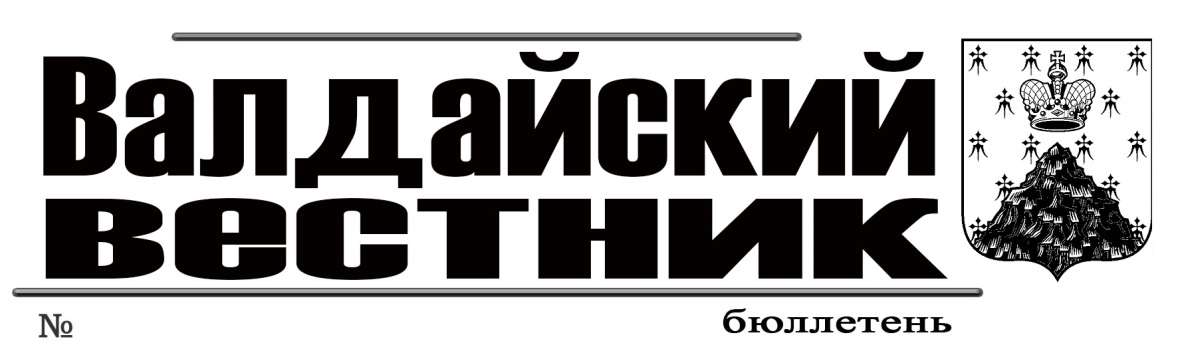 ОТЧЕТо работе Совета депутатов Валдайского городского поселения за 2020 год1. Нормотворческая деятельность:В 2020 году состоялось 17 заседаний Совета депутатов. Было принято 65 решений, в том числе: бюджетная и налоговая политика – 25 решений;земельные и имущественные отношения – 5 решений; организация местного самоуправления – 24 решения; социальная сфера – 11решения.Советом депутатов Валдайского городского поселения было проведено 14 публичных слушания. Одиннадцать из них по внесению изменений в Правила землепользования и застройки о внесении изменений в Генеральный план Валдайского городского поселения, одно – по внесению изменений и дополнений в Устав Валдайского городского поселения и два – по проекту решения Совета депутатов «Об исполнении бюджета Валдайского городского поселения за 2019 год», «О бюджете Валдайского городского поселения на 2021 год и на плановый период 2022 и 2023 годов».На заседаниях Совета в течение года были заслушаны информации: о проведенных спортивных мероприятиях за 2019 год; по соблюдению и контролю Правил благоустройства; по грейдированию грунтовых дорог и ремонту асфальтных дорог; по коронавирусу; по открытию спортивного стадиона в техникуме; по вопросу принимаемых мер, а также планируемых мероприятиях в целях улучшения качества воды.2. Представительская деятельность:В течение 2020 года в Совет депутатов Валдайского городского поселения поступило 4 обращения, которые были рассмотрены и даны ответы заявителям.На сайте Совета депутатов Валдайского городского поселения размещается информация о депутатах Совета, о заседаниях Совета депутатов, проекты решений и все решения, принятые Советом депутатов, а также другая актуальная информация. Хотелось бы усилить работу в этом направлении и получать от депутатов информацию на сайт, о встречах с избирателями, и решениями их проблем.С сентября 2020 года начал работать новый, 4-ый созыв Совета депутатов Валдайского городского поселения, где замещено 15 мандатов из 15. Депутатский корпус  представлен как депутатами, впервые избранными в состав Совета, так и теми, кто работает уже не первый созыв.Первостепенной задачей Совета депутатов Валдайского городского поселения при осуществлении нормотворческой деятельности является безусловное соблюдение Конституции РФ, федерального и регионального законодательств и, в соответствии с этим, постоянное совершенствование нормативной правовой базы.Все проекты решений, выносимые на Совет депутатов Валдайского городского поселения, в течение года проверялись на соответствие законодательству и наличие коррупциогенных факторов в соответствии с Порядком проведения антикоррупционной экспертизы муниципальных нормативных правовых актов и  подробно рассматривались на заседаниях постоянных комиссий.Заседания Совета депутатов Валдайского городского поселения практически всегда проводятся в открытом режиме, любой житель имеет право присутствовать на заседании и участвовать в обсуждении интересующих его вопросах. Председатель Совета депутатов Валдайского городского поселения              В.П.ЛитвиненкоОТЧЕТо работе Думы Валдайского муниципального района за 2020 годВ отчетном периоде Дума Валдайского муниципального района строила свою работу в соответствии с регламентом на основе плана нормотворческой деятельности на 2020 год, сформированного с учетом предложений депутатов, Администрации Валдайского муниципального района и наказов избирателей.Основной формой работы Думы являлись её заседания, которые проводились гласно и носили открытый характер.В Думе замещено 25 мандатов.1. Нормотворческая деятельность:состоялось  20  заседаний Думы;принято 71 решение (в предыдущем году – 52 решений), в том числе: бюджетная и налоговая политика – 22 решения;земельные и имущественные отношения – 7 решений;организация местного самоуправления – 17 решений;социальная сфера – 6 решений;прочие – 19 решений.На решения Думы Валдайского муниципального района поступило 3 протеста прокурора, 3 предложения о разработке нормативного правового акта. Данные документы были рассмотрены на заседании Думы. Замечания не поступали.Проекты нормативных правовых актов, поступавших в адрес Думы, проходили антикоррупционную экспертизу, предусмотренную законодательством Российской Федерации «О противодействии коррупции». Была проведена экспертиза 69 проектов. Все нормативно-правовые акты, принятые Думой Валдайского муниципального района, направлялись в прокуратуру Валдайского района, все замечания на принимаемые нормативно-правовые акты своевременно учитывались.На заседаниях Думы в течение года заслушивалась информация и отчеты о деятельности структурных подразделений, учреждений администрации района, органов местного самоуправления и должностных лиц района:план проведения физкультурно-спортивных мероприятий в 2020 году.план работы по использованию средств дорожного фонда на 2020 год; контроль за добычей древесины на не разграниченных землях; об итогах служебной оперативной деятельности ОМВД по Валдайскому району за 2019 год и задачах на предстоящий период; отчет Контрольно-счетной палаты Валдайского муниципального района о работе в 2019 году.по обслуживанию и содержанию дорог; по отоплению жилых помещений; о транспортном обслуживании населения; ООО ТК «Новгородская» об отопительном сезоне.Думой Валдайского муниципального района было проведено 2 публичных слушания, по внесению изменений и дополнений в Устав Валдайского муниципального района. 2 по проектам решений Думы «Об исполнении бюджета муниципального района за 2019 год», «О бюджете Валдайского муниципального района на 2021 год и на плановый период 2022 и 2023 годов».2. Представительская деятельность:В течение 2020 года в Думу Валдайского муниципального района поступило одно обращение, которое было рассмотрено и дан ответ заявителю.К депутатам района устно обратились порядка 10 человек. Депутаты районной Думы не раз принимали участие в работе общественных комиссий и рабочих групп, таких как:районной межведомственной комиссии по профилактике терроризма, экстремизма и других правонарушений в Валдайском муниципальном районе;антинаркотической комиссии в Валдайском муниципальном районе; комиссии по противодействию коррупции в Валдайском муниципальном районе;санитарно-противоэпидемическую комиссии.На официальном сайте Администрации муниципального района публикуются все решения Думы Валдайского муниципального района, а также информация о депутатах Думы, заседаниях Думы, об актуальных вопросах, рассмотренных депутатами Думы.В целом, подводя итоги деятельности Думы Валдайского муниципального района за 2020 год, Дума работала стабильно и уверенно, выполнив взятые на себя обязательства.Председатель Думы Валдайского муниципального района                                          В.П.ЛитвиненкоСОВЕТ  ДЕПУТАТОВ  ВАЛДАЙСКОГО  ГОРОДСКОГО  ПОСЕЛЕНИЯР Е Ш Е Н И ЕО внесении изменений в решение Совета депутатов Валдайского городского поселения от 23.12.2020 №22Принято Советом депутатов Валдайского городского поселения 24 февраля 2021 года.Совет депутатов Валдайского городского поселения РЕШИЛ:1. Внести в решение Совета депутатов Валдайского городского поселения от 23.12.2020 № 22 «О бюджете Валдайского городского поселения на 2021 год и на плановый период 2022-2023 годов» следующие изменения: 1.1. Текст пункта 1 изложить в редакции:«Утвердить основные характеристики бюджета Валдайского городского поселения на 2021 год:прогнозируемый общий объем доходов бюджета Валдайского городского поселения в сумме 139 084 972 рубля 00 копеек;общий объем расходов бюджета Валдайского городского поселения в сумме 187 253 523 рубля 53 копейки;прогнозируемый дефицит бюджета Валдайского городского поселения в сумме 48 168 551 рубль 53 копейки».1.3. Текст пункта 9 изложить в редакции:«Утвердить объем межбюджетных трансфертов, получаемых из других бюджетов бюджетной системы Российской Федерации на 2021 год в сумме 83 216 322 рубля, на 2022 год в сумме 4 222 000 рублей и на 2023 год в сумме 4 222 000 рублей согласно приложению 11 к настоящему решению».1.4. Текст абзаца 5 пункта 10 изложить в редакции:«Утвердить объем бюджетных ассигнований дорожного фонда Валдайского городского поселения на 2021 год в сумме 90 883 065 рублей 82 копейки, на 2022 год в сумме 30 432 000 рублей 00 копеек и на 2023 год в сумме 30 432 000 рублей 00 копеек.».1.6. Приложения 1, 2, 6, 8, 9, 10, 11 изложить в прилагаемой редакции.2. Опубликовать решение в бюллетене «Валдайский Вестник» и разместить на официальном сайте Администрации Валдайского муниципального района в сети «Интернет».Глава Валдайского городского поселения, председатель Совета депутатов Валдайского городского поселения                       	В.П.Литвиненко Приложение 1к решению Совета депутатов Валдайского  городского поселения от 23.12.2020 № 22"О бюджете Валдайского городскогопоселения на 2021 год и на плановыйпериод 2022 и 2023 годов" (в редакции решения  Совета депутатов Валдайского городского поселения  от 24.02.2021 № 31)Прогнозируемые поступления доходов в бюджет городского поселения на 2021 год и на плановый период 2022 и 2023 годовПриложение 2к решению Совета депутатов Валдайского  городского поселения от 23.12.2020 № 22"О бюджете Валдайского городскогопоселения на 2021 год и на плановыйпериод 2022 и 2023 годов" (в редакции решения  Совета депутатов Валдайского городского поселения от 24.02.2021 № 31)Источники  внутреннего финансирования дефицита городского бюджета на 2021 год и на плановый период 2022 и 2023 годовПриложение 6к решению Совета депутатов Валдайского  городского поселения от 23.12.2020 № 22"О бюджете Валдайского городскогопоселения на 2021 год и на плановыйпериод 2022 и 2023 годов" (в редакции решения  Совета депутатов Валдайского городского поселения  от 24.02.2021 № 31)П Е Р Е Ч Е Н Ьглавных администраторов доходов бюджета Валдайского городского поселения на  2021 год и на плановый период 2022 и 2023 годовПриложение 8к решению Совета депутатов Валдайского  городского поселения от 23.12.2020 № 22"О бюджете Валдайского городскогопоселения на 2021 год и на плановыйпериод 2022 и 2023 годов" (в редакции решения  Совета депутатов Валдайского городского поселения  от 24.02.2021 № 31)Ведомственная структура расходов бюджета Валдайского городского поселения на 2021 год и на плановый период 2022 и 2023 годовПриложение 9к решению Совета депутатов Валдайского  городского поселения от 23.12.2020 № 22"О бюджете Валдайского городскогопоселения на 2021 год и на плановыйпериод 2022 и 2023 годов" (в редакции решения  Совета депутатов Валдайского городского поселения от 24.02.2021 № 31)Распределение бюджетных ассигнований по разделам, подразделам, целевым статьям (муниципальным программам Валдайского городского поселения и непрограммным направлениям деятельности), группам и подгруппам видов расходов классификации расходов городского бюджета на 2021 год и на плановый период 2022 и 2023 годовПриложение 10к решению Совета депутатов Валдайского  городского поселения от 23.12.2020 № 22"О бюджете Валдайского городскогопоселения на 2021 год и на плановыйпериод 2022 и 2023 годов" (в редакции решения  Совета депутатов Валдайского городского поселения от 24.02.2021 № 31)Распределение бюджетных ассигнований по целевым статьям (мунийипальным программам Валдайского городского поселения и непрограммным направлениям деятельности), группам и подгруппам видов расходов классификации расходов бюджета Валдайского городского поселения на 2021 год и на плановый период 2022 и 2023 годовПриложение 11к решению Совета депутатов Валдайского  городского поселения от 23.12.2020 № 22"О бюджете Валдайского городскогопоселения на 2021 год и на плановыйпериод 2022 и 2023 годов" (в редакции решения  Совета депутатов Валдайского городского поселения от 24.02.2021 № 31)Объем межбюджетных трансфертов, получаемых из других бюджетов бюджетной системы Российской Федерации на 2021 год и на плановый период 2022 и 2023 годыДУМА ВАЛДАЙСКОГО МУНИЦИПАЛЬНОГО РАЙОНАР Е Ш Е Н И ЕО внесении изменений в решение Думы Валдайского муниципального района от 25.12.2020 № 26 Принято Думой муниципального района 25 февраля 2021 года.Дума Валдайского муниципального района РЕШИЛА:1. Внести в решение Думы Валдайского муниципального района от 25.12.2020 № 26 «О бюджете Валдайского муниципального района на 2021 год и на плановый период 2022-2023 годов» следующие изменения:1.1. Изложить пункт 1 в редакции:«Утвердить основные характеристики бюджета Валдайского муниципального района на 2021 год:прогнозируемый общий объем доходов бюджета Валдайского муниципального района в сумме 570 миллионов 219 тысяч 219 рублей 57 копеек; общий объем расходов бюджета Валдайского муниципального района в сумме 579 миллионов 718 тысяч 210 рублей 23 копейки; прогнозируемый дефицит бюджета Валдайского муниципального района в сумме 9 миллионов 498 тысяч 990 рублей 66 копеек.Утвердить основные характеристики бюджета Валдайского муниципального района на 2022 год и на 2023 год:прогнозируемый общий объем доходов бюджета Валдайского муниципального района на 2022 год в сумме 485 миллионов 239 тысяч 812 рублей 73 копейки и на 2023 год в сумме 487 миллионов 963 тысячи 527 рублей 39 копеек; общий объем расходов бюджета Валдайского муниципального района на 2022 год в сумме 473 миллиона 598 тысяч 928 рублей 89 копеек, в том числе условно утверждённые расходы в сумме 6 миллионов 388 тысяч 983 рубля 15 копеек и на 2023 год в сумме 482 миллиона 686 тысяч 959 рублей 59 копеек, в том числе условно утверждённые расходы в сумме 13 миллионов 100 тысяч 544 рубля 11 копеек.прогнозируемый профицит бюджета муниципального района на 2022 год в сумме 11 миллионов 640 тысяч 883 рубля 84 копейки, на 2023 год в сумме 5 миллионов 276 тысяч 567 рублей 80 копеек.»1.2. Изложить приложения 2,8,9,10 в редакции.2. Опубликовать решение в бюллетене «Валдайский Вестник» и разместить на официальном сайте Администрации Валдайского муниципального района в сети «Интернет».Приложение 2к решению Думы Валдайскогомуниципального района от 25.12.2020 №26«О бюджете Валдайского муниципального района на 2021 год и на плановый период 2022 и 2023 годов» (в редакции решения Думы Валдайского муниципального районаот 25.02.2021 № 41)Источники финансирования дефицита бюджета муниципального района на 2021 год и на плановый период 2022 и 2023 годовПриложение 8к решению Думы Валдайскогомуниципального района от 25.12.2020 №26«О бюджете Валдайского муниципального района на 2021 год и на плановый период 2022 и 2023 годов» (в редакции решения Думы Валдайского муниципального районаот 25.02.2021 № 41)Ведомственная структура расходов бюджета на 2021 год и на плановый период 2022 и 2023 годыПриложение 9к решению Думы Валдайскогомуниципального района от 25.12.2020 №26«О бюджете Валдайского муниципального района на 2021 год и на плановый период 2022 и 2023 годов» (в редакции решения Думы Валдайского муниципального районаот 25.02.2021 № 41)Распределение бюджетных ассигнований по разделам, подразделам, целевым статьям, группам и подгруппам видов расходов классификации расходов бюджета на 2021 год и на плановый период 2022 и 2023 годовПриложение 10к решению Думы Валдайскогомуниципального района от 25.12.2020 №26«О бюджете Валдайского муниципального района на 2021 год и на плановый период 2022 и 2023 годов» (в редакции решения Думы Валдайского муниципального районаот 25.02.2021 № 41)Распределение бюджетных ассигнований по целевым статьям (муниципальным программам Валдайского муниципального района и непрограммным направлениям деятельности), группам и подгруппам видов расходов классификации расходов бюджета Валдайского муниципального района на 2021 год и на плановый период 2022 и 2023 годыДУМА ВАЛДАЙСКОГО МУНИЦИПАЛЬНОГО РАЙОНАР Е Ш Е Н И ЕО внесении изменений в Положение о порядке проведения конкурса на замещение вакантной должности муниципальной службы в Администрации Валдайского муниципального районаПринято Думой	муниципального района 25 февраля 2021 года.Дума Валдайского муниципального района РЕШИЛА:1. Внести изменение в Положение о порядке проведения конкурса на замещение вакантной должности муниципальной службы в Администрации Валдайского муниципального района, утвержденное решением Думы Валдайского муниципального района от 25.04.2013 № 202:1.1. Дополнить подпункт 2) пункта 3 абзацем в) в редакции:«в) предоставления муниципальному служащему с учётом уровня его квалификации, профессионального образования и стажа муниципальной службы, возможности замещения иной должности муниципальной службы в порядке должностного роста».2. Настоящее решение вступает в силу со дня принятия.3. Опубликовать решение в бюллетене «Валдайский Вестник» и разместить на официальном сайте Администрации Валдайского муниципального района в сети «Интернет».АДМИНИСТРАЦИЯ ВАЛДАЙСКОГО МУНИЦИПАЛЬНОГО РАЙОНАП О С Т А Н О В Л Е Н И Е20.02.2021 № 250Об утверждении Порядка проведения рейтингового голосования по отбору общественных территорий, подлежащихблагоустройству в первоочередном порядке в соответствии с муниципальной программой «Формирование современной городской среды на территории Валдайского городского поселения на 2018-2024 годы»В соответствии с Федеральным закона от 06 октября 2003 года №131-ФЗ «Об общих принципах организации местного самоуправления в Российской Федерации» Администрация Валдайского муниципального района ПОСТАНОВЛЯЕТ:1. Утвердить прилагаемый Порядок проведения рейтингового голосования по отбору общественных территорий, подлежащих благоустройству в первоочередном порядке в соответствии с муниципальной программой «Формирование современной городской среды на территории Валдайского городского поселения на 2018-2024 годы». 2. Опубликовать постановление в бюллетене «Валдайский Вестник» и разместить на официальном сайте Администрации Валдайского муниципального района в сети «Интернет».Глава муниципального района		Ю.В.СтадэУтвержденпостановлением Администрациимуниципального районаот 20.02.2021 № 250Порядок проведения рейтингового голосования по отбору общественных территорий, подлежащих благоустройству в первоочередном порядке в соответствии с муниципальной программой «Формирование современной городской среды на территории Валдайского городского поселения на 2018-2024 годы»1. Общие положения1.1. Порядок проведения рейтингового голосования по отбору общественных территорий, подлежащих благоустройству в первоочередном порядке в соответствии с муниципальной программой «Формирование современной городской среды на территории Валдайского городского поселения на 2018-2024 годы» (далее Порядок) регулирует механизм проведения рейтингового голосования по отбору общественных территорий, подлежащих благоустройству в первоочередном порядке с применением целевой модели по вовлечению граждан, принимающих участие в решении вопросов развития городской среды (далее - отбор общественных территорий).В рамках настоящего порядка к общественным территориям относятся территории соответствующего функционального назначения (площади, набережные, пешеходные зоны, скверы, парки, иные территории), расположенные в Валдайском городском поселении.1.2. Участниками рейтингового голосования по отбору общественных территорий являются граждане Российской Федерации, достигшие 14-летнего возраста, проживающие на территории Валдайского муниципального района и имеющие паспорт гражданина Российской Федерации или иной документ, удостоверяющий личность.1.3. Рейтинговое голосование по отбору общественных территорий (далее - голосование) проводится Администрацией Валдайского муниципального района в целях ежегодного обеспечения достижения показателя увеличения доли граждан, принимающих участие в решении вопросов развития городской среды. 1.4. Граждане и юридические лица вправе проводить агитацию в поддержку конкретной общественной территории, самостоятельно определяя формы агитации, не противоречащие законодательству Российской Федерации.Агитационный период начинается со дня опубликования в средствах массовой информации решения о проведении голосования.2. Формирование перечня общественных территорий для голосования2.1. Формирование Перечня общественных территорий (далее перечня) для голосования осуществляется на основании протокола заседания Общественной комиссии, по результатам рассмотрения и оценки предложений заинтересованных лиц. Состав и порядок работы общественной комиссии утверждается постановлением Администрации Валдайского муниципального района.2.2. Порядок и сроки представления, рассмотрения и оценки предложений граждан и организаций о включении в муниципальную программу формирование современной городской среды наиболее посещаемой муниципальной территории общего пользования Валдайского городского поселения утверждается Администрацией Валдайского муниципального района.В случае поступления единственного предложения от заинтересованных лиц, а также при отсутствии поступивших предложений от заинтересованных лиц, перечень общественных территорий формируется на основании предложений Общественной комиссии. Количество общественных территорий для проведения рейтингового голосования не должно быть менее двух.2.3. В перечень общественных территорий для голосования не включаются общественные территории, по которым было проведено голосование в предыдущие годы, и которые по итогам такого голосования были включены в муниципальные программы формирования современной городской среды с определением года, в котором должно быть проведено благоустройство.2.4. Перечень общественных территорий, а также дизайн-проекты благоустройства территорий утверждаются Главой муниципального района образования. 2.5. Утвержденный перечень общественных территорий для голосования публикуется в средствах массовой информации и (или) размещается на официальном сайте Администрации Валдайского муниципального района в сети «Интернет».3. Условия и формы проведения голосования3.1. Администрация  Валдайского муниципального района организует проведение рейтингового голосования не позднее чем за 6 (шесть) месяцев до года реализации мероприятий по благоустройству выбранной общественной территории. 3.2. В срок не позднее 30 дней до дня проведения голосования Администрация  Валдайского муниципального района обеспечивает подготовку и размещение на официальном сайте в сети «Интернет» дизайн-проектов благоустройства  общественных территорий, предусмотренных перечнем, для  ознакомления  с  ними  всех  заинтересованных лиц.3.3. Голосование проводится в следующих формах:открытое голосование на территориальных счетных участках, в том числе в электронной форме (далее - открытое голосование); удаленное (дистанционное) голосование с использованием сети «Интернет».3.4. Рейтинговое голосование по отбору общественных территорий проводится на основании постановления Администрации  Валдайского муниципального района, содержащего следующие сведения: дата и время проведения рейтингового голосования форма (формы) голосования (открытое голосование, интернет-голосование); места проведения голосования (адреса территориальных счетных участков и (или) адреса интернет-порталов в информационно-телекоммуникационной сети «Интернет»); перечень общественных территорий для голосования; порядок определения победителя по итогам голосования; иные сведения, необходимые для проведения голосования.3.5. Постановление о проведении голосования подлежит опубликованию на официальном сайте Администрация  Валдайского муниципального района в информационно-телекоммуникационной сети «Интернет» не позднее 10 рабочих дней до дня проведения голосования.3.6. В целях проведения голосования по отбору общественных территорий посредством информационно-телекоммуникационной сети «Интернет» Администрация  Валдайского муниципального района создает рабочую группу, а также утверждает план информирования граждан о проведении онлайн-голосования.3.7. Проведение рейтингового голосования в открытой форме осуществляется в соответствии с Положением о порядке назначения и проведения опроса граждан на территории Валдайского городского поселения, утвержденным решением Совета депутатов Валдайского городского поселения от 31.01.2018 № 139.4. Проведение рейтингового голосования в электронной форме4.1. Интернет-голосование проводится с использованием электронных сервисов на интернет-портале, указанном в постановлении Администрации Валдайского муниципального района о проведении голосования.4.2. Постановлением Администрации  Валдайского муниципального района о проведении голосования может быть определено несколько интернет-порталов для проведения интернет-голосования, в том числе с использованием социальных сетей и официального сайта муниципального образования в сети «Интернет».4.3. Регистрация (идентификация) участников голосования на интернет-портале осуществляется с учетом возможностей электронного сервиса (через учетную запись в Единой системе идентификации и аутентификации (ЕСИА) либо посредством введения персональных данных участника голосования непосредственно на интернет-портале: фамилия, имя, отчество (при наличии), возраст, адрес места жительства), согласие на обработку персональных данных.4.4. При проведении интернет-голосования участникам голосования предоставляется возможность: проголосовать удаленно (дистанционно) с использованием персональных стационарных и мобильных аппаратных средств выхода в сеть «Интернет»; ознакомиться с описанием общественных территорий, предлагаемых для голосования, с перечнем запланированных работ и (или) дизайн-проектами благоустройства территорий.4.5. Для обеспечения проведения интернет-голосования Администрация  Валдайского муниципального района вносит на интернет-портал перечень общественных территорий для голосования.4.6. Подсчет голосов участников голосования осуществляется сразу после окончания времени проведения голосования. При проведении открытого голосования в электронной форме подсчет голосов осуществляется автоматически специализированным программным средством.4.7. Результаты интернет-голосования оформляются протоколом Рабочей группы и направляются в Общественную комиссию.5. Подведение итогов рейтингового голосования5.1. Подведение итогов голосования производится Общественной комиссией на основании итоговых протоколов счетных комиссий в случае открытого голосования и (или) Рабочей группы в случае интернет-голосования.5.2. Подведение итогов голосования Общественная комиссия осуществляет в течение 3 календарных дней со дня окончания проведения голосования.5.3. При равенстве голосов, отданных участниками голосования за несколько общественных территорий, решение о выборе общественной территории, подлежащей благоустройству, принимается путем открытого голосования простым большинством голосов членов общественной комиссии.5.4. По истечении срока, указанного в под пункте 5.2 пункта 5 Порядка, общественная комиссия формирует итоговый протокол заседания общественной комиссии.В итоговом протоколе заседания общественной комиссии указываются:число граждан, принявших участие в голосовании; результаты голосования (итоги голосования) в виде рейтинговой таблицы общественных территорий, составленной по итогам голосования исходя из количества голосов участников голосования, отданных за каждую территорию.5.5. Итоговый протокол рейтингового голосования подлежит официальному опубликованию (обнародованию) в порядке на официальном сайте Администрации  Валдайского муниципального района в сети «Интернет».АДМИНИСТРАЦИЯ ВАЛДАЙСКОГО МУНИЦИПАЛЬНОГО РАЙОНАП О С Т А Н О В Л Е Н И Е20.02.2021 № 252О внесении изменений в состав межведомственной комиссии в сфере профилактике правонарушений в Валдайском муниципальном районеАдминистрация Валдайского муниципального района ПОСТАНОВЛЯЕТ:1. Внести изменения в состав межведомственной комиссии в сфере профилактики правонарушений в Валдайском муниципальном районе, утвержденный постановлением Администрации Валдайского муниципального района от 22.11.2017 № 2409, изложив его в редакции:2. Признать утратившими силу постановления Администрации Валдайского муниципального района:от 26.03.2018 № 485 «О внесении изменения в состав межведомственной комиссии в сфере профилактики правонарушений в Валдайском муниципальном районе»; от 12.06.2018 № 883 «О внесении изменения в состав межведомственной комиссии в сфере профилактики правонарушений в Валдайском муниципальном районе»; от 16.10.2018 № 1622 «О внесении изменений в состав межведомственной комиссии в сфере профилактики правонарушений в Валдайском муниципальном районе»; от 23.03.2020 № 407 «О внесении изменений в состав межведомственной комиссии в сфере профилактики правонарушений в Валдайском муниципальном районе».3. Опубликовать постановление в бюллетене «Валдайский Вестник» и разместить на официальном сайте Администрации Валдайского муниципального района в сети «Интернет».Глава муниципального района		Ю.В.СтадэАДМИНИСТРАЦИЯ ВАЛДАЙСКОГО МУНИЦИПАЛЬНОГО РАЙОНАП О С Т А Н О В Л Е Н И Е20.02.2021 № 253О внесении изменения в постановление Администрации Валдайского муниципального Района от 11.12. 2020 № 1938В целях приведения нормативно-правовых актов Администрации Валдайского муниципального района в соответствие с требованиями действующего законодательства Администрация Валдайского муниципального района ПОСТАНОВЛЯЕТ:1. Внести изменение в постановление Администрации Валдайского муниципального района от 11.12. 2020 № 1938 «О запрещении выхода (выезда) на лед водных объектов на территории Валдайского муниципального района», изложив пункт 1 в редакции: «1. Запретить выход людей и выезд автомототранспортных средств, а также тракторов, снегоходов и гужевого транспорта, принадлежащего юридическим и физическим лицам на лёд водных объектов (водоёмов, рек, озёр) Валдайского муниципального района с начала ледостава и до особого распоряжения, за исключением выезда служебных транспортных средств органов, служб и организаций, деятельность которых связана с обеспечением безопасности людей на водных объектах, а также в местах оборудованных, зарегистрированных и освидетельствованных ледовых переправ, эксплуатирующим переправы организациям и на участках  ведения хозяйственной деятельности, предусмотренных для промышленного лова рыбы, юридическим лицам и индивидуальным предпринимателям, которым предоставлено право на ведение промышленного рыболовства, с обеспечение ими в процессе работ  безопасных условий труда работников на водных объектах, определенных приказом Министерства труда и социальной защиты Российской Федерации от 04.12.2020 года № 858н.».2. Контроль за выполнением постановления возложить на заместителя Главы администрации муниципального района Гаврилова Е.А.3. Опубликовать постановление в бюллетене «Валдайский Вестник» и разместить на официальном сайте Администрации Валдайского муниципального района в сети «Интернет».Глава муниципального района		Ю.В.СтадэАДМИНИСТРАЦИЯ ВАЛДАЙСКОГО МУНИЦИПАЛЬНОГО РАЙОНАП О С Т А Н О В Л Е Н И Е20.02.2021 № 254О внесении изменения в состав районной комиссии по делам несовершеннолетних и защите их правАдминистрация Валдайского муниципального района ПОСТАНОВЛЯЕТ:1. Внести изменение в состав районной комиссии по делам несовершеннолетних и защите их прав, утвержденный постановлением Администрации Валдайского муниципального района от 26.02.2018 № 339, включив в качестве члена комиссии Иванова О.С., начальника отделения НДиПР по Валдайскому району УНДиПР ГУ МЧС России по Новгородской области (по согласованию).2. Опубликовать постановление в бюллетене «Валдайский Вестник» и разместить на официальном сайте Администрации Валдайского муниципального района в сети «Интернет».Глава муниципального района		Ю.В.СтадэАДМИНИСТРАЦИЯ ВАЛДАЙСКОГО МУНИЦИПАЛЬНОГО РАЙОНАП О С Т А Н О В Л Е Н И Е20.02.2021 № 255О внесении изменения в Перечень должностей муниципальной службы Администрации Валдайского муниципального района, при увольнении с которых граждане в течение двух лет после увольнения с муниципальной службы имеют право замещать должности в коммерческих и некоммерческих организациях, если отдельные функции муниципального управления данными организациями входили в должностные (служебные) обязанности муниципального служащего, с согласия комиссии по соблюдению требованийк служебному поведению муниципальных служащих, замещающих должности муниципальной службы в Администрации Валдайского муниципального района и урегулированию конфликта интересовВ соответствии с федеральными законами от 2 марта 2007 года № 25-ФЗ «О муниципальной службе в Российской Федерации», от 25 декабря 2008 года № 273-ФЗ «О противодействии коррупции» Администрация Валдайского муниципального района ПОСТАНОВЛЯЕТ:1. Внести изменение в Перечень должностей муниципальной службы Администрации Валдайского муниципального района, при увольнении с которых граждане в течение двух лет после увольнения с муниципальной службы имеют право замещать должности в коммерческих и некоммерческих организациях, если отдельные функции муниципального управления данными организациями входили в должностные (служебные) обязанности муниципального служащего, с согласия комиссии по соблюдению требований к служебному поведению муниципальных служащих, замещающих должности муниципальной службы в Администрации Валдайского муниципального района и урегулированию конфликта интересов, утвержденный постановлением Администрации Валдайского муниципального от 13.06.2019 № 993, дополнив пунктом 42 в редакции:«42. Заместитель председателя комитета жилищно-коммунального и дорожного хозяйства Администрации Валдайского муниципального района».2. Опубликовать постановление в бюллетене «Валдайский Вестник» и разместить на официальном сайте Администрации Валдайского муниципального района в сети «Интернет».Глава муниципального района		Ю.В.СтадэАДМИНИСТРАЦИЯ ВАЛДАЙСКОГО МУНИЦИПАЛЬНОГО РАЙОНАП О С Т А Н О В Л Е Н И Е20.02.2021 № 256О внесении изменения в Перечень должностей муниципальной службы Администрации Валдайского муниципального района, при назначении на которые граждане и при замещении которых муниципальные служащие обязаны представлять сведения о своих доходах, расходах, об имуществе и обязательствах имущественного характера, а также сведения о доходах, расходах, об имуществе и обязательствах имущественного характера своих супруги (супруга) и несовершеннолетних детейВ соответствии с федеральными законами от 2 марта 2007 года № 25-ФЗ «О муниципальной службе в Российской Федерации», от 25 декабря 2008 года № 273-ФЗ «О противодействии коррупции» Администрация Валдайского муниципального района ПОСТАНОВЛЯЕТ: 1. Внести изменение в Перечень должностей муниципальной службы Администрации Валдайского муниципального района, при назначении на которые граждане и при замещении которых муниципальные служащие обязаны представлять сведения о своих доходах, расходах, об имуществе и обязательствах имущественного характера, а также сведения о доходах, расходах, об имуществе и обязательствах имущественного характера своих супруги (супруга) и несовершеннолетних детей, утвержденный постановлением Администрации Валдайского муниципального от 13.06.2019 № 992, дополнив пунктом 42 в редакции: «42. Заместитель председателя комитета жилищно-коммунального и дорожного хозяйства Администрации Валдайского муниципального района».2. Опубликовать постановление в бюллетене «Валдайский Вестник» и разместить на официальном сайте Администрации Валдайского муниципального района в сети «Интернет».Глава муниципального района		Ю.В.СтадэАДМИНИСТРАЦИЯ ВАЛДАЙСКОГО МУНИЦИПАЛЬНОГО РАЙОНАП О С Т А Н О В Л Е Н И Е20.02.2021 № 257О Перечнеорганизаций, на которых могут отбывать наказание осужденные к исправительным работам, не имеющие основного места работыВ соответствии со статьёй 50 Уголовного кодекса Российской Федерации, статьей 39 Уголовно-исполнительного кодекса Российской Федерации Администрация Валдайского муниципального района ПОСТАНОВЛЯЕТ:1. Утвердить прилагаемый Перечень организаций, на которых могут отбывать наказание осужденные к исправительным работам, не имеющие основанного места работы (далее – Перечень).2. Рекомендовать организациям, включенным в Перечень:2.1. Рассмотреть возможность трудоустройства лиц, осужденных к отбыванию исправительных работ;2.2. Соблюдать требования действующего законодательства к порядку отбывания осужденными назначенного наказания;2.3. Своевременно уведомлять Демянский межмуниципальный филиал Федерального казенного учреждения Уголовно-исполнительная инспекция Управления Федеральной службы исполнения наказаний по Новгородской области об уклонении осужденных от отбывания наказания.3.Признать утратившими силу:пункты 1,2 постановления Администрации Валдайского муниципального района от 23.03.2018 № 465 «О Перечне организаций, на которых могут отбывать наказание осужденные к исправительным работам, не имеющие основного места работы»;постановление Администрации Валдайского муниципального района от 28.03.2019 № 474 «О внесении изменений в Перечень организаций, на которых могут отбывать наказание осужденные к исправительным работам, не имеющие основного места работы»;постановление Администрации Валдайского муниципального района от 17.05.2019 № 802 «О внесении изменений в Перечень организаций, на которых могут отбывать наказание осужденные к исправительным работам, не имеющие основного места работы»;постановление Администрации Валдайского муниципального района от 17.05.2019 № 802 «О внесении изменений в Перечень организаций, на которых могут отбывать наказание осужденные к исправительным работам, не имеющие основного места работы»;постановление Администрации Валдайского муниципального района от 18.07.2019 № 1214 «О внесении изменений в Перечень организаций, на которых могут отбывать наказание осужденные к исправительным работам, не имеющие основного места работы»;постановление Администрации Валдайского муниципального района от 31.01.2020 № 139 «О внесении изменений в Перечень организаций, на которых могут отбывать наказание осужденные к исправительным работам, не имеющие основного места работы»;постановление Администрации Валдайского муниципального района от 14.08.2020 № 1235 «О внесении изменений в Перечень организаций, на которых могут отбывать наказание осужденные к исправительным работам, не имеющие основного места работы»;4. Опубликовать постановление в бюллетене «Валдайский Вестник» и разместить на официальном сайте Администрации Валдайского муниципального района в сети «Интернет».Глава муниципального района		Ю.В.СтадэУТВЕРЖДЕНпостановлением Администрациимуниципального районаот 20.02.2021 № 257Переченьорганизаций, на которых могут отбывать наказание осужденные к исправительным работам, не имеющие основного места работы1. Государственное областное бюджетное учреждение здравоохранения Валдайская центральная районная больница.2. Государственное областное бюджетное учреждение здравоохранения «Валдайская областная психоневрологическая больница».3. Областное автономное учреждение социального обслуживания «Валдайский психоневрологический интернат «Добывалово».4. Общество с ограниченной ответственностью «Валдай».5. Закрытое акционерное общество «Завод Юпитер».6. Закрытое акционерное общество «Едрово».7. Общество с ограниченной ответственностью «Строительное управление № 5».8. Общество с ограниченной ответственностью «Валдайское автотранспортное предприятие».9. Общество с ограниченной ответственностью «Автоспецтранс».10. Общество с ограниченной ответственностью «Транс-Н».11. Общество с ограниченной ответственностью «ЕвроДом».12. Общество с ограниченной ответственностью «Домоуправление».13. Общество с ограниченной ответственностью «Межмуниципальная служба заказчика».14. Общество с ограниченной ответственностью «Транс – Экспресс».15. «Племптицепродукт общество с ограниченной ответственностью «Белгранкорм – Великий Новгород» (д. Корноухово).16. Сельскохозяйственный производственный кооператив «Любница».17. Федеральное государственное учреждение «Национальный парк «Валдайский».18. Индивидуальный предприниматель Шаварин А.Н.19. Участок по откорму птицы «Яжелбицы» общество с ограниченной ответственностью «Новгородский бекон».20. Муниципальное унитарное предприятие банно-прачечное хозяйство.21. Закрытое акционерное общество «Валдайский механический завод».22. Индивидуальный предприниматель Поляков Г.М.23. Индивидуальный предприниматель Никифоров Г.М.24. Общество с ограниченной ответственностью «Строительное управление 53».25. Индивидуальный предприниматель Толоконников И.Н.26. Общество с ограниченной ответственностью «Профбумага».27. Общество с ограниченной ответственностью «ТНС-Энерго Великий Новгород».28. Филиал ТК «Новгородская» Валдайский район теплоснабжения.29. Общество с ограниченной ответственностью «Дорожно-строительная компания Валдай».30. Общество с ограниченной ответственностью «Валдай – КВН».31. Акционерное общество «ОКБ Валдай».32. Индивидуальный предприниматель Кузьмин Л.М.33. Государственное областное казенное учреждение «Валдайское лесничество»._________________АДМИНИСТРАЦИЯ ВАЛДАЙСКОГО МУНИЦИПАЛЬНОГО РАЙОНАП О С Т А Н О В Л Е Н И Е24.02.2021 № 261О внесении изменений в Правила внутреннего трудового распорядка работников Администрации муниципального районаС целью синхронизации служебного времени органов местного самоуправления Новгородской области Администрация Валдайского муниципального районаПОСТАНОВЛЯЕТ:1. Внести изменения в Правила внутреннего трудового распорядка работников Администрации муниципального района, утвержденные постановлением Администрации муниципального района от 17.04.2009 № 618: 1. Изложить пункт 5.1 в редакции:«5.1. В Администрации, ее структурных и отраслевых подразделениях устанавливается следующее время начала и окончания работы, а также перерыва для отдыха и питания:начало работы — 08.30 час.окончание работы — 17.30 час.обеденный перерыв — с 13.00 до 14.00 час.5.1.1. Работникам может быть установлен постоянный иной персональный режим работы в соответствии с дополнительным соглашением к трудовому договору.В отдельных случаях, в связи со служебной необходимостью, рабочее время может быть перенесено по устному распоряжению руководителя, непосредственного руководителя.»2. Изменения вступают в силу с 01.04.2021.3. Опубликовать постановление в бюллетене «Валдайский Вестник» и разместить на официальном сайте Администрации Валдайского муниципального района в сети «Интернет».Глава муниципального района		Ю.В.СтадэАДМИНИСТРАЦИЯ ВАЛДАЙСКОГО МУНИЦИПАЛЬНОГО РАЙОНАП О С Т А Н О В Л Е Н И Е24.02.2021 № 263Об утверждении административного регламента предоставления муниципальной услуги «Зачисление в образовательное учреждение»В соответствии с Федеральным законом от 27 июля 2010 года № 210-ФЗ «Об организации предоставления государственных и муниципальных услуг» 1. Утвердить прилагаемый административный регламент предоставления муниципальной услуги «Зачисление в образовательное  учреждение» (далее административный регламент).2. Руководителям муниципальных общеобразовательных учреждений, подведомственных комитету образования:2.1. Организовать предоставление муниципальной услуги в соответствии с административным регламентом;2.2. Разместить административный регламент и информацию о предоставлении муниципальной услуги на официальном сайте общеобразовательного учреждения.3. Признать утратившим силу распоряжение Администрации Валдайского муниципального района от 03.07.2013 № 201-рг «Об утверждении  административного регламента предоставления муниципальной услуги «Зачисление в общеобразовательное учреждение», постановления администрации Валдайского муниципального района;постановления Администрации муниципального района: от 26.05.2014 № 980 «О внесении изменений в административный регламент предоставления муниципальной услуги по зачислению в общеобразовательное учреждение»,от 26.05.2014 № 980 «О внесении изменений в административный регламент предоставления муниципальной услуги по зачислению в общеобразовательное учреждение»,от 25.08.2014 № 1681 «О внесении изменений в административный регламент предоставления муниципальной услуги по зачислению в общеобразовательное учреждение», от 09.03.2016 № 340 «О внесении изменений в административный регламент предоставления муниципальной услуги по зачислению в общеобразовательное учреждение», от 29.09.2016 № 1550 «О внесении изменений в административный регламент предоставления муниципальной услуги по зачислению в общеобразовательное учреждение», от 28.02.2017 № 272 «О внесении изменений в административный регламент предоставления муниципальной услуги по зачислению в общеобразовательное учреждение», от 27.11.2017 № 2454 «О внесении изменений в административный регламент предоставления муниципальной услуги по зачислению в общеобразовательное учреждение», от  06.07.2018 № 1018 «О внесении изменений в административный регламент предоставления муниципальной услуги по зачислению в общеобразовательное учреждение», от 16.10.2019 № 1789 «О внесении изменений в административный регламент предоставления муниципальной услуги по зачислению в общеобразовательное учреждение», от 30.12.2019 № 2262 «О внесении изменений в административный регламент предоставления муниципальной услуги по зачислению в общеобразовательное учреждение».4. Опубликовать постановление в бюллетене «Валдайский Вестник» Разместить постановление на официальном сайте Администрации Валдайского муниципального района в сети «Интернет».Глава муниципального района		Ю.В.СтадэУТВЕРЖДЕНпостановлением Администрациимуниципального районаот 24.02.2021 № 263АДМИНИСТРАТИВНЫЙ РЕГЛАМЕНТпредоставления муниципальной услуги «Зачисление в образовательное учреждение» 1. ОБЩИЕ ПОЛОЖЕНИЯ1.1. Предмет регулирования регламента1.1.1. Административный регламент устанавливает сроки, состав и последовательность административных процедур (действий) муниципальных образовательных учреждений в процессе приема на обучение по образовательным программам начального общего, основного общего и среднего общего образования (далее – муниципальная услуга, зачисление в образовательные учреждения).Административный регламент также устанавливает порядок взаимодействия муниципальных образовательных учреждений (далее МОУ) с физическими и юридическими лицами, с заявителями при предоставлении муниципальной услуги.1.1.2. Получение начального общего образования в МОУ начинается по достижении детьми возраста шести лет и шести месяцев при отсутствии противопоказаний по состоянию здоровья, но не позже достижения ими возраста восьми лет.1.1.3. Во внеочередном порядке предоставляются места в общеобразовательных учреждениях, имеющих интернат:детям прокуроров; детям судей; детям сотрудников Следственного комитета Российской Федерации. 1.1.4. В первоочередном порядке предоставляются места в муниципальных общеобразовательных учреждениях по месту жительства;1.1.5. Детям военнослужащих;1.1.6. Детям сотрудника полиции, детям, находящимся (находившимся) его на иждивении;1.1.7. Детям сотрудника полиции, погибшего (умершего) вследствие увечья или иного повреждения здоровья, полученных в связи с выполнением служебных обязанностей, детям, находящимся (находившимся) его на иждивении;1.1.8. Детям сотрудника полиции, умершего вследствие заболевания, полученного в период прохождения службы в полиции, детям, находящимся (находившимся) его на иждивении;1.1.9. Детям гражданина Российской Федерации, уволенного со службы в полиции вследствие увечья или иного повреждения здоровья, полученных в связи с выполнением служебных обязанностей и исключивших возможность дальнейшего прохождения службы в полиции, детям, находящимся (находившимся) его на иждивении;1.1.10. Детям гражданина Российской Федерации, умершего в течение одного года после увольнения со службы в полиции вследствие увечья или иного повреждения здоровья, полученных в связи с выполнением служебных обязанностей, либо вследствие заболевания, полученного в период прохождения службы в полиции, исключивших возможность дальнейшего прохождения службы в полиции, детям, находящимся (находившимся) его на иждивении;1.1.11. Детям, находящимся (находившимся) на иждивении сотрудника полиции, гражданина Российской Федерации, указанных в подпунктах 1.1.5 – 1.1.10.1.1.12. Дети военнослужащих по месту жительства их семей;1.1.13. Дети военнослужащих, погибших (умерших) в период прохождения военной службы, проходивших военную службу по контракту и погибших (умерших) после увольнения с военной службы по достижении ими предельного возраста пребывания на военной службе, по состоянию здоровья или в связи с организационно-штатными мероприятиями (данной льготой указанная категория граждан может воспользоваться в течение одного года со дня гибели (смерти) кормильца);1.1.14. Дети сотрудников, имеющих специальные звания и проходящих службу в учреждениях и органах уголовно-исполнительной системы, федеральной противопожарной службе Государственной противопожарной службы и таможенных органах Российской Федерации;1.1.15. Дети сотрудников, имевших специальное звание и проходивших службу в учреждениях и органах уголовно-исполнительной системы, федеральной противопожарной службе Государственной противопожарной службы и таможенных органах Российской Федерации, погибших (умерших) вследствие увечья или иного повреждения здоровья, полученных в связи с выполнением служебных обязанностей;1.1.16. Дети сотрудников, имевших специальное звание и проходивших службу в учреждениях и органах уголовно-исполнительной системы, федеральной противопожарной службе Государственной противопожарной службы и таможенных органах Российской Федерации, умерших вследствие заболевания, полученного в период прохождения службы в учреждениях и органах;1.1.17. Дети граждан Российской Федерации, имевших специальное звание и проходивших службу в учреждениях и органах уголовно-исполнительной системы, федеральной противопожарной службе Государственной противопожарной службы и таможенных органах Российской Федерации, уволенных со службы в учреждениях и органах вследствие увечья или иного повреждения здоровья, полученных в связи с выполнением служебных обязанностей и исключивших возможность дальнейшего прохождения службы в учреждениях и органах;1.1.18. Дети граждан Российской Федерации, имевших специальное звание и проходивших службу в учреждениях и органах уголовно-исполнительной системы, федеральной противопожарной службе Государственной противопожарной службы и таможенных органах Российской Федерации, умерших в течение одного года после увольнения со службы в учреждениях и органах вследствие увечья или иного повреждения здоровья, полученных в связи с выполнением служебных обязанностей либо вследствие заболевания, полученного в период прохождения службы в учреждениях и органах, исключивших возможность дальнейшего прохождения службы в учреждениях и органах;1.1.19. Дети, находящиеся (находившиеся) на иждивении сотрудников, граждан Российской Федерации, указанные в подпунктах 1.1.14 – 1.1.18 пункта 1.1.1.1.20. Проживающие в одной семье и имеющие общее место жительства дети имеют право преимущественного приема на обучение по образовательным программам начального общего образования в муниципальные образовательные учреждения, в которых обучаются их братья и (или) сестры. Понятия и сокращения, используемые в настоящем административном регламенте:закрепленная территория – территория соответствующего муниципального образования, за которой закреплено муниципальное общеобразовательное учреждение.1.2. Круг заявителей1.2.1. Заявителями на предоставление муниципальной услуги, указанной в настоящем административном регламенте являются  граждане Российской Федерации, постоянно проживающие на территории Российской Федерации, а также временно проживающие в Российской Федерации иностранные граждане и лица без гражданства, в том числе являющиеся родителями или законными представителями (опекунами, приемными родителями) несовершеннолетних граждан (далее - заявитель).1.2.2. С заявлением о предоставлении муниципальной услуги  вправе обратиться лица, имеющие такое право в соответствии с законодательством Российской Федерации либо в силу наделения их заявителями в порядке, установленном законодательством Российской Федерации, соответствующими полномочиями.1.3. Требования к порядку информирования о предоставлении муниципальной услуги1.3.1. Информация о порядке предоставления муниципальной услуги предоставляется:1.3.1.1. Посредством размещения информации, в том числе о месте нахождения, графике (режиме) работы МОУ:на официальном сайте МОУ, комитета образования Администрации Валдайского муниципального района, реализующего полномочия в сфере образования (далее – комитет) в информационно-телекоммуникационной сети «Интернет» (далее – сеть «Интернет»);в федеральной государственной информационной системе «Единый портал государственных и муниципальных услуг (функций)» (далее - единый портал), федеральной государственной информационной системе «Федеральный реестр государственных и муниципальных услуг (функций)» (далее – федеральный реестр);в региональной государственной информационной системе «Портал государственных и муниципальных услуг (функций) Новгородской области» (далее - региональный портал); региональной государственной информационной системе «Реестр государственных и муниципальных услуг (функций) Новгородской области» (далее – региональный реестр);на информационных стендах в помещениях МОУ;в многофункциональных центрах предоставления государственных и муниципальных услуг (далее – МФЦ).1.3.1.2. По номеру телефона для справок должностным лицом МОУ, комитета.1.3.2. На информационных стендах МОУ, на официальном сайте МОУ в сети «Интернет»  размещается информация:место нахождения, почтовый адрес, график работы МОУ;номера телефонов, по которым осуществляется информирование по вопросам предоставления муниципальной услуги;текст административного регламента, в том числе порядок обжалования решений и действий (бездействия) должностных лиц, предоставляющих муниципальную услугу; порядок получения консультаций (справок); о количестве мест в первых классах не позднее 10 календарных дней с момента издания распорядительного акта администрации Валдайского муниципального района о закреплении образовательных учреждений за соответственно конкретными территориями муниципального района; о наличии свободных мест в первых классах для приема детей, не проживающих на закрепленной территории, не позднее 5 июля текущего года.1.3.3. На едином портале, региональном портале размещаются:исчерпывающий перечень документов, необходимых для предоставления муниципальной услуги, требования к оформлению указанных документов, а также перечень документов, которые заявитель вправе представить по собственной инициативе.круг заявителей; срок предоставления муниципальной услуги;стоимость предоставления муниципальной услуги и порядок оплаты;результаты предоставления муниципальной услуги, порядок и способы предоставления документа, являющегося результатом предоставления муниципальной услуги; исчерпывающий перечень оснований для приостановления или отказа в предоставлении муниципальной услуги; информация о праве заявителя на досудебное (внесудебное) обжалование действий (бездействия) и решений, принятых (осуществляемых) в ходе предоставления муниципальной услуги.образцы заполнения электронной формы заявления о предоставлении муниципальной услуги.1.3.4. Посредством телефонной связи может предоставляться информация:о месте нахождения и графике работы МОУ; о порядке предоставления муниципальной услуги; о сроках предоставления муниципальной услуги; об адресах официального сайта МОУ.1.3.5. При предоставлении муниципальной услуги в электронной форме заявителю направляется:1.3.5.1. Уведомление о приеме и регистрации заявления о предоставлении муниципальной услуги в форме электронного документа и иных документов, необходимых для предоставления муниципальной услуги.1.3.5.2. Уведомление об окончании предоставления муниципальной услуги.1.3.5.3. Уведомление о мотивированном отказе в предоставлении муниципальной услуги.2.Стандарт предоставления муниципальной услуги2.1. Наименование муниципальной услугиЗачисление в образовательное учреждение.2.2. Наименование органа, предоставляющего муниципальную услугу2.2.1. Муниципальная услуга предоставляется:МОУ, указанные в приложении 1 к административному регламенту; МФЦ по месту жительства или пребывания заявителя - в части приема документов на предоставление муниципальной услуги (при условии заключения соглашений о взаимодействии органа местного самоуправления (далее – Администрация) с МФЦ. При предоставлении муниципальной услуги осуществляется взаимодействие с федеральными органами исполнительной власти, органами исполнительной власти субъектов Российской Федерации.2.2.2. Не допускается требовать от заявителя осуществления действий, в том числе согласований, необходимых для получения муниципальной услуги и связанных с обращением в иные органы и организации, не предусмотренных настоящим административным регламентом.2.3. Описание результата предоставления муниципальной услугиРезультатом предоставления муниципальной услуги является:приказ о приеме на обучение в МОУ; мотивированный отказ в приеме на обучение в МОУ.2.4. Срок предоставления муниципальной услуги2.4.1. Прием заявлений о приеме на обучение в первый класс для детей, имеющих право на внеочередное, первоочередное или преимущественное зачисление в МОУ, а также проживающих на закрепленной территории, начинается 1 апреля текущего года и завершается 30 июня текущего года. Максимальный срок издания приказа о приеме на обучение составляет не более 3 рабочих дней после завершения приема заявлений о приеме на обучение в первый класс.2.4.2. Прием заявлений о приеме на обучение в первый класс для детей, не проживающих на закрепленной территории, начинается 6 июля текущего года до момента заполнения свободных мест, но не позднее 5 сентября текущего года.МОУ, закончившие прием в первый класс всех детей, имеющих право на внеочередное, первоочередное или преимущественное зачисление в МОУ, а также проживающих на закрепленной территории, осуществляют прием детей, не проживающих на закрепленной территории, ранее 6 июля текущего года. Максимальный срок издания приказа о приеме на обучение составляет не более 5 рабочих дней со дня приема заявления о приеме на обучение в МОУ.2.4.3. Максимальный срок издания приказа о приеме на обучение в порядке перевода составляет  3 рабочих дня со дня подачи заявления в МОУ. Прием в МОУ осуществляется в течение всего учебного года при наличии свободных мест.2.5. Нормативные правовые акты, регулирующие предоставление муниципальной услугиПеречень нормативных правовых актов, регулирующих предоставление муниципальной услуги, размещается на официальном сайте МОУ, комитета в сети «Интернет», региональном реестре, на едином портале и региональном портале.2.6. Исчерпывающий перечень документов, необходимых в соответствии с нормативными правовыми актами для предоставления муниципальной услуги и услуг, которые являются необходимыми и обязательными для предоставления муниципальной услуги, подлежащих представлению заявителем, способы их получения заявителем, в том числе в электронной форме, порядок их предоставления2.6.1. С целью  зачисления в МОУ заявитель представляет следующие документы:2.6.1.1. Заявление о  приеме на обучение (далее также заявление, заявление о предоставлении муниципальной услуги). Форма заявления о приеме на обучение представлена в приложении 2 к административному регламенту.Заявление должно содержать:фамилия, имя, отчество (при наличии) ребенка или поступающего; дата рождения ребенка или поступающего; адрес места жительства и (или) адрес места пребывания ребенка или поступающего; фамилия, имя, отчество (при наличии) родителя(ей) законного(ых) представителя(ей) ребенка; адрес места жительства и (или) адрес места пребывания родителя(ей) законного(ых) представителя(ей) ребенка; адрес(а) электронной почты, номер(а) телефона(ов) (при наличии) родителя(ей) законного(ых) представителя(ей) ребенка или поступающего; о наличии права внеочередного, первоочередного или преимущественного приема; о потребности ребенка или поступающего в обучении по адаптированной образовательной программе и (или) в создании специальных условий для организации обучения и воспитания обучающегося с ограниченными возможностями здоровья в соответствии с заключением психолого-медико-педагогической комиссии (при наличии) или инвалида (ребенка-инвалида) в соответствии с индивидуальной программой реабилитации; согласие родителя(ей) законного(ых) представителя(ей) ребенка на обучение ребенка по адаптированной образовательной программе (в случае необходимости обучения ребенка по адаптированной образовательной программе);согласие поступающего, достигшего возраста восемнадцати лет, на обучение по адаптированной образовательной программе (в случае необходимости обучения указанного поступающего по адаптированной образовательной программе);язык образования (в случае получения образования на родном языке из числа языков народов Российской Федерации или на иностранном языке); родной язык из числа языков народов Российской Федерации (в случае реализации права на изучение родного языка из числа языков народов Российской Федерации, в том числе русского языка как родного языка); факт ознакомления родителя(ей) законного(ых) представителя(ей) ребенка или поступающего с уставом, с лицензией на осуществление образовательной деятельности, со свидетельством о государственной аккредитации, с общеобразовательными программами и другими документами, регламентирующими организацию и осуществление образовательной деятельности, права и обязанности обучающихся согласие родителя (ей) (законного (ых) представителя (ей) ребенка или поступающего на обработку персональных данных.2.6.1.2. Копию документа, удостоверяющего личность родителя (законного представителя) ребенка или поступающего;2.6.1.3. Копию свидетельства о рождении ребенка или документа, подтверждающего родство заявителя;2.6.1.4. Справку о приеме документов для оформления регистрации по месту жительства на закрепленной территории  (в случае приема на обучение ребенка или поступающего, проживающего на закрепленной территории, или в случае использования права преимущественного приема на обучение по образовательным программам начального общего образования);2.6.1.5. Справку с места работы родителя(ей) законного(ых) представителя(ей) ребенка (при наличии права внеочередного или первоочередного приема на обучение);2.6.1.6. Копию заключения психолого-медико-педагогической комиссии (при наличии); 2.6.1.7. Аттестат об основном общем образовании (при приеме на обучение по образовательным программам среднего общего образования);2.6.1.8. Разрешение комитета, являющегося учредителем МОУ, о приеме ребенка на обучение (в случае недостижения ребенком возраста шести лет шести месяцев либо достижения ребенком возраста восьми лет на день начала получения начального общего образования).При посещении МОУ и (или) очном взаимодействии с уполномоченными должностными лицами МОУ родитель(и) законный(ые) представитель(и) ребенка предъявляет(ют) оригиналы документов, указанных в подпунктах 2.6.1.2 - 2.6.1.5  пункта 2.6.1, а поступающий - оригинал документа, удостоверяющего личность поступающего.2.6.2. С целью  зачисления в МОУ в порядке перевода заявитель представляет следующие документы:2.6.2.1. Заявление о зачислении в порядке перевода; 2.6.2.2. Личное дело обучающегося (после поступления информации от образовательной организации о наличии свободных мест);2.6.2.3. Документы, содержащие информацию об успеваемости обучающегося в текущем учебном году (выписка из классного журнала с текущими отметками и результатами промежуточной аттестации), заверенные печатью исходной организации и подписью ее руководителя (уполномоченного им лица) (после поступления информации от образовательной организации о наличии свободных мест).2.6.3. По своему желанию заявитель может представить иные документы, которые, по его мнению, имеют значение при предоставлении муниципальной услуги.2.7. Исчерпывающий перечень документов, необходимых в соответствии с нормативными правовыми актами для предоставления муниципальной услуги, которые находятся в распоряжении государственных органов, органов местного самоуправления и иных органов и которые заявитель вправе предоставить, а также способы их получения заявителями, в том числе в электронной форме, порядок их представления2.7.1. Документы, которые запрашиваются МОУ посредством информационного межведомственного взаимодействия в случае, если заявитель не представил указанные документы  по собственной инициативе: документ, подтверждающего установление опеки или попечительства (при необходимости); документ о регистрации ребенка или поступающего по месту жительства или по месту пребывания на закрепленной территории; 2.7.2. Непредставление заявителем документов, находящихся в распоряжении государственных органов, органов местного самоуправления и иных органов не является основанием для отказа в предоставлении муниципальной услуги.2.8. Указание на запрет требовать от заявителя 2.8.1. Запрещено требовать от заявителя:представления документов и информации или осуществления действий, представление или осуществление которых не предусмотрено нормативными правовыми актами, регулирующими отношения, возникающие в связи с предоставлением муниципальной услуги; представления документов и информации, которые находятся в распоряжении органов, предоставляющих муниципальную услугу, иных государственных органов, органов местного самоуправления и организаций, в соответствии с нормативными правовыми актами Российской Федерации, нормативными правовыми актами субъектов Российской Федерации и муниципальными правовыми актами; представления документов и информации, отсутствие и (или) недостоверность которых не указывались при первоначальном отказе в приеме документов, необходимых для предоставления муниципальной услуги, либо в предоставлении муниципальной услуги, за исключением случаев, предусмотренных пунктом 4 части 1 статьи 7 Федерального закона от 27.07.2010 № 210-ФЗ «Об организации предоставления государственных и муниципальных услуг»:изменение требований нормативных правовых актов, касающихся предоставления муниципальной услуги, после первоначальной подачи заявления о предоставлении муниципальной услуги; наличие ошибок в заявлении о предоставлении муниципальной услуги и документах, поданных заявителем после первоначального отказа в приеме документов, необходимых для предоставления муниципальной услуги, либо в предоставлении муниципальной услуги и не включенных в представленный ранее комплект документов; истечение срока действия документов или изменение информации после первоначального отказа в приеме документов, необходимых для предоставления муниципальной услуги, либо в предоставлении муниципальной услуги; выявление документально подтвержденного факта (признаков) ошибочного или противоправного действия (бездействия) должностного лица МОУ, предоставляющего муниципальную услугу, работника МФЦ при первоначальном отказе в приеме документов, необходимых для предоставления муниципальной услуги, либо в предоставлении муниципальной услуги, о чем в письменном виде за подписью руководителя МОУ, предоставляющего муниципальную услугу, руководителя МФЦ при первоначальном отказе в приеме документов, необходимых для предоставления муниципальной услуги, уведомляется заявитель, а также приносятся извинения за доставленные неудобства.2.9. Исчерпывающий перечень оснований для отказа в приеме документов, необходимых для предоставления муниципальной услугиОснованием для отказа в приеме документов, необходимых для предоставления муниципальной услуги, является обращение лица, не относящегося к категории заявителей.2.10. Исчерпывающий перечень оснований для приостановления или отказа в предоставлении муниципальной услуги2.10.1. Основания для приостановления предоставления муниципальной услуги отсутствуют.2.10.2. Основанием для отказа в предоставлении муниципальной услуги  является отсутствие свободных мест в МОУ.2.11. Перечень услуг, которые являются необходимыми и обязательными для предоставления муниципальной услуги, в том числе сведения о документе (документах), выдаваемом (выдаваемых) организациями, участвующими в предоставлении муниципальной услугиУслуги, которые являются необходимыми и обязательными для предоставления муниципальной услуги, отсутствуют.2.12. Порядок, размер и основания взимания государственной пошлины и иной платы, взимаемой за предоставление муниципальной услугиМуниципальная услуга предоставляется бесплатно.2.13. Порядок, размер и основания взимания платы за предоставление услуг, которые являются необходимыми и обязательными для предоставления муниципальной услугиПлата за предоставление услуг, которые являются необходимыми и обязательными для предоставления муниципальной услуги, не взимается в связи с отсутствием таких услуг.2.14. Максимальный срок ожидания в очереди при подаче запроса о предоставлении муниципальной услуги, услуги, предоставляемой организацией, участвующей в предоставлении муниципальной услуги,  и при получении результата предоставления таких услугВремя ожидания в очереди при подаче заявления о предоставлении муниципальной услуги, услуги, предоставляемой организацией, участвующей в предоставлении муниципальной услуги, и при получении результата предоставления такой услуги не должно превышать 15 минут.2.15. Срок и порядок регистрации запроса заявителя о предоставлении муниципальной услуги и услуги, предоставляемой организацией, участвующей в предоставлении муниципальной услуги, в том числе в электронной формеЗаявление о предоставлении муниципальной услуги, в том числе поступившее в электронной форме с использованием единого портала, регионального портала либо через МФЦ, регистрируется в течение 15 минут с момента поступления заявления в МОУ.Очередность регистрации заявлений в электронной системе формируется автоматически по времени и дате подачи заявлений.2.16. Требования к помещениям, в которых предоставляется муниципальная услуга, к месту ожидания и приема заявителей, размещению и оформлению визуальной, текстовой и мультимедийной информации о порядке предоставления муниципальной услугиМеста, предназначенные для ознакомления заявителей с информационными материалами и заполнения документов, оборудуются информационными стендами, стульями, столами (стойками) и обеспечиваются образцами заполнения документов, бумагой и канцелярскими принадлежностями для обеспечения возможности оформления документов. В местах для заполнения документов должен обеспечиваться доступ к нормативным правовым актам, регулирующим предоставление муниципальной услуги. Места для ожидания оборудуются стульями, кресельными секциями или скамьями (банкетками). Количество мест для ожидания определяется исходя из фактической нагрузки и возможностей для их размещения в здании. Помещения для непосредственного взаимодействия с заявителями могут быть организованы в виде отдельных кабинетов либо в виде отдельных рабочих мест. Кабинеты, предназначенные для приема заявителей, должны быть оборудованы информационными табличками (вывесками) с указанием номера кабинета, фамилии, имени, отчества (при наличии) и должности должностного лица МОУ, графика приема заявителей для личного представления документов и консультирования.Каждое рабочее место должно быть оборудовано персональным компьютером с возможностью доступа к необходимым информационным базам, печатающим и сканирующим устройствам. Вход в здание МОУ должен быть оборудован информационной табличкой (вывеской), содержащей следующую информацию:наименование; место нахождения; режим работы; адрес официального сайта; телефонный номер и адрес электронной почты.В целях организации беспрепятственного доступа инвалидов (включая инвалидов, использующих кресла-коляски и собак-проводников) к месту предоставления муниципальной услуги им обеспечиваются:условия беспрепятственного доступа к объекту (зданию, помещению), в котором предоставляется муниципальная услуга, а также для беспрепятственного пользования транспортом, средствами связи и информации;возможность самостоятельного передвижения по территории, на которой расположены объекты (здания, помещения), в которых предоставляется муниципальная услуга, а также входа на такие объекты и выхода из них, посадки в транспортное средство и высадки из него, в том числе с использованием кресла-коляски; надлежащее размещение оборудования и носителей информации, необходимых для обеспечения беспрепятственного доступа к объектам (зданиям, помещениям), в которых предоставляется муниципальная услуга, с учетом ограничений жизнедеятельности; дублирование необходимой звуковой и зрительной информации, а также надписей, знаков и иной текстовой и графической информации знаками, выполненными рельефно-точечным шрифтом Брайля; сопровождение инвалидов, имеющих стойкие расстройства функции зрения и самостоятельного передвижения; допуск сурдопереводчика и тифлосурдопереводчика; допуск собаки-проводника на объекты (здания, помещения), в которых предоставляется муниципальная услуга; оказание помощи в преодолении барьеров, мешающих получению муниципальной услуги наравне с другими лицами.В случае невозможности полностью приспособить помещение МОУ с учетом потребности инвалида ему обеспечивается доступ к месту предоставления муниципальной услуги.2.17. Показатели доступности и качества муниципальной услуги, в том числе количество взаимодействий заявителя с должностными лицами при предоставлении муниципальной услуги и их продолжительность, возможность получения муниципальной услуги в МФЦ, возможность получения информации о ходе предоставления муниципальной услуги, в том числе с использованием информационно- коммуникационных технологий2.17.1. Показателями качества и доступности муниципальной услуги  является совокупность количественных и качественных параметров, позволяющих измерять и оценивать процесс и результат предоставления  муниципальной услуги.2.17.2. Показателями доступности предоставления муниципальной услуги являются: транспортная доступность к местам предоставления муниципальной услуги, в том числе для лиц с ограниченными физическими возможностями; возможность получения полной, актуальной и достоверной информации о порядке предоставления муниципальной услуги, в том числе в электронной форме; возможность выбора способа обращения за предоставлением муниципальной услуги (лично, через представителя, через МФЦ, посредством единого портала, регионального портала); возможность получения информации о порядке и ходе предоставления муниципальной услуги, в том числе с использованием информационно-коммуникационных технологий.2.17.3. Показателями качества предоставления муниципальной услуги являются: степень удовлетворенности заявителей качеством и доступностью муниципальной услуги; соответствие предоставляемой муниципальной услуги требованиям настоящего административного регламента;соблюдение сроков предоставления муниципальной услуги; количество обоснованных жалоб.2.17.4. При получении муниципальной услуги заявитель осуществляет не более двух взаимодействий с должностными лицами МОУ или организации, участвующей в предоставлении муниципальной услуги.Продолжительность каждого взаимодействия не должна превышать 15 минут.2.18. Иные требования, в том числе учитывающие особенности предоставления муниципальной услуги в МФЦ и особенности предоставления муниципальной услуги в электронной форме2.18.1. Заявителям обеспечивается возможность получения информации о порядке предоставления муниципальной услуги, в том числе с использованием единого портала, регионального портала.2.18.2. Прием документов и выдача результата муниципальной услуги может осуществляться в МФЦ при наличии заключенного соглашения  о взаимодействии между Администрацией и ГОАУ «МФЦ».2.18.3. При направлении заявления о предоставлении муниципальной услуги в электронной форме заявитель формирует заявление на предоставление муниципальной услуги в форме электронного документа и подписывает его электронной подписью в соответствии с требованиями Федерального закона от 06.04.2011 № 63-ФЗ, Федерального закона от 27.07.2010 № 210-ФЗ и Правил определения видов электронной подписи, использование которых  допускается при обращении за получением государственных и муниципальных услуг, утвержденных постановлением Правительства Российской Федерации от 25.06.2012 № 634.3. Состав, последовательность и сроки выполнения административных процедур (действий), требования к порядку их выполнения, в том числе особенности выполнения административных процедур (действий) в электронной форме, а также особенности выполнения административных процедур в мфц3.1. Исчерпывающий перечень административных процедур (действий)прием и регистрация заявления о предоставлении муниципальной услуги и иных документов; направление межведомственных запросов (при необходимости); рассмотрение документов и принятие решения о предоставлении или об отказе в предоставлении муниципальной услуги; направление заявителю решения об отказе в приеме на обучение.3.2. Прием и регистрация заявления о предоставлении муниципальной услуги и иных документов 3.2.1. Основанием для начала административной процедуры является поступление от заявителя заявления о предоставлении муниципальной услуги  и иных документов: на бумажном носителе непосредственно в МОУ, МФЦ; через операторов почтовой связи общего пользования заказным письмом с уведомлением о вручении; в электронной форме (документ на бумажном носителе, преобразованный в электронную форму путем сканирования или фотографирования с обеспечением машиночитаемого распознавания его реквизитов) посредством электронной почты МОУ или электронной информационной системы МОУ, в том числе с использованием функционала официального сайта МОУ в сети Интернет или иным способом с использованием сети Интернет; в форме электронного документа с использованием единого портала, регионального портала.При личной форме подачи документов в МОУ, МФЦ подача заявления и иных документов осуществляется  в порядке общей очереди в приемные часы или по предварительной записи. При личной форме подачи документов заявитель подает заявление и иные документы, указанные в пунктах 2.6, 2.7 административного регламента (в случае если заявитель представляет документы, указанные в пункте 2.7 настоящего административного регламента, по собственной инициативе) на бумажном носителе.При личной форме подачи документов заявление о предоставлении муниципальной услуги может быть оформлено заявителем в ходе приема в МОУ, МФЦ либо оформлено заранее.По просьбе обратившегося лица заявление может быть оформлено ответственным за предоставление муниципальной услуги специалистом МОУ (далее также ответственный специалист), специалистом МФЦ, ответственными за прием документов, с использованием программных средств. В этом случае заявитель собственноручно вписывает в заявление свою фамилию, имя и отчество, ставит дату и подпись.3.2.1.1. Должностное лицо МОУ, ответственное за прием документов, осуществляет следующие действия в ходе приема заявителя:устанавливает предмет обращения; устанавливает личность заявителя, в том числе проверяет наличие документа, удостоверяющего личность; проверяет полномочия заявителя;проверяет наличие и содержание всех документов, необходимых для предоставления муниципальной услуги, которые заявитель обязан предоставить самостоятельно в соответствии с пунктом 2.6 настоящего административного регламента;в случае установления факта несоответствия представленных документов либо отсутствия необходимых документов для предоставления муниципальной услуги информирует в устной форме заявителя о выявленных фактах и предлагает принять меры по их устранению;принимает решение о приеме у заявителя представленных документов и регистрирует заявление и представленные документы под индивидуальным порядковым номером в день их поступления; выдает заявителю расписку с описью представленных документов и указанием даты их принятия, подтверждающую принятие документов.Форма расписки в получении документов для зачисления представлена в приложении 3 к административному регламенту.3.2.1.2. Специалист МФЦ, ответственный за прием документов, осуществляет следующие действия в ходе приема заявителя:устанавливает предмет обращения; устанавливает личность заявителя, в том числе проверяет наличие документа, удостоверяющего личность; проверяет полномочия заявителя;проверяет наличие всех документов, необходимых для предоставления муниципальной услуги, которые заявитель обязан предоставить самостоятельно в соответствии с пунктом 2.6 настоящего административного регламента; в случае установления факта несоответствия представленных документов либо отсутствия необходимых документов для предоставления муниципальной услуги информирует в устной форме заявителя о выявленных фактах и предлагает принять меры по их устранению; принимает решение о приеме у заявителя представленных документов, формирует заявление о предоставлении услуги посредством информационной системы, регистрирует заявление и пакет документов в информационной системе, выдает заявителю расписку о получении документов с информацией о сроках рассмотрения заявления.Передача в МОУ пакета документов, принятых специалистами МФЦ, осуществляется посредством информационной системы не позднее следующего рабочего дня со дня приема документов от заявителя в МФЦ.Соответствие сведений, содержащихся в электронном образе документа, сведениям, содержащимся в документе на бумажном носителе, заверяется усиленной квалифицированной электронной подписью должностного лица МФЦ.3.2.1.3. Длительность осуществления всех необходимых действий не может превышать 15 минут.3.2.1.4. Днем регистрации заявления является день его поступления в МОУ; 3.2.1.5. Подача заявления осуществляется в электронном виде посредством заполнения интерактивной формы заявления, подписанного электронной подписью, через личный кабинет единого портала, регионального портала, без необходимости дополнительной подачи заявления в иной форме.Форматно-логическая проверка сформированного заявления осуществляется автоматически после заполнения заявителем каждого из полей электронной формы заявления. При выявлении некорректно заполненного поля электронной формы заявления заявитель уведомляется о характере выявленной ошибки и порядке ее устранения посредством информационного сообщения непосредственно в электронной форме заявления.При формировании заявления обеспечивается:возможность копирования и сохранения заявления и иных документов, указанных в  пунктах 2.6, 2.7 административного регламента, необходимых для предоставления муниципальной услуги; возможность печати на бумажном носителе копии электронной формы заявления; в любой момент по желанию пользователя сохранение ранее введенных в электронную форму заявления значений, в том числе при возникновении ошибок ввода и возврате для повторного ввода значений в электронную форму заявления; заполнение полей электронной формы заявления до начала ввода сведений заявителем с использованием сведений, размещенных в федеральной государственной информационной системе «Единая система идентификации и аутентификации в инфраструктуре, обеспечивающей информационно-технологическое взаимодействие информационных систем, используемых для предоставления государственных и муниципальных услуг в электронной форме» (далее - ЕСИА), и сведений, опубликованных на едином портале, в части, касающейся сведений, отсутствующих в ЕСИА; возможность вернуться на любой из этапов заполнения электронной формы заявления без потери ранее введенной информации; возможность доступа заявителя на едином портале, региональном портале к ранее поданным им заявлениям в течение не менее одного года, а также частично сформированным заявлениям - в течение не менее 3 месяцев. Сформированное и подписанное заявление и иные документы, указанные в пунктах 2.6, 2.7 настоящего административного регламента, необходимые для предоставления муниципальной  услуги, направляются в МОУ посредством единого портала, регионального портала.3.2.1.6. Запись на прием в МОУ для подачи заявления не осуществляется. МОУ обеспечивает прием документов, необходимых для предоставления муниципальной услуги, в электронном виде, и регистрацию заявления без необходимости повторного представления заявителем таких документов на бумажном носителе.3.2.1.7. При поступлении документов в форме электронных документов с использованием информационно-телекоммуникационных сетей общего пользования, в случае принятия решения о принятии заявления и документов расписка в получении документов в течение рабочего дня, следующего за днем поступления документов, направляется в форме электронного документа по адресу электронной почты, указанному заявителем. При поступлении заявления о предоставлении муниципальной услуги в электронной форме через единый портал, региональный портал в МОУ, заявлению присваивается статус «зарегистрировано». Информирование заявителя осуществляется через личный кабинет указанных порталов. Идентификация заявителя обеспечивается электронным идентификационным приложением с использованием соответствующего сервиса ЕСИА. При направлении документов через единый портал, региональный портал днем получения заявления о предоставлении муниципальной услуги является дата присвоения заявлению статуса «зарегистрировано». 3.2.1.8. Если заявитель обратился заочно, должностное лицо МОУ, ответственное за прием документов: регистрирует заявление под индивидуальным порядковым номером в день поступления документов; проверяет правильность оформления заявления и правильность оформления иных документов, поступивших от заявителя; проверяет представленные документы на предмет комплектности; отправляет заявителю уведомление  с описью принятых документов и указанием даты их принятия, подтверждающее принятие документов; Уведомление о приеме документов направляется заявителю не позднее рабочего дня, следующего за днем поступления запроса и документов, способом, который использовал (указал) заявитель при заочном обращении.3.2.1.9. По итогам исполнения административной процедуры по приему документов в МОУ должностное лицо МОУ, ответственное за прием документов, формирует документы (дело) и передает их должностному лицу МОУ, ответственному за принятие решения.По итогам исполнения административной процедуры по приему документов в МФЦ специалист МФЦ, ответственный за прием документов, формирует документы (дело) и передает их специалисту МФЦ, ответственному за межведомственное взаимодействие, который в свою очередь в сроки, установленные соглашением о взаимодействии, передает документы в МОУ.3.2.2. Критерием принятия решения о приеме документов является наличие заявления и прилагаемых документов.3.2.3. Максимальный срок исполнения административной процедуры составляет 15 минут с момента поступления от заявителя заявления о предоставлении муниципальной услуги.3.2.4. Результатом административной процедуры является регистрация в МОУ заявления и документов, представленных заявителем, их передача ответственному специалисту.Результат административной процедуры фиксируется в информационной системе МОУ. Результат административной процедуры в отношении заявления, поступившего в электронной форме с использованием единого портала, регионального портала, подтверждается присвоением статуса заявке «принято к рассмотрению». Действие изменения статуса заявления, поступившего в электронной форме с использованием единого портала, регионального портала, производит ответственный специалист.3.3. Направление межведомственных запросов 3.3.1. Основанием для начала административной процедуры является непредставление заявителем документов, указанных в пункте 2.7 административного регламента.3.3.2. Должностное лицо МОУ, ответственное за предоставление муниципальной услуги, не позднее дня, следующего за днем поступления заявления, формирует и направляет межведомственные запросы в соответствующий орган (организацию), в распоряжении которого находятся необходимые сведения.3.3.3. Критерием принятия решения о направлении межведомственного запроса является отсутствие документов, необходимых для предоставления муниципальной услуги, указанных в пункте 2.7. административного регламента.3.3.4. Максимальный срок исполнения административной процедуры составляет 1 рабочий день со дня поступления в МОУ заявления о предоставлении муниципальной услуги.3.3.5. Результатом исполнения административной процедуры является получение документов, необходимых для принятия решения о предоставлении муниципальной услуги. Способом фиксации результата административной процедуры является регистрация полученных ответов на межведомственные запросы. 3.4. Рассмотрение документов и принятие решения о предоставлении либо об отказе в предоставлении муниципальной услуги3.4.1. Основанием для начала административной процедуры является регистрация документов, необходимых для предоставления муниципальной услуги, или получение последнего ответа на направленный в соответствии с пунктом 3.3 административного регламента межведомственный запрос.3.4.2.При рассмотрении заявления о приеме на обучение, указанного в под пункте 2.6.1 пункта 2.6 административного регламента, должностное лицо МОУ:3.4.2.1. В случае наличия оснований для отказа в предоставлении муниципальной услуги, указанных в под пункте 2.10.2 пункта 2.10 административного регламента, после проверки заявления и прилагаемых к нему документов должностное лицо МОУ готовит уведомление об отказе в предоставлении муниципальной услуги. 3.4.2.2. В случае отсутствия оснований для отказа в предоставлении муниципальной услуги, указанных в пункте 2.10.2 настоящего административного регламента, после проверки заявления и прилагаемых к нему документов должностное лицо МОУ готовит приказ о зачислении в образовательное учреждение.3.4.3. При рассмотрении заявления заявителя о зачислении в порядке перевода должностное лицо:3.4.3.1. При наличии свободных мест сообщает заявителю о необходимости  предоставить документы, указанные в подпунктах 2.6.2.2, 2.6.2.3 пункта 2.6.2 административного регламента.3.4.3.2. При предоставлении заявителем документов, указанных в подпунктах 2.6.2.2, 2.6.2.3 пункта 2.6.2 административного регламента готовит приказ о зачислении в образовательную организацию.3.4.3.3. При отсутствии свободных мест в МОУ сообщает заявителю об этом. При появлении свободных мест в течение 30 дней со дня подачи заявления о зачислении в порядке перевода сообщает заявителю о необходимости  предоставить документы, указанные в подпунктах 2.6.2.2, 2.6.2.3 пункта 2.6.2 административного регламента.3.4.3.4. При предоставлении заявителем документов, указанных в подпунктах 2.6.2.2, 2.6.2.3 пункта 2.6.2 административного регламента готовит приказ о зачислении в образовательную организацию.3.4.3.5. В случае, если свободные места по истечении 30 дней не появились, принимает решение об отказе в предоставлении муниципальной услуги.3.4.4. Критерием принятия решения является наличие или отсутствие оснований для отказа в предоставлении муниципальной услуги, указанных в под пункте 2.10.2 административного регламента.3.4.6. Результат административной процедуры – подписанное руководителем МОУ приказ о зачислении в МОУ либо решение об отказе в предоставлении муниципальной услуги.3.4.7. Максимальный срок исполнения административной процедуры не может превышать: 3 рабочих дней после завершения приема заявлений о приеме на обучение в первый класс (для детей, имеющих право на внеочередное, первоочередное или преимущественное зачисление в МОУ, а также проживающих на закрепленной территории); 5 рабочих дней со дня приема заявления о приеме на обучение в МОУ (за исключением случаев, указанных в предыдущем абзаце); 3 рабочих дня с момента предоставления заявителем всех документов, указанных в пункте 2.6.2 настоящего административного регламента, или со дня истечения срока, указанного в подпункте 3.4.3.5 настоящего административного регламента.3.5. Направление решения об отказе в предоставлении муниципальной услуги3.5.1. Основанием для начала административной процедуры является подписание уведомления об отказе в предоставлении муниципальной услуги (далее – решение об отказе в зачислении).3.5.2. Должностное лицо МОУ направляет заявителю уведомление об отказе в зачислении в течение 2 (двух) рабочих дней со дня принятия такого решения. Форма уведомления об отказе в предоставлении муниципальной услуги представлена в приложении 4 к административному регламенту.3.5.3. Критерием принятия решения является выбор заявителем способа его уведомления о принятом решении.3.5.4. Результатом выполнения административной процедуры является направление заявителю уведомления об отказе в зачислении способом, указанным заявителем. Результат предоставления муниципальной услуги в электронной форме с использованием единого портала, регионального портала в случае принятия решения об отказе предоставления муниципальной услуги по заявлению, поступившему в МОУ в электронной форме с использованием единого портала, регионального портала, заявке присваивается статус «отказано».Действие изменения статуса заявления, поступившего в электронной форме с использованием единого портала, регионального портала, производит должностное лицо МОУ. 3.5.5. Максимальное время, затраченное на административное действие, не должно превышать 2 (двух) рабочих дней со дня принятия решения.3.6. Порядок выполнения административных процедур МФЦПредоставление муниципальной услуги в МФЦ осуществляется в порядке, установленном настоящим административным регламентом с учетом особенностей, определенных соглашением о взаимодействии между Администрацией и МФЦ. МФЦ не осуществляет: формирование и направление межведомственного запроса в органы, предоставляющие услуги, в органы государственной власти, иные органы местного самоуправления и организации, участвующие в предоставлении муниципальных услуг; иные действия, необходимые для предоставления муниципальной услуги, в том числе связанные с проверкой действительности усиленной квалифицированной электронной подписи заявителя, использованной при обращении за получением муниципальной услуги. Предварительная запись на прием в МФЦ для подачи заявления осуществляется посредством самозаписи на официальном сайте ГОАУ «МФЦ» (https://mfc53.nov.ru/), по телефону 8-8162-60-88-06.3.7. Порядок исправления допущенных опечаток и ошибок в выданных в результате предоставления муниципальной услуги документахВ случае выявления заявителем в документах, являющихся результатом предоставления муниципальной услуги, опечаток и (или) ошибок заявитель представляет (направляет) на имя руководителя МОУ заявление об исправлении таких опечаток и (или) ошибок посредством  личного обращения или почтовым отправлением. К заявлению прилагается документ, в котором допущена опечатка и (или) ошибка. Также заявитель вправе приобщить документы, обосновывающие доводы, изложенные в заявлении. Регистрация заявления осуществляется в день его поступления либо на следующий рабочий день в случае поступления заявления по окончании рабочего времени. В случае поступления заявления в выходные или нерабочие праздничные дни его регистрация осуществляется в первый рабочий день, следующий за выходным или нерабочим праздничным днем. Должностное лицо  МОУ проводит проверку указанных в заявлении сведений.В случае выявления допущенных опечаток и (или) ошибок в выданных в результате предоставления муниципальной услуги документах должностное лицо МОУ подготавливает документ, являющийся результатом предоставления муниципальной услуги, с учетом исправления допущенных опечаток и (или) ошибок в срок, не превышающий 3 рабочих дней со дня регистрации соответствующего заявления. В случае отсутствия опечаток и (или) ошибок в документах, выданных в результате предоставления муниципальной услуги, должностное лицо МОУ подготавливает уведомление об отсутствии таких опечаток и (или) ошибок за подписью уполномоченного на подписание такого документа должностного лица в срок, не превышающий 3 рабочих дней со дня регистрации соответствующего заявления. Выдача (направление) результата рассмотрения заявления об исправлении опечаток и (или) ошибок осуществляется в соответствии со способом, указанным в заявлении. 4. Формы контроля за исполнением административного регламента4.1. Порядок осуществления текущего контроля за соблюдением и исполнением должностными лицами МОУ положений регламента и иных нормативных правовых актов, устанавливающих требования к предоставлению муниципальной услуги, а также принятием ими решенийТекущий контроль осуществляется постоянно должностными лицами по каждой административной процедуре в соответствии с настоящим административным регламентом, а также путем проведения руководителем МОУ или лицом, его замещающим, проверок исполнения должностными лицами положений настоящего административного регламента.4.2. Порядок и периодичность осуществления плановых и внеплановых проверок полноты и качества предоставления муниципальной услуги, в том числе порядок и формы контроля за полнотой и качеством предоставления муниципальной услуги4.2.1. Контроль за полнотой и качеством предоставления муниципальной услуги включает в себя проведение плановых и внеплановых проверок, выявление и устранение нарушений прав заявителей, положений настоящего административного регламента и других нормативных правовых актов, рассмотрение, принятие решений и подготовку ответов на обращение заявителей, содержащих жалобы на решения, действия (бездействие) должностных лиц.4.2.2. Проверки могут быть плановыми и внеплановыми.Плановые проверки полноты и качества предоставления муниципальной услуги проводятся не реже одного раза в год на основании планов.Внеплановые проверки проводятся по поручению руководителя МОУ или лица, его замещающего, по конкретному обращению заинтересованных лиц.Проверки полноты и качества предоставляемой муниципальной услуги проводятся на основании приказа МОУ. Результаты проверки оформляются в виде акта, в котором отмечаются выявленные недостатки и предложения по их устранению. 4.3. Ответственность должностных лиц МОУ, предоставляющего муниципальную услугу, за решения и действия (бездействие), принимаемые (осуществляемые) ими в ходе предоставления муниципальной услугиДолжностное лицо несет персональную ответственность за:соблюдение установленного порядка приема документов; принятие надлежащих мер по полной и всесторонней проверке представленных документов; соблюдение сроков рассмотрения документов, соблюдение порядка выдачи документов;учет выданных документов; своевременное формирование, ведение и надлежащее хранение документов. По результатам проведенных проверок в случае выявления нарушений прав заявителей и иных нарушений к виновным лицам применяются меры ответственности, установленные законодательством Российской Федерации.4.4. Положения, характеризующие требования к порядку и формам контроля за предоставлением муниципальной услуги, в том числе со стороны граждан, их объединений и организацийГраждане, их объединения и организации имеют право на любые, предусмотренные действующим законодательством, формы контроля за деятельностью МОУ при предоставлении муниципальной услуги.4.5. Порядок привлечения к ответственности работников МФЦ, предоставляющих муниципальную услугу, за решения и действия (бездействие), принимаемые (осуществляемые) им в ходе предоставления государственной услуги4.5.1. МФЦ, работники МФЦ несут ответственность, установленную законодательством Российской Федерации:за полноту передаваемых в МОУ запросов о предоставлении муниципальных услуг и их соответствие представленным заявителем в МФЦ сведениям, иных документов, принятых от заявителя;за своевременную передачу в МОУ запросов о предоставлении муниципальных услуг, заявлений, иных сведений, документов и (или) информации, принятых от заявителя, а также за своевременную выдачу заявителю документов, переданных из МОУ в этих целях МФЦ;за соблюдение прав субъектов персональных данных, за соблюдение законодательства Российской Федерации, устанавливающего особенности обращения с информацией, доступ к которой ограничен Федеральным законом.4.5.2. Работники МФЦ при неисполнении либо при ненадлежащем исполнении своих служебных обязанностей в рамках реализации функций МФЦ, привлекаются к ответственности, в том числе установленной Уголовным кодексом Российской Федерации и Кодексом Российской Федерации об административных правонарушениях для должностных лиц.5 Досудебный (внесудебный) порядок обжалования решений и действий (бездействия) органа, предоставляющего муниципальную услугу, его должностных лиц, мфц, работников мфц 5.1. Информация для заинтересованных лиц об их праве на досудебное (внесудебное) обжалование действий (бездействия) и (или) решений, принятых (осуществленных) в ходе предоставления муниципальной услуги (далее - жалоба)Заявитель, права и законные интересы которого нарушены должностными лицами МОУ (в том числе в случае ненадлежащего исполнения ими обязанностей при предоставлении муниципальной услуги) либо работником МФЦ, имеет право на досудебное (внесудебное) обжалование решений и действий (бездействия), принятых (осуществляемых) в ходе предоставления муниципальной услуги.Обжалование заявителями решений, действий (бездействия), принятых (осуществленных) в ходе предоставления муниципальной услуги в досудебном (внесудебном) порядке, не лишает их права на обжалование указанных решений, действий (бездействия) в судебном порядке.	5.2. Предмет жалобыПредметом жалобы являются нарушения порядка осуществления административных процедур, а также других требований и положений административного регламента. Заявитель может обратиться с жалобой в том числе в следующих случаях: нарушение срока регистрации запроса о предоставлении муниципальной услуги, запроса, указанного в статье 15.1 Федерального закона № 210-ФЗ; нарушение срока предоставления муниципальной услуги. В указанном случае досудебное (внесудебное) обжалование заявителем решений и действий (бездействия) многофункционального центра, работника многофункционального центра возможно в случае, если на многофункциональный центр, решения и действия (бездействие) которого обжалуются, возложена функция по предоставлению соответствующих муниципальных услуг в полном объеме в порядке, определенном частью 1.3 статьи 16 Федерального закона №210-ФЗ;требование у заявителя документов или информации либо осуществления действий, представление или осуществление которых не предусмотрено нормативными правовыми актами Российской Федерации, нормативными правовыми актами субъектов Российской Федерации, муниципальными правовыми актами для предоставления муниципальной услуги; отказ в приеме документов, предоставление которых предусмотрено нормативными правовыми актами Российской Федерации, нормативными правовыми актами субъектов Российской Федерации, муниципальными правовыми актами для предоставления муниципальной услуги, у заявителя; отказ в предоставлении муниципальной услуги, если основания отказа не предусмотрены федеральными законами и принятыми в соответствии с ними иными нормативными правовыми актами Российской Федерации, законами и иными нормативными правовыми актами субъектов Российской Федерации, муниципальными правовыми актами. В указанном случае досудебное (внесудебное) обжалование заявителем решений и действий (бездействия) многофункционального центра, работника многофункционального центра возможно в случае, если на многофункциональный центр, решения и действия (бездействие) которого обжалуются, возложена функция по предоставлению соответствующих муниципальных услуг в полном объеме в порядке, определенном частью 1.3 статьи 16 Федерального закона № 210-ФЗ; затребование с заявителя при предоставлении муниципальной услуги платы, не предусмотренной нормативными правовыми актами Российской Федерации, нормативными правовыми актами субъектов Российской Федерации, муниципальными правовыми актами; отказ органа, предоставляющего муниципальную услугу, должностного лица органа, предоставляющего муниципальную услугу, многофункционального центра, работника многофункционального центра, организаций, предусмотренных частью 1.1 статьи 16 Федерального закона № 210-ФЗ, или их работников в исправлении допущенных ими опечаток и ошибок в выданных в результате предоставления муниципальной услуги документах либо нарушение установленного срока таких исправлений. В указанном случае досудебное (внесудебное) обжалование заявителем решений и действий (бездействия) многофункционального центра, работника многофункционального центра возможно в случае, если на многофункциональный центр, решения и действия (бездействие) которого обжалуются, возложена функция по предоставлению соответствующих муниципальных услуг в полном объеме в порядке, определенном частью 1.3 статьи 16 Федерального закона № 210-ФЗ; нарушение срока или порядка выдачи документов по результатам предоставления муниципальной услуги; приостановление предоставления муниципальной услуги, если основания приостановления не предусмотрены федеральными законами и принятыми в соответствии с ними иными нормативными правовыми актами Российской Федерации, законами и иными нормативными правовыми актами субъектов Российской Федерации, муниципальными правовыми актами. В указанном случае досудебное (внесудебное) обжалование заявителем решений и действий (бездействия) многофункционального центра, работника многофункционального центра возможно в случае, если на многофункциональный центр, решения и действия (бездействие) которого обжалуются, возложена функция по предоставлению соответствующих муниципальных услуг в полном объеме в порядке, определенном частью 1.3 статьи 16 настоящего Федерального закона требование у заявителя при предоставлении муниципальной услуги документов или информации, отсутствие и (или) недостоверность которых не указывались при первоначальном отказе в приеме документов, необходимых для предоставления муниципальной услуги, либо в предоставлении муниципальной услуги, за исключением случаев, предусмотренных пунктом 4 части 1 статьи 7 Федерального закона № 210-ФЗ. В указанном случае досудебное (внесудебное) обжалование заявителем решений и действий (бездействия) многофункционального центра, работника многофункционального центра возможно в случае, если на многофункциональный центр, решения и действия (бездействие) которого обжалуются, возложена функция по предоставлению соответствующих муниципальных услуг в полном объеме в порядке, определенном частью 1.3 статьи 16 Федерального закона № 210-ФЗ.5.3. Органы местного самоуправления и уполномоченные на рассмотрение жалобы должностные лица, работники, которым может быть направлена жалоба5.3.1. Заявители могут обжаловать решения и действия (бездействие), принятые (осуществляемые) в ходе предоставления муниципальной услуги:Жалоба на решения и действия (бездействие) сотрудников МОУ подается руководителю этого МОУ.Жалоба на решения и действия (бездействие) руководителя МОУ подается председателю комитета.Жалоба на решения и действия (бездействие) работника МФЦ подается руководителю этого МФЦ.Жалоба на решения и действия (бездействие) МФЦ подается в орган исполнительной власти Новгородской области, осуществляющий функции и полномочия учредителя МФЦ.5.3.2. В случае установления в ходе или по результатам рассмотрения жалобы признаков состава административного правонарушения или преступления должностное лицо, наделенное полномочиями по рассмотрению жалоб, незамедлительно направляет имеющиеся материалы в органы прокуратуры.5.4. Порядок подачи и рассмотрения жалобы5.4.1.Основанием для начала процедуры досудебного (внесудебного) обжалования является поступление жалобы заявителя в МОУ.В электронном виде жалоба может быть подана заявителем посредством:официального сайта МОУ; Единого портала; Регионального портала Новгородской области; портала федеральной государственной информационной системы, обеспечивающей процесс досудебного (внесудебного) обжалования решений и действий (бездействия), совершенных при предоставлении государственных и муниципальных услуг органами, предоставляющими государственные и муниципальные услуги, их должностными лицами, государственными и муниципальными служащими с использованием информационно-телекоммуникационной сети «Интернет» (за исключением жалоб на решения и действия (бездействие) МФЦ и его должностных лиц и работников): https://do.gosuslugi.ru; официального сайта МФЦ. 5.4.2. Жалоба на решения и действия (бездействие) МОУ, предоставляющего муниципальную услугу, его должностного лица может быть принята при личном приеме заявителя в МОУ,  а также может быть направлена: по почте; через многофункциональный центр; с использованием информационно-телекоммуникационной сети «Интернет»; официального сайта органа, предоставляющего муниципальную услуг; единого портала государственных и муниципальных услуг; регионального портала государственных и муниципальных услуг.5.4.3. Жалоба на решения и действия (бездействие) МФЦ, работника МФЦ может быть принята при личном приеме заявителя в многофункциональном центре предоставления государственных и муниципальных услуг, а также направлена:по почте; с использованием информационно-телекоммуникационной сети «Интернет»; посредством официального сайта МФЦ в информационно-телекоммуникационной сети «Интернет»; через Единый портал и Региональный портал Новгородской области.Прием жалоб в письменной форме осуществляется МОУ в месте предоставления муниципальной услуги (в месте, где заявитель подавал заявление на получение муниципальной услуги, нарушение порядка которой обжалуется, либо в месте, где заявителем получен результат указанной муниципальной услуги).В случае подачи жалобы при личном приеме заявитель представляет документ, удостоверяющий его личность, в соответствии с законодательством Российской Федерации.В случае если жалоба подается через представителя заявителя также представляется документ, подтверждающий полномочия на осуществление действий от имени заявителя. В качестве документа, подтверждающего полномочия на осуществление действий от имени заявителя, может быть представлена:доверенность, оформленная в соответствии с законодательством Российской Федерации (для физических лиц); доверенность, оформленная в соответствии с законодательством Российской Федерации, заверенная печатью заявителя (при наличии) и подписанная руководителем заявителя или уполномоченным этим руководителем лицом (для юридических лиц); копия решения о назначении или об избрании либо приказа о назначении физического лица на должность, в соответствии с которым такое физическое лицо обладает правом действовать от имени заявителя без доверенности. При подаче жалобы в электронном виде документы, подтверждающие полномочия на осуществление действий от имени заявителя, могут быть представлены в форме электронных документов, подписанных электронной подписью, вид которой предусмотрен законодательством Российской Федерации, при этом документ, удостоверяющий личность заявителя, не требуется; 5.4.4. Жалоба должна содержать:наименование МОУ, его должностного лица, МФЦ, его руководителя и (или) работника, решения и действия (бездействие) которых обжалуются; фамилию, имя, отчество (последнее – при наличии), сведения о месте жительства заявителя - физического лица либо наименование, сведения о месте нахождения заявителя - юридического лица, а также номер (номера) контактного телефона, адрес (адреса) электронной почты (при наличии) и почтовый адрес, по которым должен быть направлен ответ заявителю; сведения об обжалуемых решениях и действиях (бездействии) МОУ, его должностного лица, МФЦ, его руководителя и (или) работника; доводы, на основании которых заявитель не согласен с решением и действием (бездействием) МОУ, его должностного лица, МФЦ, работника МФЦ. Заявителем могут быть представлены документы (при наличии), подтверждающие доводы заявителя, либо их копии.5.4.5. В случае если в жалобе не указаны фамилия заявителя, направившего жалобу, или почтовый адрес, по которому должен быть направлен ответ, ответ на жалобу не дается.При получении жалобы, в которой содержатся нецензурные либо оскорбительные выражения, угрозы жизни, здоровью и имуществу должностного лица МОУ, работника МФЦ, а также членов их семьи, МОУ оставляет жалобу без ответа по существу поставленных в ней вопросов и в течение 3 рабочих дней со дня регистрации жалобы сообщает заявителю, направившему жалобу, по адресу электронной почты (при наличии) и почтовому адресу, указанным в жалобе, о недопустимости злоупотребления правом.В случае если текст жалобы не поддается прочтению, ответ на жалобу не дается, и она не подлежит направлению на рассмотрение в орган местного самоуправления или должностному лицу, муниципальному служащему в соответствии с их компетенцией, о чем в течение 7 дней со дня регистрации жалобы сообщается заявителю, направившему жалобу, если его фамилия и почтовый адрес поддаются прочтению. В случае если ответ на жалобу не может быть дан без разглашения сведений, составляющих государственную или иную охраняемую федеральным законом тайну, заявителю, направившему жалобу, в течение 3 рабочих дней со дня регистрации жалобы сообщается о невозможности дать ответ на жалобу в связи с недопустимостью разглашения указанных сведений. Жалоба, в которой обжалуется судебное решение, в течение 7 дней со дня регистрации возвращается заявителю, направившему жалобу, с разъяснением порядка обжалования данного судебного решения.В случае если в жалобе заявителя содержится вопрос, на который ему неоднократно давались письменные ответы по существу в связи с ранее направляемыми жалобами, и при этом в жалобе не приводятся новые доводы или обстоятельства, должностное лицо МОУ вправе принять решение о безосновательности очередной жалобы и прекращении переписки с заявителем по данному вопросу при условии, что указанная жалоба и ранее направляемые жалобы направлялись в МОУ или тому же должностному лицу. О данном решении уведомляется гражданин, направивший жалобу.5.5. Сроки рассмотрения жалобыЖалоба, поступившая в МОУ, МФЦ, орган исполнительной власти Новгородской области, осуществляющий функции и полномочия учредителя МФЦ, подлежит рассмотрению в течение 15 рабочих дней со дня ее регистрации, а в случае обжалования отказа МОУ, МФЦ в приеме документов у заявителя либо в исправлении допущенных опечаток и ошибок или в случае обжалования нарушения установленного срока таких исправлений - в течение 5 рабочих дней со дня ее регистрации.5.6. Результат рассмотрения жалобыПо результатам рассмотрения жалобы принимается одно из следующих решений:об удовлетворении жалобы, в том числе в форме отмены принятого решения, исправления допущенных опечаток и ошибок в выданных в результате предоставления муниципальной услуги документах, возврата заявителю денежных средств, взимание которых не предусмотрено нормативными правовыми актами Российской Федерации, нормативными правовыми актами области,  муниципальными правовыми актами муниципального образования, а также в иных формах; об отказе в удовлетворении жалобы.При удовлетворении жалобы МОУ принимает исчерпывающие меры по устранению выявленных нарушений, в том числе по выдаче заявителю результата муниципальной услуги, не позднее 5 рабочих дней со дня принятия решения, если иное не установлено законодательством Российской Федерации; МОУ отказывает в удовлетворении жалобы в следующих случаях:наличия вступившего в законную силу решения суда, арбитражного суда по жалобе о том же предмете и по тем же основаниям; подачи жалобы лицом, полномочия которого не подтверждены в порядке, установленном законодательством Российской Федерации; наличия решения по жалобе, принятого ранее в отношении того же заявителя и по тому же предмету жалобы; признания доводов заявителя необоснованными;5.7. Порядок информирования заявителя о результатах рассмотрения жалобыНе позднее дня, следующего за днем принятия решения, указанного в пункте 5.6 административного регламента, заявителю в письменной форме и по желанию заявителя в электронной форме направляется мотивированный ответ о результатах рассмотрения жалобы.В ответе о результатах рассмотрения жалобы указываются:наименование органа, предоставляющего муниципальную услугу, рассмотревшего жалобу, должность, фамилия, имя, отчество (при наличии) его должностного лица, муниципального служащего, принявшего решение по жалобе; номер, дата, место принятия решения, включая сведения о должностном лице, муниципальном служащем, решение или действия (бездействие) которого обжалуется; фамилия, имя, отчество (при наличии) или наименование заявителя; основания для принятия решения по жалобе; принятое по жалобе решение; в случае если жалоба признана обоснованной - сроки устранения выявленных нарушений, в том числе срок предоставления результата муниципальной услуги; сведения о порядке обжалования принятого по жалобе решения.В случае признания жалобы подлежащей удовлетворению в ответе заявителю, указанном в абзаце первом настоящего пункта, дается информация о действиях, осуществляемых МОУ, предоставляющим муниципальную услугу, МФЦ либо организацией, предусмотренной частью 1.1 статьи 16 настоящего Федерального закона, в целях незамедлительного устранения выявленных нарушений при оказании муниципальной услуги, а также приносятся извинения за доставленные неудобства и указывается информация о дальнейших действиях, которые необходимо совершить заявителю в целях получения муниципальной услуги.В случае признания жалобы не подлежащей удовлетворению в ответе заявителю, указанном в абзаце  первом настоящего пункта части, даются аргументированные разъяснения о причинах принятого решения, а также информация о порядке обжалования принятого решения.5.8. Порядок обжалования решения по жалобеЗаявитель вправе обжаловать решения по жалобе в соответствии с законодательством Российской Федерации.5.9. Право заявителя на получение информации и документов, необходимых для обоснования и рассмотрения жалобы.В случае если для подачи жалобы заявителю необходимы информация и (или) документы, имеющие отношение к предоставлению муниципальной услуги и находящиеся в МОУ, соответствующие информация и документы предоставляются ему для ознакомления, если это не затрагивает права, свободы и законные интересы других лиц, а также в указанных информации и документах не содержатся сведения, составляющие государственную или иную охраняемую федеральным законом тайну.___________________________________Приложение 1к административному регламенту предоставления муниципальной услуги «Зачисление в образовательное учреждение»ИНФОРМАЦИЯо муниципальных образовательных учреждениях, предоставляющих муниципальную услугуГрафик работы муниципальных образовательных учреждений:Приложение 2к административному регламенту предоставления муниципальной услуги «Зачисление в образовательное учреждение»Форма заявления о приеме на обучениеЗАЯВЛЕНИЕ
о приеме на обучениеПрошу зачислить _________________________________________________________,(ФИО ребенка или поступающего)в __  -й класс _________________________________________________________________(наименование ОУ)Дата рождения ________________________ Адрес места регистрации ребенка или поступающего:_____________________________________________________________________________,Адрес места пребывания ребенка или поступающего:_____________________________________________________________________________, Фамилия, имя, отчество родителя(ей), законного(ых) представителя(ей) ребенка:Мать________________________________________________________________________,Отец_________________________________________________________________________,Адрес места жительства и (или) адрес места пребывания родителя(ей) законного(ых) представителя(ей) ребенка:Мать________________________________________________________________________,Отец_________________________________________________________________________,Адрес(а) электронной почты, номер(а) телефона(ов) (при наличии) родителя(ей) законного(ых) представителя(ей) ребенка или поступающего:Мать: электронная почта ____________________,  телефон _________________________Отец:  электронная почта ____________________,  телефон _________________________Поступающий: электронная почта ____________________,  телефон __________________Наличие права внеочередного, первоочередного или преимущественного приема:_____________________________________________________________________________(указать наличие необходимого права)Потребность (ребенка или поступающего) в обучении по адаптированной образовательной программе и (или) в создании специальных условий для организации обучения и воспитания обучающегося с ограниченными возможностями здоровья в соответствии с заключением психолого-медико-педагогической комиссии (при наличии) или инвалида (ребенка-инвалида) в соответствии с индивидуальной программой реабилитации:  _______________________________(да/нет)Согласие на обучение ребенка по адаптированной образовательной программе (в случае необходимости обучения по адаптированной образовательной программе):_____________________________________________________________________________(подпись)                             (ФИО заявителя)Язык образования (в случае получения образования на родном языке из числа языков народов Российской Федерации или на иностранном языке) _____________________________________________________________________________(указать язык обучения)Родной язык из числа языков народов Российской Федерации (в случае реализации права на изучение родного языка из числа языков народов Российской Федерации, в том числе русского языка как родного языка) _________________________________________                                          (указать язык обучения)С уставом, лицензией на осуществление образовательной деятельности, свидетельством о государственной аккредитации, образовательными программами и локальными актами, регламентирующими организацию и осуществление образовательной деятельности, права и обязанности обучающихся___________________________________,                                                                                             (наименование учреждения)ознакомлен(а)._____________________________________________________________________________(подпись)                             (ФИО заявителя)Даю согласие на обработку персональных данных в порядке установленном законодательством Российской Федерации _____________________________________________________________________________(подпись)                             (ФИО заявителя)Приложения к заявлению:- копия паспорта  на  __ л. в _ экз.;- копия свидетельства о рождении на  __ л. в _ экз.;- копия свидетельства о регистрации по месту жительству и т.п.  на __ л. в _ экз.;- справка с места работы родителя (законного представителя) на  __ л. в _ экз.;- копия заключения психолого-медико-педагогической комиссии на  __ л. в _ экз.;- разрешение комитета образования о приеме ребенка на обучение в возрасте менее 6,5 лет на  __ л. в _ экз.;- аттестат об основном общем образовании на  __ л. в _ экз.;- личное дело обучающегося на  __ л. в _ экз.;- справка об успеваемости обучающегося в текущем учебном году на  __ л. в _ экз.________________________________________________________________________________________________________________________________________________________ «___»________________г. 		__________________    ____________________________	(дата)					(подпись)			(расшифровка)Регистрационный номер№ ______ от ___________________г.Приложение 3к административному регламенту предоставления муниципальной услуги «Зачисление в образовательное учреждение»Форма расписки в получении документов для зачисления ____________________________________________________________________________(ФИО ребенка, поступающего)в ____ класс в ________________________________________________________________(наименование ОУ)от __________________________________________________________________________                                         (ФИО заявителя)регистрационный № заявления ___________ дата «______» _____________ 20_____г. Приняты следующие документы для зачисления в школу: Документы принял: ____________         ______________________ (подпись) 			(ФИО)«_____» ____________ 20 ___ года Расписку получил: ____________ __________________     «_____» _________ 20 ___ года (подпись)           (Ф.И.О.)                                        (дата)_______________________Приложение 4к административному регламенту предоставления муниципальной услуги «Зачисление в образовательное учреждение»Форма уведомления заявителя об отказе в предоставлении услугиУважаемый(ая)__________________________________________(ФИО заявителя)Уведомляем Вас о том, что на основании Вашего заявления № ____________  от _________________________________________________________Вам не может быть предоставлена услуга по зачислению в муниципальное образовательное учреждение ____________________________________________________________________________(наименование образовательного учреждения)по причине: _________________________________________________________________(указать причину отказа)«_____» ____________ 20 ___ года Директор                  __________________________       _________________________                                             (подпись)                                                        (ФИОАДМИНИСТРАЦИЯ ВАЛДАЙСКОГО МУНИЦИПАЛЬНОГО РАЙОНАП О С Т А Н О В Л Е Н И Е26.02.2021 № 283О создании согласительной комиссииВ соответствии со статьёй 25 Градостроительного кодекса Российской Федерации, приказом Министерства экономического развития Российской Федерации от 21.07.2016 года №460 «Об утверждении порядка согласования проектов документов территориального планирования муниципальных образований, состава и порядка работы согласительной комиссии при согласовании проектов документов территориального планирования» Администрации Валдайского муниципального района ПОСТАНАВЛИВАЕТ:1. Создать согласительную комиссию по согласованию проекта о внесении изменений в Генеральный план Валдайского городского поселения, утвержденный решением Совета депутатов Валдайского городского поселения от 28.12.2012 №118, и утвердить её состав.2. Утвердить прилагаемое Положение о согласительной комиссии по согласованию проекта о внесении изменений в Генеральный план Валдайского городского поселения, утвержденный решением Совета депутатов Валдайского городского поселения от 28.12.2012 №118.3. Опубликовать постановление в бюллетене «Валдайский Вестник» и разместить на официальном сайте Администрации Валдайского муниципального района в сети «Интернет».Глава муниципального района		Ю.В.СтадэУТВЕРЖЕНпостановлением Администрациимуниципального районаот 26.02.2021 №283СОСТАВсогласительной комиссии по согласованию проекта о внесении изменений в генеральный план валдайского городского поселенияГаврилов Е.А. - заместитель Главы администрации Валдайского муниципального района; председатель комиссии;Рыбкин А.В. - заведующий отделом архитектуры, градостроительства и строительства Администрации Валдайского муниципального района; заместитель председателя комиссии;Дмитриев А.С. - главный служащий отдела архитектуры, градостроительства и строительства Администрации Валдайского муниципального района; секретарь комиссии.Члены комиссии:представитель Министерства строительства, архитектуры и имущественных отношений Новгородской области (по согласованию); представитель разработчика проекта внесения изменений в схему территориального планирования Валдайского муниципального района Новгородской области ООО «ГрафИнфо» (по согласованию).___________________УТВЕРЖЕНОпостановлением Администрациимуниципального районаот 26.02.2021 №283ПОЛОЖЕНИЕ о согласительной комиссии по согласованию проекта о внесении изменений в генеральный план валдайского городского поселения1. Общие положения1.1. Настоящее Положение определяет функции и порядок деятельности согласительной комиссии по согласованию проекта о внесении изменений в Генеральный план Валдайского городского поселения, утвержденный решением Совета депутатов Валдайского городского поселения от 28.12.2012 №118 (далее - Комиссия).1.2. Комиссия в своей деятельности руководствуется Конституцией Российской Федерации, Федеральным законом от 06 октября 2003 года 
№ 131-ФЗ «Об общих принципах организации местного самоуправления в Российской Федерации», Градостроительным кодексом Российской Федерации, иными правовыми актами Российской Федерации, настоящим Положением.2. Функции КомиссииРассмотрение сводного заключения на Проект изменений в Генеральный план Валдайского городского поселения и представление Главе муниципального района результатов рассмотрения в соответствии с действующим законодательством.3. Права Комиссии3.1. Комиссия вправе:приглашать заинтересованных лиц для участия в заседаниях Комиссии;привлекать экспертов в работе Комиссии;запрашивать и получать в установленном порядке от органов Администрации муниципального района, органов исполнительной власти Новгородской области, учреждений и организаций документы и материалы, необходимые для работы Комиссии.4. Организация работы Комиссии4.1. Комиссия состоит из председателя, заместителя председателя комиссии, секретаря и членов комиссии.4.2. Комиссию возглавляет председатель Комиссии.4.3. Председатель Комиссии: осуществляет руководство деятельностью Комиссии, определяет повестку дня, сроки и порядок рассмотрения вопросов на ее заседаниях;инициирует проведение заседаний Комиссии; ведет заседания Комиссии; подписывает протоколы заседаний Комиссий, выписки из протоколов и другие документы, касающиеся исполнения полномочий Комиссии.4.4. Секретарь Комиссии:формирует повестки дня заседаний; рассылает уведомления о проведении заседаний и материалы к заседаниям Комиссии членам Комиссии;обеспечивает членов Комиссии информацией, связанной с работой Комиссии; ведет протоколы заседаний Комиссий; выполняет иные организационно-технические функции по поручению председателя Комиссии.4.5. В состав Комиссии включаются:представители согласующих органов, которые направили заключение о несогласии с проектом изменений в Генеральный план Валдайского городского поселения; представители заказчика проекта изменений в Генеральный план Валдайского городского поселения - администрации Валдайского муниципального района; представители разработчиков проекта изменений в Генеральный план Валдайского городского поселения (с правом совещательного голоса).4.6. Комиссия правомочна принимать решения, отнесенные к ее компетенции, если на заседании присутствуют не менее половины членов  Комиссии. Представители органов, представивших заключения о несогласии, принимают участие в работе согласительной комиссии путем представления письменных позиций и (или) размещения в ФГИС ТП заключений на размещенный проект документа территориального планирования с внесенными в него изменениями в срок, не превышающий 30 календарных дней со дня поступления уведомления, от органа, уполномоченного на подготовку проекта документа территориального планирования.4.7. Максимальный срок работы Комиссии не может превышать два месяца.4.8. Комиссия принимает одно из следующих решений:согласовать проект документа территориального планирования с внесением в него изменений, учитывающих все замечания, явившиеся основанием для несогласия с данным проектом; отказать в согласовании проекта документа территориального планирования с указанием причин, послуживших основанием для принятия такого решения.4.9. Решения Комиссии оформляются протоколом, который подписывает председатель и все члены Комиссии. Решение Комиссии считается принятым, если за него единогласно проголосовали председатель и все члены Комиссии.4.10. Комиссия по итогам своей работы представляет Главе муниципального района:документ о согласовании проекта Генерального плана и подготовленный для утверждения проект Генерального плана с внесенными в него изменениями; материалы в текстовой форме и в виде карт по несогласованным вопросам.4.11. На основании документов и материалов, представленных согласительной комиссией, глава администрации муниципального района вправе принять решение о направлении согласованного или не согласованного в определенной части проекта Генерального плана в представительный орган местного самоуправления поселения, представительный орган местного самоуправления городского округа или об отклонении такого проекта и о направлении его на доработку.4.12. Протоколы заседаний Комиссии хранятся в отделе архитектуры, градостроительства и строительства Администрации муниципального района.______________СОДЕРЖАНИЕ________________________________________________________________________«Валдайский Вестник». Бюллетень № 9 (425) от 26.02.2021Учредитель: Дума Валдайского муниципального районаУтвержден решением Думы Валдайского муниципального района от 27.03.2014 № 289Главный редактор: Глава Валдайского муниципального района Ю.В. Стадэ, телефон: 2-25-16Адрес редакции: Новгородская обл., Валдайский район, г.Валдай, пр.Комсомольский, д.19/21Отпечатано в МБУ «Административно-хозяйственное управление» (Новгородская обл., Валдайский район, г. Валдай, пр. Комсомольский, д.19/21 тел/факс 46-310(доб. 122)Выходит по пятницам. Объем 82 п.л. Тираж 30 экз. Распространяется бесплатно.(рублей)НаименованиеКод бюджетной классификацииКод бюджетной классификацииКод бюджетной классификацииКод бюджетной классификацииСумма на 2021 годСумма на 2022 годСумма на 2023 годНАЛОГОВЫЕ И НЕНАЛОГОВЫЕ ДОХОДЫ0001000000000000000055 868 650,0057 030 410,0058 564 050,00НАЛОГИ НА ПРИБЫЛЬ, ДОХОДЫ0001010000000000000027 037 000,0028 033 500,0029 113 500,00Налог на доходы физических лиц с доходов1821010201001000011026 802 000,0027 785 500,0028 863 500,00Налог на доходы физических лиц с доходов, полученных от осуществления деятельности физическими лицами, зарегистрированными в качестве индивидуальных предпринимателей, нотариусов, занимающихся частной практикой, адвокатов, учредивших адвокатские кабинеты и других лиц, занимающихся частной практикой в соответствии со статьей 227 Налогового кодекса Российской Федерации18210102020010000110135 000,00138 000,00140 000,00Налог на доходы физических лиц с доходов, полученных физическими лицами, не являющимися налоговыми резидентами Российской Федерации18210102030010000110100 000,00110 000,00110 000,00НАЛОГИ НА ТОВАРЫ (РАБОТЫ, УСЛУГИ), РЕАЛИЗУЕМЫЕ НА ТЕРРИТОРИИ РОССИЙСКОЙ ФЕДЕРАЦИИ000103000000000000003 025 150,003 162 410,003 217 550,00Доходы от уплаты акцизов на дизельное топливо, подлежащие распределению между бюджетами субъектов Российской Федерации и местными бюджетами с учетом установленных дифференцированных нормативов отчислений в местные бюджеты (по нормативам, установленным Федеральным законом о федеральном бюджете в целях формирования дорожных фондов субъектов Российской Федерации)100103022310100001101 389 040,001 453 820,001 489 670,00Доходы от уплаты акцизов на моторные масла для дизельных и (или) карбюраторных (инжекторных) двигателей, подлежащие распределению между бюджетами субъектов Российской Федерации и местными бюджетами с учетом установленных дифференцированных нормативов отчислений в местные бюджеты (по нормативам, установленным Федеральным законом о федеральном бюджете в целях формирования дорожных фондов субъектов Российской Федерации)100103022410100001107 920,008 200,008 320,00Доходы от уплаты акцизов на автомобильный бензин, подлежащие распределению между бюджетами субъектов Российской Федерации и местными бюджетами с учетом установленных дифференцированных нормативов отчислений в местные бюджеты (по нормативам, установленным Федеральным законом о федеральном бюджете в целях формирования дорожных фондов субъектов Российской Федерации)100103022510100001101 827 200,001 907 490,001 948 260,00Доходы от уплаты акцизов на прямогонный бензин, подлежащие распределению между бюджетами субъектов Российской Федерации и местными бюджетами с учетом установленных дифференцированных нормативов отчислений в местные бюджеты (по нормативам, установленным Федеральным законом о федеральном бюджете в целях формирования дорожных фондов субъектов Российской Федерации)10010302261010000110-199 010,00-207 100,00-228 700,00НАЛОГИ НА СОВОКУПНЫЙ ДОХОД000105000000000000007 500,008 500,008 000,00Единый сельскохозяйственный налог182105030100100001107 500,008 500,008 000,00НАЛОГИ НА ИМУЩЕСТВО0001060000000000000020 139 000,0020 526 000,0020 925 000,00Налог на имущество физических лиц000106010000000000003 393 000,003 445 000,003 502 000,00Налог на имущество физических лиц, взимаемый по ставкам, применяемым к объектам налогообложения, расположенным в границах городских поселений182106010301300001103 393 000,003 445 000,003 502 000,00Земельный налог0001060600000000000016 746 000,0017 081 000,0017 423 000,00Земельный налог с организаций, обладающих земельным участком, расположенным в границах городских поселений1821060603313000011010 746 000,0010 981 000,0011 123 000,00Земельный налог с физических лиц000106060400000000006 000 000,006 100 000,006 300 000,00Земельный налог с физических лиц, обладающих земельным участком, расположенным в границах городских поселений182106060431300001106 000 000,006 100 000,006 300 000,00ДОХОДЫ ОТ ИСПОЛЬЗОВАНИЯ ИМУЩЕСТВА, НАХОДЯЩЕГОСЯ В ГОСУДАРСТВЕННОЙ И МУНИЦИПАЛЬНОЙ СОБСТВЕННОСТИ000111000000000000004 560 000,004 300 000,004 300 000,00Доходы, получаемые в виде арендной либо иной платы за передачу в возмездное пользование государственного и муниципального имущества (за исключением имущества бюджетных и автономных учреждений, а также имущества государственных и муниципальных унитарных предприятий, в том числе казенных)000111050000000000003 460 000,003 200 000,003 200 000,00Доходы, получаемые в виде арендной платы за земельные участки, государственная собственность на которые не разграничена, а также средства от продажи права на заключение договоров аренды указанных земельных участков000111050100000000003 460 000,003 200 000,003 200 000,00Доходы, получаемые в виде арендной платы за земельные участки, государственная собственность на которые не разграничена и которые расположены в границах городских поселений, а также средства от продажи права на заключение договоров аренды указанных земельных участков900111050131300001203 460 000,003 200 000,003 200 000,00Прочие доходы от использования имущества и прав, находящихся в государственной и муниципальной собственности (за исключением имущества бюджетных и автономных учреждений, а также имущества государственных и муниципальных унитарных предприятий, в том числе казенных)000111090000000000001 100 000,001 100 000,001 100 000,00Прочие поступления от использования имущества, находящегося в государственной и муниципальной собственности (за исключением имущества бюджетных и автономных учреждений, а также имущества государственных и муниципальных унитарных предприятий, в том числе казенных)000111090400000000001 100 000,001 100 000,001 100 000,00Прочие поступления от использования имущества, находящегося в собственности городских поселений (за исключением имущества муниципальных бюджетных и автономных учреждений, а также имущества муниципальных унитарных предприятий, в том числе казенных)900111090451300001201 100 000,001 100 000,001 100 000,00ДОХОДЫ ОТ ПРОДАЖИ МАТЕРИАЛЬНЫХ И НЕМАТЕРИАЛЬНЫХ АКТИВОВ000114000000000000001 100 000,001 000 000,001 000 000,00Доходы от продажи земельных участков, находящихся в государственной и муниципальной собственности000114060000000000001 100 000,001 000 000,001 000 000,00Доходы от продажи земельных участков, государственная собственность на которые не разграничена000114060100000000001 100 000,001 000 000,001 000 000,00Доходы от продажи земельных участков, государственная собственность на которые не разграничена и которые расположены в границах сельских поселений900114060131300004301 100 000,001 000 000,001 000 000,00БЕЗВОЗМЕЗДНЫЕ ПОСТУПЛЕНИЯ0002000000000000000083 216 322,004 222 000,004 222 000,00БЕЗВОЗМЕЗДНЫЕ ПОСТУПЛЕНИЯ ОТ ДРУГИХ БЮДЖЕТОВ БЮДЖЕТНОЙ СИСТЕМЫ РОССИЙСКОЙ ФЕДЕРАЦИИ0002020000000000000083 216 322,004 222 000,004 222 000,00Субсидии бюджетам городских поселений на реализацию программ формирования современной городской среды892202255551300001502 605 822,000,000,00Субсидии бюджетам городских поселений на формирование муниципальных дорожных фондов892202299991371521506 332 000,004 222 000,004 222 000,00Субсидии бюджетам городских и сельских поселений на софинансирование расходов по реализации правовых актов Правительства Новгородской области по вопросам проектирования, строительства, реконструкции, капитального ремонта и ремонта автомобильных дорог общего пользования местного значения8922022999913715415019 278 500,000,000,00Межбюджетные трансферты, передаваемые бюджетам городских поселений на создание комфортной городской среды в малых городах и исторических поселениях - победителях Всероссийского конкурса лучших проектов создания комфортной городской среды8922024542413000015055 000 000,000,000,00Всего доходов:Всего доходов:Всего доходов:Всего доходов:Всего доходов:139 084 972,0061 252 410,0062 786 050,00Наименование источника внутреннего финансирования дефицита бюджетаКод группы, подгруппы, статьи и вида источников2021 год2022 год2023 годИсточники  внутреннего финансирования дефицитов  бюджета000 01 00 00 00 00 0000 00048 168 551,53-6 020 555,25386 023,42Изменение остатков средств на счетах по учету средств бюджета000 01 05 00 00 00 0000 00048 168 551,53-6 020 555,25386 023,42Увеличение остатков средств бюджетов000 01 05 00 00 00 0000 500-139 084 972,00-61 252 410,00-62 786 050,00Увеличение прочих остатков денежных средств бюджетов городских поселений892 01 05 02 01 13 0000 510-139 084 972,00-61 252 410,00-62 786 050,00Уменьшение остатков средств бюджетов000 01 05 00 00 00 0000 600187 253 523,5355 231 854,7563 172 073,42Уменьшение прочих остатков денежных средств бюджетов городских поселений892 01 05 02 01 13 0000 610187 253 523,5355 231 854,7563 172 073,42№п/пАдминистратор(наименование полное)Администратор(наименование краткое)ИННАдминистратораКППАдминистратораОКТМОКодАдминистратораАдминистрируемые КБК123456781.Администрация Валдайского муниципального районаАдминистрация Валдайского муниципального района5302001218530201001496080009001 11 01050 13 0000 1201.Администрация Валдайского муниципального районаАдминистрация Валдайского муниципального района5302001218530201001496080009001 11 05013 13 0000 1201.Администрация Валдайского муниципального районаАдминистрация Валдайского муниципального района5302001218530201001496080009001 11 09045 13 0000 1201.Администрация Валдайского муниципального районаАдминистрация Валдайского муниципального района5302001218530201001496080009001 14 06013 13 0000 4301.Администрация Валдайского муниципального районаАдминистрация Валдайского муниципального района5302001218530201001496080009001 16 07010 13 0000 1401.Администрация Валдайского муниципального районаАдминистрация Валдайского муниципального района5302001218530201001496080009001 16 07090 13 0000 1401.Администрация Валдайского муниципального районаАдминистрация Валдайского муниципального района5302001218530201001496080009001 16 10062 13 0000 1401.Администрация Валдайского муниципального районаАдминистрация Валдайского муниципального района5302001218530201001496080009001 17 01050 13 0000 1801.Администрация Валдайского муниципального районаАдминистрация Валдайского муниципального района5302001218530201001496080009001 17 05050 13 0000 1801.Администрация Валдайского муниципального районаАдминистрация Валдайского муниципального района5302001218530201001496080009002 07 05030 13 0000 1502.Комитет финансов Администрации Валдайского муниципального районаКомитет финансов Администрации Валдайского муниципального района5302008661530201001496080008921 17 01050 13 0000 1802.Комитет финансов Администрации Валдайского муниципального районаКомитет финансов Администрации Валдайского муниципального района5302008661530201001496080008921 17 05050 13 0000 1802.Комитет финансов Администрации Валдайского муниципального районаКомитет финансов Администрации Валдайского муниципального района5302008661530201001496080008922 02 25555 13 0000 1502.Комитет финансов Администрации Валдайского муниципального районаКомитет финансов Администрации Валдайского муниципального района5302008661530201001496080008922 02 29999 13 7152 1502.Комитет финансов Администрации Валдайского муниципального районаКомитет финансов Администрации Валдайского муниципального района5302008661530201001496080008922 02 29999 13 7154 1502.Комитет финансов Администрации Валдайского муниципального районаКомитет финансов Администрации Валдайского муниципального района5302008661530201001496080008922 02 45424 13 0000 1502.Комитет финансов Администрации Валдайского муниципального районаКомитет финансов Администрации Валдайского муниципального района5302008661530201001496080008922 08 05000 13 0000 1502.Комитет финансов Администрации Валдайского муниципального районаКомитет финансов Администрации Валдайского муниципального района5302008661530201001496080008922 19 60010 13 0000 150НаименованиеВед.Разд.Ц.ст.Расх.Сумма на 2021 годСумма на 2022 годСумма на 2023 годАдминистрация Валдайского муниципального района90000000000000000000187 253 523,5355 231 854,7563 172 073,42ОБЩЕГОСУДАРСТВЕННЫЕ ВОПРОСЫ900010000000000000001 232 081,661 242 081,661 226 481,66Функционирование законодательных (представительных) органов государственной власти и представительных органов муниципальных образований9000103000000000000018 000,0018 000,0018 000,00Расходы на обеспечение функций представительного органа муниципального образования9000103920000000000018 000,0018 000,0018 000,00Совет депутатов Валдайского городского поселения9000103929000000000018 000,0018 000,0018 000,00Расходы на обеспечение функций Совета депутатов Валдайского городского поселения9000103929000211000018 000,0018 000,0018 000,00Прочая закупка товаров, работ и услуг9000103929000211024418 000,0018 000,0018 000,00Обеспечение деятельности финансовых, налоговых и таможенных органов и органов финансового (финансово-бюджетного) надзора90001060000000000000462 020,00462 020,00462 020,00Межбюджетные трансферты90001069100000000000462 020,00462 020,00462 020,00Иные межбюджетные трансферты90001069170000000000462 020,00462 020,00462 020,00Межбюджетные трансферты, передаваемые бюджету муниципального района из бюджета городского поселения на осуществление части полномочий по решению вопросов местного значения, в соответствии с заключенными соглашениями90001069170095210000462 020,00462 020,00462 020,00Иные межбюджетные трансферты90001069170095210540462 020,00462 020,00462 020,00Резервные фонды90001110000000000000100 000,00100 000,00100 000,00Резервные фонды исполнительных органов муниципальных образований90001119300000000000100 000,00100 000,00100 000,00Расходование средств резервных фондов по предупреждению и ликвидации чрезвычайных ситуаций и последствий стихийных бедствий90001119390000000000100 000,00100 000,00100 000,00Резервный фонд администрации Валдайского муниципального района90001119390010010000100 000,00100 000,00100 000,00Резервные средства90001119390010010870100 000,00100 000,00100 000,00Другие общегосударственные вопросы90001130000000000000652 061,66662 061,66646 461,66Муниципальная программа Валдайского муниципального района "Комплексные меры по обеспечению законности и противодействию правонарушениям на 2020-2022 годы"9000113090000000000015 600,0015 600,000,00Профилактика терроризма, экстремизма и других правонарушений в Валдайском районе9000113090010000000012 900,0012 900,000,00Реализация прочих мероприятий муниципальной программы Валдайского муниципального района "Обеспечение правопорядка и противодействие правонарушениям в Валдайском муниципальном районе на 2020-2022 годы"9000113090011311000012 900,0012 900,000,00Прочая закупка товаров, работ и услуг9000113090011311024412 900,0012 900,000,00Противодействие коррупции в Валдайском муниципальном районе900011309003000000002 700,002 700,000,00Реализация прочих мероприятий муниципальной программы Валдайского муниципального района "Обеспечение правопорядка и противодействие правонарушениям в Валдайском муниципальном районе на 2020-2022 годы"900011309003311000002 700,002 700,000,00Прочая закупка товаров, работ и услуг900011309003311002442 700,002 700,000,00Муниципальная программа "Развитие муниципальной службы и форм участия населения в осуществлении местного самоуправления в Валдайском муниципальном районе на 2019-2023 годы"900011317000000000000,0010 000,0010 000,00Стимулирование социальной активности, достижений граждан, ТОС, добившихся значительных успехов в общественной работе, внесших значительный вклад в развитие местного самоуправления900011317006000000000,0010 000,0010 000,00Обеспечение участия Валдайского городского поселения в государственной программе "Государственная поддержка развития местного самоуправления в Новгородской области и социально ориентированных некоммерческих организаций Новгородской области" в части реализации проектов ТОС по развитию территорий в Валдайском городском поселении900011317006664000000,0010 000,0010 000,00Прочая закупка товаров, работ и услуг900011317006664002440,0010 000,0010 000,00Расходы на обеспечение функций исполнительно-распорядительного органа муниципального образования90001139400000000000636 461,66636 461,66636 461,66Расходы на мероприятия по решению вопросов местного значения9000113945000000000099 776,0099 776,0099 776,00Другие общегосударственные вопросы9000113945001043000099 776,0099 776,0099 776,00Исполнение судебных актов Российской Федерации и мировых соглашений по возмещению причиненного вреда900011394500104308311 000,001 000,001 000,00Уплата иных платежей9000113945001043085398 776,0098 776,0098 776,00Содержание имущества муниципальной казны90001139460000000000536 685,66536 685,66536 685,66Реализация мероприятий по содержанию имущества муниципальной казны90001139460010410000435 685,66435 685,66435 685,66Прочая закупка товаров, работ и услуг90001139460010410244222 698,02222 698,02222 698,02Закупка энергетических ресурсов90001139460010410247212 987,64212 987,64212 987,64Оценка недвижимости, признание прав и регулирование отношений по государственной собственности90001139460010420000101 000,00101 000,00101 000,00Прочая закупка товаров, работ и услуг90001139460010420244101 000,00101 000,00101 000,00НАЦИОНАЛЬНАЯ БЕЗОПАСНОСТЬ И ПРАВООХРАНИТЕЛЬНАЯ ДЕЯТЕЛЬНОСТЬ90003000000000000000447 000,00436 738,480,00Защита населения и территории от чрезвычайных ситуаций природного и техногенного характера, пожарная безопасность90003100000000000000182 000,00181 738,480,00Муниципальная программа "Реализация первичных мер пожарной безопасности на территории Валдайского городского поселения на 2020-2022 годы"90003101900000000000182 000,00181 738,480,00Повышение уровня нормативно-правового обеспечения, противопожарной пропаганды и обеспечение населения в области пожарной безопасности в рамках муниципальной программы "Реализация первичных мер пожарной безопасности на территории Валдайского городского поселения на 2020-2022 годы"900031019001000000007 000,007 000,000,00Мероприятия по обеспечению первичных мер пожарной безопасности900031019001401100007 000,007 000,000,00Прочая закупка товаров, работ и услуг900031019001401102447 000,007 000,000,00Повышение противопожарной защищенности на территории городского поселения в рамках муниципальной программы "Реализация первичных мер пожарной безопасности на территории Валдайского городского поселения на 2020-2022 годы"90003101900300000000175 000,00174 738,480,00Мероприятия по обеспечению первичных мер пожарной безопасности90003101900340110000175 000,00174 738,480,00Прочая закупка товаров, работ и услуг90003101900340110244105 000,00115 000,000,00Субсидии на возмещение недополученных доходов и (или) возмещение фактически понесенных затрат в связи с производством (реализацией) товаров, выполнением работ, оказанием услуг9000310190034011081170 000,0059 738,480,00Другие вопросы в области национальной безопасности и правоохранительной деятельности90003140000000000000265 000,00255 000,000,00Муниципальная программа Валдайского муниципального района "Комплексные меры по обеспечению законности и противодействию правонарушениям на 2020-2022 годы"90003140900000000000265 000,00255 000,000,00Профилактика терроризма, экстремизма и других правонарушений в Валдайском районе90003140900100000000265 000,00255 000,000,00Мероприятия по обслуживанию системы оповещения в г. Валдай9000314090011241000030 000,0030 000,000,00Прочая закупка товаров, работ и услуг9000314090011241024430 000,0030 000,000,00Разработка проектно-сметной документации для проведения мероприятий по установке видеокамер в г. Валдай9000314090011241100082 000,000,000,00Прочая закупка товаров, работ и услуг9000314090011241124482 000,000,000,00Мероприятия по обслуживанию системы видеонаблюдения в г.Валдай90003140900112600000153 000,00225 000,000,00Прочая закупка товаров, работ и услуг90003140900112600244153 000,00225 000,000,00НАЦИОНАЛЬНАЯ ЭКОНОМИКА9000400000000000000092 055 854,9631 604 789,1431 218 969,14Сельское хозяйство и рыболовство90004050000000000000385 820,00385 820,000,00Муниципальная программа "Поддержка некоммерческих организаций на территории Валдайского городского поселения на 2020-2022 годы"90004052300000000000385 820,00385 820,000,00Оказание поддержки некоммерческим организациям, расположенным на территории Валдайского городского поселения90004052300100000000385 820,00385 820,000,00Оказание поддержки социально ориентированным некоммерческим организациям, осуществляющим деятельность в сфере охраны окружающей среды и защиты животных90004052300131000000385 820,00385 820,000,00Субсидии на возмещение недополученных доходов и (или) возмещение фактически понесенных затрат90004052300131000631385 820,00385 820,000,00Транспорт90004080000000000000176 969,14176 969,14176 969,14Расходы на обеспечение функций исполнительно-распорядительного органа муниципального образования90004089400000000000176 969,14176 969,14176 969,14Расходы на мероприятия по решению вопросов местного значения90004089450000000000176 969,14176 969,14176 969,14Выполнение работ,связанных с осуществлением регулярных перевозок пассажиров и багажа автомобильным транспортом общего пользования по регулируемым тарифам в городском сообщении в границах Валдайского городского поселения90004089450010090000176 969,14176 969,14176 969,14Прочая закупка товаров, работ и услуг90004089450010090244176 969,14176 969,14176 969,14Дорожное хозяйство (дорожные фонды)9000409000000000000090 883 065,8230 432 000,0030 432 000,00Муниципальная программа "Совершенствование и содержание дорожного хозяйства на территории Валдайского городского поселения на 2020-2023 годы"9000409290000000000090 883 065,8230 432 000,0030 432 000,00Подпрограмма "Строительство, ремонт и содержание автомобильных дорог общего пользования местного значения на территории Валдайского городского поселения за счет средств областного бюджета и бюджета Валдайского городского поселения" муниципальной программы "Совершенствование и содержание дорожного хозяйства на территории Валдайского городского поселения на 2020-2023 годы"9000409291000000000087 978 264,8228 132 000,0028 132 000,00Обеспечение мероприятий по строительству, ремонту и содержанию автомобильных дорог общего пользования местного значения на территории Валдайского городского поселения за счет средств областного бюджета и бюджета Валдайского городского поселения9000409291010000000087 978 264,8228 132 000,0028 132 000,00Содержание автомобильных дорог, тротуаров, автобусных остановок в зимний и летний периоды на территории Валдайского городского поселения в нормативном состоянии9000409291012111000016 500 000,0016 500 000,0016 500 000,00Прочая закупка товаров, работ и услуг9000409291012111024416 500 000,0016 500 000,0016 500 000,00Ремонт автомобильных дорог и тротуаров общего пользования местного значения; ямочный (карточный) ремонт, ремонт подъездов к дворовым территориям900040929101211200005 503 556,722 500 000,002 500 000,00Прочая закупка товаров, работ и услуг900040929101211202445 503 556,722 500 000,002 500 000,00Ремонт автомобильных дорог общего пользования местного значения в рамках регионального проекта "Дорога к дому" софинансирование к субсидии бюджетам городских и сельских поселений на формирование муниципальных дорожных фондов90004092910121121000293 967,000,000,00Прочая закупка товаров, работ и услуг90004092910121121244293 967,000,000,00Строительство (реконструкция) автомобильных дорог общего пользования местного значения900040929101211250004 097 343,013 810 000,003 810 000,00Бюджетные инвестиции в объекты капитального строительства государственной (муниципальной) собственности900040929101211254144 097 343,013 810 000,003 810 000,00Разработка и проверка проектно-сметной документации на строительство (реконструкцию) автомобильных дорог общего пользования местного значения, экспертиза проектов900040929101211300001 604 894,041 000 000,001 000 000,00Бюджетные инвестиции в объекты капитального строительства государственной (муниципальной) собственности900040929101211304141 604 894,041 000 000,001 000 000,00Паспортизация автомобильных дорог общего пользования местного значения90004092910121140000198 000,00100 000,00100 000,00Прочая закупка товаров, работ и услуг90004092910121140244198 000,00100 000,00100 000,00Ремонт автомобильных дорог и тротуаров общего пользования местного значения за счет средств областного бюджета (Субсидия бюджетам городских и сельских поселений на формирование муниципальных дорожных фондов)90004092910171525000746 686,004 222 000,004 222 000,00Прочая закупка товаров, работ и услуг90004092910171525244746 686,004 222 000,004 222 000,00Ремонт автомобильных дорог общего пользования местного значения в рамках регионального проекта "Дорога к дому" (Субсидия бюджетам городских и сельских поселений на формирование муниципальных дорожных фондов)900040929101715260005 585 314,000,000,00Прочая закупка товаров, работ и услуг900040929101715262445 585 314,000,000,00Строительство (реконструкция) автомобильных дорог общего пользования местного значения за счет средств областного бюджета (Субсидии бюджетам городских и сельских поселений на софинансирование расходов по реализации правовых актов Правительства Новгородской области по вопросам проектирования, строительства, реконструкции, капитального ремонта и ремонта автомобильных дорог общего пользования местного значения)9000409291017154100034 170 004,050,000,00Бюджетные инвестиции в объекты капитального строительства государственной (муниципальной) собственности9000409291017154141434 170 004,050,000,00Ремонт автомобильных дорог общего пользования местного значения за счет средств областного бюджета (Субсидия бюджетам городских и сельских поселений на софинансирование расходов по реализации правовых актов Правительства Новгородской области по вопросам проектирования, строительства, реконструкции, капитального ремонта и ремонта автомобильных дорог общего пользования местного значения)9000409291017154200019 278 500,000,000,00Прочая закупка товаров, работ и услуг9000409291017154224419 278 500,000,000,00Подпрограмма "Обеспечение безопасности дорожного движения на территории Валдайского городского поселения " муниципальной программы "Совершенствование и содержание дорожного хозяйства на территории Валдайского городского поселения на 2020-2023 годы"900040929200000000002 904 801,002 300 000,002 300 000,00Обеспечение безопасности дорожного движения на территории Валдайского городского поселения за счет средств местного бюджета900040929202000000002 904 801,002 300 000,002 300 000,00Реализация прочих мероприятий муниципальной программы "Совершенствование и содержание дорожного хозяйства на территории Валдайского городского поселения на 2020-2023 годы"900040929202999100002 904 801,002 300 000,002 300 000,00Прочая закупка товаров, работ и услуг900040929202999102442 904 801,002 300 000,002 300 000,00Другие вопросы в области национальной экономики90004120000000000000610 000,00610 000,00610 000,00Расходы на обеспечение функций исполнительно-распорядительного органа муниципального образования90004129400000000000610 000,00610 000,00610 000,00Расходы на мероприятия по решению вопросов местного значения90004129450000000000610 000,00610 000,00610 000,00Расходы на мероприятия по землеустройству и землепользованию90004129450010070000230 000,00230 000,00230 000,00Прочая закупка товаров, работ и услуг90004129450010070244230 000,00230 000,00230 000,00Расходы на проведения работ по утверждению генеральных планов поселения, правил землепользования и застройки, утверждение подготовленной на основе генеральных планов документации по планировке территории90004129450010080000380 000,00380 000,00380 000,00Прочая закупка товаров, работ и услуг90004129450010080244380 000,00380 000,00380 000,00ЖИЛИЩНО-КОММУНАЛЬНОЕ ХОЗЯЙСТВО9000500000000000000090 452 258,6318 387 867,3925 655 940,99Жилищное хозяйство900050100000000000005 252 736,561 502 736,5611 920 810,16Муниципальная программа "Переселение граждан, проживающих на территории Валдайского городского поселения из жилищного фонда, признанного аварийным в установленном порядке на 2021-2023 годы"900050124000000000003 750 000,000,0010 418 073,60Обеспечение переселения граждан из домов, блокированной застройки, признанных аварийными в установленном порядке, для обеспечения безопасных и комфортных условий проживания900050124001000000003 750 000,000,0010 418 073,60Приобретение жилья для граждан, проживающих в аварийных многоквартирных домах900050124001111000003 150 000,000,0010 418 073,60Бюджетные инвестиции на приобретение объектов недвижимого имущества в государственную (муниципальную) собственность900050124001111004123 150 000,000,0010 418 073,60Снос аварийных расселенных многоквартирных домов90005012400112110000199 549,000,000,00Прочая закупка товаров, работ и услуг90005012400112110244199 549,000,000,00Изъятие земельного участка и жилого помещения90005012400116110000400 451,000,000,00Прочая закупка товаров, работ и услуг90005012400116110244400 451,000,000,00Расходы на обеспечение функций исполнительно-распорядительного органа муниципального образования900050194000000000001 502 736,561 502 736,561 502 736,56Расходы на мероприятия по решению вопросов местного значения900050194500000000001 502 736,561 502 736,561 502 736,56Расходы (взносы) на капитальный ремонт общего имущества муниципального жилого фонда в многоквартирных домах, расположенных на территории Валдайского городского поселения900050194500810100001 002 736,561 002 736,561 002 736,56Прочая закупка товаров, работ и услуг900050194500810102441 002 736,561 002 736,561 002 736,56Капитальный ремонт жилых помещений и текущий ремонт общего имущества в многоквартирных домах в части муниципальной собственности Валдайского городского поселения90005019450081020000500 000,00500 000,00500 000,00Субсидии на возмещение недополученных доходов и (или) возмещение фактически понесенных затрат в связи с производством (реализацией) товаров, выполнением работ, оказанием услуг90005019450081020811500 000,00500 000,00500 000,00Коммунальное хозяйство900050200000000000003 905 631,411 953 631,41103 631,41Муниципальная программа "Обеспечение качественного функционирования ливневой канализации на территории Валдайского городского поселения в 2020-2023 годах"900050220000000000003 802 000,001 850 000,000,00Создание единого реестра данных по техническому состоянию объектов ливневой канализации900050220001000000002 952 000,001 000 000,000,00Кадастровые работы на изготовление технических планов (схем) и постановка на кадастровый учет системы ливневой канализации900050220001711000002 952 000,001 000 000,000,00Прочая закупка товаров, работ и услуг900050220001711002442 952 000,001 000 000,000,00Приведение обветшавших сетей ливневой канализации в нормативное состояние90005022000200000000413 340,00413 340,000,00Осуществление ремонта участков сетей ливневой канализации90005022000271200000413 340,00413 340,000,00Прочая закупка товаров, работ и услуг90005022000271200244413 340,00413 340,000,00Обеспечение качественной работы объектов ливневой канализации90005022000300000000436 660,00436 660,000,00Содержание ливневой канализации, водоотводных канав и водопропускных труб90005022000371300000436 660,00436 660,000,00Прочая закупка товаров, работ и услуг90005022000371300244436 660,00436 660,000,00Муниципальная программа "Газификация и содержание сетей газораспределения Валдайского муниципального района в 2017-2023 годах"90005022600000000000103 631,41103 631,41103 631,41Газификация и содержание сетей газораспределения территории Валдайского городского поселения90005022600100000000103 631,41103 631,41103 631,41Техническое обслуживание, ремонт и страхование сетей газораспределения, газопотребления газового оборудования Валдайский район, с.Зимогорье, д.163, г.Валдай, ул. Февральская - ул. Береговая - пер. Приозерный90005022600111220000103 631,41103 631,41103 631,41Прочая закупка товаров, работ и услуг90005022600111220244103 631,41103 631,41103 631,41Благоустройство9000503000000000000080 795 378,9314 443 487,6913 143 487,69Муниципальная программа "Обращение с твердыми коммунальными отходами на территории Валдайского городского поселения в 2020-2023 годах"900050301000000000001 604 700,001 300 000,000,00Приведение технического и эксплутационного состояния существующих и вновь формируемых контейнерных площадок для сбора мусора до нормативных требований (наличие трехстороннего ограждения, твердое основание)90005030100100000000719 200,00414 500,000,00Устройство контейнерных площадок90005030100161010000644 700,00340 000,000,00Прочая закупка товаров, работ и услуг90005030100161010244644 700,00340 000,000,00Замена металлических контейнеров на пластиковые9000503010016102000074 500,0074 500,000,00Прочая закупка товаров, работ и услуг9000503010016102024474 500,0074 500,000,00Снижение количества мест несанкционированного сброса мусора на территории Валдайского городского поселения, обеспечение общего улучшения санитарно-экологической обстановки90005030100200000000885 500,00885 500,000,00Обеспечение вывоза несанкционированных свалок90005030100261030000700 500,00700 500,000,00Прочая закупка товаров, работ и услуг90005030100261030244700 500,00700 500,000,00Осуществление очистки территории от некондиционного мусора вокруг контейнерных площадок90005030100261040000115 000,00115 000,000,00Прочая закупка товаров, работ и услуг90005030100261040244115 000,00115 000,000,00Организация сбора и вывоза отходов I-IV класса опасности9000503010026105000070 000,0070 000,000,00Прочая закупка товаров, работ и услуг9000503010026105024470 000,0070 000,000,00Муниципальная программа "Формирование современной городской среды на территории Валдайского городского поселения в 2018-2024 годах"9000503100000000000066 037 191,240,000,00Разработка и проверка документации90005031000400000000218 000,000,000,00Разработка и проверка проектной и/или сметной и/или проектно-сметной документации90005031000460240000218 000,000,000,00Бюджетные инвестиции в объекты капитального строительства государственной (муниципальной) собственности90005031000460240414218 000,000,000,00Реализация проектов - победителей Всероссийского конкурса лучших проектов создания комфортной городской среды в малых городах и исторических поселениях900050310005000000004 374 890,000,000,00Мероприятия по реализации проекта победителя Всероссийского конкурса лучших проектов создания комфортной городской среды "Валдай_ЦЕНТР"900050310005602500004 374 890,000,000,00Прочая закупка товаров, работ и услуг900050310005602502444 374 890,000,000,00Федеральный проект "Формирование комфортной городской среды"9000503100F20000000061 444 301,240,000,00Иной межбюджетный трансферт бюджетам муниципальных образований Новгородской области на создание комфортной городской среды в малых городах и исторических поселениях - победителях Всероссийского конкурса лучших проектов создания комфортной городской среды9000503100F25424000055 000 000,000,000,00Прочая закупка товаров, работ и услуг9000503100F25424024455 000 000,000,000,00Cубсидии бюджетам городских и сельских поселений, городского округа на реализацию мероприятий муниципальных программ, направленных на благоустройство дворовых территорий многоквартирных домов и на благоустройство общественных территорий (Благоустройство наиболее посещаемых территорий общего пользования)9000503100F2555520006 444 301,240,000,00Прочая закупка товаров, работ и услуг9000503100F255552244801 227,240,000,00Бюджетные инвестиции в объекты капитального строительства государственной (муниципальной) собственности9000503100F2555524145 643 074,000,000,00Муниципальная программа "Благоустройство территории Валдайского городского поселения в 2020-2023 годах"9000503220000000000013 153 487,6913 143 487,6913 143 487,69Подпрограмма "Обеспечение уличного освещения" муниципальной программы "Благоустройство территории Валдайского городского поселения в 2020-2023 годах"900050322100000000007 298 640,007 298 640,007 298 640,00Обеспечение уличного освещения900050322101000000007 298 640,007 298 640,007 298 640,00Содержание сетей уличного освещения, реализация прочих мероприятий по обеспечению уличного осещения900050322101600100003 173 065,603 173 065,603 173 065,60Прочая закупка товаров, работ и услуг900050322101600102443 173 065,603 173 065,603 173 065,60Разработка проектно-сметной документации и строительство линий уличного освещения90005032210160011000803 714,80803 714,80803 714,80Бюджетные инвестиции в объекты капитального строительства государственной (муниципальной) собственности90005032210160011414803 714,80803 714,80803 714,80Оплата потребляемой энергии в целях обеспечения уличного освещения, функционирования светофоров и камер наружного видеонаблюдения900050322101600120003 321 859,603 321 859,603 321 859,60Закупка энергетических ресурсов900050322101600122473 321 859,603 321 859,603 321 859,60Подпрограмма "Организация озеленения территории Валдайского городского поселения" муниципальной программы "Благоустройство территории Валдайского городского поселения в 2020-2023 годах"900050322200000000002 747 168,931 694 317,301 694 317,30Организация озеленения территории Валдайского городского поселения900050322201000000002 747 168,931 694 317,301 694 317,30Содержание объектов озеленения900050322201600300002 747 168,931 694 317,301 694 317,30Прочая закупка товаров, работ и услуг900050322201600302442 747 168,931 694 317,301 694 317,30Подпрограмма "Организация содержания мест захоронения" муниципальной программы "Благоустройство территории Валдайского городского поселения в 2020-2023 годах"90005032230000000000400 000,00400 000,00400 000,00Организация содержания мест захоронения90005032230100000000400 000,00400 000,00400 000,00Содержание муниципальных кладбищ90005032230160040000400 000,00400 000,00400 000,00Прочая закупка товаров, работ и услуг90005032230160040244400 000,00400 000,00400 000,00Подпрограмма "Прочие мероприятия по благоустройству" муниципальной программы "Благоустройство территории Валдайского городского поселения в 2020-2023 годах"90005032240000000000769 262,80702 353,77702 353,77Прочие мероприятия по благоустройству90005032240100000000769 262,80702 353,77702 353,77Прочие мероприятия по благоустройству90005032240160050000650 728,50583 819,47583 819,47Прочая закупка товаров, работ и услуг90005032240160050244650 728,50583 819,47583 819,47Поставка газа к мемориалу "Вечный огонь"90005032240160051000118 534,30118 534,30118 534,30Закупка энергетических ресурсов90005032240160051247118 534,30118 534,30118 534,30Подпрограмма "Организация содержания общественных территорий" в рамках муниципальной программы "Благоустройство территории Валдайского городского поселения в 2020-2023 годах"900050322500000000001 919 415,963 048 176,623 048 176,62Организация содержания общественных территорий900050322501000000001 919 415,963 048 176,623 048 176,62Содержание общественных территорий: "Соловьевский парк", "Городской пляж", "Поляна сказок"900050322501600600001 881 014,783 009 775,443 009 775,44Прочая закупка товаров, работ и услуг900050322501600602441 881 014,783 009 775,443 009 775,44Выполнение работ по контролю качества природной воды, морфометрических показателей, ведение наблюдений за водоохранной зоной (Набережная оз. Валдайское)9000503225016006100038 000,0038 000,0038 000,00Прочая закупка товаров, работ и услуг9000503225016006124438 000,0038 000,0038 000,00Плата за совместное использование акватории водного объекта (участок акватории оз. Валдайское)90005032250160062000401,18401,18401,18Уплата иных платежей90005032250160062853401,18401,18401,18Подпрограмма "Реализация проектов территориальных общественных самоуправлений в 2021 году" в рамках муниципальной программы "Благоустройство территории Валдайского городского поселения в 2020-2023 годах"9000503226000000000019 000,000,000,00Благоустройство территории9000503226010000000019 000,000,000,00Благоустройство территории ТОС "Уютный двор" с. Зимогорье9000503226016007000019 000,000,000,00Прочая закупка товаров, работ и услуг9000503226016007024419 000,000,000,00Другие вопросы в области жилищно-коммунального хозяйства90005050000000000000498 511,73488 011,73488 011,73Расходы на обеспечение функций исполнительно-распорядительного органа муниципального образования90005059400000000000498 511,73488 011,73488 011,73Расходы на мероприятия по решению вопросов местного значения90005059450000000000498 511,73488 011,73488 011,73Расходы на обеспечение деятельности учреждений, в полномочия которых входит решение вопросов в области жилищно-коммунального хозяйства, оказание услуг в установленной сфере деятельности - Заработная плата90005059450010031000374 817,00374 817,00374 817,00Субсидии автономным учреждениям на финансовое обеспечение государственного (муниципального) задания на оказание государственных (муниципальных) услуг (выполнение работ)90005059450010031621374 817,00374 817,00374 817,00Расходы на обеспечение деятельности учреждений, в полномочия которых входит решение вопросов в области жилищно-коммунального хозяйства, оказание услуг в установленной сфере деятельности - Начисления на выплаты по оплате труда90005059450010032000113 194,73113 194,73113 194,73Субсидии автономным учреждениям на финансовое обеспечение государственного (муниципального) задания на оказание государственных (муниципальных) услуг (выполнение работ)90005059450010032621113 194,73113 194,73113 194,73Расходы на обеспечение деятельности учреждений, в полномочия которых входит решение вопросов в области жилищно-коммунального хозяйства, оказание услуг в установленной сфере деятельности - Материальные затраты9000505945001003300010 500,000,000,00Субсидии автономным учреждениям на финансовое обеспечение государственного (муниципального) задания на оказание государственных (муниципальных) услуг (выполнение работ)9000505945001003362110 500,000,000,00ОБРАЗОВАНИЕ9000700000000000000042 700,0042 700,0040 000,00Молодежная политика9000707000000000000042 700,0042 700,0040 000,00Муниципальная программа Валдайского муниципального района "Комплексные меры по обеспечению законности и противодействию правонарушениям на 2020-2022 годы"900070709000000000002 700,002 700,000,00Противодействие наркомании и зависимости от других психоактивных веществ в Валдайском муниципальном районе900070709002000000002 700,002 700,000,00Реализация прочих мероприятий муниципальной программы Валдайского муниципального района "Обеспечение правопорядка и противодействие правонарушениям в Валдайском муниципальном районе на 2020-2022 годы"900070709002215000002 700,002 700,000,00Прочая закупка товаров, работ и услуг900070709002215002442 700,002 700,000,00Расходы на обеспечение функций исполнительно-распорядительного органа муниципального образования9000707940000000000040 000,0040 000,0040 000,00Молодежная политика и оздоровление детей9000707947000000000040 000,0040 000,0040 000,00Расходы на финансирование мероприятий в сфере образования9000707947007011000040 000,0040 000,0040 000,00Прочая закупка товаров, работ и услуг9000707947007011024440 000,0040 000,0040 000,00КУЛЬТУРА, КИНЕМАТОГРАФИЯ900080000000000000002 182 093,001 432 000,001 382 000,00Культура900080100000000000002 132 093,001 382 000,001 382 000,00Муниципальная программа Валдайского района "Развитие культуры в Валдайском муниципальном районе (2017-2023 годы)"900080102000000000001 138 093,00388 000,00388 000,00Реализация подпрограммы "Культура Валдайского муниципального района"900080102100000000001 138 093,00388 000,00388 000,00Обеспечение прав граждан на равный доступ к культурным ценностям и участию в культурной жизни, создание условий для развития и реализации творческих способностей каждой личности90008010210100000000388 000,00388 000,00388 000,00Реализация прочих мероприятий подпрограммы "Культура Валдайского района" муниципальной программы Валдайского района "Развитие культуры в Валдайском муниципальном районе (2017-2023 годы)"90008010210199910000388 000,00388 000,00388 000,00Прочая закупка товаров, работ и услуг90008010210199910244208 000,00208 000,00208 000,00Иные выплаты населению90008010210199910360180 000,00180 000,00180 000,00Укрепление и модернизация материально-технической базы учреждений культуры и дополнительного образования детей в сфере культуры90008010210300000000750 093,000,000,00Обеспечение участия Валдайского городского поселения в государственной программе "Государственная поддержка развития местного самоуправления в Новгородской области и социально ориентированных некоммерческих организаций Новгородской области на 2019-2026 годы" в части реализации проектов поддержки местных инициатив в Валдайском городском поселении90008010210399930000750 093,000,000,00Прочая закупка товаров, работ и услуг90008010210399930244750 093,000,000,00Расходы на обеспечение функций исполнительно-распорядительного органа муниципального образования90008019400000000000994 000,00994 000,00994 000,00Подготовка и проведение мероприятий в сфере культура90008019480000000000994 000,00994 000,00994 000,00Расходы на финансирование мероприятий в сфере культуры90008019480080110000994 000,00994 000,00994 000,00Прочая закупка товаров, работ и услуг90008019480080110244994 000,00994 000,00994 000,00Другие вопросы в области культуры, кинематографии9000804000000000000050 000,0050 000,000,00Муниципальная программа "Сохранение и восстановление военно-мемориальных объектов на территории Валдайского городского поселения на 2019-2023 годы"9000804140000000000050 000,0050 000,000,00Улучшение состояния военно-мемориальных объектов на территории Валдайского городского поселения9000804140010000000050 000,0050 000,000,00Нанесение фамилий на мемориальные плиты, ремонтные работы на воинских захоронениях9000804140019991100050 000,0050 000,000,00Прочая закупка товаров, работ и услуг9000804140019991124450 000,0050 000,000,00СОЦИАЛЬНАЯ ПОЛИТИКА90010000000000000000199 535,28199 535,28199 535,28Пенсионное обеспечение90010010000000000000199 535,28199 535,28199 535,28Расходы на обеспечение функций исполнительно-распорядительного органа муниципального образования90010019400000000000199 535,28199 535,28199 535,28Расходы на мероприятия по решению вопросов местного значения90010019450000000000199 535,28199 535,28199 535,28Расходы на выплату пенсий за выслугу лет муниципальным служащим, а также лицам, замещающим муниципальные должности90010019450010040000199 535,28199 535,28199 535,28Иные пенсии, социальные доплаты к пенсиям90010019450010040312199 535,28199 535,28199 535,28ФИЗИЧЕСКАЯ КУЛЬТУРА И СПОРТ90011000000000000000150 000,00150 000,00150 000,00Физическая культура90011010000000000000150 000,00150 000,00150 000,00Муниципальная программа "Развитие физической культуры и спорта в Валдайском муниципальном районе на 2016-2023 годы"90011010400000000000150 000,00150 000,00150 000,00Развитие физической культуры и массового спорта на территории района90011010400100000000150 000,00150 000,00150 000,00Обеспечение условий для развития на территории поселения физической культуры и массового спорта, организация проведения официальных физкультурно - оздоровительных и спортивных мероприятий поселения90011010400130110000150 000,00150 000,00150 000,00Прочая закупка товаров, работ и услуг90011010400130110244150 000,00150 000,00150 000,00СРЕДСТВА МАССОВОЙ ИНФОРМАЦИИ90012000000000000000492 000,00492 000,00492 000,00Периодическая печать и издательства90012020000000000000435 000,00435 000,00435 000,00Расходы на обеспечение функций исполнительно-распорядительного органа муниципального образования90012029400000000000435 000,00435 000,00435 000,00Расходы на мероприятия по решению вопросов местного значения90012029450000000000435 000,00435 000,00435 000,00Расходы на опубликование официальных документов в периодических изданиях90012029450010060000435 000,00435 000,00435 000,00Прочая закупка товаров, работ и услуг90012029450010060244435 000,00435 000,00435 000,00Другие вопросы в области средств массовой информации9001204000000000000057 000,0057 000,0057 000,00Расходы на обеспечение функций исполнительно-распорядительного органа муниципального образования9001204940000000000057 000,0057 000,0057 000,00Расходы на мероприятия по решению вопросов местного значения9001204945000000000057 000,0057 000,0057 000,00Расходы на содержание сайта городского поселения9001204945001005000057 000,0057 000,0057 000,00Закупка товаров, работ, услуг в сфере информационно-коммуникационных технологий900120494500100502423 000,003 000,003 000,00Прочая закупка товаров, работ и услуг9001204945001005024454 000,0054 000,0054 000,00Условно утвержденные расходы900990000000000000000,001 244 142,802 807 146,35Условно утвержденные расходы900999900000000000000,001 244 142,802 807 146,35Условно утвержденные расходы900999999000000000000,001 244 142,802 807 146,35Условно утвержденные расходы900999999900000000000,001 244 142,802 807 146,35Условно утвержденные расходы900999999900999990000,001 244 142,802 807 146,35Условно утвержденные расходы900999999900999999990,001 244 142,802 807 146,35Всего расходов:Всего расходов:Всего расходов:Всего расходов:Всего расходов:187 253 523,5355 231 854,7563 172 073,42НаименованиеРазд.Ц.ст.Расх.Сумма на 2021 годСумма на 2022 годСумма на 2023 годОБЩЕГОСУДАРСТВЕННЫЕ ВОПРОСЫ010000000000000001 232 081,661 242 081,661 226 481,66Функционирование законодательных (представительных) органов государственной власти и представительных органов муниципальных образований0103000000000000018 000,0018 000,0018 000,00Расходы на обеспечение функций представительного органа муниципального образования0103920000000000018 000,0018 000,0018 000,00Совет депутатов Валдайского городского поселения0103929000000000018 000,0018 000,0018 000,00Расходы на обеспечение функций Совета депутатов Валдайского городского поселения0103929000211000018 000,0018 000,0018 000,00Прочая закупка товаров, работ и услуг0103929000211024418 000,0018 000,0018 000,00Обеспечение деятельности финансовых, налоговых и таможенных органов и органов финансового (финансово-бюджетного) надзора01060000000000000462 020,00462 020,00462 020,00Межбюджетные трансферты01069100000000000462 020,00462 020,00462 020,00Иные межбюджетные трансферты01069170000000000462 020,00462 020,00462 020,00Межбюджетные трансферты, передаваемые бюджету муниципального района из бюджета городского поселения на осуществление части полномочий по решению вопросов местного значения, в соответствии с заключенными соглашениями01069170095210000462 020,00462 020,00462 020,00Иные межбюджетные трансферты01069170095210540462 020,00462 020,00462 020,00Резервные фонды01110000000000000100 000,00100 000,00100 000,00Резервные фонды исполнительных органов муниципальных образований01119300000000000100 000,00100 000,00100 000,00Расходование средств резервных фондов по предупреждению и ликвидации чрезвычайных ситуаций и последствий стихийных бедствий01119390000000000100 000,00100 000,00100 000,00Резервный фонд администрации Валдайского муниципального района01119390010010000100 000,00100 000,00100 000,00Резервные средства01119390010010870100 000,00100 000,00100 000,00Другие общегосударственные вопросы01130000000000000652 061,66662 061,66646 461,66Муниципальная программа Валдайского муниципального района "Комплексные меры по обеспечению законности и противодействию правонарушениям на 2020-2022 годы"0113090000000000015 600,0015 600,000,00Профилактика терроризма, экстремизма и других правонарушений в Валдайском районе0113090010000000012 900,0012 900,000,00Реализация прочих мероприятий муниципальной программы Валдайского муниципального района "Обеспечение правопорядка и противодействие правонарушениям в Валдайском муниципальном районе на 2020-2022 годы"0113090011311000012 900,0012 900,000,00Прочая закупка товаров, работ и услуг0113090011311024412 900,0012 900,000,00Противодействие коррупции в Валдайском муниципальном районе011309003000000002 700,002 700,000,00Реализация прочих мероприятий муниципальной программы Валдайского муниципального района "Обеспечение правопорядка и противодействие правонарушениям в Валдайском муниципальном районе на 2020-2022 годы"011309003311000002 700,002 700,000,00Прочая закупка товаров, работ и услуг011309003311002442 700,002 700,000,00Муниципальная программа "Развитие муниципальной службы и форм участия населения в осуществлении местного самоуправления в Валдайском муниципальном районе на 2019-2023 годы"011317000000000000,0010 000,0010 000,00Стимулирование социальной активности, достижений граждан, ТОС, добившихся значительных успехов в общественной работе, внесших значительный вклад в развитие местного самоуправления011317006000000000,0010 000,0010 000,00Обеспечение участия Валдайского городского поселения в государственной программе "Государственная поддержка развития местного самоуправления в Новгородской области и социально ориентированных некоммерческих организаций Новгородской области" в части реализации проектов ТОС по развитию территорий в Валдайском городском поселении011317006664000000,0010 000,0010 000,00Прочая закупка товаров, работ и услуг011317006664002440,0010 000,0010 000,00Расходы на обеспечение функций исполнительно-распорядительного органа муниципального образования01139400000000000636 461,66636 461,66636 461,66Расходы на мероприятия по решению вопросов местного значения0113945000000000099 776,0099 776,0099 776,00Другие общегосударственные вопросы0113945001043000099 776,0099 776,0099 776,00Исполнение судебных актов Российской Федерации и мировых соглашений по возмещению причиненного вреда011394500104308311 000,001 000,001 000,00Уплата иных платежей0113945001043085398 776,0098 776,0098 776,00Содержание имущества муниципальной казны01139460000000000536 685,66536 685,66536 685,66Реализация мероприятий по содержанию имущества муниципальной казны01139460010410000435 685,66435 685,66435 685,66Прочая закупка товаров, работ и услуг01139460010410244222 698,02222 698,02222 698,02Закупка энергетических ресурсов01139460010410247212 987,64212 987,64212 987,64Оценка недвижимости, признание прав и регулирование отношений по государственной собственности01139460010420000101 000,00101 000,00101 000,00Прочая закупка товаров, работ и услуг01139460010420244101 000,00101 000,00101 000,00НАЦИОНАЛЬНАЯ БЕЗОПАСНОСТЬ И ПРАВООХРАНИТЕЛЬНАЯ ДЕЯТЕЛЬНОСТЬ03000000000000000447 000,00436 738,480,00Защита населения и территории от чрезвычайных ситуаций природного и техногенного характера, пожарная безопасность03100000000000000182 000,00181 738,480,00Муниципальная программа "Реализация первичных мер пожарной безопасности на территории Валдайского городского поселения на 2020-2022 годы"03101900000000000182 000,00181 738,480,00Повышение уровня нормативно-правового обеспечения, противопожарной пропаганды и обеспечение населения в области пожарной безопасности в рамках муниципальной программы "Реализация первичных мер пожарной безопасности на территории Валдайского городского поселения на 2020-2022 годы"031019001000000007 000,007 000,000,00Мероприятия по обеспечению первичных мер пожарной безопасности031019001401100007 000,007 000,000,00Прочая закупка товаров, работ и услуг031019001401102447 000,007 000,000,00Повышение противопожарной защищенности на территории городского поселения в рамках муниципальной программы "Реализация первичных мер пожарной безопасности на территории Валдайского городского поселения на 2020-2022 годы"03101900300000000175 000,00174 738,480,00Мероприятия по обеспечению первичных мер пожарной безопасности03101900340110000175 000,00174 738,480,00Прочая закупка товаров, работ и услуг03101900340110244105 000,00115 000,000,00Субсидии на возмещение недополученных доходов и (или) возмещение фактически понесенных затрат в связи с производством (реализацией) товаров, выполнением работ, оказанием услуг0310190034011081170 000,0059 738,480,00Другие вопросы в области национальной безопасности и правоохранительной деятельности03140000000000000265 000,00255 000,000,00Муниципальная программа Валдайского муниципального района "Комплексные меры по обеспечению законности и противодействию правонарушениям на 2020-2022 годы"03140900000000000265 000,00255 000,000,00Профилактика терроризма, экстремизма и других правонарушений в Валдайском районе03140900100000000265 000,00255 000,000,00Мероприятия по обслуживанию системы оповещения в г. Валдай0314090011241000030 000,0030 000,000,00Прочая закупка товаров, работ и услуг0314090011241024430 000,0030 000,000,00Разработка проектно-сметной документации для проведения мероприятий по установке видеокамер в г. Валдай0314090011241100082 000,000,000,00Прочая закупка товаров, работ и услуг0314090011241124482 000,000,000,00Мероприятия по обслуживанию системы видеонаблюдения в г.Валдай03140900112600000153 000,00225 000,000,00Прочая закупка товаров, работ и услуг03140900112600244153 000,00225 000,000,00НАЦИОНАЛЬНАЯ ЭКОНОМИКА0400000000000000092 055 854,9631 604 789,1431 218 969,14Сельское хозяйство и рыболовство04050000000000000385 820,00385 820,000,00Муниципальная программа "Поддержка некоммерческих организаций на территории Валдайского городского поселения на 2020-2022 годы"04052300000000000385 820,00385 820,000,00Оказание поддержки некоммерческим организациям, расположенным на территории Валдайского городского поселения04052300100000000385 820,00385 820,000,00Оказание поддержки социально ориентированным некоммерческим организациям, осуществляющим деятельность в сфере охраны окружающей среды и защиты животных04052300131000000385 820,00385 820,000,00Субсидии на возмещение недополученных доходов и (или) возмещение фактически понесенных затрат04052300131000631385 820,00385 820,000,00Транспорт04080000000000000176 969,14176 969,14176 969,14Расходы на обеспечение функций исполнительно-распорядительного органа муниципального образования04089400000000000176 969,14176 969,14176 969,14Расходы на мероприятия по решению вопросов местного значения04089450000000000176 969,14176 969,14176 969,14Выполнение работ,связанных с осуществлением регулярных перевозок пассажиров и багажа автомобильным транспортом общего пользования по регулируемым тарифам в городском сообщении в границах Валдайского городского поселения04089450010090000176 969,14176 969,14176 969,14Прочая закупка товаров, работ и услуг04089450010090244176 969,14176 969,14176 969,14Дорожное хозяйство (дорожные фонды)0409000000000000090 883 065,8230 432 000,0030 432 000,00Муниципальная программа "Совершенствование и содержание дорожного хозяйства на территории Валдайского городского поселения на 2020-2023 годы"0409290000000000090 883 065,8230 432 000,0030 432 000,00Подпрограмма "Строительство, ремонт и содержание автомобильных дорог общего пользования местного значения на территории Валдайского городского поселения за счет средств областного бюджета и бюджета Валдайского городского поселения" муниципальной программы "Совершенствование и содержание дорожного хозяйства на территории Валдайского городского поселения на 2020-2023 годы"0409291000000000087 978 264,8228 132 000,0028 132 000,00Обеспечение мероприятий по строительству, ремонту и содержанию автомобильных дорог общего пользования местного значения на территории Валдайского городского поселения за счет средств областного бюджета и бюджета Валдайского городского поселения0409291010000000087 978 264,8228 132 000,0028 132 000,00Содержание автомобильных дорог, тротуаров, автобусных остановок в зимний и летний периоды на территории Валдайского городского поселения в нормативном состоянии0409291012111000016 500 000,0016 500 000,0016 500 000,00Прочая закупка товаров, работ и услуг0409291012111024416 500 000,0016 500 000,0016 500 000,00Ремонт автомобильных дорог и тротуаров общего пользования местного значения; ямочный (карточный) ремонт, ремонт подъездов к дворовым территориям040929101211200005 503 556,722 500 000,002 500 000,00Прочая закупка товаров, работ и услуг040929101211202445 503 556,722 500 000,002 500 000,00Ремонт автомобильных дорог общего пользования местного значения в рамках регионального проекта "Дорога к дому" софинансирование к субсидии бюджетам городских и сельских поселений на формирование муниципальных дорожных фондов04092910121121000293 967,000,000,00Прочая закупка товаров, работ и услуг04092910121121244293 967,000,000,00Строительство (реконструкция) автомобильных дорог общего пользования местного значения040929101211250004 097 343,013 810 000,003 810 000,00Бюджетные инвестиции в объекты капитального строительства государственной (муниципальной) собственности040929101211254144 097 343,013 810 000,003 810 000,00Разработка и проверка проектно-сметной документации на строительство (реконструкцию) автомобильных дорог общего пользования местного значения, экспертиза проектов040929101211300001 604 894,041 000 000,001 000 000,00Бюджетные инвестиции в объекты капитального строительства государственной (муниципальной) собственности040929101211304141 604 894,041 000 000,001 000 000,00Паспортизация автомобильных дорог общего пользования местного значения04092910121140000198 000,00100 000,00100 000,00Прочая закупка товаров, работ и услуг04092910121140244198 000,00100 000,00100 000,00Ремонт автомобильных дорог и тротуаров общего пользования местного значения за счет средств областного бюджета (Субсидия бюджетам городских и сельских поселений на формирование муниципальных дорожных фондов)04092910171525000746 686,004 222 000,004 222 000,00Прочая закупка товаров, работ и услуг04092910171525244746 686,004 222 000,004 222 000,00Ремонт автомобильных дорог общего пользования местного значения в рамках регионального проекта "Дорога к дому" (Субсидия бюджетам городских и сельских поселений на формирование муниципальных дорожных фондов)040929101715260005 585 314,000,000,00Прочая закупка товаров, работ и услуг040929101715262445 585 314,000,000,00Строительство (реконструкция) автомобильных дорог общего пользования местного значения за счет средств областного бюджета (Субсидии бюджетам городских и сельских поселений на софинансирование расходов по реализации правовых актов Правительства Новгородской области по вопросам проектирования, строительства, реконструкции, капитального ремонта и ремонта автомобильных дорог общего пользования местного значения)0409291017154100034 170 004,050,000,00Бюджетные инвестиции в объекты капитального строительства государственной (муниципальной) собственности0409291017154141434 170 004,050,000,00Ремонт автомобильных дорог общего пользования местного значения за счет средств областного бюджета (Субсидия бюджетам городских и сельских поселений на софинансирование расходов по реализации правовых актов Правительства Новгородской области по вопросам проектирования, строительства, реконструкции, капитального ремонта и ремонта автомобильных дорог общего пользования местного значения)0409291017154200019 278 500,000,000,00Прочая закупка товаров, работ и услуг0409291017154224419 278 500,000,000,00Подпрограмма "Обеспечение безопасности дорожного движения на территории Валдайского городского поселения " муниципальной программы "Совершенствование и содержание дорожного хозяйства на территории Валдайского городского поселения на 2020-2023 годы"040929200000000002 904 801,002 300 000,002 300 000,00Обеспечение безопасности дорожного движения на территории Валдайского городского поселения за счет средств местного бюджета040929202000000002 904 801,002 300 000,002 300 000,00Реализация прочих мероприятий муниципальной программы "Совершенствование и содержание дорожного хозяйства на территории Валдайского городского поселения на 2020-2023 годы"040929202999100002 904 801,002 300 000,002 300 000,00Прочая закупка товаров, работ и услуг040929202999102442 904 801,002 300 000,002 300 000,00Другие вопросы в области национальной экономики04120000000000000610 000,00610 000,00610 000,00Расходы на обеспечение функций исполнительно-распорядительного органа муниципального образования04129400000000000610 000,00610 000,00610 000,00Расходы на мероприятия по решению вопросов местного значения04129450000000000610 000,00610 000,00610 000,00Расходы на мероприятия по землеустройству и землепользованию04129450010070000230 000,00230 000,00230 000,00Прочая закупка товаров, работ и услуг04129450010070244230 000,00230 000,00230 000,00Расходы на проведения работ по утверждению генеральных планов поселения, правил землепользования и застройки, утверждение подготовленной на основе генеральных планов документации по планировке территории04129450010080000380 000,00380 000,00380 000,00Прочая закупка товаров, работ и услуг04129450010080244380 000,00380 000,00380 000,00ЖИЛИЩНО-КОММУНАЛЬНОЕ ХОЗЯЙСТВО0500000000000000090 452 258,6318 387 867,3925 655 940,99Жилищное хозяйство050100000000000005 252 736,561 502 736,5611 920 810,16Муниципальная программа "Переселение граждан, проживающих на территории Валдайского городского поселения из жилищного фонда, признанного аварийным в установленном порядке на 2021-2023 годы"050124000000000003 750 000,000,0010 418 073,60Обеспечение переселения граждан из домов, блокированной застройки, признанных аварийными в установленном порядке, для обеспечения безопасных и комфортных условий проживания050124001000000003 750 000,000,0010 418 073,60Приобретение жилья для граждан, проживающих в аварийных многоквартирных домах050124001111000003 150 000,000,0010 418 073,60Бюджетные инвестиции на приобретение объектов недвижимого имущества в государственную (муниципальную) собственность050124001111004123 150 000,000,0010 418 073,60Снос аварийных расселенных многоквартирных домов05012400112110000199 549,000,000,00Прочая закупка товаров, работ и услуг05012400112110244199 549,000,000,00Изъятие земельного участка и жилого помещения05012400116110000400 451,000,000,00Прочая закупка товаров, работ и услуг05012400116110244400 451,000,000,00Расходы на обеспечение функций исполнительно-распорядительного органа муниципального образования050194000000000001 502 736,561 502 736,561 502 736,56Расходы на мероприятия по решению вопросов местного значения050194500000000001 502 736,561 502 736,561 502 736,56Расходы (взносы) на капитальный ремонт общего имущества муниципального жилого фонда в многоквартирных домах, расположенных на территории Валдайского городского поселения050194500810100001 002 736,561 002 736,561 002 736,56Прочая закупка товаров, работ и услуг050194500810102441 002 736,561 002 736,561 002 736,56Капитальный ремонт жилых помещений и текущий ремонт общего имущества в многоквартирных домах в части муниципальной собственности Валдайского городского поселения05019450081020000500 000,00500 000,00500 000,00Субсидии на возмещение недополученных доходов и (или) возмещение фактически понесенных затрат в связи с производством (реализацией) товаров, выполнением работ, оказанием услуг05019450081020811500 000,00500 000,00500 000,00Коммунальное хозяйство050200000000000003 905 631,411 953 631,41103 631,41Муниципальная программа "Обеспечение качественного функционирования ливневой канализации на территории Валдайского городского поселения в 2020-2023 годах"050220000000000003 802 000,001 850 000,000,00Создание единого реестра данных по техническому состоянию объектов ливневой канализации050220001000000002 952 000,001 000 000,000,00Кадастровые работы на изготовление технических планов (схем) и постановка на кадастровый учет системы ливневой канализации050220001711000002 952 000,001 000 000,000,00Прочая закупка товаров, работ и услуг050220001711002442 952 000,001 000 000,000,00Приведение обветшавших сетей ливневой канализации в нормативное состояние05022000200000000413 340,00413 340,000,00Осуществление ремонта участков сетей ливневой канализации05022000271200000413 340,00413 340,000,00Прочая закупка товаров, работ и услуг05022000271200244413 340,00413 340,000,00Обеспечение качественной работы объектов ливневой канализации05022000300000000436 660,00436 660,000,00Содержание ливневой канализации, водоотводных канав и водопропускных труб05022000371300000436 660,00436 660,000,00Прочая закупка товаров, работ и услуг05022000371300244436 660,00436 660,000,00Муниципальная программа "Газификация и содержание сетей газораспределения Валдайского муниципального района в 2017-2023 годах"05022600000000000103 631,41103 631,41103 631,41Газификация и содержание сетей газораспределения территории Валдайского городского поселения05022600100000000103 631,41103 631,41103 631,41Техническое обслуживание, ремонт и страхование сетей газораспределения, газопотребления газового оборудования Валдайский район, с.Зимогорье, д.163, г.Валдай, ул. Февральская - ул. Береговая - пер. Приозерный05022600111220000103 631,41103 631,41103 631,41Прочая закупка товаров, работ и услуг05022600111220244103 631,41103 631,41103 631,41Благоустройство0503000000000000080 795 378,9314 443 487,6913 143 487,69Муниципальная программа "Обращение с твердыми коммунальными отходами на территории Валдайского городского поселения в 2020-2023 годах"050301000000000001 604 700,001 300 000,000,00Приведение технического и эксплутационного состояния существующих и вновь формируемых контейнерных площадок для сбора мусора до нормативных требований (наличие трехстороннего ограждения, твердое основание)05030100100000000719 200,00414 500,000,00Устройство контейнерных площадок05030100161010000644 700,00340 000,000,00Прочая закупка товаров, работ и услуг05030100161010244644 700,00340 000,000,00Замена металлических контейнеров на пластиковые0503010016102000074 500,0074 500,000,00Прочая закупка товаров, работ и услуг0503010016102024474 500,0074 500,000,00Снижение количества мест несанкционированного сброса мусора на территории Валдайского городского поселения, обеспечение общего улучшения санитарно-экологической обстановки05030100200000000885 500,00885 500,000,00Обеспечение вывоза несанкционированных свалок05030100261030000700 500,00700 500,000,00Прочая закупка товаров, работ и услуг05030100261030244700 500,00700 500,000,00Осуществление очистки территории от некондиционного мусора вокруг контейнерных площадок05030100261040000115 000,00115 000,000,00Прочая закупка товаров, работ и услуг05030100261040244115 000,00115 000,000,00Организация сбора и вывоза отходов I-IV класса опасности0503010026105000070 000,0070 000,000,00Прочая закупка товаров, работ и услуг0503010026105024470 000,0070 000,000,00Муниципальная программа "Формирование современной городской среды на территории Валдайского городского поселения в 2018-2024 годах"0503100000000000066 037 191,240,000,00Разработка и проверка документации05031000400000000218 000,000,000,00Разработка и проверка проектной и/или сметной и/или проектно-сметной документации05031000460240000218 000,000,000,00Бюджетные инвестиции в объекты капитального строительства государственной (муниципальной) собственности05031000460240414218 000,000,000,00Реализация проектов - победителей Всероссийского конкурса лучших проектов создания комфортной городской среды в малых городах и исторических поселениях050310005000000004 374 890,000,000,00Мероприятия по реализации проекта победителя Всероссийского конкурса лучших проектов создания комфортной городской среды "Валдай_ЦЕНТР"050310005602500004 374 890,000,000,00Прочая закупка товаров, работ и услуг050310005602502444 374 890,000,000,00Федеральный проект "Формирование комфортной городской среды"0503100F20000000061 444 301,240,000,00Иной межбюджетный трансферт бюджетам муниципальных образований Новгородской области на создание комфортной городской среды в малых городах и исторических поселениях - победителях Всероссийского конкурса лучших проектов создания комфортной городской среды0503100F25424000055 000 000,000,000,00Прочая закупка товаров, работ и услуг0503100F25424024455 000 000,000,000,00Cубсидии бюджетам городских и сельских поселений, городского округа на реализацию мероприятий муниципальных программ, направленных на благоустройство дворовых территорий многоквартирных домов и на благоустройство общественных территорий (Благоустройство наиболее посещаемых территорий общего пользования)0503100F2555520006 444 301,240,000,00Прочая закупка товаров, работ и услуг0503100F255552244801 227,240,000,00Бюджетные инвестиции в объекты капитального строительства государственной (муниципальной) собственности0503100F2555524145 643 074,000,000,00Муниципальная программа "Благоустройство территории Валдайского городского поселения в 2020-2023 годах"0503220000000000013 153 487,6913 143 487,6913 143 487,69Подпрограмма "Обеспечение уличного освещения" муниципальной программы "Благоустройство территории Валдайского городского поселения в 2020-2023 годах"050322100000000007 298 640,007 298 640,007 298 640,00Обеспечение уличного освещения050322101000000007 298 640,007 298 640,007 298 640,00Содержание сетей уличного освещения, реализация прочих мероприятий по обеспечению уличного осещения050322101600100003 173 065,603 173 065,603 173 065,60Прочая закупка товаров, работ и услуг050322101600102443 173 065,603 173 065,603 173 065,60Разработка проектно-сметной документации и строительство линий уличного освещения05032210160011000803 714,80803 714,80803 714,80Бюджетные инвестиции в объекты капитального строительства государственной (муниципальной) собственности05032210160011414803 714,80803 714,80803 714,80Оплата потребляемой энергии в целях обеспечения уличного освещения, функционирования светофоров и камер наружного видеонаблюдения050322101600120003 321 859,603 321 859,603 321 859,60Закупка энергетических ресурсов050322101600122473 321 859,603 321 859,603 321 859,60Подпрограмма "Организация озеленения территории Валдайского городского поселения" муниципальной программы "Благоустройство территории Валдайского городского поселения в 2020-2023 годах"050322200000000002 747 168,931 694 317,301 694 317,30Организация озеленения территории Валдайского городского поселения050322201000000002 747 168,931 694 317,301 694 317,30Содержание объектов озеленения050322201600300002 747 168,931 694 317,301 694 317,30Прочая закупка товаров, работ и услуг050322201600302442 747 168,931 694 317,301 694 317,30Подпрограмма "Организация содержания мест захоронения" муниципальной программы "Благоустройство территории Валдайского городского поселения в 2020-2023 годах"05032230000000000400 000,00400 000,00400 000,00Организация содержания мест захоронения05032230100000000400 000,00400 000,00400 000,00Содержание муниципальных кладбищ05032230160040000400 000,00400 000,00400 000,00Прочая закупка товаров, работ и услуг05032230160040244400 000,00400 000,00400 000,00Подпрограмма "Прочие мероприятия по благоустройству" муниципальной программы "Благоустройство территории Валдайского городского поселения в 2020-2023 годах"05032240000000000769 262,80702 353,77702 353,77Прочие мероприятия по благоустройству05032240100000000769 262,80702 353,77702 353,77Прочие мероприятия по благоустройству05032240160050000650 728,50583 819,47583 819,47Прочая закупка товаров, работ и услуг05032240160050244650 728,50583 819,47583 819,47Поставка газа к мемориалу "Вечный огонь"05032240160051000118 534,30118 534,30118 534,30Закупка энергетических ресурсов05032240160051247118 534,30118 534,30118 534,30Подпрограмма "Организация содержания общественных территорий" в рамках муниципальной программы "Благоустройство территории Валдайского городского поселения в 2020-2023 годах"050322500000000001 919 415,963 048 176,623 048 176,62Организация содержания общественных территорий050322501000000001 919 415,963 048 176,623 048 176,62Содержание общественных территорий: "Соловьевский парк", "Городской пляж", "Поляна сказок"050322501600600001 881 014,783 009 775,443 009 775,44Прочая закупка товаров, работ и услуг050322501600602441 881 014,783 009 775,443 009 775,44Выполнение работ по контролю качества природной воды, морфометрических показателей, ведение наблюдений за водоохранной зоной (Набережная оз. Валдайское)0503225016006100038 000,0038 000,0038 000,00Прочая закупка товаров, работ и услуг0503225016006124438 000,0038 000,0038 000,00Плата за совместное использование акватории водного объекта (участок акватории оз. Валдайское)05032250160062000401,18401,18401,18Уплата иных платежей05032250160062853401,18401,18401,18Подпрограмма "Реализация проектов территориальных общественных самоуправлений в 2021 году" в рамках муниципальной программы "Благоустройство территории Валдайского городского поселения в 2020-2023 годах"0503226000000000019 000,000,000,00Благоустройство территории0503226010000000019 000,000,000,00Благоустройство территории ТОС "Уютный двор" с. Зимогорье0503226016007000019 000,000,000,00Прочая закупка товаров, работ и услуг0503226016007024419 000,000,000,00Другие вопросы в области жилищно-коммунального хозяйства05050000000000000498 511,73488 011,73488 011,73Расходы на обеспечение функций исполнительно-распорядительного органа муниципального образования05059400000000000498 511,73488 011,73488 011,73Расходы на мероприятия по решению вопросов местного значения05059450000000000498 511,73488 011,73488 011,73Расходы на обеспечение деятельности учреждений, в полномочия которых входит решение вопросов в области жилищно-коммунального хозяйства, оказание услуг в установленной сфере деятельности - Заработная плата05059450010031000374 817,00374 817,00374 817,00Субсидии автономным учреждениям на финансовое обеспечение государственного (муниципального) задания на оказание государственных (муниципальных) услуг (выполнение работ)05059450010031621374 817,00374 817,00374 817,00Расходы на обеспечение деятельности учреждений, в полномочия которых входит решение вопросов в области жилищно-коммунального хозяйства, оказание услуг в установленной сфере деятельности - Начисления на выплаты по оплате труда05059450010032000113 194,73113 194,73113 194,73Субсидии автономным учреждениям на финансовое обеспечение государственного (муниципального) задания на оказание государственных (муниципальных) услуг (выполнение работ)05059450010032621113 194,73113 194,73113 194,73Расходы на обеспечение деятельности учреждений, в полномочия которых входит решение вопросов в области жилищно-коммунального хозяйства, оказание услуг в установленной сфере деятельности - Материальные затраты0505945001003300010 500,000,000,00Субсидии автономным учреждениям на финансовое обеспечение государственного (муниципального) задания на оказание государственных (муниципальных) услуг (выполнение работ)0505945001003362110 500,000,000,00ОБРАЗОВАНИЕ0700000000000000042 700,0042 700,0040 000,00Молодежная политика0707000000000000042 700,0042 700,0040 000,00Муниципальная программа Валдайского муниципального района "Комплексные меры по обеспечению законности и противодействию правонарушениям на 2020-2022 годы"070709000000000002 700,002 700,000,00Противодействие наркомании и зависимости от других психоактивных веществ в Валдайском муниципальном районе070709002000000002 700,002 700,000,00Реализация прочих мероприятий муниципальной программы Валдайского муниципального района "Обеспечение правопорядка и противодействие правонарушениям в Валдайском муниципальном районе на 2020-2022 годы"070709002215000002 700,002 700,000,00Прочая закупка товаров, работ и услуг070709002215002442 700,002 700,000,00Расходы на обеспечение функций исполнительно-распорядительного органа муниципального образования0707940000000000040 000,0040 000,0040 000,00Молодежная политика и оздоровление детей0707947000000000040 000,0040 000,0040 000,00Расходы на финансирование мероприятий в сфере образования0707947007011000040 000,0040 000,0040 000,00Прочая закупка товаров, работ и услуг0707947007011024440 000,0040 000,0040 000,00КУЛЬТУРА, КИНЕМАТОГРАФИЯ080000000000000002 182 093,001 432 000,001 382 000,00Культура080100000000000002 132 093,001 382 000,001 382 000,00Муниципальная программа Валдайского района "Развитие культуры в Валдайском муниципальном районе (2017-2023 годы)"080102000000000001 138 093,00388 000,00388 000,00Реализация подпрограммы "Культура Валдайского муниципального района"080102100000000001 138 093,00388 000,00388 000,00Обеспечение прав граждан на равный доступ к культурным ценностям и участию в культурной жизни, создание условий для развития и реализации творческих способностей каждой личности08010210100000000388 000,00388 000,00388 000,00Реализация прочих мероприятий подпрограммы "Культура Валдайского района" муниципальной программы Валдайского района "Развитие культуры в Валдайском муниципальном районе (2017-2023 годы)"08010210199910000388 000,00388 000,00388 000,00Прочая закупка товаров, работ и услуг08010210199910244208 000,00208 000,00208 000,00Иные выплаты населению08010210199910360180 000,00180 000,00180 000,00Укрепление и модернизация материально-технической базы учреждений культуры и дополнительного образования детей в сфере культуры08010210300000000750 093,000,000,00Обеспечение участия Валдайского городского поселения в государственной программе "Государственная поддержка развития местного самоуправления в Новгородской области и социально ориентированных некоммерческих организаций Новгородской области на 2019-2026 годы" в части реализации проектов поддержки местных инициатив в Валдайском городском поселении08010210399930000750 093,000,000,00Прочая закупка товаров, работ и услуг08010210399930244750 093,000,000,00Расходы на обеспечение функций исполнительно-распорядительного органа муниципального образования08019400000000000994 000,00994 000,00994 000,00Подготовка и проведение мероприятий в сфере культура08019480000000000994 000,00994 000,00994 000,00Расходы на финансирование мероприятий в сфере культуры08019480080110000994 000,00994 000,00994 000,00Прочая закупка товаров, работ и услуг08019480080110244994 000,00994 000,00994 000,00Другие вопросы в области культуры, кинематографии0804000000000000050 000,0050 000,000,00Муниципальная программа "Сохранение и восстановление военно-мемориальных объектов на территории Валдайского городского поселения на 2019-2023 годы"0804140000000000050 000,0050 000,000,00Улучшение состояния военно-мемориальных объектов на территории Валдайского городского поселения0804140010000000050 000,0050 000,000,00Нанесение фамилий на мемориальные плиты, ремонтные работы на воинских захоронениях0804140019991100050 000,0050 000,000,00Прочая закупка товаров, работ и услуг0804140019991124450 000,0050 000,000,00СОЦИАЛЬНАЯ ПОЛИТИКА10000000000000000199 535,28199 535,28199 535,28Пенсионное обеспечение10010000000000000199 535,28199 535,28199 535,28Расходы на обеспечение функций исполнительно-распорядительного органа муниципального образования10019400000000000199 535,28199 535,28199 535,28Расходы на мероприятия по решению вопросов местного значения10019450000000000199 535,28199 535,28199 535,28Расходы на выплату пенсий за выслугу лет муниципальным служащим, а также лицам, замещающим муниципальные должности10019450010040000199 535,28199 535,28199 535,28Иные пенсии, социальные доплаты к пенсиям10019450010040312199 535,28199 535,28199 535,28ФИЗИЧЕСКАЯ КУЛЬТУРА И СПОРТ11000000000000000150 000,00150 000,00150 000,00Физическая культура11010000000000000150 000,00150 000,00150 000,00Муниципальная программа "Развитие физической культуры и спорта в Валдайском муниципальном районе на 2016-2023 годы"11010400000000000150 000,00150 000,00150 000,00Развитие физической культуры и массового спорта на территории района11010400100000000150 000,00150 000,00150 000,00Обеспечение условий для развития на территории поселения физической культуры и массового спорта, организация проведения официальных физкультурно - оздоровительных и спортивных мероприятий поселения11010400130110000150 000,00150 000,00150 000,00Прочая закупка товаров, работ и услуг11010400130110244150 000,00150 000,00150 000,00СРЕДСТВА МАССОВОЙ ИНФОРМАЦИИ12000000000000000492 000,00492 000,00492 000,00Периодическая печать и издательства12020000000000000435 000,00435 000,00435 000,00Расходы на обеспечение функций исполнительно-распорядительного органа муниципального образования12029400000000000435 000,00435 000,00435 000,00Расходы на мероприятия по решению вопросов местного значения12029450000000000435 000,00435 000,00435 000,00Расходы на опубликование официальных документов в периодических изданиях12029450010060000435 000,00435 000,00435 000,00Прочая закупка товаров, работ и услуг12029450010060244435 000,00435 000,00435 000,00Другие вопросы в области средств массовой информации1204000000000000057 000,0057 000,0057 000,00Расходы на обеспечение функций исполнительно-распорядительного органа муниципального образования1204940000000000057 000,0057 000,0057 000,00Расходы на мероприятия по решению вопросов местного значения1204945000000000057 000,0057 000,0057 000,00Расходы на содержание сайта городского поселения1204945001005000057 000,0057 000,0057 000,00Закупка товаров, работ, услуг в сфере информационно-коммуникационных технологий120494500100502423 000,003 000,003 000,00Прочая закупка товаров, работ и услуг1204945001005024454 000,0054 000,0054 000,00Условно утвержденные расходы990000000000000000,001 244 142,802 807 146,35Условно утвержденные расходы999900000000000000,001 244 142,802 807 146,35Условно утвержденные расходы999999000000000000,001 244 142,802 807 146,35Условно утвержденные расходы999999900000000000,001 244 142,802 807 146,35Условно утвержденные расходы999999900999990000,001 244 142,802 807 146,35Условно утвержденные расходы999999900999999990,001 244 142,802 807 146,35Всего расходов:Всего расходов:Всего расходов:Всего расходов:187 253 523,5355 231 854,7563 172 073,42НаименованиеЦ.ст.Разд.Расх.Сумма на 2021 годСумма на 2022 годСумма на 2023 годМуниципальная программа "Обращение с твердыми коммунальными отходами на территории Валдайского городского поселения в 2020-2023 годах"010000000000000001 604 700,001 300 000,000,00Приведение технического и эксплутационного состояния существующих и вновь формируемых контейнерных площадок для сбора мусора до нормативных требований (наличие трехстороннего ограждения, твердое основание)01001000000000000719 200,00414 500,000,00Устройство контейнерных площадок01001610100000000644 700,00340 000,000,00ЖИЛИЩНО-КОММУНАЛЬНОЕ ХОЗЯЙСТВО01001610100500000644 700,00340 000,000,00Благоустройство01001610100503000644 700,00340 000,000,00Прочая закупка товаров, работ и услуг01001610100503244644 700,00340 000,000,00Замена металлических контейнеров на пластиковые0100161020000000074 500,0074 500,000,00ЖИЛИЩНО-КОММУНАЛЬНОЕ ХОЗЯЙСТВО0100161020050000074 500,0074 500,000,00Благоустройство0100161020050300074 500,0074 500,000,00Прочая закупка товаров, работ и услуг0100161020050324474 500,0074 500,000,00Снижение количества мест несанкционированного сброса мусора на территории Валдайского городского поселения, обеспечение общего улучшения санитарно-экологической обстановки01002000000000000885 500,00885 500,000,00Обеспечение вывоза несанкционированных свалок01002610300000000700 500,00700 500,000,00ЖИЛИЩНО-КОММУНАЛЬНОЕ ХОЗЯЙСТВО01002610300500000700 500,00700 500,000,00Благоустройство01002610300503000700 500,00700 500,000,00Прочая закупка товаров, работ и услуг01002610300503244700 500,00700 500,000,00Осуществление очистки территории от некондиционного мусора вокруг контейнерных площадок01002610400000000115 000,00115 000,000,00ЖИЛИЩНО-КОММУНАЛЬНОЕ ХОЗЯЙСТВО01002610400500000115 000,00115 000,000,00Благоустройство01002610400503000115 000,00115 000,000,00Прочая закупка товаров, работ и услуг01002610400503244115 000,00115 000,000,00Организация сбора и вывоза отходов I-IV класса опасности0100261050000000070 000,0070 000,000,00ЖИЛИЩНО-КОММУНАЛЬНОЕ ХОЗЯЙСТВО0100261050050000070 000,0070 000,000,00Благоустройство0100261050050300070 000,0070 000,000,00Прочая закупка товаров, работ и услуг0100261050050324470 000,0070 000,000,00Муниципальная программа Валдайского района "Развитие культуры в Валдайском муниципальном районе (2017-2023 годы)"020000000000000001 138 093,00388 000,00388 000,00Реализация подпрограммы "Культура Валдайского муниципального района"021000000000000001 138 093,00388 000,00388 000,00Обеспечение прав граждан на равный доступ к культурным ценностям и участию в культурной жизни, создание условий для развития и реализации творческих способностей каждой личности02101000000000000388 000,00388 000,00388 000,00Реализация прочих мероприятий подпрограммы "Культура Валдайского района" муниципальной программы Валдайского района "Развитие культуры в Валдайском муниципальном районе (2017-2023 годы)"02101999100000000388 000,00388 000,00388 000,00КУЛЬТУРА, КИНЕМАТОГРАФИЯ02101999100800000388 000,00388 000,00388 000,00Культура02101999100801000388 000,00388 000,00388 000,00Прочая закупка товаров, работ и услуг02101999100801244208 000,00208 000,00208 000,00Иные выплаты населению02101999100801360180 000,00180 000,00180 000,00Укрепление и модернизация материально-технической базы учреждений культуры и дополнительного образования детей в сфере культуры02103000000000000750 093,000,000,00Обеспечение участия Валдайского городского поселения в государственной программе "Государственная поддержка развития местного самоуправления в Новгородской области и социально ориентированных некоммерческих организаций Новгородской области на 2019-2026 годы" в части реализации проектов поддержки местных инициатив в Валдайском городском поселении02103999300000000750 093,000,000,00КУЛЬТУРА, КИНЕМАТОГРАФИЯ02103999300800000750 093,000,000,00Культура02103999300801000750 093,000,000,00Прочая закупка товаров, работ и услуг02103999300801244750 093,000,000,00Муниципальная программа "Развитие физической культуры и спорта в Валдайском муниципальном районе на 2016-2023 годы"04000000000000000150 000,00150 000,00150 000,00Развитие физической культуры и массового спорта на территории района04001000000000000150 000,00150 000,00150 000,00Обеспечение условий для развития на территории поселения физической  культуры и массового спорта, организация проведения официальных физкультурно - оздоровительных и спортивных мероприятий поселения04001301100000000150 000,00150 000,00150 000,00ФИЗИЧЕСКАЯ КУЛЬТУРА И СПОРТ04001301101100000150 000,00150 000,00150 000,00Физическая культура04001301101101000150 000,00150 000,00150 000,00Прочая закупка товаров, работ и услуг04001301101101244150 000,00150 000,00150 000,00Муниципальная программа Валдайского муниципального района "Комплексные меры по обеспечению законности и противодействию правонарушениям на 2020-2022 годы"09000000000000000283 300,00273 300,000,00Профилактика терроризма, экстремизма и других правонарушений в Валдайском районе09001000000000000277 900,00267 900,000,00Мероприятия по обслуживанию системы оповещения в г. Валдай0900112410000000030 000,0030 000,000,00НАЦИОНАЛЬНАЯ БЕЗОПАСНОСТЬ И ПРАВООХРАНИТЕЛЬНАЯ ДЕЯТЕЛЬНОСТЬ0900112410030000030 000,0030 000,000,00Другие вопросы в области национальной безопасности и правоохранительной деятельности0900112410031400030 000,0030 000,000,00Прочая закупка товаров, работ и услуг0900112410031424430 000,0030 000,000,00Разработка проектно-сметной документации для проведения мероприятий по установке видеокамер в г. Валдай0900112411000000082 000,000,000,00НАЦИОНАЛЬНАЯ БЕЗОПАСНОСТЬ И ПРАВООХРАНИТЕЛЬНАЯ ДЕЯТЕЛЬНОСТЬ0900112411030000082 000,000,000,00Другие вопросы в области национальной безопасности и правоохранительной деятельности0900112411031400082 000,000,000,00Прочая закупка товаров, работ и услуг0900112411031424482 000,000,000,00Мероприятия по обслуживанию системы видеонаблюдения в г.Валдай09001126000000000153 000,00225 000,000,00НАЦИОНАЛЬНАЯ БЕЗОПАСНОСТЬ И ПРАВООХРАНИТЕЛЬНАЯ ДЕЯТЕЛЬНОСТЬ09001126000300000153 000,00225 000,000,00Другие вопросы в области национальной безопасности и правоохранительной деятельности09001126000314000153 000,00225 000,000,00Прочая закупка товаров, работ и услуг09001126000314244153 000,00225 000,000,00Реализация прочих мероприятий муниципальной программы Валдайского муниципального района "Обеспечение правопорядка и противодействие правонарушениям в Валдайском муниципальном районе на 2020-2022 годы"0900113110000000012 900,0012 900,000,00ОБЩЕГОСУДАРСТВЕННЫЕ ВОПРОСЫ0900113110010000012 900,0012 900,000,00Другие общегосударственные вопросы0900113110011300012 900,0012 900,000,00Прочая закупка товаров, работ и услуг0900113110011324412 900,0012 900,000,00Противодействие наркомании и зависимости от других психоактивных веществ в Валдайском муниципальном районе090020000000000002 700,002 700,000,00Реализация прочих мероприятий муниципальной программы Валдайского муниципального района "Обеспечение правопорядка и противодействие правонарушениям в Валдайском муниципальном районе на 2020-2022 годы"090022150000000002 700,002 700,000,00ОБРАЗОВАНИЕ090022150007000002 700,002 700,000,00Молодежная политика090022150007070002 700,002 700,000,00Прочая закупка товаров, работ и услуг090022150007072442 700,002 700,000,00Противодействие коррупции в Валдайском муниципальном районе090030000000000002 700,002 700,000,00Реализация прочих мероприятий муниципальной программы Валдайского муниципального района "Обеспечение правопорядка и противодействие правонарушениям в Валдайском муниципальном районе на 2020-2022 годы"090033110000000002 700,002 700,000,00ОБЩЕГОСУДАРСТВЕННЫЕ ВОПРОСЫ090033110001000002 700,002 700,000,00Другие общегосударственные вопросы090033110001130002 700,002 700,000,00Прочая закупка товаров, работ и услуг090033110001132442 700,002 700,000,00Муниципальная программа "Формирование современной городской среды на территории Валдайского городского поселения в 2018-2024 годах"1000000000000000066 037 191,240,000,00Разработка и проверка документации10004000000000000218 000,000,000,00Разработка и проверка проектной и/или сметной и/или проектно-сметной документации10004602400000000218 000,000,000,00ЖИЛИЩНО-КОММУНАЛЬНОЕ ХОЗЯЙСТВО10004602400500000218 000,000,000,00Благоустройство10004602400503000218 000,000,000,00Бюджетные инвестиции в объекты капитального строительства государственной (муниципальной) собственности10004602400503414218 000,000,000,00Реализация проектов - победителей Всероссийского конкурса лучших проектов создания комфортной городской среды в малых городах и исторических поселениях100050000000000004 374 890,000,000,00Мероприятия по реализации проекта победителя Всероссийского конкурса лучших проектов создания комфортной городской среды "Валдай_ЦЕНТР"100056025000000004 374 890,000,000,00ЖИЛИЩНО-КОММУНАЛЬНОЕ ХОЗЯЙСТВО100056025005000004 374 890,000,000,00Благоустройство100056025005030004 374 890,000,000,00Прочая закупка товаров, работ и услуг100056025005032444 374 890,000,000,00Федеральный проект "Формирование комфортной городской среды"100F200000000000061 444 301,240,000,00Иной межбюджетный трансферт бюджетам муниципальных образований Новгородской области на создание комфортной городской среды в малых городах и исторических поселениях - победителях Всероссийского конкурса лучших проектов создания комфортной городской среды100F254240000000055 000 000,000,000,00ЖИЛИЩНО-КОММУНАЛЬНОЕ ХОЗЯЙСТВО100F254240050000055 000 000,000,000,00Благоустройство100F254240050300055 000 000,000,000,00Прочая закупка товаров, работ и услуг100F254240050324455 000 000,000,000,00Cубсидии бюджетам городских и сельских поселений, городского округа на реализацию мероприятий муниципальных программ, направленных на благоустройство дворовых территорий многоквартирных домов и на благоустройство общественных территорий (Благоустройство наиболее посещаемых территорий общего пользования)100F25555200000006 444 301,240,000,00ЖИЛИЩНО-КОММУНАЛЬНОЕ ХОЗЯЙСТВО100F25555205000006 444 301,240,000,00Благоустройство100F25555205030006 444 301,240,000,00Прочая закупка товаров, работ и услуг100F2555520503244801 227,240,000,00Бюджетные инвестиции в объекты капитального строительства государственной (муниципальной) собственности100F25555205034145 643 074,000,000,00Муниципальная программа "Сохранение и восстановление военно-мемориальных объектов на территории Валдайского городского поселения на 2019-2023 годы"1400000000000000050 000,0050 000,000,00Улучшение состояния военно-мемориальных объектов на территории Валдайского городского поселения1400100000000000050 000,0050 000,000,00Нанесение фамилий на мемориальные плиты, ремонтные работы на воинских захоронениях1400199911000000050 000,0050 000,000,00КУЛЬТУРА, КИНЕМАТОГРАФИЯ1400199911080000050 000,0050 000,000,00Другие вопросы в области культуры, кинематографии1400199911080400050 000,0050 000,000,00Прочая закупка товаров, работ и услуг1400199911080424450 000,0050 000,000,00Муниципальная программа "Развитие муниципальной службы и форм участия населения в осуществлении местного самоуправления в Валдайском муниципальном районе на 2019-2023 годы"170000000000000000,0010 000,0010 000,00Стимулирование социальной активности, достижений граждан, ТОС, добившихся значительных успехов в общественной работе, внесших значительный вклад в развитие местного самоуправления170060000000000000,0010 000,0010 000,00Обеспечение участия Валдайского городского поселения в государственной программе "Государственная поддержка развития местного самоуправления в Новгородской области и социально ориентированных некоммерческих организаций Новгородской области" в части реализации проектов ТОС по развитию территорий в Валдайском городском поселении170066640000000000,0010 000,0010 000,00ОБЩЕГОСУДАРСТВЕННЫЕ ВОПРОСЫ170066640001000000,0010 000,0010 000,00Другие общегосударственные вопросы170066640001130000,0010 000,0010 000,00Прочая закупка товаров, работ и услуг170066640001132440,0010 000,0010 000,00Муниципальная программа "Реализация первичных мер пожарной безопасности на территории Валдайского городского поселения на 2020-2022 годы"19000000000000000182 000,00181 738,480,00Повышение уровня нормативно-правового обеспечения, противопожарной пропаганды и обеспечение населения в области пожарной безопасности в рамках муниципальной программы "Реализация первичных мер пожарной безопасности на территории Валдайского городского поселения на 2020-2022 годы"190010000000000007 000,007 000,000,00Мероприятия по обеспечению первичных мер пожарной безопасности190014011000000007 000,007 000,000,00НАЦИОНАЛЬНАЯ БЕЗОПАСНОСТЬ И ПРАВООХРАНИТЕЛЬНАЯ ДЕЯТЕЛЬНОСТЬ190014011003000007 000,007 000,000,00Защита населения и территории от чрезвычайных ситуаций природного и техногенного характера, пожарная безопасность190014011003100007 000,007 000,000,00Прочая закупка товаров, работ и услуг190014011003102447 000,007 000,000,00Повышение противопожарной защищенности на территории городского поселения в рамках муниципальной программы "Реализация первичных мер пожарной безопасности на территории Валдайского городского поселения на 2020-2022 годы"19003000000000000175 000,00174 738,480,00Мероприятия по обеспечению первичных мер пожарной безопасности19003401100000000175 000,00174 738,480,00НАЦИОНАЛЬНАЯ БЕЗОПАСНОСТЬ И ПРАВООХРАНИТЕЛЬНАЯ ДЕЯТЕЛЬНОСТЬ19003401100300000175 000,00174 738,480,00Защита населения и территории от чрезвычайных ситуаций природного и техногенного характера, пожарная безопасность19003401100310000175 000,00174 738,480,00Прочая закупка товаров, работ и услуг19003401100310244105 000,00115 000,000,00Субсидии на возмещение недополученных доходов и (или) возмещение фактически понесенных затрат в связи с производством (реализацией) товаров, выполнением работ, оказанием услуг1900340110031081170 000,0059 738,480,00Муниципальная программа "Обеспечение качественного функционирования ливневой канализации на территории Валдайского городского поселения в 2020-2023 годах"200000000000000003 802 000,001 850 000,000,00Создание единого реестра данных по техническому состоянию объектов ливневой канализации200010000000000002 952 000,001 000 000,000,00Кадастровые работы на изготовление технических планов (схем) и постановка на кадастровый учет системы ливневой канализации200017110000000002 952 000,001 000 000,000,00ЖИЛИЩНО-КОММУНАЛЬНОЕ ХОЗЯЙСТВО200017110005000002 952 000,001 000 000,000,00Коммунальное хозяйство200017110005020002 952 000,001 000 000,000,00Прочая закупка товаров, работ и услуг200017110005022442 952 000,001 000 000,000,00Приведение обветшавших сетей ливневой канализации в нормативное состояние20002000000000000413 340,00413 340,000,00Осуществление ремонта участков сетей ливневой канализации20002712000000000413 340,00413 340,000,00ЖИЛИЩНО-КОММУНАЛЬНОЕ ХОЗЯЙСТВО20002712000500000413 340,00413 340,000,00Коммунальное хозяйство20002712000502000413 340,00413 340,000,00Прочая закупка товаров, работ и услуг20002712000502244413 340,00413 340,000,00Обеспечение качественной работы объектов ливневой канализации20003000000000000436 660,00436 660,000,00Содержание ливневой канализации, водоотводных канав и водопропускных труб20003713000000000436 660,00436 660,000,00ЖИЛИЩНО-КОММУНАЛЬНОЕ ХОЗЯЙСТВО20003713000500000436 660,00436 660,000,00Коммунальное хозяйство20003713000502000436 660,00436 660,000,00Прочая закупка товаров, работ и услуг20003713000502244436 660,00436 660,000,00Муниципальная программа "Благоустройство территории Валдайского городского поселения в 2020-2023 годах"2200000000000000013 153 487,6913 143 487,6913 143 487,69Подпрограмма "Обеспечение уличного освещения" муниципальной программы "Благоустройство территории Валдайского городского поселения в 2020-2023 годах"221000000000000007 298 640,007 298 640,007 298 640,00Обеспечение уличного освещения221010000000000007 298 640,007 298 640,007 298 640,00Содержание сетей уличного освещения, реализация прочих мероприятий по обеспечению уличного осещения221016001000000003 173 065,603 173 065,603 173 065,60ЖИЛИЩНО-КОММУНАЛЬНОЕ ХОЗЯЙСТВО221016001005000003 173 065,603 173 065,603 173 065,60Благоустройство221016001005030003 173 065,603 173 065,603 173 065,60Прочая закупка товаров, работ и услуг221016001005032443 173 065,603 173 065,603 173 065,60Разработка проектно-сметной документации и строительство линий уличного освещения22101600110000000803 714,80803 714,80803 714,80ЖИЛИЩНО-КОММУНАЛЬНОЕ ХОЗЯЙСТВО22101600110500000803 714,80803 714,80803 714,80Благоустройство22101600110503000803 714,80803 714,80803 714,80Бюджетные инвестиции в объекты капитального строительства государственной (муниципальной) собственности22101600110503414803 714,80803 714,80803 714,80Оплата потребляемой энергии в целях обеспечения уличного освещения, функционирования светофоров и камер наружного видеонаблюдения221016001200000003 321 859,603 321 859,603 321 859,60ЖИЛИЩНО-КОММУНАЛЬНОЕ ХОЗЯЙСТВО221016001205000003 321 859,603 321 859,603 321 859,60Благоустройство221016001205030003 321 859,603 321 859,603 321 859,60Закупка энергетических ресурсов221016001205032473 321 859,603 321 859,603 321 859,60Подпрограмма "Организация озеленения территории Валдайского городского поселения" муниципальной программы "Благоустройство территории Валдайского городского поселения в 2020-2023 годах"222000000000000002 747 168,931 694 317,301 694 317,30Организация озеленения  территории Валдайского городского поселения222010000000000002 747 168,931 694 317,301 694 317,30Содержание объектов озеленения222016003000000002 747 168,931 694 317,301 694 317,30ЖИЛИЩНО-КОММУНАЛЬНОЕ ХОЗЯЙСТВО222016003005000002 747 168,931 694 317,301 694 317,30Благоустройство222016003005030002 747 168,931 694 317,301 694 317,30Прочая закупка товаров, работ и услуг222016003005032442 747 168,931 694 317,301 694 317,30Подпрограмма "Организация содержания мест захоронения" муниципальной программы "Благоустройство территории Валдайского городского поселения в 2020-2023 годах"22300000000000000400 000,00400 000,00400 000,00Организация содержания мест захоронения22301000000000000400 000,00400 000,00400 000,00Содержание муниципальных кладбищ22301600400000000400 000,00400 000,00400 000,00ЖИЛИЩНО-КОММУНАЛЬНОЕ ХОЗЯЙСТВО22301600400500000400 000,00400 000,00400 000,00Благоустройство22301600400503000400 000,00400 000,00400 000,00Прочая закупка товаров, работ и услуг22301600400503244400 000,00400 000,00400 000,00Подпрограмма "Прочие мероприятия по благоустройству" муниципальной программы "Благоустройство территории Валдайского городского поселения в 2020-2023 годах"22400000000000000769 262,80702 353,77702 353,77Прочие мероприятия по благоустройству22401000000000000769 262,80702 353,77702 353,77Прочие мероприятия по благоустройству22401600500000000650 728,50583 819,47583 819,47ЖИЛИЩНО-КОММУНАЛЬНОЕ ХОЗЯЙСТВО22401600500500000650 728,50583 819,47583 819,47Благоустройство22401600500503000650 728,50583 819,47583 819,47Прочая закупка товаров, работ и услуг22401600500503244650 728,50583 819,47583 819,47Поставка газа к мемориалу "Вечный огонь"22401600510000000118 534,30118 534,30118 534,30ЖИЛИЩНО-КОММУНАЛЬНОЕ ХОЗЯЙСТВО22401600510500000118 534,30118 534,30118 534,30Благоустройство22401600510503000118 534,30118 534,30118 534,30Закупка энергетических ресурсов22401600510503247118 534,30118 534,30118 534,30Подпрограмма "Организация содержания общественных территорий" в рамках муниципальной программы "Благоустройство территории Валдайского городского поселения в 2020-2023 годах"225000000000000001 919 415,963 048 176,623 048 176,62Организация содержания общественных территорий225010000000000001 919 415,963 048 176,623 048 176,62Содержание общественных территорий: "Соловьевский парк", "Городской пляж", "Поляна сказок"225016006000000001 881 014,783 009 775,443 009 775,44ЖИЛИЩНО-КОММУНАЛЬНОЕ ХОЗЯЙСТВО225016006005000001 881 014,783 009 775,443 009 775,44Благоустройство225016006005030001 881 014,783 009 775,443 009 775,44Прочая закупка товаров, работ и услуг225016006005032441 881 014,783 009 775,443 009 775,44Выполнение работ по контролю качества природной воды, морфометрических показателей, ведение наблюдений за водоохранной зоной (Набережная оз. Валдайское)2250160061000000038 000,0038 000,0038 000,00ЖИЛИЩНО-КОММУНАЛЬНОЕ ХОЗЯЙСТВО2250160061050000038 000,0038 000,0038 000,00Благоустройство2250160061050300038 000,0038 000,0038 000,00Прочая закупка товаров, работ и услуг2250160061050324438 000,0038 000,0038 000,00Плата за совместное использование акватории водного объекта (участок акватории оз. Валдайское)22501600620000000401,18401,18401,18ЖИЛИЩНО-КОММУНАЛЬНОЕ ХОЗЯЙСТВО22501600620500000401,18401,18401,18Благоустройство22501600620503000401,18401,18401,18Уплата иных платежей22501600620503853401,18401,18401,18Подпрограмма "Реализация проектов территориальных общественных самоуправлений в 2021 году" в рамках муниципальной программы "Благоустройство территории Валдайского городского поселения в 2020-2023 годах"2260000000000000019 000,000,000,00Благоустройство территории2260100000000000019 000,000,000,00Благоустройство территории ТОС "Уютный двор" с. Зимогорье2260160070000000019 000,000,000,00ЖИЛИЩНО-КОММУНАЛЬНОЕ ХОЗЯЙСТВО2260160070050000019 000,000,000,00Благоустройство2260160070050300019 000,000,000,00Прочая закупка товаров, работ и услуг2260160070050324419 000,000,000,00Муниципальная программа "Поддержка некоммерческих организаций на территории Валдайского городского поселения на 2020-2022 годы"23000000000000000385 820,00385 820,000,00Оказание поддержки некоммерческим организациям, расположенным на территории Валдайского городского поселения23001000000000000385 820,00385 820,000,00Оказание поддержки социально ориентированным некоммерческим организациям, осуществляющим деятельность в сфере охраны окружающей среды и защиты животных23001310000000000385 820,00385 820,000,00НАЦИОНАЛЬНАЯ ЭКОНОМИКА23001310000400000385 820,00385 820,000,00Сельское хозяйство и рыболовство23001310000405000385 820,00385 820,000,00Субсидии на возмещение недополученных доходов и (или) возмещение фактически понесенных затрат23001310000405631385 820,00385 820,000,00Муниципальная программа "Переселение граждан, проживающих на территории Валдайского городского поселения из жилищного фонда, признанного аварийным в установленном порядке на 2021-2023 годы"240000000000000003 750 000,000,0010 418 073,60Обеспечение переселения граждан из домов, блокированной застройки, признанных аварийными в установленном порядке, для обеспечения безопасных и комфортных условий проживания240010000000000003 750 000,000,0010 418 073,60Приобретение жилья для граждан, проживающих в аварийных многоквартирных домах240011110000000003 150 000,000,0010 418 073,60ЖИЛИЩНО-КОММУНАЛЬНОЕ ХОЗЯЙСТВО240011110005000003 150 000,000,0010 418 073,60Жилищное хозяйство240011110005010003 150 000,000,0010 418 073,60Бюджетные инвестиции на приобретение объектов недвижимого имущества в государственную (муниципальную) собственность240011110005014123 150 000,000,0010 418 073,60Снос аварийных расселенных многоквартирных домов24001121100000000199 549,000,000,00ЖИЛИЩНО-КОММУНАЛЬНОЕ ХОЗЯЙСТВО24001121100500000199 549,000,000,00Жилищное хозяйство24001121100501000199 549,000,000,00Прочая закупка товаров, работ и услуг24001121100501244199 549,000,000,00Изъятие земельного участка и жилого помещения24001161100000000400 451,000,000,00ЖИЛИЩНО-КОММУНАЛЬНОЕ ХОЗЯЙСТВО24001161100500000400 451,000,000,00Жилищное хозяйство24001161100501000400 451,000,000,00Прочая закупка товаров, работ и услуг24001161100501244400 451,000,000,00Муниципальная программа "Газификация и содержание сетей газораспределения Валдайского муниципального района в 2017-2023 годах"26000000000000000103 631,41103 631,41103 631,41Газификация и содержание сетей газораспределения территории Валдайского городского поселения26001000000000000103 631,41103 631,41103 631,41Техническое обслуживание, ремонт и страхование сетей газораспределения, газопотребления газового оборудования Валдайский район, с.Зимогорье, д.163, г.Валдай, ул. Февральская - ул. Береговая - пер. Приозерный26001112200000000103 631,41103 631,41103 631,41ЖИЛИЩНО-КОММУНАЛЬНОЕ ХОЗЯЙСТВО26001112200500000103 631,41103 631,41103 631,41Коммунальное хозяйство26001112200502000103 631,41103 631,41103 631,41Прочая закупка товаров, работ и услуг26001112200502244103 631,41103 631,41103 631,41Муниципальная программа "Совершенствование и содержание дорожного хозяйства на территории Валдайского городского поселения на 2020-2023 годы"2900000000000000090 883 065,8230 432 000,0030 432 000,00Подпрограмма "Строительство, ремонт и содержание автомобильных дорог общего пользования местного значения на территории Валдайского городского поселения за счет средств областного бюджета и бюджета Валдайского городского поселения" муниципальной программы "Совершенствование и содержание дорожного хозяйства на территории Валдайского городского поселения на 2020-2023 годы"2910000000000000087 978 264,8228 132 000,0028 132 000,00Обеспечение мероприятий по строительству, ремонту и содержанию автомобильных дорог общего пользования местного значения на территории Валдайского городского поселения за счет средств областного бюджета и бюджета Валдайского городского поселения2910100000000000087 978 264,8228 132 000,0028 132 000,00Содержание автомобильных дорог, тротуаров, автобусных остановок в зимний и летний периоды на территории Валдайского городского поселения в нормативном состоянии2910121110000000016 500 000,0016 500 000,0016 500 000,00НАЦИОНАЛЬНАЯ ЭКОНОМИКА2910121110040000016 500 000,0016 500 000,0016 500 000,00Дорожное хозяйство (дорожные фонды)2910121110040900016 500 000,0016 500 000,0016 500 000,00Прочая закупка товаров, работ и услуг2910121110040924416 500 000,0016 500 000,0016 500 000,00Ремонт автомобильных дорог и тротуаров общего пользования местного значения; ямочный (карточный) ремонт, ремонт подъездов к дворовым территориям291012112000000005 503 556,722 500 000,002 500 000,00НАЦИОНАЛЬНАЯ ЭКОНОМИКА291012112004000005 503 556,722 500 000,002 500 000,00Дорожное хозяйство (дорожные фонды)291012112004090005 503 556,722 500 000,002 500 000,00Прочая закупка товаров, работ и услуг291012112004092445 503 556,722 500 000,002 500 000,00Ремонт автомобильных дорог общего пользования местного значения в рамках регионального проекта "Дорога к дому" софинансирование к субсидии бюджетам городских и сельских поселений на формирование муниципальных дорожных фондов29101211210000000293 967,000,000,00НАЦИОНАЛЬНАЯ ЭКОНОМИКА29101211210400000293 967,000,000,00Дорожное хозяйство (дорожные фонды)29101211210409000293 967,000,000,00Прочая закупка товаров, работ и услуг29101211210409244293 967,000,000,00Строительство (реконструкция) автомобильных дорог общего пользования местного значения291012112500000004 097 343,013 810 000,003 810 000,00НАЦИОНАЛЬНАЯ ЭКОНОМИКА291012112504000004 097 343,013 810 000,003 810 000,00Дорожное хозяйство (дорожные фонды)291012112504090004 097 343,013 810 000,003 810 000,00Бюджетные инвестиции в объекты капитального строительства государственной (муниципальной) собственности291012112504094144 097 343,013 810 000,003 810 000,00Разработка и проверка проектно-сметной документации на строительство (реконструкцию) автомобильных дорог общего пользования местного значения, экспертиза проектов291012113000000001 604 894,041 000 000,001 000 000,00НАЦИОНАЛЬНАЯ ЭКОНОМИКА291012113004000001 604 894,041 000 000,001 000 000,00Дорожное хозяйство (дорожные фонды)291012113004090001 604 894,041 000 000,001 000 000,00Бюджетные инвестиции в объекты капитального строительства государственной (муниципальной) собственности291012113004094141 604 894,041 000 000,001 000 000,00Паспортизация  автомобильных дорог общего пользования местного значения29101211400000000198 000,00100 000,00100 000,00НАЦИОНАЛЬНАЯ ЭКОНОМИКА29101211400400000198 000,00100 000,00100 000,00Дорожное хозяйство (дорожные фонды)29101211400409000198 000,00100 000,00100 000,00Прочая закупка товаров, работ и услуг29101211400409244198 000,00100 000,00100 000,00Ремонт автомобильных дорог и тротуаров общего пользования местного значения за счет средств областного бюджета (Субсидия бюджетам городских и сельских поселений на формирование муниципальных дорожных фондов)29101715250000000746 686,004 222 000,004 222 000,00НАЦИОНАЛЬНАЯ ЭКОНОМИКА29101715250400000746 686,004 222 000,004 222 000,00Дорожное хозяйство (дорожные фонды)29101715250409000746 686,004 222 000,004 222 000,00Прочая закупка товаров, работ и услуг29101715250409244746 686,004 222 000,004 222 000,00Ремонт автомобильных дорог общего пользования местного значения в рамках регионального проекта "Дорога к дому" (Субсидия бюджетам городских и сельских поселений на формирование муниципальных дорожных фондов)291017152600000005 585 314,000,000,00НАЦИОНАЛЬНАЯ ЭКОНОМИКА291017152604000005 585 314,000,000,00Дорожное хозяйство (дорожные фонды)291017152604090005 585 314,000,000,00Прочая закупка товаров, работ и услуг291017152604092445 585 314,000,000,00Строительство (реконструкция) автомобильных дорог общего пользования местного значения за счет средств областного бюджета (Субсидии бюджетам городских и сельских поселений на софинансирование расходов по реализации правовых актов Правительства Новгородской области по вопросам проектирования, строительства, реконструкции, капитального ремонта и ремонта автомобильных дорог общего пользования местного значения)2910171541000000034 170 004,050,000,00НАЦИОНАЛЬНАЯ ЭКОНОМИКА2910171541040000034 170 004,050,000,00Дорожное хозяйство (дорожные фонды)2910171541040900034 170 004,050,000,00Бюджетные инвестиции в объекты капитального строительства государственной (муниципальной) собственности2910171541040941434 170 004,050,000,00Ремонт автомобильных дорог общего пользования местного значения за счет средств областного бюджета (Субсидия бюджетам городских и сельских поселений на софинансирование расходов по реализации правовых актов Правительства Новгородской области по вопросам проектирования, строительства, реконструкции, капитального ремонта и ремонта автомобильных дорог общего пользования местного значения)2910171542000000019 278 500,000,000,00НАЦИОНАЛЬНАЯ ЭКОНОМИКА2910171542040000019 278 500,000,000,00Дорожное хозяйство (дорожные фонды)2910171542040900019 278 500,000,000,00Прочая закупка товаров, работ и услуг2910171542040924419 278 500,000,000,00Подпрограмма "Обеспечение безопасности дорожного движения на территории Валдайского городского поселения " муниципальной программы "Совершенствование и содержание дорожного хозяйства на территории Валдайского городского поселения на 2020-2023 годы"292000000000000002 904 801,002 300 000,002 300 000,00Обеспечение безопасности дорожного движения на территории Валдайского городского поселения за счет средств местного бюджета292020000000000002 904 801,002 300 000,002 300 000,00Реализация прочих мероприятий муниципальной программы "Совершенствование и содержание дорожного хозяйства на территории Валдайского городского поселения на 2020-2023 годы"292029991000000002 904 801,002 300 000,002 300 000,00НАЦИОНАЛЬНАЯ ЭКОНОМИКА292029991004000002 904 801,002 300 000,002 300 000,00Дорожное хозяйство (дорожные фонды)292029991004090002 904 801,002 300 000,002 300 000,00Прочая закупка товаров, работ и услуг292029991004092442 904 801,002 300 000,002 300 000,00Межбюджетные трансферты91000000000000000462 020,00462 020,00462 020,00Иные межбюджетные трансферты91700000000000000462 020,00462 020,00462 020,00Межбюджетные трансферты, передаваемые бюджету муниципального района из бюджета городского поселения на осуществление части полномочий по решению вопросов местного значения, в соответствии с заключенными соглашениями91700952100000000462 020,00462 020,00462 020,00ОБЩЕГОСУДАРСТВЕННЫЕ ВОПРОСЫ91700952100100000462 020,00462 020,00462 020,00Обеспечение деятельности финансовых, налоговых и таможенных органов и органов финансового (финансово-бюджетного) надзора91700952100106000462 020,00462 020,00462 020,00Иные межбюджетные трансферты91700952100106540462 020,00462 020,00462 020,00Расходы на обеспечение функций представительного органа муниципального образования9200000000000000018 000,0018 000,0018 000,00Совет депутатов  Валдайского городского поселения9290000000000000018 000,0018 000,0018 000,00Расходы на обеспечение функций Совета депутатов  Валдайского городского поселения9290002110000000018 000,0018 000,0018 000,00ОБЩЕГОСУДАРСТВЕННЫЕ ВОПРОСЫ9290002110010000018 000,0018 000,0018 000,00Функционирование законодательных (представительных) органов государственной власти и представительных органов муниципальных образований9290002110010300018 000,0018 000,0018 000,00Прочая закупка товаров, работ и услуг9290002110010324418 000,0018 000,0018 000,00Резервные фонды исполнительных органов муниципальных образований93000000000000000100 000,00100 000,00100 000,00Расходование средств резервных фондов по предупреждению и ликвидации чрезвычайных ситуаций и последствий стихийных бедствий93900000000000000100 000,00100 000,00100 000,00Резервный фонд администрации Валдайского муниципального района93900100100000000100 000,00100 000,00100 000,00ОБЩЕГОСУДАРСТВЕННЫЕ ВОПРОСЫ93900100100100000100 000,00100 000,00100 000,00Резервные фонды93900100100111000100 000,00100 000,00100 000,00Резервные средства93900100100111870100 000,00100 000,00100 000,00Расходы на обеспечение функций исполнительно-распорядительного органа муниципального образования940000000000000005 150 214,375 139 714,375 139 714,37Расходы на мероприятия по решению вопросов местного значения945000000000000003 579 528,713 569 028,713 569 028,71Расходы на обеспечение деятельности учреждений, в полномочия которых входит решение вопросов в области жилищно-коммунального хозяйства, оказание услуг в установленной сфере деятельности - Заработная плата94500100310000000374 817,00374 817,00374 817,00ЖИЛИЩНО-КОММУНАЛЬНОЕ ХОЗЯЙСТВО94500100310500000374 817,00374 817,00374 817,00Другие вопросы в области жилищно-коммунального хозяйства94500100310505000374 817,00374 817,00374 817,00Субсидии автономным учреждениям на финансовое обеспечение государственного (муниципального) задания на оказание государственных (муниципальных) услуг (выполнение работ)94500100310505621374 817,00374 817,00374 817,00Расходы на обеспечение деятельности учреждений, в полномочия которых входит решение вопросов в области жилищно-коммунального хозяйства, оказание услуг в установленной сфере деятельности - Начисления на выплаты по оплате труда94500100320000000113 194,73113 194,73113 194,73ЖИЛИЩНО-КОММУНАЛЬНОЕ ХОЗЯЙСТВО94500100320500000113 194,73113 194,73113 194,73Другие вопросы в области жилищно-коммунального хозяйства94500100320505000113 194,73113 194,73113 194,73Субсидии автономным учреждениям на финансовое обеспечение государственного (муниципального) задания на оказание государственных (муниципальных) услуг (выполнение работ)94500100320505621113 194,73113 194,73113 194,73Расходы на обеспечение деятельности учреждений, в полномочия которых входит решение вопросов в области жилищно-коммунального хозяйства, оказание услуг в установленной сфере деятельности - Материальные затраты9450010033000000010 500,000,000,00ЖИЛИЩНО-КОММУНАЛЬНОЕ ХОЗЯЙСТВО9450010033050000010 500,000,000,00Другие вопросы в области жилищно-коммунального хозяйства9450010033050500010 500,000,000,00Субсидии автономным учреждениям на финансовое обеспечение государственного (муниципального) задания на оказание государственных (муниципальных) услуг (выполнение работ)9450010033050562110 500,000,000,00Расходы на выплату пенсий за выслугу лет муниципальным служащим, а также лицам, замещающим муниципальные должности94500100400000000199 535,28199 535,28199 535,28СОЦИАЛЬНАЯ ПОЛИТИКА94500100401000000199 535,28199 535,28199 535,28Пенсионное обеспечение94500100401001000199 535,28199 535,28199 535,28Иные пенсии, социальные доплаты к пенсиям94500100401001312199 535,28199 535,28199 535,28Расходы на содержание сайта городского поселения9450010050000000057 000,0057 000,0057 000,00СРЕДСТВА МАССОВОЙ ИНФОРМАЦИИ9450010050120000057 000,0057 000,0057 000,00Другие вопросы в области средств массовой информации9450010050120400057 000,0057 000,0057 000,00Закупка товаров, работ, услуг в сфере информационно-коммуникационных технологий945001005012042423 000,003 000,003 000,00Прочая закупка товаров, работ и услуг9450010050120424454 000,0054 000,0054 000,00Расходы на опубликование официальных документов в периодических изданиях94500100600000000435 000,00435 000,00435 000,00СРЕДСТВА МАССОВОЙ ИНФОРМАЦИИ94500100601200000435 000,00435 000,00435 000,00Периодическая печать и издательства94500100601202000435 000,00435 000,00435 000,00Прочая закупка товаров, работ и услуг94500100601202244435 000,00435 000,00435 000,00Расходы на мероприятия по землеустройству и землепользованию94500100700000000230 000,00230 000,00230 000,00НАЦИОНАЛЬНАЯ ЭКОНОМИКА94500100700400000230 000,00230 000,00230 000,00Другие вопросы в области национальной экономики94500100700412000230 000,00230 000,00230 000,00Прочая закупка товаров, работ и услуг94500100700412244230 000,00230 000,00230 000,00Расходы на проведения работ по утверждению генеральных планов поселения, правил землепользования и застройки, утверждение подготовленной на основе генеральных планов документации по планировке территории94500100800000000380 000,00380 000,00380 000,00НАЦИОНАЛЬНАЯ ЭКОНОМИКА94500100800400000380 000,00380 000,00380 000,00Другие вопросы в области национальной экономики94500100800412000380 000,00380 000,00380 000,00Прочая закупка товаров, работ и услуг94500100800412244380 000,00380 000,00380 000,00Выполнение работ,связанных с осуществлением регулярных перевозок пассажиров и багажа автомобильным транспортом общего пользования по регулируемым тарифам в городском сообщении в границах Валдайского городского поселения94500100900000000176 969,14176 969,14176 969,14НАЦИОНАЛЬНАЯ ЭКОНОМИКА94500100900400000176 969,14176 969,14176 969,14Транспорт94500100900408000176 969,14176 969,14176 969,14Прочая закупка товаров, работ и услуг94500100900408244176 969,14176 969,14176 969,14Другие общегосударственные вопросы9450010430000000099 776,0099 776,0099 776,00ОБЩЕГОСУДАРСТВЕННЫЕ ВОПРОСЫ9450010430010000099 776,0099 776,0099 776,00Другие общегосударственные вопросы9450010430011300099 776,0099 776,0099 776,00Исполнение судебных актов Российской Федерации и мировых соглашений по возмещению причиненного вреда945001043001138311 000,001 000,001 000,00Уплата иных платежей9450010430011385398 776,0098 776,0098 776,00Расходы (взносы)  на капитальный ремонт общего имущества муниципального жилого фонда в многоквартирных домах, расположенных на территории Валдайского городского поселения945008101000000001 002 736,561 002 736,561 002 736,56ЖИЛИЩНО-КОММУНАЛЬНОЕ ХОЗЯЙСТВО945008101005000001 002 736,561 002 736,561 002 736,56Жилищное хозяйство945008101005010001 002 736,561 002 736,561 002 736,56Прочая закупка товаров, работ и услуг945008101005012441 002 736,561 002 736,561 002 736,56Капитальный ремонт жилых помещений и текущий ремонт общего имущества в многоквартирных домах в части муниципальной собственности Валдайского городского поселения94500810200000000500 000,00500 000,00500 000,00ЖИЛИЩНО-КОММУНАЛЬНОЕ ХОЗЯЙСТВО94500810200500000500 000,00500 000,00500 000,00Жилищное хозяйство94500810200501000500 000,00500 000,00500 000,00Субсидии на возмещение недополученных доходов и (или) возмещение фактически понесенных затрат в связи с производством (реализацией) товаров, выполнением работ, оказанием услуг94500810200501811500 000,00500 000,00500 000,00Содержание имущества муниципальной казны94600000000000000536 685,66536 685,66536 685,66Реализация  мероприятий по содержанию имущества муниципальной казны94600104100000000435 685,66435 685,66435 685,66ОБЩЕГОСУДАРСТВЕННЫЕ ВОПРОСЫ94600104100100000435 685,66435 685,66435 685,66Другие общегосударственные вопросы94600104100113000435 685,66435 685,66435 685,66Прочая закупка товаров, работ и услуг94600104100113244222 698,02222 698,02222 698,02Закупка энергетических ресурсов94600104100113247212 987,64212 987,64212 987,64Оценка недвижимости, признание прав и регулирование отношений по государственной собственности94600104200000000101 000,00101 000,00101 000,00ОБЩЕГОСУДАРСТВЕННЫЕ ВОПРОСЫ94600104200100000101 000,00101 000,00101 000,00Другие общегосударственные вопросы94600104200113000101 000,00101 000,00101 000,00Прочая закупка товаров, работ и услуг94600104200113244101 000,00101 000,00101 000,00Молодежная политика и оздоровление детей9470000000000000040 000,0040 000,0040 000,00Расходы на финансирование мероприятий в сфере образования9470070110000000040 000,0040 000,0040 000,00ОБРАЗОВАНИЕ9470070110070000040 000,0040 000,0040 000,00Молодежная политика9470070110070700040 000,0040 000,0040 000,00Прочая закупка товаров, работ и услуг9470070110070724440 000,0040 000,0040 000,00Подготовка и проведение мероприятий в сфере культура94800000000000000994 000,00994 000,00994 000,00Расходы на финансирование мероприятий в сфере культуры94800801100000000994 000,00994 000,00994 000,00КУЛЬТУРА, КИНЕМАТОГРАФИЯ94800801100800000994 000,00994 000,00994 000,00Культура94800801100801000994 000,00994 000,00994 000,00Прочая закупка товаров, работ и услуг94800801100801244994 000,00994 000,00994 000,00Условно утвержденные расходы990000000000000000,001 244 142,802 807 146,35Условно утвержденные расходы999000000000000000,001 244 142,802 807 146,35Условно утвержденные расходы999009999900000000,001 244 142,802 807 146,35Условно утвержденные расходы999009999999000000,001 244 142,802 807 146,35Условно утвержденные расходы999009999999990000,001 244 142,802 807 146,35Условно утвержденные расходы999009999999999990,001 244 142,802 807 146,35Всего расходов:Всего расходов:Всего расходов:Всего расходов:187 253 523,5355 231 854,7563 172 073,42НаименованиеКод бюджетной классификацииСуммаСуммаСуммаНаименованиеКод бюджетной классификации2021 год2022 год2023 годСубсидии бюджетам бюджетной системы Российской Федерации (межбюджетные субсидии)2 02 20000 00 0000 15083 216 322,004 222 000,004 222 000,00Субсидии бюджетам городских и сельских поселений, муниципальных округов и городского округа на реализацию мероприятий муниципальных программ, направленных на благоустройство дворовых территорий многоквартирных домов и на благоустройство общественных территорий, на  2021 год2 02 25555 13 0000 1502 605 822,000,000,00Субсидии бюджетам городских и сельских поселений на формирование муниципальных дорожных фондов на 2021 год и плановый период 2022 и 2023 годов2 02 29999 13 7152 1506 332 000,004 222 000,004 222 000,00Субсидии бюджетам городских и сельских поселений на софинансирование расходов по реализации правовых актов Правительства Новгородской области по вопросам проектирования, строительства, реконструкции, капитального ремонта и ремонта автомобильных дорог общего пользования местного значения2 02 29999 13 7154 15019 278 500,000,000,00Межбюджетные трансферты, передаваемые бюджетам городских поселений на создание комфортной городской среды в малых городах и исторических поселениях - победителях Всероссийского конкурса лучших проектов создания комфортной городской среды2 02 45424 13 0000 15055 000 000,000,000,00Всего:Всего:83 216 322,004 222 000,004 222 000,00Глава муниципальногорайона                                        Ю.В.Стадэ«25» февраля 2021 года № 41Председатель Думы Валдайского	муниципального района                                   В.П.ЛитвиненкоКод группы, подгруппы, статьи и вида источниковНаименование источника внутреннего финансирования дефицита бюджета2021 год2022 год2023 год000 01 00 00 00 00 0000 000Источники внутреннего финансирования дефицитов бюджетов9498990,66-11640883,84-5276567,80000 01 02 00 00 00 0000 000Кредиты кредитных организаций в валюте Российской Федерации0,000,000,00000 01 02 00 00 00 0000 700Привлечение кредитов от кредитных организаций в валюте Российской Федерации19621000,0019621000,0019621000,00000 01 02 00 00 05 0000 710Привлечение кредитов от кредитных организаций бюджетами муниципальных районов в валюте Российской Федерации19621000,0019621000,0019621000,00000 01 02 00 00 00 000 800Погашение кредитов, предоставленных кредитными организациями в валюте Российской Федерации-19621000,00-19621000,00-19621000,00000 01 02 00 00 05 0000 810Погашение бюджетами муниципальных районов кредитов от кредитных организаций в валюте Российской Федерации-19621000,00-19621000,00-19621000,00000 01 03 00 00 00 0000 000Бюджетные кредиты от других бюджетов бюджетной системы Российской Федерации-7557900,00-4069300,000,00000 01 03 01 00 00 0000 700Привлечение бюджетных кредитов от других бюджетов бюджетной системы Российской Федерации в валюте Российской Федерации0,000,000,00000 01 03 01 00 05 0000 710Привлечение кредитов от других бюджетов бюджетной системы Российской Федерации бюджетами муниципальных районов в валюте Российской Федерации0,000,000,00000 01 03 01 00 00 0000 800Погашение бюджетных кредитов, полученных от других бюджетов бюджетной системы Российской Федерации в валюте Российской Федерации-7557900,00-4069300,000,00000 01 03 01 00 05 0000 810Погашение бюджетами муниципальных районов  кредитов от других бюджетов бюджетной системы Российской Федерации в валюте Российской Федерации-7557900,00-4069300,000,00892 01 05 00 00 00 0000 000Изменение остатков средств на счетах по учёту средств бюджета17056890,66892 01 06 05 00 00 0000 000Бюджетные кредиты, предоставленные внутри страны в валюте Российской Федерации892 01 06 05 00 00 0000 600Возврат бюджетных кредитов, предоставленных внутри страны в валюте Российской Федерации892 01 06 05 01 05 0000 640Возврат бюджетных кредитов, предоставленных юридическим лицам из бюджетов муниципальных районов в валюте Российской ФедерацииНаименованиеВед.Разд.Ц.ст.Расх.СуммаСуммаСуммаНаименованиеВед.Разд.Ц.ст.Расх.2021 год2022 год2023 годмуниципальное казенное учреждение Комитет культуры и туризма Администрации Валдайского муниципального района8570000000000000000084 524 595,7365 065 882,5967 845 077,09Образование8570700000000000000020 224 833,4012 014 600,0012 014 600,00Дополнительное образование детей8570703000000000000020 224 833,4012 014 600,0012 014 600,00Муниципальная программа Валдайского района "Развитие культуры в Валдайском муниципальном районе (2017-2023 годы)"8570703020000000000020 224 833,4012 014 600,0012 014 600,00Подпрограмма "Культура Валдайского района" муниципальной программы Валдайского района "Развитие культуры в Валдайском муниципальном районе (2017-2023 годы)"8570703021000000000020 224 833,4012 014 600,0012 014 600,00Развитие художественного образования в сфере культуры, сохранение кадрового потенциала, повышение профессионального уровня, престижности и привлекательности профессии работника культуры857070302102000000007 200,007 200,007 200,00Обеспечение деятельности учреждений дополнительного образования детей в сфере культуры857070302102010100007 200,007 200,007 200,00Субсидии бюджетным учреждениям на финансовое обеспечение государственного (муниципального) задания на оказание государственных (муниципальных) услуг (выполнение работ)857070302102010106117 200,007 200,007 200,00Оказание муниципальных услуг (работ), выполняемых муниципальными учреждениями культуры и учреждением дополнительного образования детей в сфере культуры8570703021040000000012 603 400,0012 007 400,0012 007 400,00Обеспечение деятельности учреждений дополнительного образования детей в сфере культуры-заработная плата857070302104010110009 206 900,009 206 900,009 206 900,00Субсидии бюджетным учреждениям на финансовое обеспечение государственного (муниципального) задания на оказание государственных (муниципальных) услуг (выполнение работ)857070302104010116119 206 900,009 206 900,009 206 900,00Обеспечение деятельности учреждений дополнительного образования детей в сфере культуры-начисления на заработную плату857070302104010120002 780 500,002 780 500,002 780 500,00Субсидии бюджетным учреждениям на финансовое обеспечение государственного (муниципального) задания на оказание государственных (муниципальных) услуг (выполнение работ)857070302104010126112 780 500,002 780 500,002 780 500,00Обеспечение деятельности учреждений дополнительного образования детей в сфере культуры-материальные затраты8570703021040101300019 962,0019 962,0019 962,00Субсидии бюджетным учреждениям на финансовое обеспечение государственного (муниципального) задания на оказание государственных (муниципальных) услуг (выполнение работ)8570703021040101361119 962,0019 962,0019 962,00Обеспечение деятельности учреждений дополнительного образования детей в сфере культуры-налоги8570703021040101400038,0038,0038,00Субсидии бюджетным учреждениям на финансовое обеспечение государственного (муниципального) задания на оказание государственных (муниципальных) услуг (выполнение работ)8570703021040101461138,0038,0038,00Субсидия бюджетам муниципальных районов, муниципальных округов области на софинансирование расходов муниципальных казенных, бюджетных и автономных учреждений по приобретению коммунальных услуг85707030210472300000458 000,000,000,00Субсидии бюджетным учреждениям на финансовое обеспечение государственного (муниципального) задания на оказание государственных (муниципальных) услуг (выполнение работ)85707030210472300611458 000,000,000,00Софинансирование к субсидии бюджетам муниципальных районов, муниципальных округов области на софинансирование расходов муниципальных казенных, бюджетных и автономных учреждений по приобретению коммунальных услуг857070302104S2300000138 000,000,000,00Субсидии бюджетным учреждениям на финансовое обеспечение государственного (муниципального) задания на оказание государственных (муниципальных) услуг (выполнение работ)857070302104S2300611138 000,000,000,00Федеральный проект "Культурная среда"8570703021A1000000007 614 233,400,000,00Субсидия бюджетам муниципальных районов, муниципальных округов, городского округа, поселений области на поддержку отрасли культуры (в т.ч. софинансирование к субсидии за счет средств бюджета района)8570703021A1551910007 614 233,400,000,00Субсидии бюджетным учреждениям на иные цели8570703021A1551916127 614 233,400,000,00Культура, кинематография8570800000000000000064 299 762,3353 051 282,5955 830 477,09Культура8570801000000000000061 611 646,0050 407 366,2653 186 560,76Муниципальная программа Валдайского района "Развитие культуры в Валдайском муниципальном районе (2017-2023 годы)"8570801020000000000061 607 546,0050 403 266,2653 186 560,76Подпрограмма "Культура Валдайского района" муниципальной программы Валдайского района "Развитие культуры в Валдайском муниципальном районе (2017-2023 годы)"8570801021000000000061 607 546,0050 403 266,2653 186 560,76Обеспечение прав граждан на равный доступ к культурным ценностям и участию в культурной жизни, создание условий для развития и реализации творческих способностей каждой личности85708010210100000000322 000,00322 000,00322 000,00Обеспечение деятельности библиотек85708010210101030000135 000,00135 000,00135 000,00Субсидии бюджетным учреждениям на финансовое обеспечение государственного (муниципального) задания на оказание государственных (муниципальных) услуг (выполнение работ)85708010210101030611135 000,00135 000,00135 000,00Реализация прочих мероприятий муниципальной программы85708010210199990000187 000,00187 000,00187 000,00Субсидии бюджетным учреждениям на финансовое обеспечение государственного (муниципального) задания на оказание государственных (муниципальных) услуг (выполнение работ)85708010210199990611187 000,00187 000,00187 000,00Укрепление и модернизация материально-технической базы учреждений культуры и дополнительного образования детей в сфере культуры857080102103000000001 307 208,001 178 866,501 178 866,50Субсидия бюджетам муниципальных районов области на обеспечение развития и укрепления материально-технической базы домов культуры, подведомственных органам местного самоуправления муниципальных районов области, реализующим полномочия в сфере культуры, в населенных пунктах с числом жителей до 50 тысяч человек (в т.ч. софинансирование к субсидии за счет средств бюджета района)857080102103L46700001 307 208,001 178 866,501 178 866,50Субсидии бюджетным учреждениям на иные цели857080102103L46706121 307 208,001 178 866,501 178 866,50Оказание муниципальных услуг (работ), выполняемых муниципальными учреждениями культуры и учреждением дополнительного образования детей в сфере культуры8570801021040000000054 810 500,0048 902 399,7648 910 527,36Обеспечение деятельности централизованных клубных систем, домов народного творчества-дрова8570801021040102000021 105,0021 105,0021 105,00Субсидии бюджетным учреждениям на финансовое обеспечение государственного (муниципального) задания на оказание государственных (муниципальных) услуг (выполнение работ)8570801021040102061121 105,0021 105,0021 105,00Обеспечение деятельности централизованных клубных систем, домов народного творчества-заработная плата8570801021040102100022 785 995,1822 785 995,1822 785 995,18Субсидии бюджетным учреждениям на финансовое обеспечение государственного (муниципального) задания на оказание государственных (муниципальных) услуг (выполнение работ)8570801021040102161122 785 995,1822 785 995,1822 785 995,18Обеспечение деятельности централизованных клубных систем, домов народного творчества-начисления на заработную плату857080102104010220006 881 359,906 881 359,906 881 359,90Субсидии бюджетным учреждениям на финансовое обеспечение государственного (муниципального) задания на оказание государственных (муниципальных) услуг (выполнение работ)857080102104010226116 881 359,906 881 359,906 881 359,90Обеспечение деятельности централизованных клубных систем, домов народного творчества-материальные затраты857080102104010230001 726 621,691 726 621,691 726 621,69Субсидии бюджетным учреждениям на финансовое обеспечение государственного (муниципального) задания на оказание государственных (муниципальных) услуг (выполнение работ)857080102104010236111 726 621,691 726 621,691 726 621,69Обеспечение деятельности централизованных клубных систем, домов народного творчества-налоги85708010210401024000509 305,00509 305,00509 305,00Субсидии бюджетным учреждениям на финансовое обеспечение государственного (муниципального) задания на оказание государственных (муниципальных) услуг (выполнение работ)85708010210401024611509 305,00509 305,00509 305,00Обеспечение деятельности библиотек-дрова8570801021040103000028 035,0028 035,0028 035,00Субсидии бюджетным учреждениям на финансовое обеспечение государственного (муниципального) задания на оказание государственных (муниципальных) услуг (выполнение работ)8570801021040103061128 035,0028 035,0028 035,00Обеспечение деятельности библиотек-заработная плата8570801021040103100011 346 797,6111 346 797,6111 346 797,61Субсидии бюджетным учреждениям на финансовое обеспечение государственного (муниципального) задания на оказание государственных (муниципальных) услуг (выполнение работ)8570801021040103161111 346 797,6111 346 797,6111 346 797,61Обеспечение деятельности библиотек-начисления на заработную плату857080102104010320003 426 727,523 426 727,523 426 727,52Субсидии бюджетным учреждениям на финансовое обеспечение государственного (муниципального) задания на оказание государственных (муниципальных) услуг (выполнение работ)857080102104010326113 426 727,523 426 727,523 426 727,52Обеспечение деятельности библиотек-материальные затраты857080102104010330001 119 590,101 119 590,101 119 590,10Субсидии бюджетным учреждениям на финансовое обеспечение государственного (муниципального) задания на оказание государственных (муниципальных) услуг (выполнение работ)857080102104010336111 119 590,101 119 590,101 119 590,10Обеспечение деятельности библиотек-налоги8570801021040103400034 663,0034 663,0034 663,00Субсидии бюджетным учреждениям на финансовое обеспечение государственного (муниципального) задания на оказание государственных (муниципальных) услуг (выполнение работ)8570801021040103461134 663,0034 663,0034 663,00Ремонт учреждений культуры85708010210402201000200 000,000,000,00Субсидии бюджетным учреждениям на иные цели85708010210402201612200 000,000,000,00Субсидия бюджетам муниципальных районов, муниципальных округов области на софинансирование расходов муниципальных казенных, бюджетных и автономных учреждений по приобретению коммунальных услуг857080102104723000005 171 800,000,000,00Субсидии бюджетным учреждениям на финансовое обеспечение государственного (муниципального) задания на оказание государственных (муниципальных) услуг (выполнение работ)857080102104723006115 171 800,000,000,00Софинансирование к субсидии бюджетам муниципальных районов, муниципальных округов области на софинансирование расходов муниципальных казенных, бюджетных и автономных учреждений по приобретению коммунальных услуг857080102104S23000001 558 500,000,000,00Субсидии бюджетным учреждениям на финансовое обеспечение государственного (муниципального) задания на оказание государственных (муниципальных) услуг (выполнение работ)857080102104S23006111 558 500,000,000,00Заключение долгосрочного муниципального контракта на осуществление комплекса мероприятий, направленных на энергосбережение и повышение энергетической эффективности использования энергетических ресурсов по поставке тепловой энергии учреждениям культуры857080102104S23010000,001 022 199,761 030 327,36Субсидии бюджетным учреждениям на финансовое обеспечение государственного (муниципального) задания на оказание государственных (муниципальных) услуг (выполнение работ)857080102104S23016110,001 022 199,761 030 327,36Федеральный проект "Культурная среда"8570801021A1000000005 167 838,000,002 775 166,90Субсидия бюджетам муниципальных районов, муниципальных округов, городского округа, поселений области на поддержку отрасли культуры (в т.ч. софинансирование к субсидии за счет средств бюджета района)8570801021A1551900000,000,002 775 166,90Субсидии бюджетным учреждениям на иные цели8570801021A1551906120,000,002 775 166,90Субсидия бюджетам муниципальных районов, муниципальных округов, городского округа, поселений области на поддержку отрасли культуры (в т.ч. софинансирование к субсидии за счет средств бюджета района)8570801021A1551920005 167 838,000,000,00Субсидии бюджетным учреждениям на иные цели8570801021A1551926125 167 838,000,000,00Муниципальная программа Валдайского района "Комплексные меры по обеспечению законности и противодействию правонарушениям на 2020-2022 годы"857080109000000000004 100,004 100,000,00Противодействие наркомании и зависимости от других психоактивных веществ в Валдайском муниципальном районе857080109002000000004 100,004 100,000,00Организация работы по созданию на базе муниципального бюджетного учреждения культуры "Межпоселенческая библиотека имени Б.С. Романова Валдайского муниципального района" районного специализированного библиотечного фонда печатной продукции по проблемам зависимости от наркотиков и других ПАВ, по вопросам формирования ценностей здорового образа жизни857080109002999030004 100,004 100,000,00Субсидии бюджетным учреждениям на иные цели857080109002999036124 100,004 100,000,00Другие вопросы в области культуры, кинематографии857080400000000000002 688 116,332 643 916,332 643 916,33Муниципальная программа Валдайского района "Развитие культуры в Валдайском муниципальном районе (2017-2023 годы)"857080402000000000002 688 116,332 643 916,332 643 916,33Подпрограмма "Обеспечение муниципального управления в сфере культуры Валдайского муниципального района" муниципальной программы Валдайского района "Развитие культуры в Валдайском муниципальном районе (2017-2023 годы)"857080402200000000002 688 116,332 643 916,332 643 916,33Ресурсное обеспечение деятельности комитета культуры и туризма по реализации муниципальной программы857080402201000000002 688 116,332 643 916,332 643 916,33Расходы на обеспечение функций органов местного самоуправления857080402201010000002 643 916,332 643 916,332 643 916,33Фонд оплаты труда государственных (муниципальных) органов857080402201010001211 816 955,711 816 955,711 816 955,71Иные выплаты персоналу государственных (муниципальных) органов, за исключением фонда оплаты труда85708040220101000122139 350,00139 350,00139 350,00Взносы по обязательному социальному страхованию на выплаты денежного содержания и иные выплаты работникам государственных (муниципальных) органов85708040220101000129548 720,62548 720,62548 720,62Закупка товаров, работ, услуг в сфере информационно-коммуникационных технологий8570804022010100024277 600,0077 600,0077 600,00Прочая закупка товаров, работ и услуг8570804022010100024461 140,0061 140,0061 140,00Уплата прочих налогов, сборов85708040220101000852100,00100,00100,00Уплата иных платежей8570804022010100085350,0050,0050,00Субсидия бюджетам муниципальных районов, муниципальных округов области на софинансирование расходов муниципальных казенных, бюджетных и автономных учреждений по приобретению коммунальных услуг8570804022017230000034 000,000,000,00Прочая закупка товаров, работ и услуг857080402201723002442 200,000,000,00Закупка энергетических ресурсов8570804022017230024731 800,000,000,00Софинансирование к субсидии бюджетам муниципальных районов, муниципальных округов области на софинансирование расходов муниципальных казенных, бюджетных и автономных учреждений по приобретению коммунальных услуг857080402201S230000010 200,000,000,00Прочая закупка товаров, работ и услуг857080402201S2300244700,000,000,00Закупка энергетических ресурсов857080402201S23002479 500,000,000,00муниципальное казенное учреждение комитет образования Администрации Валдайского муниципального района87400000000000000000312 004 375,52245 261 048,52245 261 048,52Образование87407000000000000000293 523 275,52243 728 148,52243 728 148,52Дошкольное образование8740701000000000000085 314 700,0085 314 700,0085 314 700,00Муниципальная программа Валдайского муниципального района "Развитие образования и молодежной политики в Валдайском муниципальном районе до 2026 года"8740701080000000000085 314 700,0085 314 700,0085 314 700,00Подпрограмма "Обеспечение реализации муниципальной программы и прочие мероприятия в области образования и молодежной политики в Валдайском муниципальном районе" муниципальной программы Валдайского муниципального района "Развитие образования и молодежной политики в Валдайском муниципальном районе до 2026 года"8740701086000000000085 314 700,0085 314 700,0085 314 700,00Обеспечение выполнения муниципальных заданий8740701086010000000083 544 200,0083 544 200,0083 544 200,00Обеспечение деятельности дошкольных образовательных учреждений (организаций) в части расходов, осуществляемых за счет средств бюджета муниципального района-заработная плата8740701086010105100023 517 800,0023 517 800,0023 517 800,00Субсидии автономным учреждениям на финансовое обеспечение государственного (муниципального) задания на оказание государственных (муниципальных) услуг (выполнение работ)8740701086010105162123 517 800,0023 517 800,0023 517 800,00Обеспечение деятельности дошкольных образовательных учреждений (организаций) в части расходов, осуществляемых за счет средств бюджета муниципального района-начисления на заработную плату874070108601010520007 102 300,007 102 300,007 102 300,00Субсидии автономным учреждениям на финансовое обеспечение государственного (муниципального) задания на оказание государственных (муниципальных) услуг (выполнение работ)874070108601010526217 102 300,007 102 300,007 102 300,00Обеспечение деятельности дошкольных образовательных учреждений (организаций) в части расходов, осуществляемых за счет средств бюджета муниципального района-материальные затраты87407010860101053000249 600,00249 600,00249 600,00Субсидии автономным учреждениям на финансовое обеспечение государственного (муниципального) задания на оказание государственных (муниципальных) услуг (выполнение работ)87407010860101053621249 600,00249 600,00249 600,00Субвенция бюджетам муниципальных районов, муниципальных округов и городского округа на обеспечение государственных гарантий реализации прав на получение общедоступного и бесплатного дошкольного образования в муниц. дошкольных образ. организациях, общедоступного и бесплатного дошкольного, начального общего, основного общего, среднего общего образования в муниц. общеобраз. организациях, обеспечение доп. образования детей в муниц. общеобраз. организациях в части расходов на оплату труда работникам образов. организаций, технические средства обучения, расходные материалы и хоз. нужды образов. организаций, на организацию обучения по основным общеобразовательным программам на дому, возмещение расходов за пользование услугой доступа к информ.-телеком. сети "Интернет" муниц. общеобраз. организаций, организующих обучение детей-инвалидов с использованием дистанц. образов. технологий-заработная плата8740701086017004100040 118 100,0040 118 100,0040 118 100,00Субсидии автономным учреждениям на финансовое обеспечение государственного (муниципального) задания на оказание государственных (муниципальных) услуг (выполнение работ)8740701086017004162140 118 100,0040 118 100,0040 118 100,00Субвенция бюджетам муниципальных районов, муниципальных округов и городского округа на обеспечение государственных гарантий реализации прав на получение общедоступного и бесплатного дошкольного образования в муниц. дошкольных образ. организациях, общедоступного и бесплатного дошкольного, начального общего, основного общего, среднего общего образования в муниц. общеобраз. организациях, обеспечение доп. образования детей в муниц. общеобраз. организациях в части расходов на оплату труда работникам образов. организаций, технические средства обучения, расходные материалы и хоз. нужды образов. организаций, на организацию обучения по основным общеобразовательным программам на дому, возмещение расходов за пользование услугой доступа к информ.-телеком. сети "Интернет" муниц. общеобраз. организаций, организующих обучение детей-инвалидов с использованием дистанц. образов. технологий-начисления на заработную плату8740701086017004200012 116 000,0012 116 000,0012 116 000,00Субсидии автономным учреждениям на финансовое обеспечение государственного (муниципального) задания на оказание государственных (муниципальных) услуг (выполнение работ)8740701086017004262112 116 000,0012 116 000,0012 116 000,00Субвенция бюджетам муниципальных районов, муниципальных округов и городского округа на обеспечение государственных гарантий реализации прав на получение общедоступного и бесплатного дошкольного образования в муниц. дошкольных образ. организациях, общедоступного и бесплатного дошкольного, начального общего, основного общего, среднего общего образования в муниц. общеобраз. организациях, обеспечение доп. образования детей в муниц. общеобраз. организациях в части расходов на оплату труда работникам образов. организаций, технические средства обучения, расходные материалы и хоз. нужды образов. организаций, на организацию обучения по основным общеобразовательным программам на дому, возмещение расходов за пользование услугой доступа к информ.-телеком. сети "Интернет" муниц. общеобраз. организаций, организующих обучение детей-инвалидов с использованием дистанц. образов. технологий-материальные затраты87407010860170043000440 400,00440 400,00440 400,00Субсидии автономным учреждениям на финансовое обеспечение государственного (муниципального) задания на оказание государственных (муниципальных) услуг (выполнение работ)87407010860170043621440 400,00440 400,00440 400,00Обеспечение выполнения государственных полномочий и обязательств муниципального района874070108602000000001 770 500,001 770 500,001 770 500,00Питание льготных категорий воспитанников дошкольных образовательных организаций874070108602101400001 020 800,001 020 800,001 020 800,00Субсидии автономным учреждениям на иные цели874070108602101406221 020 800,001 020 800,001 020 800,00Субвенция бюджетам муниципальных районов, муниципальных округов и городского округа на осуществление отдельных государственных полномочий по оказанию мер социальной поддержки обучающимся (обучавшимся до дня выпуска) муниципальных образовательных организаций-льготное питание87407010860270067000749 700,00749 700,00749 700,00Субсидии автономным учреждениям на иные цели87407010860270067622749 700,00749 700,00749 700,00Общее образование87407020000000000000181 223 001,00132 184 201,00132 184 201,00Муниципальная программа Валдайского муниципального района "Развитие образования и молодежной политики в Валдайском муниципальном районе до 2026 года"87407020800000000000181 223 001,00132 184 201,00132 184 201,00Подпрограмма "Развитие дошкольного и общего образования в Валдайском муниципальном районе" муниципальной программы Валдайского муниципального района "Развитие образования и молодежной политики в Валдайском муниципальном районе до 2026 года"874070208100000000006 262 700,006 262 700,006 262 700,00Повышение эффективности и качества услуг в сфере общего образования8740702081010000000034 700,0034 700,0034 700,00Субсидия бюджетам муниципальных районов, муниципальных округов и городского округа на приобретение или изготовление бланков документов об образовании и (или) о квалификации8740702081017208000031 200,0031 200,0031 200,00Субсидии автономным учреждениям на финансовое обеспечение государственного (муниципального) задания на оказание государственных (муниципальных) услуг (выполнение работ)8740702081017208062131 200,0031 200,0031 200,00Софинансирование к субсидии бюджетам муниципальных районов, муниципальных округов и городского округа на приобретение или изготовление бланков документов об образовании и (или) о квалификации874070208101S20800003 500,003 500,003 500,00Субсидии автономным учреждениям на финансовое обеспечение государственного (муниципального) задания на оказание государственных (муниципальных) услуг (выполнение работ)874070208101S20806213 500,003 500,003 500,00Создание условий для получения качественного образования874070208102000000003 542 000,003 542 000,003 542 000,00Субвенция бюджетам муниципальных районов, муниципальных округов и городского округа на обеспечение муниципальных организаций, осуществляющих образовательную деятельность по образовательным программам начального общего, основного общего и среднего общего образования, учебниками и учебными пособиями874070208102705000001 086 200,001 086 200,001 086 200,00Субсидии автономным учреждениям на финансовое обеспечение государственного (муниципального) задания на оказание государственных (муниципальных) услуг (выполнение работ)874070208102705006211 086 200,001 086 200,001 086 200,00Субвенция бюджетам муниципальных районов, муниципальных округов и городского округа на обеспечение доступа к информационно-телекоммуникационной сети "Интернет" муниципальных организаций, осуществляющих образовательную деятельность по образовательным программам начального общего, основного общего и среднего общего образования87407020810270570000236 700,00236 700,00236 700,00Субсидии автономным учреждениям на финансовое обеспечение государственного (муниципального) задания на оказание государственных (муниципальных) услуг (выполнение работ)87407020810270570621236 700,00236 700,00236 700,00Субсидия бюджетам муниципальных районов, муниципальных округов и городского округа на обеспечение пожарной безопасности, антитеррористической и антикриминальной безопасности муниципальных дошкольных образовательных организаций, муниципальных общеобразовательных организаций, муниципальных организаций дополнительного образования детей874070208102721200001 775 200,001 775 200,001 775 200,00Субсидии автономным учреждениям на иные цели874070208102721206221 775 200,001 775 200,001 775 200,00Софинансирование к субсидии бюджетам муниципальных районов, муниципальных округов и городского округа на обеспечение пожарной безопасности, антитеррористической и антикриминальной безопасности муниципальных дошкольных образовательных организаций, муниципальных общеобразовательных организаций, муниципальных организаций дополнительного образования детей874070208102S2120000443 900,00443 900,00443 900,00Субсидии автономным учреждениям на иные цели874070208102S2120622443 900,00443 900,00443 900,00Федеральный проект "Современная школа"8740702081E1000000002 686 000,002 686 000,002 686 000,00Субвенция бюджетам муниципальных районов, муниципальных округов и городского округа на обеспечение деятельности центров образования цифрового и гуманитарного профилей в общеобразовательных муниципальных организациях области8740702081E1700200002 686 000,002 686 000,002 686 000,00Субсидии автономным учреждениям на иные цели8740702081E1700206222 686 000,002 686 000,002 686 000,00Подпрограмма "Развитие дополнительного образования в Валдайском муниципальном районе" муниципальной программы Валдайского муниципального района "Развитие образования и молодежной политики в Валдайском муниципальном районе до 2026 года"8740702082000000000045 000,0045 000,0045 000,00Формирование целостной системы выявления, продвижения и поддержки одаренных детей, инициативной и талантливой молодежи8740702082030000000045 000,0045 000,0045 000,00Поддержка одаренных детей8740702082031013000045 000,0045 000,0045 000,00Премии и гранты8740702082031013035045 000,0045 000,0045 000,00Подпрограмма "Обеспечение реализации муниципальной программы и прочие мероприятия в области образования и молодежной политики в Валдайском муниципальном районе" муниципальной программы Валдайского муниципального района "Развитие образования и молодежной политики в Валдайском муниципальном районе до 2026 года"87407020860000000000174 915 301,00125 876 501,00125 876 501,00Обеспечение выполнения муниципальных заданий87407020860100000000147 920 901,00112 269 901,00112 269 901,00Обеспечение деятельности общеобразовательных учреждений (организаций) в части расходов, осуществляемых за счет средств бюджета муниципального района-заработная плата8740702086010106100010 752 500,0010 752 500,0010 752 500,00Субсидии автономным учреждениям на финансовое обеспечение государственного (муниципального) задания на оказание государственных (муниципальных) услуг (выполнение работ)8740702086010106162110 752 500,0010 752 500,0010 752 500,00Обеспечение деятельности общеобразовательных учреждений (организаций) в части расходов, осуществляемых за счет средств бюджета муниципального района-начисления на заработную плату874070208601010620003 247 300,003 247 300,003 247 300,00Субсидии автономным учреждениям на финансовое обеспечение государственного (муниципального) задания на оказание государственных (муниципальных) услуг (выполнение работ)874070208601010626213 247 300,003 247 300,003 247 300,00Обеспечение деятельности общеобразовательных учреждений (организаций) в части расходов, осуществляемых за счет средств бюджета муниципального района-материальные затраты87407020860101063000351 900,00351 900,00351 900,00Субсидии автономным учреждениям на финансовое обеспечение государственного (муниципального) задания на оказание государственных (муниципальных) услуг (выполнение работ)87407020860101063621351 900,00351 900,00351 900,00Обеспечение деятельности общеобразовательных учреждений (организаций) в части расходов, осуществляемых за счет средств бюджета муниципального района-налоги874070208601010640006 653 601,006 653 601,006 653 601,00Субсидии автономным учреждениям на финансовое обеспечение государственного (муниципального) задания на оказание государственных (муниципальных) услуг (выполнение работ)874070208601010646216 653 601,006 653 601,006 653 601,00Субвенция бюджетам муниципальных районов, муниципальных округов и городского округа на обеспечение государственных гарантий реализации прав на получение общедоступного и бесплатного дошкольного образования в муниц. дошкольных образ. организациях, общедоступного и бесплатного дошкольного, начального общего, основного общего, среднего общего образования в муниц. общеобраз. организациях, обеспечение доп. образования детей в муниц. общеобраз. организациях в части расходов на оплату труда работникам образов. организаций, технические средства обучения, расходные материалы и хоз. нужды образов. организаций, на организацию обучения по основным общеобразовательным программам на дому, возмещение расходов за пользование услугой доступа к информ.-телеком. сети "Интернет" муниц. общеобраз. организаций, организующих обучение детей-инвалидов с использованием дистанц. образов. технологий-заработная плата8740702086017004100069 680 000,0069 680 000,0069 680 000,00Субсидии автономным учреждениям на финансовое обеспечение государственного (муниципального) задания на оказание государственных (муниципальных) услуг (выполнение работ)8740702086017004162169 680 000,0069 680 000,0069 680 000,00Субвенция бюджетам муниципальных районов, муниципальных округов и городского округа на обеспечение государственных гарантий реализации прав на получение общедоступного и бесплатного дошкольного образования в муниц. дошкольных образ. организациях, общедоступного и бесплатного дошкольного, начального общего, основного общего, среднего общего образования в муниц. общеобраз. организациях, обеспечение доп. образования детей в муниц. общеобраз. организациях в части расходов на оплату труда работникам образов. организаций, технические средства обучения, расходные материалы и хоз. нужды образов. организаций, на организацию обучения по основным общеобразовательным программам на дому, возмещение расходов за пользование услугой доступа к информ.-телеком. сети "Интернет" муниц. общеобраз. организаций, организующих обучение детей-инвалидов с использованием дистанц. образов. технологий-начисления на заработную плату8740702086017004200021 043 000,0021 043 000,0021 043 000,00Субсидии автономным учреждениям на финансовое обеспечение государственного (муниципального) задания на оказание государственных (муниципальных) услуг (выполнение работ)8740702086017004262121 043 000,0021 043 000,0021 043 000,00Субвенция бюджетам муниципальных районов, муниципальных округов и городского округа на обеспечение государственных гарантий реализации прав на получение общедоступного и бесплатного дошкольного образования в муниц. дошкольных образ. организациях, общедоступного и бесплатного дошкольного, начального общего, основного общего, среднего общего образования в муниц. общеобраз. организациях, обеспечение доп. образования детей в муниц. общеобраз. организациях в части расходов на оплату труда работникам образов. организаций, технические средства обучения, расходные материалы и хоз. нужды образов. организаций, на организацию обучения по основным общеобразовательным программам на дому, возмещение расходов за пользование услугой доступа к информ.-телеком. сети "Интернет" муниц. общеобраз. организаций, организующих обучение детей-инвалидов с использованием дистанц. образов. технологий-материальные затраты87407020860170043000541 600,00541 600,00541 600,00Субсидии автономным учреждениям на финансовое обеспечение государственного (муниципального) задания на оказание государственных (муниципальных) услуг (выполнение работ)87407020860170043621541 600,00541 600,00541 600,00Субсидия бюджетам муниципальных районов, муниципальных округов области на софинансирование расходов муниципальных казенных, бюджетных и автономных учреждений по приобретению коммунальных услуг8740702086017230000027 395 600,000,000,00Субсидии автономным учреждениям на финансовое обеспечение государственного (муниципального) задания на оказание государственных (муниципальных) услуг (выполнение работ)8740702086017230062127 395 600,000,000,00Софинансирование к субсидии бюджетам муниципальных районов, муниципальных округов области на софинансирование расходов муниципальных казенных, бюджетных и автономных учреждений по приобретению коммунальных услуг874070208601S23000008 255 400,000,000,00Субсидии автономным учреждениям на финансовое обеспечение государственного (муниципального) задания на оказание государственных (муниципальных) услуг (выполнение работ)874070208601S23006218 255 400,000,000,00Обеспечение выполнения государственных полномочий и обязательств муниципального района8740702086020000000013 907 200,0013 606 600,0013 606 600,00Субвенция бюджетам муниципальных районов, муниципальных округов и городского округа на ежемесячное денежное вознаграждение за классное руководство педагогическим работникам муниципальных общеобразовательных организаций (источником финансового обеспечения которых является иной межбюджетный трансферт из федерального бюджета)8740702086025303100010 077 500,0010 077 500,0010 077 500,00Субсидии автономным учреждениям на финансовое обеспечение государственного (муниципального) задания на оказание государственных (муниципальных) услуг (выполнение работ)8740702086025303162110 077 500,0010 077 500,0010 077 500,00Субвенция бюджетам муниципальных районов, муниципальных округов и городского округа на осуществление отдельных государственных полномочий по оказанию мер социальной поддержки обучающимся (обучавшимся до дня выпуска) муниципальных образовательных организаций-подвоз87407020860270066000300 600,000,000,00Субсидии автономным учреждениям на иные цели87407020860270066622300 600,000,000,00Субвенция бюджетам муниципальных районов, муниципальных округов и городского округа на осуществление отдельных государственных полномочий по оказанию мер социальной поддержки обучающимся (обучавшимся до дня выпуска) муниципальных образовательных организаций-льготное питание874070208602700670001 764 000,001 764 000,001 764 000,00Субсидии автономным учреждениям на иные цели874070208602700676221 764 000,001 764 000,001 764 000,00Субвенция бюджетам муниципальных районов, муниципальных округов и городского округа на ежемесячное денежное вознаграждение за классное руководство в муниципальных образовательных организациях, реализующих общеобразовательные программы начального общего, основного общего и среднего общего образования874070208602706300001 765 100,001 765 100,001 765 100,00Субсидии автономным учреждениям на финансовое обеспечение государственного (муниципального) задания на оказание государственных (муниципальных) услуг (выполнение работ)874070208602706306211 765 100,001 765 100,001 765 100,00Обеспечение деятельности учреждений, подведомственных комитету образования8740702086040000000013 087 200,000,000,00Мероприятия по устранению предписаний контролирующих органов874070208604012900001 195 200,000,000,00Субсидии автономным учреждениям на иные цели874070208604012906221 195 200,000,000,00Субсидия бюджетам муниципальных районов,муниципальных округов и городского округа на организацию бесплатного горячего питания обучающихся, получающих начальное общее образование в муниципальных образовательных организациях (в т.ч. софинансирование к субсидии за счет средств бюджета района)874070208604L304100011 892 000,000,000,00Субсидии автономным учреждениям на иные цели874070208604L304162211 892 000,000,000,00Дополнительное образование детей874070300000000000006 305 127,005 385 927,005 385 927,00Муниципальная программа Валдайского муниципального района "Развитие образования и молодежной политики в Валдайском муниципальном районе до 2026 года"874070308000000000006 305 127,005 385 927,005 385 927,00Подпрограмма "Развитие дошкольного и общего образования в Валдайском муниципальном районе" муниципальной программы Валдайского муниципального района "Развитие образования и молодежной политики в Валдайском муниципальном районе до 2026 года"8740703081000000000053 100,0053 100,0053 100,00Создание условий для получения качественного образования8740703081020000000053 100,0053 100,0053 100,00Субсидия бюджетам муниципальных районов, муниципальных округов и городского округа на обеспечение пожарной безопасности, антитеррористической и антикриминальной безопасности муниципальных дошкольных образовательных организаций, муниципальных общеобразовательных организаций, муниципальных организаций дополнительного образования детей8740703081027212000042 500,0042 500,0042 500,00Субсидии автономным учреждениям на иные цели8740703081027212062242 500,0042 500,0042 500,00Софинансирование к субсидии бюджетам муниципальных районов, муниципальных округов и городского округа на обеспечение пожарной безопасности, антитеррористической и антикриминальной безопасности муниципальных дошкольных образовательных организаций, муниципальных общеобразовательных организаций, муниципальных организаций дополнительного образования детей874070308102S212000010 600,0010 600,0010 600,00Субсидии автономным учреждениям на иные цели874070308102S212062210 600,0010 600,0010 600,00Подпрограмма "Развитие дополнительного образования в Валдайском муниципальном районе" муниципальной программы Валдайского муниципального района "Развитие образования и молодежной политики в Валдайском муниципальном районе до 2026 года"874070308200000000006 252 027,005 332 827,005 332 827,00Создание социально-экономических условий для удовлетворения потребностей в интеллектуальном, духовном и физическом развитии детей, их профессионального самоопределения874070308201000000005 206 627,004 756 827,004 756 827,00Обеспечение деятельности дополнительного образования в общеобразовательных учреждениях и муниципальном автономном учреждении дополнительного образования детей "Центр дополнительного образования "Пульс"-заработная плата874070308201010710003 573 800,003 573 800,003 573 800,00Субсидии автономным учреждениям на финансовое обеспечение государственного (муниципального) задания на оказание государственных (муниципальных) услуг (выполнение работ)874070308201010716213 573 800,003 573 800,003 573 800,00Обеспечение деятельности дополнительного образования в общеобразовательных учреждениях и муниципального автономного образовательного учреждения дополнительного образования детей "Центр дополнительного образования "Пульс"-начисления на заработную плату874070308201010720001 079 300,001 079 300,001 079 300,00Субсидии автономным учреждениям на финансовое обеспечение государственного (муниципального) задания на оказание государственных (муниципальных) услуг (выполнение работ)874070308201010726211 079 300,001 079 300,001 079 300,00Обеспечение деятельности дополнительного образования в общеобразовательных учреждениях и муниципальном автономном учреждении дополнительного образования детей "Центр дополнительного образования "Пульс"-материальные затраты8740703082010107300091 000,0091 000,0091 000,00Субсидии автономным учреждениям на финансовое обеспечение государственного (муниципального) задания на оказание государственных (муниципальных) услуг (выполнение работ)8740703082010107362191 000,0091 000,0091 000,00Обеспечение деятельности дополнительного образования в общеобразовательных учреждениях и муниципальном автономном учреждении дополнительного образования детей "Центр дополнительного образования "Пульс"-налоги8740703082010107400012 727,0012 727,0012 727,00Субсидии автономным учреждениям на финансовое обеспечение государственного (муниципального) задания на оказание государственных (муниципальных) услуг (выполнение работ)8740703082010107462112 727,0012 727,0012 727,00Субсидия бюджетам муниципальных районов, муниципальных округов области на софинансирование расходов муниципальных казенных, бюджетных и автономных учреждений по приобретению коммунальных услуг87407030820172300000345 600,000,000,00Субсидии автономным учреждениям на финансовое обеспечение государственного (муниципального) задания на оказание государственных (муниципальных) услуг (выполнение работ)87407030820172300621345 600,000,000,00Софинансирование к субсидии бюджетам муниципальных районов, муниципальных округов области на софинансирование расходов муниципальных казенных, бюджетных и автономных учреждений по приобретению коммунальных услуг874070308201S2300000104 200,000,000,00Субсидии автономным учреждениям на финансовое обеспечение государственного (муниципального) задания на оказание государственных (муниципальных) услуг (выполнение работ)874070308201S2300621104 200,000,000,00Ведение персонифицированного финансирования дополнительного образования детей87407030820400000000576 000,00576 000,00576 000,00Ведение персонифицированного учета по дополнительному образованию87407030820401302000576 000,00576 000,00576 000,00Субсидии автономным учреждениям на иные цели87407030820401302622576 000,00576 000,00576 000,00Федеральный проект "Успех каждого ребенка"8740703082E200000000469 400,000,000,00Иной межбюджетный трансферт бюджетам муниципальных районов, муниципальных округов и городского округа Новгородской области на финансовое обеспечение функционирования новых мест в образовательных организациях для реализации дополнительных общеразвивающих программ всех направленностей8740703082E272020000469 400,000,000,00Субсидии автономным учреждениям на иные цели8740703082E272020622469 400,000,000,00Молодежная политика874070700000000000005 119 796,205 769 184,205 769 184,20Муниципальная программа Валдайского муниципального района "Развитие образования и молодежной политики в Валдайском муниципальном районе до 2026 года"874070708000000000005 119 796,205 769 184,205 769 184,20Подпрограмма "Развитие дополнительного образования в Валдайском муниципальном районе" муниципальной программы Валдайского муниципального района "Развитие образования и молодежной политики в Валдайском муниципальном районе до 2026 года"874070708200000000001 036 800,002 232 000,002 232 000,00Содействие в организации каникулярного образовательного отдыха, здорового образа жизни874070708202000000001 036 800,002 232 000,002 232 000,00Организация каникулярного отдыха (оздоровление) детей874070708202101200001 036 800,002 232 000,002 232 000,00Субсидии автономным учреждениям на финансовое обеспечение государственного (муниципального) задания на оказание государственных (муниципальных) услуг (выполнение работ)874070708202101206211 036 800,002 232 000,002 232 000,00Подпрограмма "Вовлечение молодежи Валдайского муниципального района в социальную практику" муниципальной программы Валдайского муниципального района "Развитие образования и молодежной политики в Валдайском муниципальном районе до 2026 года"874070708300000000003 970 596,203 424 784,203 424 784,20Кадровое и информационное обеспечение молодежной политики Валдайского муниципального района874070708301000000004 780,004 780,004 780,00Реализация прочих мероприятий муниципальной программы874070708301999900004 780,004 780,004 780,00Субсидии автономным учреждениям на финансовое обеспечение государственного (муниципального) задания на оказание государственных (муниципальных) услуг (выполнение работ)874070708301999906214 780,004 780,004 780,00Поддержка молодой семьи в Валдайском муниципальном районе874070708302000000005 780,005 780,005 780,00Реализация прочих мероприятий муниципальной программы874070708302999900005 780,005 780,005 780,00Субсидии автономным учреждениям на финансовое обеспечение государственного (муниципального) задания на оказание государственных (муниципальных) услуг (выполнение работ)874070708302999906215 780,005 780,005 780,00Поддержка молодежи, оказавшейся в трудной жизненной ситуации874070708303000000006 000,006 000,006 000,00Реализация прочих мероприятий муниципальной программы874070708303999900006 000,006 000,006 000,00Субсидии автономным учреждениям на финансовое обеспечение государственного (муниципального) задания на оказание государственных (муниципальных) услуг (выполнение работ)874070708303999906216 000,006 000,006 000,00Содействие в формировании ценностей здорового образа жизни, организации летнего отдыха, молодежного туризма, экологической культуры, повышение уровня культуры, безопасности жизнедеятельности молодежи8740707083040000000017 480,0017 480,0017 480,00Реализация прочих мероприятий муниципальной программы8740707083049999000017 480,0017 480,0017 480,00Субсидии автономным учреждениям на финансовое обеспечение государственного (муниципального) задания на оказание государственных (муниципальных) услуг (выполнение работ)8740707083049999062117 480,0017 480,0017 480,00Выявление, продвижение и поддержка активности молодежи и ее достижений в различных сферах деятельности, в том числе по волонтерскому движению8740707083050000000065 960,0065 960,0065 960,00Реализация прочих мероприятий муниципальной программы8740707083059999000065 960,0065 960,0065 960,00Субсидии автономным учреждениям на финансовое обеспечение государственного (муниципального) задания на оказание государственных (муниципальных) услуг (выполнение работ)8740707083059999062165 960,0065 960,0065 960,00Развитие инфраструктуры учреждений по работе с молодежью874070708306000000003 267 055,203 324 784,203 324 784,20Обеспечение деятельности муниципального автономного учреждения "Молодежный центр "Юность"-заработная плата874070708306010810001 961 800,002 283 500,002 283 500,00Субсидии автономным учреждениям на финансовое обеспечение государственного (муниципального) задания на оказание государственных (муниципальных) услуг (выполнение работ)874070708306010816211 961 800,002 283 500,002 283 500,00Обеспечение деятельности муниципального автономного учреждения "Молодежный центр "Юность"-начисления на заработную плату87407070830601082000592 371,00689 600,00689 600,00Субсидии автономным учреждениям на финансовое обеспечение государственного (муниципального) задания на оказание государственных (муниципальных) услуг (выполнение работ)87407070830601082621592 371,00689 600,00689 600,00Обеспечение деятельности муниципального автономного учреждения "Молодежный центр "Юность"-материальные затраты87407070830601083000345 603,20345 603,20345 603,20Субсидии автономным учреждениям на финансовое обеспечение государственного (муниципального) задания на оказание государственных (муниципальных) услуг (выполнение работ)87407070830601083621345 603,20345 603,20345 603,20Обеспечение деятельности муниципального автономного учреждения "Молодежный центр "Юность"-налоги874070708306010840006 081,006 081,006 081,00Субсидии автономным учреждениям на финансовое обеспечение государственного (муниципального) задания на оказание государственных (муниципальных) услуг (выполнение работ)874070708306010846216 081,006 081,006 081,00Субсидия бюджетам муниципальных районов, муниципальных округов области на софинансирование расходов муниципальных казенных, бюджетных и автономных учреждений по приобретению коммунальных услуг87407070830672300000277 500,000,000,00Субсидии автономным учреждениям на финансовое обеспечение государственного (муниципального) задания на оказание государственных (муниципальных) услуг (выполнение работ)87407070830672300621277 500,000,000,00Софинансирование к субсидии бюджетам муниципальных районов, муниципальных округов области на софинансирование расходов муниципальных казенных, бюджетных и автономных учреждений по приобретению коммунальных услуг874070708306S230000083 700,000,000,00Субсидии автономным учреждениям на финансовое обеспечение государственного (муниципального) задания на оказание государственных (муниципальных) услуг (выполнение работ)874070708306S230062183 700,000,000,00Федеральный проект "Социальная активность"8740707083E800000000603 541,000,000,00Cубсидия бюджетам муниципальных районов Новгородской области на реализацию практик поддержки и развития волонтерства по итогам проведения Всероссийского конкурса лучших региональных практик поддержки волонтерства "Регион добрых дел"8740707083E854121000603 541,000,000,00Субсидии автономным учреждениям на иные цели8740707083E854121622603 541,000,000,00Подпрограмма "Патриотическое воспитание населения Валдайского муниципального района" муниципальной программы Валдайского муниципального района "Развитие образования и молодежной политики в Валдайском муниципальном районе до 2026 года"87407070840000000000112 400,00112 400,00112 400,00Информационно-методическое сопровождение патриотического воспитания граждан874070708401000000008 000,008 000,008 000,00Реализация прочих мероприятий муниципальной программы874070708401999900008 000,008 000,008 000,00Субсидии автономным учреждениям на финансовое обеспечение государственного (муниципального) задания на оказание государственных (муниципальных) услуг (выполнение работ)874070708401999906218 000,008 000,008 000,00Совершенствование форм и методов работы по патриотическому воспитанию граждан8740707084020000000026 900,0026 900,0026 900,00Реализация прочих мероприятий муниципальной программы8740707084029999000026 900,0026 900,0026 900,00Субсидии автономным учреждениям на финансовое обеспечение государственного (муниципального) задания на оказание государственных (муниципальных) услуг (выполнение работ)8740707084029999062126 900,0026 900,0026 900,00Военно-патриотическое воспитание детей и молодежи, развитие практики шефства воинских частей над образовательными организациями8740707084030000000033 100,0033 100,0033 100,00Реализация прочих мероприятий муниципальной программы8740707084039999000033 100,0033 100,0033 100,00Субсидии автономным учреждениям на финансовое обеспечение государственного (муниципального) задания на оказание государственных (муниципальных) услуг (выполнение работ)8740707084039999062133 100,0033 100,0033 100,00Организация работы по увековечению памяти погибших при защите Отечества на территории муниципального района и использованию поисковой работы в вопросах патриотического воспитания8740707084040000000040 400,0040 400,0040 400,00Реализация прочих мероприятий муниципальной программы8740707084049999000040 400,0040 400,0040 400,00Субсидии автономным учреждениям на иные цели8740707084049999062240 400,0040 400,0040 400,00Развитие волонтерского движения как важного элемента системы патриотического воспитания молодежи874070708405000000001 000,001 000,001 000,00Реализация прочих мероприятий муниципальной программы874070708405999900001 000,001 000,001 000,00Субсидии автономным учреждениям на финансовое обеспечение государственного (муниципального) задания на оказание государственных (муниципальных) услуг (выполнение работ)874070708405999906211 000,001 000,001 000,00Информационное обеспечение патриотического воспитания граждан874070708406000000003 000,003 000,003 000,00Реализация прочих мероприятий муниципальной программы874070708406999900003 000,003 000,003 000,00Субсидии автономным учреждениям на финансовое обеспечение государственного (муниципального) задания на оказание государственных (муниципальных) услуг (выполнение работ)874070708406999906213 000,003 000,003 000,00Другие вопросы в области образования8740709000000000000015 560 651,3215 074 136,3215 074 136,32Муниципальная программа Валдайского муниципального района "Развитие образования и молодежной политики в Валдайском муниципальном районе до 2026 года"8740709080000000000015 560 651,3215 074 136,3215 074 136,32Подпрограмма "Обеспечение реализации муниципальной программы и прочие мероприятия в области образования и молодежной политики в Валдайском муниципальном районе" муниципальной программы Валдайского муниципального района "Развитие образования и молодежной политики в Валдайском муниципальном районе до 2026 года"8740709086000000000015 560 651,3215 074 136,3215 074 136,32Обеспечение выполнения государственных полномочий и обязательств муниципального района87407090860200000000173 200,00173 200,00173 200,00Субвенция бюджетам муниципальных районов, муниципальных округов и городского округа на осуществление отдельных государственных полномочий по оказанию мер социальной поддержки обучающимся (обучавшимся до дня выпуска) муниципальных образовательных организаций-заработная плата87407090860270061000129 900,00129 900,00129 900,00Субсидии бюджетным учреждениям на финансовое обеспечение государственного (муниципального) задания на оказание государственных (муниципальных) услуг (выполнение работ)87407090860270061611129 900,00129 900,00129 900,00Субвенция бюджетам муниципальных районов, муниципальных округов и городского округа на осуществление отдельных государственных полномочий по оказанию мер социальной поддержки обучающимся (обучавшимся до дня выпуска) муниципальных образовательных организаций-начисления на заработную плату8740709086027006200039 200,0039 200,0039 200,00Субсидии бюджетным учреждениям на финансовое обеспечение государственного (муниципального) задания на оказание государственных (муниципальных) услуг (выполнение работ)8740709086027006261139 200,0039 200,0039 200,00Субвенция бюджетам муниципальных районов, муниципальных округов и городского округа на осуществление отдельных государственных полномочий по оказанию мер социальной поддержки обучающимся (обучавшимся до дня выпуска) муниципальных образовательных организаций-материальные затраты874070908602700630004 100,004 100,004 100,00Субсидии бюджетным учреждениям на финансовое обеспечение государственного (муниципального) задания на оказание государственных (муниципальных) услуг (выполнение работ)874070908602700636114 100,004 100,004 100,00Обеспечение деятельности комитета8740709086030000000015 387 451,3214 900 936,3214 900 936,32Расходы на обеспечение функций органов местного самоуправления874070908603010000003 231 792,323 195 306,323 195 306,32Фонд оплаты труда государственных (муниципальных) органов874070908603010001212 271 917,122 247 931,122 247 931,12Иные выплаты персоналу государственных (муниципальных) органов, за исключением фонда оплаты труда87407090860301000122178 000,00178 000,00178 000,00Взносы по обязательному социальному страхованию на выплаты денежного содержания и иные выплаты работникам государственных (муниципальных) органов87407090860301000129678 875,20678 875,20678 875,20Закупка товаров, работ, услуг в сфере информационно-коммуникационных технологий8740709086030100024267 500,0055 000,0055 000,00Прочая закупка товаров, работ и услуг8740709086030100024435 500,0035 500,0035 500,00Учреждение по финансовому, методическому и хозяйственному обеспечению муниципальной системы образования-заработная плата874070908603010910008 017 100,008 140 000,008 140 000,00Субсидии бюджетным учреждениям на финансовое обеспечение государственного (муниципального) задания на оказание государственных (муниципальных) услуг (выполнение работ)874070908603010916118 017 100,008 140 000,008 140 000,00Учреждение по финансовому, методическому и хозяйственному обеспечению муниципальной системы образования-начисления на заработную плату874070908603010920002 421 200,002 458 300,002 458 300,00Субсидии бюджетным учреждениям на финансовое обеспечение государственного (муниципального) задания на оказание государственных (муниципальных) услуг (выполнение работ)874070908603010926112 421 200,002 458 300,002 458 300,00Учреждение по финансовому, методическому и хозяйственному обеспечению муниципальной системы образования-материальные затраты87407090860301093000737 529,00171 100,00171 100,00Субсидии бюджетным учреждениям на финансовое обеспечение государственного (муниципального) задания на оказание государственных (муниципальных) услуг (выполнение работ)87407090860301093611737 529,00171 100,00171 100,00Субвенция бюджетам муниципальных образований на содержание штатных единиц, осуществляющих переданные отдельные государственные полномочия области87407090860370280000936 230,00936 230,00936 230,00Фонд оплаты труда государственных (муниципальных) органов87407090860370280121641 272,27641 272,27641 272,27Иные выплаты персоналу государственных (муниципальных) органов, за исключением фонда оплаты труда8740709086037028012289 000,0089 000,0089 000,00Взносы по обязательному социальному страхованию на выплаты денежного содержания и иные выплаты работникам государственных (муниципальных) органов87407090860370280129193 664,23193 664,23193 664,23Прочая закупка товаров, работ и услуг8740709086037028024412 293,5012 293,5012 293,50Субсидия бюджетам муниципальных районов, муниципальных округов области на софинансирование расходов муниципальных казенных, бюджетных и автономных учреждений по приобретению коммунальных услуг8740709086037230000033 500,000,000,00Субсидии бюджетным учреждениям на финансовое обеспечение государственного (муниципального) задания на оказание государственных (муниципальных) услуг (выполнение работ)8740709086037230061133 500,000,000,00Софинансирование к субсидии бюджетам муниципальных районов, муниципальных округов области на софинансирование расходов муниципальных казенных, бюджетных и автономных учреждений по приобретению коммунальных услуг874070908603S230000010 100,000,000,00Субсидии бюджетным учреждениям на финансовое обеспечение государственного (муниципального) задания на оказание государственных (муниципальных) услуг (выполнение работ)874070908603S230061110 100,000,000,00Социальная политика8741000000000000000018 481 100,001 532 900,001 532 900,00Охрана семьи и детства8741004000000000000018 481 100,001 532 900,001 532 900,00Муниципальная программа Валдайского муниципального района "Развитие образования и молодежной политики в Валдайском муниципальном районе до 2026 года"8741004080000000000018 481 100,001 532 900,001 532 900,00Подпрограмма "Социальная адаптация детей-сирот и детей, оставшихся без попечения родителей, а также лиц из числа детей-сирот и детей, оставшихся без попечения родителей" муниципальной программы Валдайского муниципального района "Развитие образования и молодежной политики в Валдайском муниципальном районе до 2026 года"87410040850000000000115 500,00115 500,00115 500,00Ресурсное и материально-техническое обеспечение процесса социализации детей-сирот, а также лиц из числа детей-сирот87410040850100000000115 500,00115 500,00115 500,00Субвенция бюджетам муниципальных районов, муниципальных округов и городского округа на единовременную выплату лицам из числа детей-сирот и детей, оставшихся без попечения родителей, на ремонт находящихся в их собственности жилых помещений, расположенных на территории Новгородской области87410040850170600000115 500,00115 500,00115 500,00Пособия, компенсации, меры социальной поддержки по публичным нормативным обязательствам87410040850170600313115 500,00115 500,00115 500,00Подпрограмма "Обеспечение реализации муниципальной программы и прочие мероприятия в области образования и молодежной политики в Валдайском муниципальном районе" муниципальной программы Валдайского муниципального района "Развитие образования и молодежной политики в Валдайском муниципальном районе до 2026 года"8741004086000000000018 365 600,001 417 400,001 417 400,00Обеспечение выполнения государственных полномочий и обязательств муниципального района8741004086020000000018 365 600,001 417 400,001 417 400,00Субвенция бюджетам муниципальных районов, муниципальных округов и городского округа на компенсацию родительской платы родителям (законным представителям) детей, посещающих частные и муниципальные образовательные организации, реализующие образовательную программу дошкольного образования87410040860270010000673 800,00673 800,00673 800,00Пособия, компенсации, меры социальной поддержки по публичным нормативным обязательствам87410040860270010313673 800,00673 800,00673 800,00Субвенция бюджетам муниципальных районов, муниципальных округов и городского округа на осуществление отдельных государственных полномочий по оказанию мер социальной поддержки обучающимся (обучавшимся до дня выпуска) муниципальных образовательных организаций-подвоз87410040860270066000262 600,00563 200,00563 200,00Пособия, компенсации и иные социальные выплаты гражданам, кроме публичных нормативных обязательств87410040860270066321262 600,00563 200,00563 200,00Субвенция бюджетам муниципальных районов, муниципальных округов и городского округа на осуществление отдельных государственных полномочий по оказанию мер социальной поддержки обучающимся (обучавшимся до дня выпуска) муниципальных образовательных организаций-льготное питание87410040860270067000180 400,00180 400,00180 400,00Пособия, компенсации и иные социальные выплаты гражданам, кроме публичных нормативных обязательств87410040860270067321180 400,00180 400,00180 400,00Субвенция бюджетам муниципальных районов, муниципальных округов и городского округа на содержание ребенка в семье опекуна и приемной семье, а также вознаграждение, причитающееся приемному родителю8741004086027013000017 248 800,000,000,00Пособия, компенсации, меры социальной поддержки по публичным нормативным обязательствам874100408602701303139 950 000,000,000,00Приобретение товаров, работ, услуг в пользу граждан в целях их социального обеспечения874100408602701303237 298 800,000,000,00комитет финансов Администрации Валдайского муниципального района8920000000000000000030 286 063,1325 837 287,4925 665 638,07Общегосударственные вопросы892010000000000000007 885 413,337 885 413,337 885 413,33Обеспечение деятельности финансовых, налоговых и таможенных органов и органов финансового (финансово-бюджетного) надзора892010600000000000006 537 923,336 537 923,336 537 923,33Муниципальная программа "Управление муниципальными финансами Валдайского муниципального района на 2020-2024 годы"892010605000000000006 537 923,336 537 923,336 537 923,33Подпрограмма "Организация и обеспечение осуществления бюджетного процесса, управление муниципальным долгом Валдайского муниципального района" муниципальной программы "Управление муниципальными финансами Валдайского муниципального района на 2020-2024 годы"892010605100000000006 437 923,336 437 923,336 437 923,33Обеспечение деятельности комитета892010605105000000006 437 923,336 437 923,336 437 923,33Расходы на обеспечение функций органов местного самоуправления892010605105010000006 395 793,336 395 793,336 395 793,33Фонд оплаты труда государственных (муниципальных) органов892010605105010001214 524 960,324 524 960,324 524 960,32Иные выплаты персоналу государственных (муниципальных) органов, за исключением фонда оплаты труда89201060510501000122356 000,00356 000,00356 000,00Взносы по обязательному социальному страхованию на выплаты денежного содержания и иные выплаты работникам государственных (муниципальных) органов892010605105010001291 366 538,011 366 538,011 366 538,01Закупка товаров, работ, услуг в сфере информационно-коммуникационных технологий89201060510501000242116 600,00116 600,00116 600,00Прочая закупка товаров, работ и услуг8920106051050100024430 695,0030 695,0030 695,00Уплата иных платежей892010605105010008531 000,001 000,001 000,00Субвенция бюджетам муниципальных образований на содержание штатных единиц, осуществляющих переданные отдельные государственные полномочия области8920106051057028000042 130,0042 130,0042 130,00Фонд оплаты труда государственных (муниципальных) органов8920106051057028012130 870,0030 870,0030 870,00Взносы по обязательному социальному страхованию на выплаты денежного содержания и иные выплаты работникам государственных (муниципальных) органов892010605105702801299 320,009 320,009 320,00Прочая закупка товаров, работ и услуг892010605105702802441 940,001 940,001 940,00Подпрограмма "Повышение эффективности бюджетных расходов Валдайского муниципального района" муниципальной программы "Управление муниципальными финансами Валдайского муниципального района на 2020-2024 годы"89201060520000000000100 000,00100 000,00100 000,00Развитие информационной системы управления муниципальными финансами89201060520300000000100 000,00100 000,00100 000,00Расходы на обеспечение функций органов местного самоуправления89201060520301000000100 000,00100 000,00100 000,00Закупка товаров, работ, услуг в сфере информационно-коммуникационных технологий89201060520301000242100 000,00100 000,00100 000,00Другие общегосударственные вопросы892011300000000000001 347 490,001 347 490,001 347 490,00Расходы на осуществление органами местного самоуправления отдельных полномочий892011395000000000001 347 490,001 347 490,001 347 490,00Распределение межбюджетных трансфертов бюджетам городского и сельских поселений муниципального района892011395700000000001 347 490,001 347 490,001 347 490,00Субвенция бюджетам муниципальных образований на содержание штатных единиц, осуществляющих переданные отдельные государственные полномочия области892011395700702800001 343 490,001 343 490,001 343 490,00Субвенции892011395700702805301 343 490,001 343 490,001 343 490,00Субвенция бюджетам муниципальных районов, муниципальных округов и городского округа на осуществление отдельных государственных полномочий по определению перечня должностных лиц органов местного самоуправления муниципальных районов, муниципальных округов и городского округа Новгородской области, уполномоченных составлять протоколы об административных правонарушениях, предусмотренных соответствующими статьями областного закона "Об административных правонарушениях"892011395700706500004 000,004 000,004 000,00Субвенции892011395700706505304 000,004 000,004 000,00Национальная оборона89202000000000000000929 100,00938 500,00974 600,00Мобилизационная и вневойсковая подготовка89202030000000000000929 100,00938 500,00974 600,00Расходы на осуществление органами местного самоуправления отдельных полномочий89202039500000000000929 100,00938 500,00974 600,00Распределение межбюджетных трансфертов бюджетам городского и сельских поселений муниципального района89202039570000000000929 100,00938 500,00974 600,00Субвенция бюджетам муниципальных районов для предоставления их бюджетам поселений и бюджетам муниципальных округов на осуществление государственных полномочий по первичному воинскому учету на территориях, где отсутствуют военные комиссариаты89202039570051180000929 100,00938 500,00974 600,00Субвенции89202039570051180530929 100,00938 500,00974 600,00Обслуживание государственного и муниципального долга8921300000000000000016 649,8010 674,167 924,74Обслуживание государственного внутреннего и муниципального долга8921301000000000000016 649,8010 674,167 924,74Муниципальная программа "Управление муниципальными финансами Валдайского муниципального района на 2020-2024 годы"8921301050000000000016 649,8010 674,167 924,74Подпрограмма "Организация и обеспечение осуществления бюджетного процесса, управление муниципальным долгом Валдайского муниципального района" муниципальной программы "Управление муниципальными финансами Валдайского муниципального района на 2020-2024 годы"8921301051000000000016 649,8010 674,167 924,74Обеспечение исполнения долговых обязательств муниципального района8921301051010000000016 649,8010 674,167 924,74Обслуживание муниципального долга8921301051011005000016 649,8010 674,167 924,74Обслуживание муниципального долга8921301051011005073016 649,8010 674,167 924,74Межбюджетные трансферты общего характера бюджетам бюджетной системы Российской Федерации8921400000000000000021 454 900,0017 002 700,0016 797 700,00Дотации на выравнивание бюджетной обеспеченности субъектов Российской Федерации и муниципальных образований8921401000000000000021 454 900,0017 002 700,0016 797 700,00Расходы на осуществление органами местного самоуправления отдельных полномочий8921401950000000000021 454 900,0017 002 700,0016 797 700,00Распределение межбюджетных трансфертов бюджетам городского и сельских поселений муниципального района8921401957000000000021 454 900,0017 002 700,0016 797 700,00Субвенция бюджетам муниципальных районов на осуществление государственных полномочий по расчету и предоставлению дотаций на выравнивание бюджетной обеспеченности поселений8921401957007010000021 454 900,0017 002 700,0016 797 700,00Дотации на выравнивание бюджетной обеспеченности8921401957007010051121 454 900,0017 002 700,0016 797 700,00Администрация Валдайского муниципального района90000000000000000000149 511 676,64127 654 227,93127 423 152,59Общегосударственные вопросы9000100000000000000045 743 479,1242 773 002,0742 460 202,07Функционирование высшего должностного лица субъекта Российской Федерации и муниципального образования900010200000000000001 986 674,351 986 674,351 986 674,35Расходы на обеспечение функций исполнительно-распорядительного органа муниципального образования900010291000000000001 986 674,351 986 674,351 986 674,35Глава муниципального образования900010291100000000001 986 674,351 986 674,351 986 674,35Расходы на обеспечение функций органов местного самоуправления900010291100010000001 986 674,351 986 674,351 986 674,35Фонд оплаты труда государственных (муниципальных) органов900010291100010001211 527 048,001 527 048,001 527 048,00Иные выплаты персоналу государственных (муниципальных) органов, за исключением фонда оплаты труда9000102911000100012244 500,0044 500,0044 500,00Взносы по обязательному социальному страхованию на выплаты денежного содержания и иные выплаты работникам государственных (муниципальных) органов90001029110001000129415 126,35415 126,35415 126,35Функционирование законодательных (представительных) органов государственной власти и представительных органов муниципальных образований9000103000000000000042 000,000,000,00Расходы на обеспечение функций представительного органа муниципального образования9000103920000000000042 000,000,000,00Дума Валдайского муниципального района9000103929000000000042 000,000,000,00Расходы на обеспечение функций органов местного самоуправления9000103929000100000042 000,000,000,00Прочая закупка товаров, работ и услуг9000103929000100024442 000,000,000,00Функционирование Правительства Российской Федерации, высших исполнительных органов государственной власти субъектов Российской Федерации, местных администраций9000104000000000000034 691 306,6834 711 806,6834 643 806,68Расходы на обеспечение функций исполнительно-распорядительного органа муниципального образования9000104910000000000032 985 706,6832 985 706,6832 985 706,68Руководство и управление в сфере установленных функций органов местного самоуправления9000104919000000000032 985 706,6832 985 706,6832 985 706,68Расходы на обеспечение функций органов местного самоуправления9000104919000100000030 841 756,6830 841 756,6830 841 756,68Фонд оплаты труда государственных (муниципальных) органов9000104919000100012121 101 099,4921 101 099,4921 101 099,49Иные выплаты персоналу государственных (муниципальных) органов, за исключением фонда оплаты труда900010491900010001221 711 000,001 711 000,001 711 000,00Взносы по обязательному социальному страхованию на выплаты денежного содержания и иные выплаты работникам государственных (муниципальных) органов900010491900010001296 418 574,196 418 574,196 418 574,19Закупка товаров, работ, услуг в сфере информационно-коммуникационных технологий900010491900010002421 000 000,001 000 000,001 000 000,00Прочая закупка товаров, работ и услуг90001049190001000244571 152,00571 152,00571 152,00Уплата прочих налогов, сборов9000104919000100085239 631,0039 631,0039 631,00Уплата иных платежей90001049190001000853300,00300,00300,00Субвенция бюджетам муниципальных образований на содержание штатных единиц, осуществляющих переданные отдельные государственные полномочия области900010491900702800002 143 950,002 143 950,002 143 950,00Фонд оплаты труда государственных (муниципальных) органов900010491900702801211 589 180,001 589 180,001 589 180,00Взносы по обязательному социальному страхованию на выплаты денежного содержания и иные выплаты работникам государственных (муниципальных) органов90001049190070280129479 930,00479 930,00479 930,00Закупка товаров, работ, услуг в сфере информационно-коммуникационных технологий9000104919007028024240 000,0040 000,0040 000,00Прочая закупка товаров, работ и услуг9000104919007028024434 840,0034 840,0034 840,00Расходы муниципального образования на решение вопросов местного значения9000104940000000000080 000,0080 000,0080 000,00Расходы на мероприятия по решению вопросов местного значения муниципального района9000104943000000000080 000,0080 000,0080 000,00Расходы на опубликование официальных документов в периодических изданиях9000104943001006000080 000,0080 000,0080 000,00Прочая закупка товаров, работ и услуг9000104943001006024480 000,0080 000,0080 000,00Расходы на осуществление органами местного самоуправления отдельных полномочий900010495000000000001 625 600,001 646 100,001 578 100,00Расходы на содержание отдела записи актов гражданского состояния900010495500000000001 625 600,001 646 100,001 578 100,00Субвенции бюджетам муниципальных районов, муниципальных округов и городского округа Новгородской области на осуществление отдельных государственных полномочий в сфере государственной регистрации актов гражданского состояния900010495500593000001 625 600,001 646 100,001 578 100,00Фонд оплаты труда государственных (муниципальных) органов90001049550059300121662 498,46662 498,46662 498,46Иные выплаты персоналу государственных (муниципальных) органов, за исключением фонда оплаты труда9000104955005930012289 000,0089 000,0089 000,00Взносы по обязательному социальному страхованию на выплаты денежного содержания и иные выплаты работникам государственных (муниципальных) органов90001049550059300129200 074,54200 074,54200 074,54Закупка товаров, работ, услуг в сфере информационно-коммуникационных технологий9000104955005930024212 000,0012 000,0012 000,00Прочая закупка товаров, работ и услуг90001049550059300244466 727,00487 227,00419 227,00Закупка энергетических ресурсов90001049550059300247195 300,00195 300,00195 300,00Судебная система9000105000000000000041 900,00256 200,0016 800,00Расходы на осуществление органами местного самоуправления отдельных полномочий9000105950000000000041 900,00256 200,0016 800,00Расходы, связанные с составлением списков кандидатов в присяжные заседатели федеральных судов общей юрисдикции9000105959000000000041 900,00256 200,0016 800,00Субвенция бюджетам муниципальных районов, муниципальных округов и городского округа на осуществление государственных полномочий по составлению (изменению, дополнению) списков кандидатов в присяжные заседатели федеральных судов общей юрисдикции в Российской Федерации9000105959005120000041 900,00256 200,0016 800,00Прочая закупка товаров, работ и услуг9000105959005120024441 900,00256 200,0016 800,00Резервные фонды9000111000000000000070 000,0070 000,0070 000,00Резервные фонды исполнительных органов муниципальных образований9000111930000000000070 000,0070 000,0070 000,00Расходование средств резервных фондов по предупреждению и ликвидации чрезвычайных ситуаций и последствий стихийных бедствий9000111939000000000070 000,0070 000,0070 000,00Резервный фонд Валдайского муниципального района9000111939001001000070 000,0070 000,0070 000,00Резервные средства9000111939001001087070 000,0070 000,0070 000,00Другие общегосударственные вопросы900011300000000000008 911 598,095 748 321,045 742 921,04Муниципальная программа информатизации Валдайского муниципального района на 2021-2023 годы90001130600000000000539 544,0087 000,0087 000,00Обеспечение сетевого взаимодействия всех рабочих мест9000113060030000000095 550,000,000,00Модернизация локальных вычислительных сетей9000113060031051000095 550,000,000,00Закупка товаров, работ, услуг в сфере информационно-коммуникационных технологий9000113060031051024295 550,000,000,00Обеспечение безопасности информационной телекоммуникационной инфраструктуры ОМСУ9000113060040000000050 000,0050 000,0050 000,00Приобретение оборудования и ПО для защиты информации9000113060041052000050 000,0050 000,0050 000,00Закупка товаров, работ, услуг в сфере информационно-коммуникационных технологий9000113060041052024250 000,0050 000,0050 000,00Обеспечение сотрудников программным обеспечением, электронно-вычислительной техникой и ее обслуживание90001130600500000000393 994,0037 000,0037 000,00Приобретение и обслуживание электорнно-вычислительной техники90001130600510530000240 504,0019 100,0019 100,00Закупка товаров, работ, услуг в сфере информационно-коммуникационных технологий90001130600510530242240 504,0019 100,0019 100,00Организация приобретения и внедрения отечественного лицензированного программного обеспечения для автоматизированных рабочих мест в Администрации муниципального района для осуществления своей деятельности90001130600510540000153 490,0017 900,0017 900,00Закупка товаров, работ, услуг в сфере информационно-коммуникационных технологий90001130600510540242153 490,0017 900,0017 900,00Муниципальная программа Валдайского района "Комплексные меры по обеспечению законности и противодействию правонарушениям на 2020-2022 годы"900011309000000000005 400,005 400,000,00Профилактика терроризма, экстремизма и других правонарушений в Валдайском районе900011309001000000005 400,005 400,000,00Подготовка и распространение информационных материалов (плакатов, буклетов, листовок, социальной рекламы) по профилактике правонарушений на территории Валдайского муниципального района900011309001999010002 700,002 700,000,00Прочая закупка товаров, работ и услуг900011309001999012442 700,002 700,000,00Подготовка и распространение информационных материалов (плакатов, буклетов, листовок) по вопросам предупреждения проявлений терроризма и экстремизма на территории Валдайского муниципального района900011309001999020002 700,002 700,000,00Прочая закупка товаров, работ и услуг900011309001999022442 700,002 700,000,00Муниципальная программа "Развитие муниципальной службы и форм участия населения в осуществлении местного самоуправления в Валдайском муниципальном районе на 2019-2023 годы"90001131700000000000179 453,00179 453,00179 453,00Методическое и информационное сопровождение по вопросам создания, организации, развития форм участия населения в осуществлении местного самоуправления900011317004000000001 500,001 500,001 500,00Изготовление информационно-раздаточного материала, листовок, методических пособий, сборников документов по вопросам создания, организации, развития форм участия населения в осуществлении местного самоуправления900011317004108000001 500,001 500,001 500,00Прочая закупка товаров, работ и услуг900011317004108002441 500,001 500,001 500,00Привлечение населения района к непосредственному участию в осуществлении местного самоуправления900011317005000000001 000,001 000,001 000,00Органазация и проведение семинаров, совещаний, конференций, "круглых столов" с участием представителей ТОС900011317005108020001 000,001 000,001 000,00Прочая закупка товаров, работ и услуг900011317005108022441 000,001 000,001 000,00Стимулирование социальной активности, достижений граждан, ТОС, добившихся значительных успехов в общественной работе, внесших значительный вклад в развитие местного самоуправления9000113170060000000031 000,0031 000,0031 000,00Проведение ежегодного конкурса "Лучшее ТОС Валдайского муниципального района"900011317006108030001 000,001 000,001 000,00Прочая закупка товаров, работ и услуг900011317006108032441 000,001 000,001 000,00Оказание материальной и финансовой поддержки стимулирующего характера председателям ТОС, занявшим призовые места по результатам конкурса "Лучшее ТОС Валдайского муниципального района"9000113170061080400030 000,0030 000,0030 000,00Иные выплаты населению9000113170061080436030 000,0030 000,0030 000,00Развитие сотрудничества между муниципальными образованиями Новгородской области, организация и обеспечение взаимодействия Администрации муниципального района с Ассоциацией "Совет муниципальных образований Новгородской области"90001131700900000000145 953,00145 953,00145 953,00Оплата членских взносов на участие в учреждении и деятельности Ассоциации "Совет муниципальных образований Новгородской области"90001131700910806000145 953,00145 953,00145 953,00Уплата иных платежей90001131700910806853145 953,00145 953,00145 953,00Расходы на обеспечение функций исполнительно-распорядительного органа муниципального образования900011391000000000008 104 868,045 476 468,045 476 468,04Руководство и управление в сфере установленных функций органов местного самоуправления900011391900000000008 104 868,045 476 468,045 476 468,04Хозяйственное обслуживание имущества, услуги по транспортному обслуживанию, создание организационно-технических условий для функционирования органов местного самоуправления-заработная плата900011391900100210003 193 677,453 193 677,453 193 677,45Субсидии бюджетным учреждениям на финансовое обеспечение государственного (муниципального) задания на оказание государственных (муниципальных) услуг (выполнение работ)900011391900100216113 193 677,453 193 677,453 193 677,45Хозяйственное обслуживание имущества, услуги по транспортному обслуживанию, создание организационно-технических условий для функционирования органов местного самоуправления-начисления на заработную плату90001139190010022000964 490,59964 490,59964 490,59Субсидии бюджетным учреждениям на финансовое обеспечение государственного (муниципального) задания на оказание государственных (муниципальных) услуг (выполнение работ)90001139190010022611964 490,59964 490,59964 490,59Хозяйственное обслуживание имущества, услуги по транспортному обслуживанию, создание организационно-технических условий для функционирования органов местного самоуправления-материальные затраты90001139190010023000274 953,00274 953,00274 953,00Субсидии бюджетным учреждениям на финансовое обеспечение государственного (муниципального) задания на оказание государственных (муниципальных) услуг (выполнение работ)90001139190010023611274 953,00274 953,00274 953,00Хозяйственное обслуживание имущества, услуги по транспортному обслуживанию, создание организационно-технических условий для функционирования органов местного самоуправления-налоги90001139190010024000256 347,00256 347,00256 347,00Субсидии бюджетным учреждениям на финансовое обеспечение государственного (муниципального) задания на оказание государственных (муниципальных) услуг (выполнение работ)90001139190010024611256 347,00256 347,00256 347,00Хозяйственное обслуживание имущества, услуги по транспортному обслуживанию, создание организационно-технических условий для функционирования органов местного самоуправления-ГСМ90001139190010025000785 000,00785 000,00785 000,00Субсидии бюджетным учреждениям на финансовое обеспечение государственного (муниципального) задания на оказание государственных (муниципальных) услуг (выполнение работ)90001139190010025611785 000,00785 000,00785 000,00Субвенция бюджетам муниципальных районов, муниципальных округов и городского округа на осуществление отдельных государственных полномочий по определению перечня должностных лиц органов местного самоуправления муниципальных районов, муниципальных округов и городского округа Новгородской области, уполномоченных составлять протоколы об административных правонарушениях, предусмотренных соответствующими статьями областного закона "Об административных правонарушениях"900011391900706500002 000,002 000,002 000,00Прочая закупка товаров, работ и услуг900011391900706502442 000,002 000,002 000,00Субсидия бюджетам муниципальных районов, муниципальных округов области на софинансирование расходов муниципальных казенных, бюджетных и автономных учреждений по приобретению коммунальных услуг900011391900723000002 019 800,000,000,00Субсидии бюджетным учреждениям на финансовое обеспечение государственного (муниципального) задания на оказание государственных (муниципальных) услуг (выполнение работ)900011391900723006112 019 800,000,000,00Софинансирование к субсидии бюджетам муниципальных районов, муниципальных округов области на софинансирование расходов муниципальных казенных, бюджетных и автономных учреждений по приобретению коммунальных услуг900011391900S2300000608 600,000,000,00Субсидии бюджетным учреждениям на финансовое обеспечение государственного (муниципального) задания на оказание государственных (муниципальных) услуг (выполнение работ)900011391900S2300611608 600,000,000,00Расходы муниципального образования на решение вопросов местного значения9000113940000000000082 333,050,000,00Расходы на мероприятия по решению вопросов местного значения муниципального района9000113943000000000082 333,050,000,00Содержание имущества муниципальной казны9000113943001036000058 520,440,000,00Закупка энергетических ресурсов9000113943001036024758 520,440,000,00Приобретение дорожного колеса9000113943001067200023 800,000,000,00Прочая закупка товаров, работ и услуг9000113943001067224423 800,000,000,00Энергоснабжение полигона ТБО9000113943001068400012,610,000,00Закупка энергетических ресурсов9000113943001068424712,610,000,00Национальная безопасность и правоохранительная деятельность900030000000000000001 609 516,571 609 516,571 609 516,57Защита населения и территории от чрезвычайных ситуаций природного и техногенного характера, пожарная безопасность900031000000000000001 609 516,571 609 516,571 609 516,57Предупреждение и ликвидация последствий чрезвычайных ситуаций и стихийных бедствий900031096000000000001 609 516,571 609 516,571 609 516,57Расходы на содержание службы по предупреждению и ликвидации последствий чрезвычайных ситуаций и стихийных бедствий900031096900000000001 609 516,571 609 516,571 609 516,57Единая диспетчерско-дежурная служба Администрации Валдайского муниципального района-заработная плата900031096900100310001 225 435,151 225 435,151 225 435,15Субсидии бюджетным учреждениям на финансовое обеспечение государственного (муниципального) задания на оказание государственных (муниципальных) услуг (выполнение работ)900031096900100316111 225 435,151 225 435,151 225 435,15Единая диспетчерско-дежурная служба Администрации Валдайского муниципального района-начисления на заработную плату90003109690010032000370 081,42370 081,42370 081,42Субсидии бюджетным учреждениям на финансовое обеспечение государственного (муниципального) задания на оказание государственных (муниципальных) услуг (выполнение работ)90003109690010032611370 081,42370 081,42370 081,42Единая диспетчерско-дежурная служба Администрации Валдайского муниципального района-материальные затраты9000310969001003300014 000,0014 000,0014 000,00Субсидии бюджетным учреждениям на финансовое обеспечение государственного (муниципального) задания на оказание государственных (муниципальных) услуг (выполнение работ)9000310969001003361114 000,0014 000,0014 000,00Национальная экономика9000400000000000000041 206 170,2537 396 710,0037 501 750,00Сельское хозяйство и рыболовство90004050000000000000224 300,00224 300,00224 300,00Муниципальная программа "Отлов безнадзорных животных на территории Валдайского муниципального района в 2018-2023 годах"90004050700000000000130 300,00130 300,00130 300,00Отлов, эвтаназия и утилизация безнадзорных животных90004050700100000000130 300,00130 300,00130 300,00Субвенция бюджетам муниципальных районов, муниципальных округов и городского округа на осуществление отдельных государственных полномочий по организации мероприятий при осуществлении деятельности по обращению с животными без владельцев90004050700170720000130 300,00130 300,00130 300,00Прочая закупка товаров, работ и услуг90004050700170720244130 300,00130 300,00130 300,00Расходы на осуществление органами местного самоуправления отдельных полномочий9000405950000000000094 000,0094 000,0094 000,00Расходы на исполнение прочих государственных полномочий9000405958000000000094 000,0094 000,0094 000,00Субвенция бюджетам муниципальных районов и муниципальных округов Новгородской области на осуществление отдельных государственных полномочий по организации проведения мероприятий по предупреждению и ликвидации болезней животных, их лечению, защите населения от болезней, общих для человека и животных в части приведения скотомогильников (биотермических ям) на территории Новгородской области в соответствие с ветеринарно-санитарными правилами сбора, утилизации и уничтожения биологических отходов, а также содержания скотомогильников (биотермических ям) на территории Новгородской области в соответствии с ветеринарно-санитарными правилами сбора, утилизации и уничтожения биологических отходов9000405958007071000094 000,0094 000,0094 000,00Прочая закупка товаров, работ и услуг9000405958007071024494 000,0094 000,0094 000,00Транспорт9000408000000000000022 876 410,2522 828 400,0022 828 400,00Расходы муниципального образования на решение вопросов местного значения9000408940000000000022 876 410,2522 828 400,0022 828 400,00Расходы на мероприятия по решению вопросов местного значения муниципального района9000408943000000000022 876 410,2522 828 400,0022 828 400,00Выполнение работ, связанных с осуществлением регулярных перевозок пассажиров и багажа автомобильным транспортом общего пользования по регулируемым тарифам в пригородном сообщении9000408943001010000022 876 410,2522 828 400,0022 828 400,00Прочая закупка товаров, работ и услуг9000408943001010024422 876 410,2522 828 400,0022 828 400,00Дорожное хозяйство (дорожные фонды)9000409000000000000017 832 660,0014 071 210,0014 176 250,00Муниципальная программа "Совершенствование и содержание дорожного хозяйства на территории Валдайского муниципального района на 2019-2023 годы"9000409210000000000017 832 660,0014 071 210,0014 176 250,00Подпрограмма "Содержание, капитальный ремонт и ремонт автомобильных дорог общего пользования местного значения на территории Валдайского муниципального района за счет средств областного бюджета и бюджета Валдайского муниципального района" муниципальной программы "Совершенствование и содержание дорожного хозяйства на территории Валдайского муниципального района на 2019-2023 годы"9000409211000000000017 732 660,0013 971 210,0014 076 250,00Обеспечение мероприятий по содержанию, капитальному ремонту и ремонту автомобильных дорог общего пользования местного значения на территории Валдайского муниципального района за счет средств областного бюджета и бюджета Валдайского муниципального района9000409211010000000017 732 660,0013 971 210,0014 076 250,00Уборка автомобильных дорог общего пользования местного значения в зимний и летний периоды900040921101106100004 400 000,004 400 000,004 400 000,00Прочая закупка товаров, работ и услуг900040921101106102444 400 000,004 400 000,004 400 000,00Ремонт автомобильных дорог общего пользования местного значения900040921101106200001 263 660,001 525 210,001 630 250,00Прочая закупка товаров, работ и услуг900040921101106202441 263 660,001 525 210,001 630 250,00Субсидия бюджетам муниципальных районов, муниципальных округов и городского округа на формирование муниципальных дорожных фондов9000409211017151000012 069 000,008 046 000,008 046 000,00Прочая закупка товаров, работ и услуг9000409211017151024412 069 000,008 046 000,008 046 000,00Подпрограмма "Обеспечение безопасности дорожного движения на территории Валдайского муниципального района за счет средств бюджета Валдайского муниципального района" муниципальной программы "Совершенствование и содержание дорожного хозяйства на территории Валдайского муниципального района на 2019-2023 годы"90004092120000000000100 000,00100 000,00100 000,00Обеспечение мероприятий по безопасности дорожного движения на территории Валдайского муниципального района за счет средств бюджета Валдайского муниципального района90004092120100000000100 000,00100 000,00100 000,00Приобретение и установка технических средств организации дорожного движения9000409212011064000050 000,0050 000,0050 000,00Прочая закупка товаров, работ и услуг9000409212011064024450 000,0050 000,0050 000,00Паспортизация автомобильных дорог9000409212011067100050 000,0050 000,0050 000,00Прочая закупка товаров, работ и услуг9000409212011067124450 000,0050 000,0050 000,00Другие вопросы в области национальной экономики90004120000000000000272 800,00272 800,00272 800,00Расходы муниципального образования на решение вопросов местного значения90004129400000000000272 800,00272 800,00272 800,00Расходы на мероприятия по решению вопросов местного значения муниципального района90004129430000000000272 800,00272 800,00272 800,00Расходы на мероприятия по землеустройству и землепользованию90004129430010070000272 800,00272 800,00272 800,00Прочая закупка товаров, работ и услуг90004129430010070244272 800,00272 800,00272 800,00Жилищно-коммунальное хозяйство900050000000000000007 558 965,641 262 574,501 262 574,50Жилищное хозяйство900050100000000000001 933 814,361 185 456,421 185 456,42Расходы муниципального образования на решение вопросов местного значения900050194000000000001 933 814,361 185 456,421 185 456,42Расходы на мероприятия по решению вопросов местного значения муниципального района900050194300000000001 933 814,361 185 456,421 185 456,42Обязательные платежи и (или) взносы собственников помещений многоквартирного дома в целях оплаты работ, услуг по содержанию и ремонту общего имущества многоквартирного дома900050194300101500001 107 456,421 107 456,421 107 456,42Прочая закупка товаров, работ и услуг900050194300101502441 107 456,421 107 456,421 107 456,42Расходы по содержанию и обеспечению коммунальными услугами общего имущества жилых помещений, переданных в казну муниципального района90005019430010160000748 357,940,000,00Прочая закупка товаров, работ и услуг90005019430010160244342 072,000,000,00Закупка энергетических ресурсов90005019430010160247406 285,940,000,00Капитальный ремонт муниципальных квартир (за счет платы за наем жилого помещения)9000501943001040000078 000,0078 000,0078 000,00Закупка товаров, работ, услуг в целях капитального ремонта государственного (муниципального) имущества9000501943001040024339 000,0039 000,0039 000,00Прочая закупка товаров, работ и услуг9000501943001040024439 000,0039 000,0039 000,00Коммунальное хозяйство900050200000000000005 625 151,2877 118,0877 118,08Муниципальная программа "Обеспечение населения Валдайского муниципального района питьевой водой на 2017-2023 годы"90005021100000000000228 033,200,000,00Удовлетворение потребности населения Валдайского муниципального района в питьевой воде90005021100100000000228 033,200,000,00Ремонт общественных колодцев90005021100110312000228 033,200,000,00Прочая закупка товаров, работ и услуг90005021100110312244228 033,200,000,00Муниципальная программа "Газификация и содержание сетей газораспределения Валдайского муниципального района в 2017-2023 годах"9000502260000000000077 118,0877 118,0877 118,08Газификация и содержание сетей газораспределения на территории Валдайского муниципального района9000502260020000000077 118,0877 118,0877 118,08Техническое обслуживание и ремонт сетей газораспределения, расположенных по адресу Валдайский район, д. Лутовенка; с. Едрово, ул. Сосновая9000502260021017100060 618,0860 618,0860 618,08Прочая закупка товаров, работ и услуг9000502260021017124460 618,0860 618,0860 618,08Страхование за причинение вреда в результате аварии на опасном объекте: сети газораспределения, расположенные по адресу Валдайский район, д. Лутовенка; с. Едрово, ул. Сосновая9000502260021017200016 500,0016 500,0016 500,00Прочая закупка товаров, работ и услуг9000502260021017224416 500,0016 500,0016 500,00Расходы муниципального образования на решение вопросов местного значения900050294000000000005 320 000,000,000,00Расходы на мероприятия по решению вопросов местного значения муниципального района900050294300000000005 320 000,000,000,00Расходы на разработку проекта рекультивации нарушенных земель, проведение оценки объектов накопленного вреда, разработку проектно-сметной документации на рекультивацию полигона твердых бытовых отходов на территории Валдайского муниципального района с учетом получения всех необходимых экспертиз и заключения достоверности определения сметной стоимости900050294300106800005 320 000,000,000,00Прочая закупка товаров, работ и услуг900050294300106802445 320 000,000,000,00Образование900070000000000000007 594 049,007 594 049,007 576 549,00Общее образование900070200000000000007 488 600,007 488 600,007 488 600,00Муниципальная программа Валдайского муниципального района "Развитие образования и молодежной политики в Валдайском муниципальном районе до 2026 года"900070208000000000007 488 600,007 488 600,007 488 600,00Подпрограмма "Обеспечение реализации муниципальной программы и прочие мероприятия в области образования и молодежной политики в Валдайском муниципальном районе" муниципальной программы Валдайского муниципального района "Развитие образования и молодежной политики в Валдайском муниципальном районе до 2026 года"900070208600000000007 488 600,007 488 600,007 488 600,00Обеспечение выполнения государственных полномочий и обязательств муниципального района900070208602000000007 488 600,007 488 600,007 488 600,00Субвенция бюджетам муниципальных районов, муниципальных округов и городского округа на осуществление отдельных государственных полномочий по оказанию мер социальной поддержки обучающимся (обучавшимся до дня выпуска) муниципальных образовательных организаций-подвоз900070208602700660007 488 600,007 488 600,007 488 600,00Субсидии бюджетным учреждениям на финансовое обеспечение государственного (муниципального) задания на оказание государственных (муниципальных) услуг (выполнение работ)900070208602700666117 488 600,007 488 600,007 488 600,00Профессиональная подготовка, переподготовка и повышение квалификации90007050000000000000105 449,00105 449,0087 949,00Муниципальная программа Валдайского района "Комплексные меры по обеспечению законности и противодействию правонарушениям на 2020-2022 годы"9000705090000000000017 500,0017 500,000,00Противодействие коррупции в Валдайском муниципальном районе9000705090030000000017 500,0017 500,000,00Организация проведения обучения по вопросам противодействия коррупции муниципальных служащих и служащих900070509003999040008 000,008 000,000,00Прочая закупка товаров, работ и услуг900070509003999042448 000,008 000,000,00Организация проведения обучения муниципальных служащих и служащих по вопросам соблюдения законодательства в сфере размещения муниципального заказа900070509003999050009 500,009 500,000,00Прочая закупка товаров, работ и услуг900070509003999052449 500,009 500,000,00Муниципальная программа "Развитие муниципальной службы и форм участия населения в осуществлении местного самоуправления в Валдайском муниципальном районе на 2019-2023 годы"9000705170000000000087 949,0087 949,0087 949,00Обучение, переподготовка и повышение квалификации лиц, замещающих муниципальные должности, муниципальных служащих и служащих Администрации Валдайского муниципального района9000705170070000000087 949,0087 949,0087 949,00Направление лиц, замещающих муниципальные должности, муниципальных служащих и служащих на профессиональную переподготовку, курсы повышения квалификации9000705170071080500087 949,0087 949,0087 949,00Прочая закупка товаров, работ и услуг9000705170071080524487 949,0087 949,0087 949,00Культура, кинематография90008000000000000000223 000,00223 000,00223 000,00Культура90008010000000000000223 000,00223 000,00223 000,00Муниципальная программа Валдайского района "Развитие культуры в Валдайском муниципальном районе (2017-2023 годы)"90008010200000000000223 000,00223 000,00223 000,00Подпрограмма "Культура Валдайского района" муниципальной программы Валдайского района "Развитие культуры в Валдайском муниципальном районе (2017-2023 годы)"90008010210000000000223 000,00223 000,00223 000,00Обеспечение прав граждан на равный доступ к культурным ценностям и участию в культурной жизни, создание условий для развития и реализации творческих способностей каждой личности90008010210100000000223 000,00223 000,00223 000,00Реализация прочих мероприятий муниципальной программы90008010210199990000223 000,00223 000,00223 000,00Прочая закупка товаров, работ и услуг90008010210199990244213 000,00213 000,00213 000,00Иные выплаты населению9000801021019999036010 000,0010 000,0010 000,00Социальная политика9001000000000000000012 307 296,8812 101 176,6112 095 361,27Пенсионное обеспечение900100100000000000003 046 256,883 046 256,883 046 256,88Расходы на обеспечение функций исполнительно-распорядительного органа муниципального образования900100191000000000003 046 256,883 046 256,883 046 256,88Руководство и управление в сфере установленных функций органов местного самоуправления900100191900000000003 046 256,883 046 256,883 046 256,88Выплата пенсий за выслугу лет муниципальным служащим, а также лицам, замещающим муниципальные должности в Валдайском муниципальном районе900100191900100400003 046 256,883 046 256,883 046 256,88Иные пенсии, социальные доплаты к пенсиям900100191900100403123 046 256,883 046 256,883 046 256,88Социальное обеспечение населения900100300000000000001 300 530,001 039 889,731 034 074,39Муниципальная программа "Обеспечение жильем молодых семей на территории Валдайского муниципального района на 2016-2023 годы"900100303000000000001 300 530,001 039 889,731 034 074,39Обеспечение предоставления молодым семьям социальных выплат на предоставление жилья экономического класса или строительство индивидуального жилого дома экономического класса, а также создание условий для привлечения молодыми семьями собственных средств, дополнительных финансовых средств кредитных и других организаций, предоставляющих кредиты и займы, в том числе ипотечные кредиты, для приобретения жилого помещения или строительства индивидуального жилого дома900100303001000000001 300 530,001 039 889,731 034 074,39Субсидия бюджетам муниципальных районов, муниципальных округов, городского округа Новгородской области на софинансирование расходных обязательств муниципальных образований области по предоставлению молодым семьям социальных выплат на приобретение жилого помещения или создание объекта индивидуального жилищного строительства (в т.ч. софинансирование к субсидии за счет средств бюджета района)900100303001L49700001 300 530,001 039 889,731 034 074,39Субсидии гражданам на приобретение жилья900100303001L49703221 300 530,001 039 889,731 034 074,39Охрана семьи и детства900100400000000000007 960 510,008 015 030,008 015 030,00Муниципальная программа Валдайского муниципального района "Развитие образования и молодежной политики в Валдайском муниципальном районе до 2026 года"900100408000000000007 960 510,008 015 030,008 015 030,00Подпрограмма "Социальная адаптация детей-сирот и детей, оставшихся без попечения родителей, а также лиц из числа детей-сирот и детей, оставшихся без попечения родителей" муниципальной программы Валдайского муниципального района "Развитие образования и молодежной политики в Валдайском муниципальном районе до 2026 года"900100408500000000007 960 510,008 015 030,008 015 030,00Ресурсное и материально-техническое обеспечение процесса социализации детей-сирот, а также лиц из числа детей-сирот900100408501000000007 960 510,008 015 030,008 015 030,00Субвенция бюджетам муниципальных районов,муниципальных округов и городского округа на обеспечение жилыми помещениями детей - сирот и детей, оставшихся без попечения родителей, лиц из числа детей - сирот и детей, оставшихся без попечения родителей900100408501N08210007 960 510,008 015 030,008 015 030,00Бюджетные инвестиции на приобретение объектов недвижимого имущества в государственную (муниципальную) собственность900100408501N08214127 960 510,008 015 030,008 015 030,00Физическая культура и спорт9001100000000000000031 948 705,8323 373 705,8323 373 705,83Физическая культура9001101000000000000031 948 705,8323 373 705,8323 373 705,83Муниципальная программа "Развитие физической культуры и спорта в Валдайском муниципальном районе на 2016-2023 годы"9001101040000000000031 948 705,8323 373 705,8323 373 705,83Развитие физической культуры и массового спорта на территории района9001101040010000000010 000,0010 000,0010 000,00Организация и проведение спортивно-массовых и физкультурных мероприятий с людьми с ограниченными возможностями9001101040011018000010 000,0010 000,0010 000,00Субсидии автономным учреждениям на финансовое обеспечение государственного (муниципального) задания на оказание государственных (муниципальных) услуг (выполнение работ)9001101040011018062110 000,0010 000,0010 000,00Сохранение и развитие инфраструктуры отрасли физической культуры и спорта9001101040020000000023 608 470,8715 668 770,8715 668 770,87Обеспечение деятельности муниципального автономного учреждения "Физкультурно-спортивный центр"-заработная плата9001101040020110100011 364 244,9111 364 244,9111 364 244,91Субсидии автономным учреждениям на финансовое обеспечение государственного (муниципального) задания на оказание государственных (муниципальных) услуг (выполнение работ)9001101040020110162111 364 244,9111 364 244,9111 364 244,91Обеспечение деятельности муниципального автономного учреждения "Физкультурно-спортивный центр"-начисления на заработную плату900110104002011020003 432 001,963 432 001,963 432 001,96Субсидии автономным учреждениям на финансовое обеспечение государственного (муниципального) задания на оказание государственных (муниципальных) услуг (выполнение работ)900110104002011026213 432 001,963 432 001,963 432 001,96Обеспечение деятельности муниципального автономного учреждения "Физкультурно-спортивный центр"-материальные затраты90011010400201103000871 000,00871 000,00871 000,00Субсидии автономным учреждениям на финансовое обеспечение государственного (муниципального) задания на оказание государственных (муниципальных) услуг (выполнение работ)90011010400201103621871 000,00871 000,00871 000,00Обеспечение деятельности муниципального автономного учреждения "Физкультурно-спортивный центр"-налоги900110104002011040001 524,001 524,001 524,00Субсидии автономным учреждениям на финансовое обеспечение государственного (муниципального) задания на оказание государственных (муниципальных) услуг (выполнение работ)900110104002011046211 524,001 524,001 524,00Субсидия бюджетам муниципальных районов, муниципальных округов области на софинансирование расходов муниципальных казенных, бюджетных и автономных учреждений по приобретению коммунальных услуг900110104002723000006 613 300,000,000,00Субсидии автономным учреждениям на финансовое обеспечение государственного (муниципального) задания на оказание государственных (муниципальных) услуг (выполнение работ)900110104002723006216 613 300,000,000,00Софинансирование к субсидии бюджетам муниципальных районов, муниципальных округов области на софинансирование расходов муниципальных казенных, бюджетных и автономных учреждений по приобретению коммунальных услуг900110104002S23000001 326 400,000,000,00Субсидии автономным учреждениям на финансовое обеспечение государственного (муниципального) задания на оказание государственных (муниципальных) услуг (выполнение работ)900110104002S23006211 326 400,000,000,00Развитие спорта и системы подготовки спортивного резерва на территории района900110104003000000008 330 234,967 694 934,967 694 934,96Обеспечение деятельности спортивной школы-заработная плата900110104003010410005 752 023,785 752 023,785 752 023,78Субсидии автономным учреждениям на финансовое обеспечение государственного (муниципального) задания на оказание государственных (муниципальных) услуг (выполнение работ)900110104003010416215 752 023,785 752 023,785 752 023,78Обеспечение деятельности спортивной школы-начисления на заработную плату900110104003010420001 737 111,181 737 111,181 737 111,18Субсидии автономным учреждениям на финансовое обеспечение государственного (муниципального) задания на оказание государственных (муниципальных) услуг (выполнение работ)900110104003010426211 737 111,181 737 111,181 737 111,18Обеспечение деятельности спортивной школы-материальные затраты9001101040030104300095 400,0095 400,0095 400,00Субсидии автономным учреждениям на финансовое обеспечение государственного (муниципального) задания на оказание государственных (муниципальных) услуг (выполнение работ)9001101040030104362195 400,0095 400,0095 400,00Обеспечение деятельности спортивной школы-налоги90011010400301044000400,00400,00400,00Субсидии автономным учреждениям на финансовое обеспечение государственного (муниципального) задания на оказание государственных (муниципальных) услуг (выполнение работ)90011010400301044621400,00400,00400,00Приобретение спортивного инвентаря и оборудования для организации проведения физкультурно-массовых и спортивных мероприятий, проводимых на территории района9001101040031018100010 000,0010 000,0010 000,00Субсидии автономным учреждениям на финансовое обеспечение государственного (муниципального) задания на оказание государственных (муниципальных) услуг (выполнение работ)9001101040031018162110 000,0010 000,0010 000,00Организация участия сборных команд муниципального района по разным видам спорта в региональных и всероссийских Чемпионатах и Первенствах90011010400310182000100 000,00100 000,00100 000,00Субсидии автономным учреждениям на финансовое обеспечение государственного (муниципального) задания на оказание государственных (муниципальных) услуг (выполнение работ)90011010400310182621100 000,00100 000,00100 000,00Субсидия бюджетам муниципальных районов, муниципальных округов области на софинансирование расходов муниципальных казенных, бюджетных и автономных учреждений по приобретению коммунальных услуг90011010400372300000494 100,000,000,00Субсидии автономным учреждениям на финансовое обеспечение государственного (муниципального) задания на оказание государственных (муниципальных) услуг (выполнение работ)90011010400372300621494 100,000,000,00Софинансирование к субсидии бюджетам муниципальных районов, муниципальных округов области на софинансирование расходов муниципальных казенных, бюджетных и автономных учреждений по приобретению коммунальных услуг900110104003S2300000141 200,000,000,00Субсидии автономным учреждениям на финансовое обеспечение государственного (муниципального) задания на оказание государственных (муниципальных) услуг (выполнение работ)900110104003S2300621141 200,000,000,00Обслуживание государственного и муниципального долга900130000000000000001 320 493,351 320 493,351 320 493,35Обслуживание государственного внутреннего и муниципального долга900130100000000000001 320 493,351 320 493,351 320 493,35Муниципальная программа "Управление муниципальными финансами Валдайского муниципального района на 2020-2024 годы"900130105000000000001 320 493,351 320 493,351 320 493,35Подпрограмма "Организация и обеспечение осуществления бюджетного процесса, управление муниципальным долгом Валдайского муниципального района" муниципальной программы "Управление муниципальными финансами Валдайского муниципального района на 2020-2024 годы"900130105100000000001 320 493,351 320 493,351 320 493,35Обеспечение исполнения долговых обязательств муниципального района900130105101000000001 320 493,351 320 493,351 320 493,35Обслуживание муниципального долга900130105101100500001 320 493,351 320 493,351 320 493,35Обслуживание муниципального долга900130105101100507301 320 493,351 320 493,351 320 493,35Контрольно-счетная палата Валдайского муниципального района905000000000000000003 391 499,213 391 499,213 391 499,21Общегосударственные вопросы905010000000000000003 391 499,213 391 499,213 391 499,21Обеспечение деятельности финансовых, налоговых и таможенных органов и органов финансового (финансово-бюджетного) надзора905010600000000000003 391 499,213 391 499,213 391 499,21Расходы на обеспечение деятельности органов финансово-бюджетного надзора905010697000000000003 391 499,213 391 499,213 391 499,21Председатель счетной палаты90501069710000000000901 636,55901 636,55901 636,55Расходы на обеспечение функций органов местного самоуправления90501069710001000000901 636,55901 636,55901 636,55Фонд оплаты труда государственных (муниципальных) органов90501069710001000121658 323,00658 323,00658 323,00Иные выплаты персоналу государственных (муниципальных) органов, за исключением фонда оплаты труда9050106971000100012244 500,0044 500,0044 500,00Взносы по обязательному социальному страхованию на выплаты денежного содержания и иные выплаты работникам государственных (муниципальных) органов90501069710001000129198 813,55198 813,55198 813,55Расходы на обеспечение функций Контрольно-счетной палаты Валдайского муниципального района905010697900000000002 489 862,662 489 862,662 489 862,66Расходы на обеспечение функций органов местного самоуправления905010697900010000001 650 009,661 650 009,661 650 009,66Фонд оплаты труда государственных (муниципальных) органов90501069790001000121949 386,00949 386,00949 386,00Иные выплаты персоналу государственных (муниципальных) органов, за исключением фонда оплаты труда9050106979000100012289 000,0089 000,0089 000,00Взносы по обязательному социальному страхованию на выплаты денежного содержания и иные выплаты работникам государственных (муниципальных) органов90501069790001000129286 714,57286 714,57286 714,57Закупка товаров, работ, услуг в сфере информационно-коммуникационных технологий9050106979000100024261 200,0061 200,0061 200,00Прочая закупка товаров, работ и услуг90501069790001000244263 709,09263 709,09263 709,09Иные межбюджетные трансферты в связи с передачей полномочий контрольно – счетных органов городского и сельских поселений на основании заключенных соглашений90501069790002100000839 853,00839 853,00839 853,00Фонд оплаты труда государственных (муниципальных) органов90501069790002100121509 211,00509 211,00509 211,00Иные выплаты персоналу государственных (муниципальных) органов, за исключением фонда оплаты труда9050106979000210012244 500,0044 500,0044 500,00Взносы по обязательному социальному страхованию на выплаты денежного содержания и иные выплаты работникам государственных (муниципальных) органов90501069790002100129153 782,00153 782,00153 782,00Закупка товаров, работ, услуг в сфере информационно-коммуникационных технологий9050106979000210024280 506,0080 506,0080 506,00Прочая закупка товаров, работ и услуг9050106979000210024451 854,0051 854,0051 854,00Условно утвержденные расходы999000000000000000000,006 388 983,1513 100 544,11Условно утвержденные расходы999990000000000000000,006 388 983,1513 100 544,11Условно утвержденные расходы999999900000000000000,006 388 983,1513 100 544,11Прочие расходы999999999000000000000,006 388 983,1513 100 544,11Прочие расходы, не отнесенные к муниципальным программам999999999900000000000,006 388 983,1513 100 544,11Условно утвержденные расходы999999999900999990000,006 388 983,1513 100 544,11Условно утвержденные расходы999999999900999999990,006 388 983,1513 100 544,11Всего расходов:Всего расходов:Всего расходов:Всего расходов:Всего расходов:579 718 210,23473 598 928,89482 686 959,59НаименованиеРазд.Ц.ст.Расх.СуммаСуммаСуммаНаименованиеРазд.Ц.ст.Расх.2021 год2022 год2023 годОбщегосударственные вопросы0100000000000000057 020 391,6654 049 914,6153 737 114,61Функционирование высшего должностного лица субъекта Российской Федерации и муниципального образования010200000000000001 986 674,351 986 674,351 986 674,35Расходы на обеспечение функций исполнительно-распорядительного органа муниципального образования010291000000000001 986 674,351 986 674,351 986 674,35Глава муниципального образования010291100000000001 986 674,351 986 674,351 986 674,35Расходы на обеспечение функций органов местного самоуправления010291100010000001 986 674,351 986 674,351 986 674,35Фонд оплаты труда государственных (муниципальных) органов010291100010001211 527 048,001 527 048,001 527 048,00Иные выплаты персоналу государственных (муниципальных) органов, за исключением фонда оплаты труда0102911000100012244 500,0044 500,0044 500,00Взносы по обязательному социальному страхованию на выплаты денежного содержания и иные выплаты работникам государственных (муниципальных) органов01029110001000129415 126,35415 126,35415 126,35Функционирование законодательных (представительных) органов государственной власти и представительных органов муниципальных образований0103000000000000042 000,000,000,00Расходы на обеспечение функций представительного органа муниципального образования0103920000000000042 000,000,000,00Дума Валдайского муниципального района0103929000000000042 000,000,000,00Расходы на обеспечение функций органов местного самоуправления0103929000100000042 000,000,000,00Прочая закупка товаров, работ и услуг0103929000100024442 000,000,000,00Функционирование Правительства Российской Федерации, высших исполнительных органов государственной власти субъектов Российской Федерации, местных администраций0104000000000000034 691 306,6834 711 806,6834 643 806,68Расходы на обеспечение функций исполнительно-распорядительного органа муниципального образования0104910000000000032 985 706,6832 985 706,6832 985 706,68Руководство и управление в сфере установленных функций органов местного самоуправления0104919000000000032 985 706,6832 985 706,6832 985 706,68Расходы на обеспечение функций органов местного самоуправления0104919000100000030 841 756,6830 841 756,6830 841 756,68Фонд оплаты труда государственных (муниципальных) органов0104919000100012121 101 099,4921 101 099,4921 101 099,49Иные выплаты персоналу государственных (муниципальных) органов, за исключением фонда оплаты труда010491900010001221 711 000,001 711 000,001 711 000,00Взносы по обязательному социальному страхованию на выплаты денежного содержания и иные выплаты работникам государственных (муниципальных) органов010491900010001296 418 574,196 418 574,196 418 574,19Закупка товаров, работ, услуг в сфере информационно-коммуникационных технологий010491900010002421 000 000,001 000 000,001 000 000,00Прочая закупка товаров, работ и услуг01049190001000244571 152,00571 152,00571 152,00Уплата прочих налогов, сборов0104919000100085239 631,0039 631,0039 631,00Уплата иных платежей01049190001000853300,00300,00300,00Субвенция бюджетам муниципальных образований на содержание штатных единиц, осуществляющих переданные отдельные государственные полномочия области010491900702800002 143 950,002 143 950,002 143 950,00Фонд оплаты труда государственных (муниципальных) органов010491900702801211 589 180,001 589 180,001 589 180,00Взносы по обязательному социальному страхованию на выплаты денежного содержания и иные выплаты работникам государственных (муниципальных) органов01049190070280129479 930,00479 930,00479 930,00Закупка товаров, работ, услуг в сфере информационно-коммуникационных технологий0104919007028024240 000,0040 000,0040 000,00Прочая закупка товаров, работ и услуг0104919007028024434 840,0034 840,0034 840,00Расходы муниципального образования на решение вопросов местного значения0104940000000000080 000,0080 000,0080 000,00Расходы на мероприятия по решению вопросов местного значения муниципального района0104943000000000080 000,0080 000,0080 000,00Расходы на опубликование официальных документов в периодических изданиях0104943001006000080 000,0080 000,0080 000,00Прочая закупка товаров, работ и услуг0104943001006024480 000,0080 000,0080 000,00Расходы на осуществление органами местного самоуправления отдельных полномочий010495000000000001 625 600,001 646 100,001 578 100,00Расходы на содержание отдела записи актов гражданского состояния010495500000000001 625 600,001 646 100,001 578 100,00Субвенции бюджетам муниципальных районов, муниципальных округов и городского округа Новгородской области на осуществление отдельных государственных полномочий в сфере государственной регистрации актов гражданского состояния010495500593000001 625 600,001 646 100,001 578 100,00Фонд оплаты труда государственных (муниципальных) органов01049550059300121662 498,46662 498,46662 498,46Иные выплаты персоналу государственных (муниципальных) органов, за исключением фонда оплаты труда0104955005930012289 000,0089 000,0089 000,00Взносы по обязательному социальному страхованию на выплаты денежного содержания и иные выплаты работникам государственных (муниципальных) органов01049550059300129200 074,54200 074,54200 074,54Закупка товаров, работ, услуг в сфере информационно-коммуникационных технологий0104955005930024212 000,0012 000,0012 000,00Прочая закупка товаров, работ и услуг01049550059300244466 727,00487 227,00419 227,00Закупка энергетических ресурсов01049550059300247195 300,00195 300,00195 300,00Судебная система0105000000000000041 900,00256 200,0016 800,00Расходы на осуществление органами местного самоуправления отдельных полномочий0105950000000000041 900,00256 200,0016 800,00Расходы, связанные с составлением списков кандидатов в присяжные заседатели федеральных судов общей юрисдикции0105959000000000041 900,00256 200,0016 800,00Субвенция бюджетам муниципальных районов, муниципальных округов и городского округа на осуществление государственных полномочий по составлению (изменению, дополнению) списков кандидатов в присяжные заседатели федеральных судов общей юрисдикции в Российской Федерации0105959005120000041 900,00256 200,0016 800,00Прочая закупка товаров, работ и услуг0105959005120024441 900,00256 200,0016 800,00Обеспечение деятельности финансовых, налоговых и таможенных органов и органов финансового (финансово-бюджетного) надзора010600000000000009 929 422,549 929 422,549 929 422,54Муниципальная программа "Управление муниципальными финансами Валдайского муниципального района на 2020-2024 годы"010605000000000006 537 923,336 537 923,336 537 923,33Подпрограмма "Организация и обеспечение осуществления бюджетного процесса, управление муниципальным долгом Валдайского муниципального района" муниципальной программы "Управление муниципальными финансами Валдайского муниципального района на 2020-2024 годы"010605100000000006 437 923,336 437 923,336 437 923,33Обеспечение деятельности комитета010605105000000006 437 923,336 437 923,336 437 923,33Расходы на обеспечение функций органов местного самоуправления010605105010000006 395 793,336 395 793,336 395 793,33Фонд оплаты труда государственных (муниципальных) органов010605105010001214 524 960,324 524 960,324 524 960,32Иные выплаты персоналу государственных (муниципальных) органов, за исключением фонда оплаты труда01060510501000122356 000,00356 000,00356 000,00Взносы по обязательному социальному страхованию на выплаты денежного содержания и иные выплаты работникам государственных (муниципальных) органов010605105010001291 366 538,011 366 538,011 366 538,01Закупка товаров, работ, услуг в сфере информационно-коммуникационных технологий01060510501000242116 600,00116 600,00116 600,00Прочая закупка товаров, работ и услуг0106051050100024430 695,0030 695,0030 695,00Уплата иных платежей010605105010008531 000,001 000,001 000,00Субвенция бюджетам муниципальных образований на содержание штатных единиц, осуществляющих переданные отдельные государственные полномочия области0106051057028000042 130,0042 130,0042 130,00Фонд оплаты труда государственных (муниципальных) органов0106051057028012130 870,0030 870,0030 870,00Взносы по обязательному социальному страхованию на выплаты денежного содержания и иные выплаты работникам государственных (муниципальных) органов010605105702801299 320,009 320,009 320,00Прочая закупка товаров, работ и услуг010605105702802441 940,001 940,001 940,00Подпрограмма "Повышение эффективности бюджетных расходов Валдайского муниципального района" муниципальной программы "Управление муниципальными финансами Валдайского муниципального района на 2020-2024 годы"01060520000000000100 000,00100 000,00100 000,00Развитие информационной системы управления муниципальными финансами01060520300000000100 000,00100 000,00100 000,00Расходы на обеспечение функций органов местного самоуправления01060520301000000100 000,00100 000,00100 000,00Закупка товаров, работ, услуг в сфере информационно-коммуникационных технологий01060520301000242100 000,00100 000,00100 000,00Расходы на обеспечение деятельности органов финансово-бюджетного надзора010697000000000003 391 499,213 391 499,213 391 499,21Председатель счетной палаты01069710000000000901 636,55901 636,55901 636,55Расходы на обеспечение функций органов местного самоуправления01069710001000000901 636,55901 636,55901 636,55Фонд оплаты труда государственных (муниципальных) органов01069710001000121658 323,00658 323,00658 323,00Иные выплаты персоналу государственных (муниципальных) органов, за исключением фонда оплаты труда0106971000100012244 500,0044 500,0044 500,00Взносы по обязательному социальному страхованию на выплаты денежного содержания и иные выплаты работникам государственных (муниципальных) органов01069710001000129198 813,55198 813,55198 813,55Расходы на обеспечение функций Контрольно-счетной палаты Валдайского муниципального района010697900000000002 489 862,662 489 862,662 489 862,66Расходы на обеспечение функций органов местного самоуправления010697900010000001 650 009,661 650 009,661 650 009,66Фонд оплаты труда государственных (муниципальных) органов01069790001000121949 386,00949 386,00949 386,00Иные выплаты персоналу государственных (муниципальных) органов, за исключением фонда оплаты труда0106979000100012289 000,0089 000,0089 000,00Взносы по обязательному социальному страхованию на выплаты денежного содержания и иные выплаты работникам государственных (муниципальных) органов01069790001000129286 714,57286 714,57286 714,57Закупка товаров, работ, услуг в сфере информационно-коммуникационных технологий0106979000100024261 200,0061 200,0061 200,00Прочая закупка товаров, работ и услуг01069790001000244263 709,09263 709,09263 709,09Иные межбюджетные трансферты в связи с передачей полномочий контрольно – счетных органов городского и сельских поселений на основании заключенных соглашений01069790002100000839 853,00839 853,00839 853,00Фонд оплаты труда государственных (муниципальных) органов01069790002100121509 211,00509 211,00509 211,00Иные выплаты персоналу государственных (муниципальных) органов, за исключением фонда оплаты труда0106979000210012244 500,0044 500,0044 500,00Взносы по обязательному социальному страхованию на выплаты денежного содержания и иные выплаты работникам государственных (муниципальных) органов01069790002100129153 782,00153 782,00153 782,00Закупка товаров, работ, услуг в сфере информационно-коммуникационных технологий0106979000210024280 506,0080 506,0080 506,00Прочая закупка товаров, работ и услуг0106979000210024451 854,0051 854,0051 854,00Резервные фонды0111000000000000070 000,0070 000,0070 000,00Резервные фонды исполнительных органов муниципальных образований0111930000000000070 000,0070 000,0070 000,00Расходование средств резервных фондов по предупреждению и ликвидации чрезвычайных ситуаций и последствий стихийных бедствий0111939000000000070 000,0070 000,0070 000,00Резервный фонд Валдайского муниципального района0111939001001000070 000,0070 000,0070 000,00Резервные средства0111939001001087070 000,0070 000,0070 000,00Другие общегосударственные вопросы0113000000000000010 259 088,097 095 811,047 090 411,04Муниципальная программа информатизации Валдайского муниципального района на 2021-2023 годы01130600000000000539 544,0087 000,0087 000,00Обеспечение сетевого взаимодействия всех рабочих мест0113060030000000095 550,000,000,00Модернизация локальных вычислительных сетей0113060031051000095 550,000,000,00Закупка товаров, работ, услуг в сфере информационно-коммуникационных технологий0113060031051024295 550,000,000,00Обеспечение безопасности информационной телекоммуникационной инфраструктуры ОМСУ0113060040000000050 000,0050 000,0050 000,00Приобретение оборудования и ПО для защиты информации0113060041052000050 000,0050 000,0050 000,00Закупка товаров, работ, услуг в сфере информационно-коммуникационных технологий0113060041052024250 000,0050 000,0050 000,00Обеспечение сотрудников программным обеспечением, электронно-вычислительной техникой и ее обслуживание01130600500000000393 994,0037 000,0037 000,00Приобретение и обслуживание электорнно-вычислительной техники01130600510530000240 504,0019 100,0019 100,00Закупка товаров, работ, услуг в сфере информационно-коммуникационных технологий01130600510530242240 504,0019 100,0019 100,00Организация приобретения и внедрения отечественного лицензированного программного обеспечения для автоматизированных рабочих мест в Администрации муниципального района для осуществления своей деятельности01130600510540000153 490,0017 900,0017 900,00Закупка товаров, работ, услуг в сфере информационно-коммуникационных технологий01130600510540242153 490,0017 900,0017 900,00Муниципальная программа Валдайского района "Комплексные меры по обеспечению законности и противодействию правонарушениям на 2020-2022 годы"011309000000000005 400,005 400,000,00Профилактика терроризма, экстремизма и других правонарушений в Валдайском районе011309001000000005 400,005 400,000,00Подготовка и распространение информационных материалов (плакатов, буклетов, листовок, социальной рекламы) по профилактике правонарушений на территории Валдайского муниципального района011309001999010002 700,002 700,000,00Прочая закупка товаров, работ и услуг011309001999012442 700,002 700,000,00Подготовка и распространение информационных материалов (плакатов, буклетов, листовок) по вопросам предупреждения проявлений терроризма и экстремизма на территории Валдайского муниципального района011309001999020002 700,002 700,000,00Прочая закупка товаров, работ и услуг011309001999022442 700,002 700,000,00Муниципальная программа "Развитие муниципальной службы и форм участия населения в осуществлении местного самоуправления в Валдайском муниципальном районе на 2019-2023 годы"01131700000000000179 453,00179 453,00179 453,00Методическое и информационное сопровождение по вопросам создания, организации, развития форм участия населения в осуществлении местного самоуправления011317004000000001 500,001 500,001 500,00Изготовление информационно-раздаточного материала, листовок, методических пособий, сборников документов по вопросам создания, организации, развития форм участия населения в осуществлении местного самоуправления011317004108000001 500,001 500,001 500,00Прочая закупка товаров, работ и услуг011317004108002441 500,001 500,001 500,00Привлечение населения района к непосредственному участию в осуществлении местного самоуправления011317005000000001 000,001 000,001 000,00Органазация и проведение семинаров, совещаний, конференций, "круглых столов" с участием представителей ТОС011317005108020001 000,001 000,001 000,00Прочая закупка товаров, работ и услуг011317005108022441 000,001 000,001 000,00Стимулирование социальной активности, достижений граждан, ТОС, добившихся значительных успехов в общественной работе, внесших значительный вклад в развитие местного самоуправления0113170060000000031 000,0031 000,0031 000,00Проведение ежегодного конкурса "Лучшее ТОС Валдайского муниципального района"011317006108030001 000,001 000,001 000,00Прочая закупка товаров, работ и услуг011317006108032441 000,001 000,001 000,00Оказание материальной и финансовой поддержки стимулирующего характера председателям ТОС, занявшим призовые места по результатам конкурса "Лучшее ТОС Валдайского муниципального района"0113170061080400030 000,0030 000,0030 000,00Иные выплаты населению0113170061080436030 000,0030 000,0030 000,00Развитие сотрудничества между муниципальными образованиями Новгородской области, организация и обеспечение взаимодействия Администрации муниципального района с Ассоциацией "Совет муниципальных образований Новгородской области"01131700900000000145 953,00145 953,00145 953,00Оплата членских взносов на участие в учреждении и деятельности Ассоциации "Совет муниципальных образований Новгородской области"01131700910806000145 953,00145 953,00145 953,00Уплата иных платежей01131700910806853145 953,00145 953,00145 953,00Расходы на обеспечение функций исполнительно-распорядительного органа муниципального образования011391000000000008 104 868,045 476 468,045 476 468,04Руководство и управление в сфере установленных функций органов местного самоуправления011391900000000008 104 868,045 476 468,045 476 468,04Хозяйственное обслуживание имущества, услуги по транспортному обслуживанию, создание организационно-технических условий для функционирования органов местного самоуправления-заработная плата011391900100210003 193 677,453 193 677,453 193 677,45Субсидии бюджетным учреждениям на финансовое обеспечение государственного (муниципального) задания на оказание государственных (муниципальных) услуг (выполнение работ)011391900100216113 193 677,453 193 677,453 193 677,45Хозяйственное обслуживание имущества, услуги по транспортному обслуживанию, создание организационно-технических условий для функционирования органов местного самоуправления-начисления на заработную плату01139190010022000964 490,59964 490,59964 490,59Субсидии бюджетным учреждениям на финансовое обеспечение государственного (муниципального) задания на оказание государственных (муниципальных) услуг (выполнение работ)01139190010022611964 490,59964 490,59964 490,59Хозяйственное обслуживание имущества, услуги по транспортному обслуживанию, создание организационно-технических условий для функционирования органов местного самоуправления-материальные затраты01139190010023000274 953,00274 953,00274 953,00Субсидии бюджетным учреждениям на финансовое обеспечение государственного (муниципального) задания на оказание государственных (муниципальных) услуг (выполнение работ)01139190010023611274 953,00274 953,00274 953,00Хозяйственное обслуживание имущества, услуги по транспортному обслуживанию, создание организационно-технических условий для функционирования органов местного самоуправления-налоги01139190010024000256 347,00256 347,00256 347,00Субсидии бюджетным учреждениям на финансовое обеспечение государственного (муниципального) задания на оказание государственных (муниципальных) услуг (выполнение работ)01139190010024611256 347,00256 347,00256 347,00Хозяйственное обслуживание имущества, услуги по транспортному обслуживанию, создание организационно-технических условий для функционирования органов местного самоуправления-ГСМ01139190010025000785 000,00785 000,00785 000,00Субсидии бюджетным учреждениям на финансовое обеспечение государственного (муниципального) задания на оказание государственных (муниципальных) услуг (выполнение работ)01139190010025611785 000,00785 000,00785 000,00Субвенция бюджетам муниципальных районов, муниципальных округов и городского округа на осуществление отдельных государственных полномочий по определению перечня должностных лиц органов местного самоуправления муниципальных районов, муниципальных округов и городского округа Новгородской области, уполномоченных составлять протоколы об административных правонарушениях, предусмотренных соответствующими статьями областного закона "Об административных правонарушениях"011391900706500002 000,002 000,002 000,00Прочая закупка товаров, работ и услуг011391900706502442 000,002 000,002 000,00Субсидия бюджетам муниципальных районов, муниципальных округов области на софинансирование расходов муниципальных казенных, бюджетных и автономных учреждений по приобретению коммунальных услуг011391900723000002 019 800,000,000,00Субсидии бюджетным учреждениям на финансовое обеспечение государственного (муниципального) задания на оказание государственных (муниципальных) услуг (выполнение работ)011391900723006112 019 800,000,000,00Софинансирование к субсидии бюджетам муниципальных районов, муниципальных округов области на софинансирование расходов муниципальных казенных, бюджетных и автономных учреждений по приобретению коммунальных услуг011391900S2300000608 600,000,000,00Субсидии бюджетным учреждениям на финансовое обеспечение государственного (муниципального) задания на оказание государственных (муниципальных) услуг (выполнение работ)011391900S2300611608 600,000,000,00Расходы муниципального образования на решение вопросов местного значения0113940000000000082 333,050,000,00Расходы на мероприятия по решению вопросов местного значения муниципального района0113943000000000082 333,050,000,00Содержание имущества муниципальной казны0113943001036000058 520,440,000,00Закупка энергетических ресурсов0113943001036024758 520,440,000,00Приобретение дорожного колеса0113943001067200023 800,000,000,00Прочая закупка товаров, работ и услуг0113943001067224423 800,000,000,00Энергоснабжение полигона ТБО0113943001068400012,610,000,00Закупка энергетических ресурсов0113943001068424712,610,000,00Расходы на осуществление органами местного самоуправления отдельных полномочий011395000000000001 347 490,001 347 490,001 347 490,00Распределение межбюджетных трансфертов бюджетам городского и сельских поселений муниципального района011395700000000001 347 490,001 347 490,001 347 490,00Субвенция бюджетам муниципальных образований на содержание штатных единиц, осуществляющих переданные отдельные государственные полномочия области011395700702800001 343 490,001 343 490,001 343 490,00Субвенции011395700702805301 343 490,001 343 490,001 343 490,00Субвенция бюджетам муниципальных районов, муниципальных округов и городского округа на осуществление отдельных государственных полномочий по определению перечня должностных лиц органов местного самоуправления муниципальных районов, муниципальных округов и городского округа Новгородской области, уполномоченных составлять протоколы об административных правонарушениях, предусмотренных соответствующими статьями областного закона "Об административных правонарушениях"011395700706500004 000,004 000,004 000,00Субвенции011395700706505304 000,004 000,004 000,00Национальная оборона02000000000000000929 100,00938 500,00974 600,00Мобилизационная и вневойсковая подготовка02030000000000000929 100,00938 500,00974 600,00Расходы на осуществление органами местного самоуправления отдельных полномочий02039500000000000929 100,00938 500,00974 600,00Распределение межбюджетных трансфертов бюджетам городского и сельских поселений муниципального района02039570000000000929 100,00938 500,00974 600,00Субвенция бюджетам муниципальных районов для предоставления их бюджетам поселений и бюджетам муниципальных округов на осуществление государственных полномочий по первичному воинскому учету на территориях, где отсутствуют военные комиссариаты02039570051180000929 100,00938 500,00974 600,00Субвенции02039570051180530929 100,00938 500,00974 600,00Национальная безопасность и правоохранительная деятельность030000000000000001 609 516,571 609 516,571 609 516,57Защита населения и территории от чрезвычайных ситуаций природного и техногенного характера, пожарная безопасность031000000000000001 609 516,571 609 516,571 609 516,57Предупреждение и ликвидация последствий чрезвычайных ситуаций и стихийных бедствий031096000000000001 609 516,571 609 516,571 609 516,57Расходы на содержание службы по предупреждению и ликвидации последствий чрезвычайных ситуаций и стихийных бедствий031096900000000001 609 516,571 609 516,571 609 516,57Единая диспетчерско-дежурная служба Администрации Валдайского муниципального района-заработная плата031096900100310001 225 435,151 225 435,151 225 435,15Субсидии бюджетным учреждениям на финансовое обеспечение государственного (муниципального) задания на оказание государственных (муниципальных) услуг (выполнение работ)031096900100316111 225 435,151 225 435,151 225 435,15Единая диспетчерско-дежурная служба Администрации Валдайского муниципального района-начисления на заработную плату03109690010032000370 081,42370 081,42370 081,42Субсидии бюджетным учреждениям на финансовое обеспечение государственного (муниципального) задания на оказание государственных (муниципальных) услуг (выполнение работ)03109690010032611370 081,42370 081,42370 081,42Единая диспетчерско-дежурная служба Администрации Валдайского муниципального района-материальные затраты0310969001003300014 000,0014 000,0014 000,00Субсидии бюджетным учреждениям на финансовое обеспечение государственного (муниципального) задания на оказание государственных (муниципальных) услуг (выполнение работ)0310969001003361114 000,0014 000,0014 000,00Национальная экономика0400000000000000041 206 170,2537 396 710,0037 501 750,00Сельское хозяйство и рыболовство04050000000000000224 300,00224 300,00224 300,00Муниципальная программа "Отлов безнадзорных животных на территории Валдайского муниципального района в 2018-2023 годах"04050700000000000130 300,00130 300,00130 300,00Отлов, эвтаназия и утилизация безнадзорных животных04050700100000000130 300,00130 300,00130 300,00Субвенция бюджетам муниципальных районов, муниципальных округов и городского округа на осуществление отдельных государственных полномочий по организации мероприятий при осуществлении деятельности по обращению с животными без владельцев04050700170720000130 300,00130 300,00130 300,00Прочая закупка товаров, работ и услуг04050700170720244130 300,00130 300,00130 300,00Расходы на осуществление органами местного самоуправления отдельных полномочий0405950000000000094 000,0094 000,0094 000,00Расходы на исполнение прочих государственных полномочий0405958000000000094 000,0094 000,0094 000,00Субвенция бюджетам муниципальных районов и муниципальных округов Новгородской области на осуществление отдельных государственных полномочий по организации проведения мероприятий по предупреждению и ликвидации болезней животных, их лечению, защите населения от болезней, общих для человека и животных в части приведения скотомогильников (биотермических ям) на территории Новгородской области в соответствие с ветеринарно-санитарными правилами сбора, утилизации и уничтожения биологических отходов, а также содержания скотомогильников (биотермических ям) на территории Новгородской области в соответствии с ветеринарно-санитарными правилами сбора, утилизации и уничтожения биологических отходов0405958007071000094 000,0094 000,0094 000,00Прочая закупка товаров, работ и услуг0405958007071024494 000,0094 000,0094 000,00Транспорт0408000000000000022 876 410,2522 828 400,0022 828 400,00Расходы муниципального образования на решение вопросов местного значения0408940000000000022 876 410,2522 828 400,0022 828 400,00Расходы на мероприятия по решению вопросов местного значения муниципального района0408943000000000022 876 410,2522 828 400,0022 828 400,00Выполнение работ, связанных с осуществлением регулярных перевозок пассажиров и багажа автомобильным транспортом общего пользования по регулируемым тарифам в пригородном сообщении0408943001010000022 876 410,2522 828 400,0022 828 400,00Прочая закупка товаров, работ и услуг0408943001010024422 876 410,2522 828 400,0022 828 400,00Дорожное хозяйство (дорожные фонды)0409000000000000017 832 660,0014 071 210,0014 176 250,00Муниципальная программа "Совершенствование и содержание дорожного хозяйства на территории Валдайского муниципального района на 2019-2023 годы"0409210000000000017 832 660,0014 071 210,0014 176 250,00Подпрограмма "Содержание, капитальный ремонт и ремонт автомобильных дорог общего пользования местного значения на территории Валдайского муниципального района за счет средств областного бюджета и бюджета Валдайского муниципального района" муниципальной программы "Совершенствование и содержание дорожного хозяйства на территории Валдайского муниципального района на 2019-2023 годы"0409211000000000017 732 660,0013 971 210,0014 076 250,00Обеспечение мероприятий по содержанию, капитальному ремонту и ремонту автомобильных дорог общего пользования местного значения на территории Валдайского муниципального района за счет средств областного бюджета и бюджета Валдайского муниципального района0409211010000000017 732 660,0013 971 210,0014 076 250,00Уборка автомобильных дорог общего пользования местного значения в зимний и летний периоды040921101106100004 400 000,004 400 000,004 400 000,00Прочая закупка товаров, работ и услуг040921101106102444 400 000,004 400 000,004 400 000,00Ремонт автомобильных дорог общего пользования местного значения040921101106200001 263 660,001 525 210,001 630 250,00Прочая закупка товаров, работ и услуг040921101106202441 263 660,001 525 210,001 630 250,00Субсидия бюджетам муниципальных районов, муниципальных округов и городского округа на формирование муниципальных дорожных фондов0409211017151000012 069 000,008 046 000,008 046 000,00Прочая закупка товаров, работ и услуг0409211017151024412 069 000,008 046 000,008 046 000,00Подпрограмма "Обеспечение безопасности дорожного движения на территории Валдайского муниципального района за счет средств бюджета Валдайского муниципального района" муниципальной программы "Совершенствование и содержание дорожного хозяйства на территории Валдайского муниципального района на 2019-2023 годы"04092120000000000100 000,00100 000,00100 000,00Обеспечение мероприятий по безопасности дорожного движения на территории Валдайского муниципального района за счет средств бюджета Валдайского муниципального района04092120100000000100 000,00100 000,00100 000,00Приобретение и установка технических средств организации дорожного движения0409212011064000050 000,0050 000,0050 000,00Прочая закупка товаров, работ и услуг0409212011064024450 000,0050 000,0050 000,00Паспортизация автомобильных дорог0409212011067100050 000,0050 000,0050 000,00Прочая закупка товаров, работ и услуг0409212011067124450 000,0050 000,0050 000,00Другие вопросы в области национальной экономики04120000000000000272 800,00272 800,00272 800,00Расходы муниципального образования на решение вопросов местного значения04129400000000000272 800,00272 800,00272 800,00Расходы на мероприятия по решению вопросов местного значения муниципального района04129430000000000272 800,00272 800,00272 800,00Расходы на мероприятия по землеустройству и землепользованию04129430010070000272 800,00272 800,00272 800,00Прочая закупка товаров, работ и услуг04129430010070244272 800,00272 800,00272 800,00Жилищно-коммунальное хозяйство050000000000000007 558 965,641 262 574,501 262 574,50Жилищное хозяйство050100000000000001 933 814,361 185 456,421 185 456,42Расходы муниципального образования на решение вопросов местного значения050194000000000001 933 814,361 185 456,421 185 456,42Расходы на мероприятия по решению вопросов местного значения муниципального района050194300000000001 933 814,361 185 456,421 185 456,42Обязательные платежи и (или) взносы собственников помещений многоквартирного дома в целях оплаты работ, услуг по содержанию и ремонту общего имущества многоквартирного дома050194300101500001 107 456,421 107 456,421 107 456,42Прочая закупка товаров, работ и услуг050194300101502441 107 456,421 107 456,421 107 456,42Расходы по содержанию и обеспечению коммунальными услугами общего имущества жилых помещений, переданных в казну муниципального района05019430010160000748 357,940,000,00Прочая закупка товаров, работ и услуг05019430010160244342 072,000,000,00Закупка энергетических ресурсов05019430010160247406 285,940,000,00Капитальный ремонт муниципальных квартир (за счет платы за наем жилого помещения)0501943001040000078 000,0078 000,0078 000,00Закупка товаров, работ, услуг в целях капитального ремонта государственного (муниципального) имущества0501943001040024339 000,0039 000,0039 000,00Прочая закупка товаров, работ и услуг0501943001040024439 000,0039 000,0039 000,00Коммунальное хозяйство050200000000000005 625 151,2877 118,0877 118,08Муниципальная программа "Обеспечение населения Валдайского муниципального района питьевой водой на 2017-2023 годы"05021100000000000228 033,200,000,00Удовлетворение потребности населения Валдайского муниципального района в питьевой воде05021100100000000228 033,200,000,00Ремонт общественных колодцев05021100110312000228 033,200,000,00Прочая закупка товаров, работ и услуг05021100110312244228 033,200,000,00Муниципальная программа "Газификация и содержание сетей газораспределения Валдайского муниципального района в 2017-2023 годах"0502260000000000077 118,0877 118,0877 118,08Газификация и содержание сетей газораспределения на территории Валдайского муниципального района0502260020000000077 118,0877 118,0877 118,08Техническое обслуживание и ремонт сетей газораспределения, расположенных по адресу Валдайский район, д. Лутовенка; с. Едрово, ул. Сосновая0502260021017100060 618,0860 618,0860 618,08Прочая закупка товаров, работ и услуг0502260021017124460 618,0860 618,0860 618,08Страхование за причинение вреда в результате аварии на опасном объекте: сети газораспределения, расположенные по адресу Валдайский район, д. Лутовенка; с. Едрово, ул. Сосновая0502260021017200016 500,0016 500,0016 500,00Прочая закупка товаров, работ и услуг0502260021017224416 500,0016 500,0016 500,00Расходы муниципального образования на решение вопросов местного значения050294000000000005 320 000,000,000,00Расходы на мероприятия по решению вопросов местного значения муниципального района050294300000000005 320 000,000,000,00Расходы на разработку проекта рекультивации нарушенных земель, проведение оценки объектов накопленного вреда, разработку проектно-сметной документации на рекультивацию полигона твердых бытовых отходов на территории Валдайского муниципального района с учетом получения всех необходимых экспертиз и заключения достоверности определения сметной стоимости050294300106800005 320 000,000,000,00Прочая закупка товаров, работ и услуг050294300106802445 320 000,000,000,00Образование07000000000000000321 342 157,92263 336 797,52263 319 297,52Дошкольное образование0701000000000000085 314 700,0085 314 700,0085 314 700,00Муниципальная программа Валдайского муниципального района "Развитие образования и молодежной политики в Валдайском муниципальном районе до 2026 года"0701080000000000085 314 700,0085 314 700,0085 314 700,00Подпрограмма "Обеспечение реализации муниципальной программы и прочие мероприятия в области образования и молодежной политики в Валдайском муниципальном районе" муниципальной программы Валдайского муниципального района "Развитие образования и молодежной политики в Валдайском муниципальном районе до 2026 года"0701086000000000085 314 700,0085 314 700,0085 314 700,00Обеспечение выполнения муниципальных заданий0701086010000000083 544 200,0083 544 200,0083 544 200,00Обеспечение деятельности дошкольных образовательных учреждений (организаций) в части расходов, осуществляемых за счет средств бюджета муниципального района-заработная плата0701086010105100023 517 800,0023 517 800,0023 517 800,00Субсидии автономным учреждениям на финансовое обеспечение государственного (муниципального) задания на оказание государственных (муниципальных) услуг (выполнение работ)0701086010105162123 517 800,0023 517 800,0023 517 800,00Обеспечение деятельности дошкольных образовательных учреждений (организаций) в части расходов, осуществляемых за счет средств бюджета муниципального района-начисления на заработную плату070108601010520007 102 300,007 102 300,007 102 300,00Субсидии автономным учреждениям на финансовое обеспечение государственного (муниципального) задания на оказание государственных (муниципальных) услуг (выполнение работ)070108601010526217 102 300,007 102 300,007 102 300,00Обеспечение деятельности дошкольных образовательных учреждений (организаций) в части расходов, осуществляемых за счет средств бюджета муниципального района-материальные затраты07010860101053000249 600,00249 600,00249 600,00Субсидии автономным учреждениям на финансовое обеспечение государственного (муниципального) задания на оказание государственных (муниципальных) услуг (выполнение работ)07010860101053621249 600,00249 600,00249 600,00Субвенция бюджетам муниципальных районов, муниципальных округов и городского округа на обеспечение государственных гарантий реализации прав на получение общедоступного и бесплатного дошкольного образования в муниц. дошкольных образ. организациях, общедоступного и бесплатного дошкольного, начального общего, основного общего, среднего общего образования в муниц. общеобраз. организациях, обеспечение доп. образования детей в муниц. общеобраз. организациях в части расходов на оплату труда работникам образов. организаций, технические средства обучения, расходные материалы и хоз. нужды образов. организаций, на организацию обучения по основным общеобразовательным программам на дому, возмещение расходов за пользование услугой доступа к информ.-телеком. сети "Интернет" муниц. общеобраз. организаций, организующих обучение детей-инвалидов с использованием дистанц. образов. технологий-заработная плата0701086017004100040 118 100,0040 118 100,0040 118 100,00Субсидии автономным учреждениям на финансовое обеспечение государственного (муниципального) задания на оказание государственных (муниципальных) услуг (выполнение работ)0701086017004162140 118 100,0040 118 100,0040 118 100,00Субвенция бюджетам муниципальных районов, муниципальных округов и городского округа на обеспечение государственных гарантий реализации прав на получение общедоступного и бесплатного дошкольного образования в муниц. дошкольных образ. организациях, общедоступного и бесплатного дошкольного, начального общего, основного общего, среднего общего образования в муниц. общеобраз. организациях, обеспечение доп. образования детей в муниц. общеобраз. организациях в части расходов на оплату труда работникам образов. организаций, технические средства обучения, расходные материалы и хоз. нужды образов. организаций, на организацию обучения по основным общеобразовательным программам на дому, возмещение расходов за пользование услугой доступа к информ.-телеком. сети "Интернет" муниц. общеобраз. организаций, организующих обучение детей-инвалидов с использованием дистанц. образов. технологий-начисления на заработную плату0701086017004200012 116 000,0012 116 000,0012 116 000,00Субсидии автономным учреждениям на финансовое обеспечение государственного (муниципального) задания на оказание государственных (муниципальных) услуг (выполнение работ)0701086017004262112 116 000,0012 116 000,0012 116 000,00Субвенция бюджетам муниципальных районов, муниципальных округов и городского округа на обеспечение государственных гарантий реализации прав на получение общедоступного и бесплатного дошкольного образования в муниц. дошкольных образ. организациях, общедоступного и бесплатного дошкольного, начального общего, основного общего, среднего общего образования в муниц. общеобраз. организациях, обеспечение доп. образования детей в муниц. общеобраз. организациях в части расходов на оплату труда работникам образов. организаций, технические средства обучения, расходные материалы и хоз. нужды образов. организаций, на организацию обучения по основным общеобразовательным программам на дому, возмещение расходов за пользование услугой доступа к информ.-телеком. сети "Интернет" муниц. общеобраз. организаций, организующих обучение детей-инвалидов с использованием дистанц. образов. технологий-материальные затраты07010860170043000440 400,00440 400,00440 400,00Субсидии автономным учреждениям на финансовое обеспечение государственного (муниципального) задания на оказание государственных (муниципальных) услуг (выполнение работ)07010860170043621440 400,00440 400,00440 400,00Обеспечение выполнения государственных полномочий и обязательств муниципального района070108602000000001 770 500,001 770 500,001 770 500,00Питание льготных категорий воспитанников дошкольных образовательных организаций070108602101400001 020 800,001 020 800,001 020 800,00Субсидии автономным учреждениям на иные цели070108602101406221 020 800,001 020 800,001 020 800,00Субвенция бюджетам муниципальных районов, муниципальных округов и городского округа на осуществление отдельных государственных полномочий по оказанию мер социальной поддержки обучающимся (обучавшимся до дня выпуска) муниципальных образовательных организаций-льготное питание07010860270067000749 700,00749 700,00749 700,00Субсидии автономным учреждениям на иные цели07010860270067622749 700,00749 700,00749 700,00Общее образование07020000000000000188 711 601,00139 672 801,00139 672 801,00Муниципальная программа Валдайского муниципального района "Развитие образования и молодежной политики в Валдайском муниципальном районе до 2026 года"07020800000000000188 711 601,00139 672 801,00139 672 801,00Подпрограмма "Развитие дошкольного и общего образования в Валдайском муниципальном районе" муниципальной программы Валдайского муниципального района "Развитие образования и молодежной политики в Валдайском муниципальном районе до 2026 года"070208100000000006 262 700,006 262 700,006 262 700,00Повышение эффективности и качества услуг в сфере общего образования0702081010000000034 700,0034 700,0034 700,00Субсидия бюджетам муниципальных районов, муниципальных округов и городского округа на приобретение или изготовление бланков документов об образовании и (или) о квалификации0702081017208000031 200,0031 200,0031 200,00Субсидии автономным учреждениям на финансовое обеспечение государственного (муниципального) задания на оказание государственных (муниципальных) услуг (выполнение работ)0702081017208062131 200,0031 200,0031 200,00Софинансирование к субсидии бюджетам муниципальных районов, муниципальных округов и городского округа на приобретение или изготовление бланков документов об образовании и (или) о квалификации070208101S20800003 500,003 500,003 500,00Субсидии автономным учреждениям на финансовое обеспечение государственного (муниципального) задания на оказание государственных (муниципальных) услуг (выполнение работ)070208101S20806213 500,003 500,003 500,00Создание условий для получения качественного образования070208102000000003 542 000,003 542 000,003 542 000,00Субвенция бюджетам муниципальных районов, муниципальных округов и городского округа на обеспечение муниципальных организаций, осуществляющих образовательную деятельность по образовательным программам начального общего, основного общего и среднего общего образования, учебниками и учебными пособиями070208102705000001 086 200,001 086 200,001 086 200,00Субсидии автономным учреждениям на финансовое обеспечение государственного (муниципального) задания на оказание государственных (муниципальных) услуг (выполнение работ)070208102705006211 086 200,001 086 200,001 086 200,00Субвенция бюджетам муниципальных районов, муниципальных округов и городского округа на обеспечение доступа к информационно-телекоммуникационной сети "Интернет" муниципальных организаций, осуществляющих образовательную деятельность по образовательным программам начального общего, основного общего и среднего общего образования07020810270570000236 700,00236 700,00236 700,00Субсидии автономным учреждениям на финансовое обеспечение государственного (муниципального) задания на оказание государственных (муниципальных) услуг (выполнение работ)07020810270570621236 700,00236 700,00236 700,00Субсидия бюджетам муниципальных районов, муниципальных округов и городского округа на обеспечение пожарной безопасности, антитеррористической и антикриминальной безопасности муниципальных дошкольных образовательных организаций, муниципальных общеобразовательных организаций, муниципальных организаций дополнительного образования детей070208102721200001 775 200,001 775 200,001 775 200,00Субсидии автономным учреждениям на иные цели070208102721206221 775 200,001 775 200,001 775 200,00Софинансирование к субсидии бюджетам муниципальных районов, муниципальных округов и городского округа на обеспечение пожарной безопасности, антитеррористической и антикриминальной безопасности муниципальных дошкольных образовательных организаций, муниципальных общеобразовательных организаций, муниципальных организаций дополнительного образования детей070208102S2120000443 900,00443 900,00443 900,00Субсидии автономным учреждениям на иные цели070208102S2120622443 900,00443 900,00443 900,00Федеральный проект "Современная школа"0702081E1000000002 686 000,002 686 000,002 686 000,00Субвенция бюджетам муниципальных районов, муниципальных округов и городского округа на обеспечение деятельности центров образования цифрового и гуманитарного профилей в общеобразовательных муниципальных организациях области0702081E1700200002 686 000,002 686 000,002 686 000,00Субсидии автономным учреждениям на иные цели0702081E1700206222 686 000,002 686 000,002 686 000,00Подпрограмма "Развитие дополнительного образования в Валдайском муниципальном районе" муниципальной программы Валдайского муниципального района "Развитие образования и молодежной политики в Валдайском муниципальном районе до 2026 года"0702082000000000045 000,0045 000,0045 000,00Формирование целостной системы выявления, продвижения и поддержки одаренных детей, инициативной и талантливой молодежи0702082030000000045 000,0045 000,0045 000,00Поддержка одаренных детей0702082031013000045 000,0045 000,0045 000,00Премии и гранты0702082031013035045 000,0045 000,0045 000,00Подпрограмма "Обеспечение реализации муниципальной программы и прочие мероприятия в области образования и молодежной политики в Валдайском муниципальном районе" муниципальной программы Валдайского муниципального района "Развитие образования и молодежной политики в Валдайском муниципальном районе до 2026 года"07020860000000000182 403 901,00133 365 101,00133 365 101,00Обеспечение выполнения муниципальных заданий07020860100000000147 920 901,00112 269 901,00112 269 901,00Обеспечение деятельности общеобразовательных учреждений (организаций) в части расходов, осуществляемых за счет средств бюджета муниципального района-заработная плата0702086010106100010 752 500,0010 752 500,0010 752 500,00Субсидии автономным учреждениям на финансовое обеспечение государственного (муниципального) задания на оказание государственных (муниципальных) услуг (выполнение работ)0702086010106162110 752 500,0010 752 500,0010 752 500,00Обеспечение деятельности общеобразовательных учреждений (организаций) в части расходов, осуществляемых за счет средств бюджета муниципального района-начисления на заработную плату070208601010620003 247 300,003 247 300,003 247 300,00Субсидии автономным учреждениям на финансовое обеспечение государственного (муниципального) задания на оказание государственных (муниципальных) услуг (выполнение работ)070208601010626213 247 300,003 247 300,003 247 300,00Обеспечение деятельности общеобразовательных учреждений (организаций) в части расходов, осуществляемых за счет средств бюджета муниципального района-материальные затраты07020860101063000351 900,00351 900,00351 900,00Субсидии автономным учреждениям на финансовое обеспечение государственного (муниципального) задания на оказание государственных (муниципальных) услуг (выполнение работ)07020860101063621351 900,00351 900,00351 900,00Обеспечение деятельности общеобразовательных учреждений (организаций) в части расходов, осуществляемых за счет средств бюджета муниципального района-налоги070208601010640006 653 601,006 653 601,006 653 601,00Субсидии автономным учреждениям на финансовое обеспечение государственного (муниципального) задания на оказание государственных (муниципальных) услуг (выполнение работ)070208601010646216 653 601,006 653 601,006 653 601,00Субвенция бюджетам муниципальных районов, муниципальных округов и городского округа на обеспечение государственных гарантий реализации прав на получение общедоступного и бесплатного дошкольного образования в муниц. дошкольных образ. организациях, общедоступного и бесплатного дошкольного, начального общего, основного общего, среднего общего образования в муниц. общеобраз. организациях, обеспечение доп. образования детей в муниц. общеобраз. организациях в части расходов на оплату труда работникам образов. организаций, технические средства обучения, расходные материалы и хоз. нужды образов. организаций, на организацию обучения по основным общеобразовательным программам на дому, возмещение расходов за пользование услугой доступа к информ.-телеком. сети "Интернет" муниц. общеобраз. организаций, организующих обучение детей-инвалидов с использованием дистанц. образов. технологий-заработная плата0702086017004100069 680 000,0069 680 000,0069 680 000,00Субсидии автономным учреждениям на финансовое обеспечение государственного (муниципального) задания на оказание государственных (муниципальных) услуг (выполнение работ)0702086017004162169 680 000,0069 680 000,0069 680 000,00Субвенция бюджетам муниципальных районов, муниципальных округов и городского округа на обеспечение государственных гарантий реализации прав на получение общедоступного и бесплатного дошкольного образования в муниц. дошкольных образ. организациях, общедоступного и бесплатного дошкольного, начального общего, основного общего, среднего общего образования в муниц. общеобраз. организациях, обеспечение доп. образования детей в муниц. общеобраз. организациях в части расходов на оплату труда работникам образов. организаций, технические средства обучения, расходные материалы и хоз. нужды образов. организаций, на организацию обучения по основным общеобразовательным программам на дому, возмещение расходов за пользование услугой доступа к информ.-телеком. сети "Интернет" муниц. общеобраз. организаций, организующих обучение детей-инвалидов с использованием дистанц. образов. технологий-начисления на заработную плату0702086017004200021 043 000,0021 043 000,0021 043 000,00Субсидии автономным учреждениям на финансовое обеспечение государственного (муниципального) задания на оказание государственных (муниципальных) услуг (выполнение работ)0702086017004262121 043 000,0021 043 000,0021 043 000,00Субвенция бюджетам муниципальных районов, муниципальных округов и городского округа на обеспечение государственных гарантий реализации прав на получение общедоступного и бесплатного дошкольного образования в муниц. дошкольных образ. организациях, общедоступного и бесплатного дошкольного, начального общего, основного общего, среднего общего образования в муниц. общеобраз. организациях, обеспечение доп. образования детей в муниц. общеобраз. организациях в части расходов на оплату труда работникам образов. организаций, технические средства обучения, расходные материалы и хоз. нужды образов. организаций, на организацию обучения по основным общеобразовательным программам на дому, возмещение расходов за пользование услугой доступа к информ.-телеком. сети "Интернет" муниц. общеобраз. организаций, организующих обучение детей-инвалидов с использованием дистанц. образов. технологий-материальные затраты07020860170043000541 600,00541 600,00541 600,00Субсидии автономным учреждениям на финансовое обеспечение государственного (муниципального) задания на оказание государственных (муниципальных) услуг (выполнение работ)07020860170043621541 600,00541 600,00541 600,00Субсидия бюджетам муниципальных районов, муниципальных округов области на софинансирование расходов муниципальных казенных, бюджетных и автономных учреждений по приобретению коммунальных услуг0702086017230000027 395 600,000,000,00Субсидии автономным учреждениям на финансовое обеспечение государственного (муниципального) задания на оказание государственных (муниципальных) услуг (выполнение работ)0702086017230062127 395 600,000,000,00Софинансирование к субсидии бюджетам муниципальных районов, муниципальных округов области на софинансирование расходов муниципальных казенных, бюджетных и автономных учреждений по приобретению коммунальных услуг070208601S23000008 255 400,000,000,00Субсидии автономным учреждениям на финансовое обеспечение государственного (муниципального) задания на оказание государственных (муниципальных) услуг (выполнение работ)070208601S23006218 255 400,000,000,00Обеспечение выполнения государственных полномочий и обязательств муниципального района0702086020000000021 395 800,0021 095 200,0021 095 200,00Субвенция бюджетам муниципальных районов, муниципальных округов и городского округа на ежемесячное денежное вознаграждение за классное руководство педагогическим работникам муниципальных общеобразовательных организаций (источником финансового обеспечения которых является иной межбюджетный трансферт из федерального бюджета)0702086025303100010 077 500,0010 077 500,0010 077 500,00Субсидии автономным учреждениям на финансовое обеспечение государственного (муниципального) задания на оказание государственных (муниципальных) услуг (выполнение работ)0702086025303162110 077 500,0010 077 500,0010 077 500,00Субвенция бюджетам муниципальных районов, муниципальных округов и городского округа на осуществление отдельных государственных полномочий по оказанию мер социальной поддержки обучающимся (обучавшимся до дня выпуска) муниципальных образовательных организаций-подвоз070208602700660007 789 200,007 488 600,007 488 600,00Субсидии бюджетным учреждениям на финансовое обеспечение государственного (муниципального) задания на оказание государственных (муниципальных) услуг (выполнение работ)070208602700666117 488 600,007 488 600,007 488 600,00Субсидии автономным учреждениям на иные цели07020860270066622300 600,000,000,00Субвенция бюджетам муниципальных районов, муниципальных округов и городского округа на осуществление отдельных государственных полномочий по оказанию мер социальной поддержки обучающимся (обучавшимся до дня выпуска) муниципальных образовательных организаций-льготное питание070208602700670001 764 000,001 764 000,001 764 000,00Субсидии автономным учреждениям на иные цели070208602700676221 764 000,001 764 000,001 764 000,00Субвенция бюджетам муниципальных районов, муниципальных округов и городского округа на ежемесячное денежное вознаграждение за классное руководство в муниципальных образовательных организациях, реализующих общеобразовательные программы начального общего, основного общего и среднего общего образования070208602706300001 765 100,001 765 100,001 765 100,00Субсидии автономным учреждениям на финансовое обеспечение государственного (муниципального) задания на оказание государственных (муниципальных) услуг (выполнение работ)070208602706306211 765 100,001 765 100,001 765 100,00Обеспечение деятельности учреждений, подведомственных комитету образования0702086040000000013 087 200,000,000,00Мероприятия по устранению предписаний контролирующих органов070208604012900001 195 200,000,000,00Субсидии автономным учреждениям на иные цели070208604012906221 195 200,000,000,00Субсидия бюджетам муниципальных районов,муниципальных округов и городского округа на организацию бесплатного горячего питания обучающихся, получающих начальное общее образование в муниципальных образовательных организациях (в т.ч. софинансирование к субсидии за счет средств бюджета района)070208604L304100011 892 000,000,000,00Субсидии автономным учреждениям на иные цели070208604L304162211 892 000,000,000,00Дополнительное образование детей0703000000000000026 529 960,4017 400 527,0017 400 527,00Муниципальная программа Валдайского района "Развитие культуры в Валдайском муниципальном районе (2017-2023 годы)"0703020000000000020 224 833,4012 014 600,0012 014 600,00Подпрограмма "Культура Валдайского района" муниципальной программы Валдайского района "Развитие культуры в Валдайском муниципальном районе (2017-2023 годы)"0703021000000000020 224 833,4012 014 600,0012 014 600,00Развитие художественного образования в сфере культуры, сохранение кадрового потенциала, повышение профессионального уровня, престижности и привлекательности профессии работника культуры070302102000000007 200,007 200,007 200,00Обеспечение деятельности учреждений дополнительного образования детей в сфере культуры070302102010100007 200,007 200,007 200,00Субсидии бюджетным учреждениям на финансовое обеспечение государственного (муниципального) задания на оказание государственных (муниципальных) услуг (выполнение работ)070302102010106117 200,007 200,007 200,00Оказание муниципальных услуг (работ), выполняемых муниципальными учреждениями культуры и учреждением дополнительного образования детей в сфере культуры0703021040000000012 603 400,0012 007 400,0012 007 400,00Обеспечение деятельности учреждений дополнительного образования детей в сфере культуры-заработная плата070302104010110009 206 900,009 206 900,009 206 900,00Субсидии бюджетным учреждениям на финансовое обеспечение государственного (муниципального) задания на оказание государственных (муниципальных) услуг (выполнение работ)070302104010116119 206 900,009 206 900,009 206 900,00Обеспечение деятельности учреждений дополнительного образования детей в сфере культуры-начисления на заработную плату070302104010120002 780 500,002 780 500,002 780 500,00Субсидии бюджетным учреждениям на финансовое обеспечение государственного (муниципального) задания на оказание государственных (муниципальных) услуг (выполнение работ)070302104010126112 780 500,002 780 500,002 780 500,00Обеспечение деятельности учреждений дополнительного образования детей в сфере культуры-материальные затраты0703021040101300019 962,0019 962,0019 962,00Субсидии бюджетным учреждениям на финансовое обеспечение государственного (муниципального) задания на оказание государственных (муниципальных) услуг (выполнение работ)0703021040101361119 962,0019 962,0019 962,00Обеспечение деятельности учреждений дополнительного образования детей в сфере культуры-налоги0703021040101400038,0038,0038,00Субсидии бюджетным учреждениям на финансовое обеспечение государственного (муниципального) задания на оказание государственных (муниципальных) услуг (выполнение работ)0703021040101461138,0038,0038,00Субсидия бюджетам муниципальных районов, муниципальных округов области на софинансирование расходов муниципальных казенных, бюджетных и автономных учреждений по приобретению коммунальных услуг07030210472300000458 000,000,000,00Субсидии бюджетным учреждениям на финансовое обеспечение государственного (муниципального) задания на оказание государственных (муниципальных) услуг (выполнение работ)07030210472300611458 000,000,000,00Софинансирование к субсидии бюджетам муниципальных районов, муниципальных округов области на софинансирование расходов муниципальных казенных, бюджетных и автономных учреждений по приобретению коммунальных услуг070302104S2300000138 000,000,000,00Субсидии бюджетным учреждениям на финансовое обеспечение государственного (муниципального) задания на оказание государственных (муниципальных) услуг (выполнение работ)070302104S2300611138 000,000,000,00Федеральный проект "Культурная среда"0703021A1000000007 614 233,400,000,00Субсидия бюджетам муниципальных районов, муниципальных округов, городского округа, поселений области на поддержку отрасли культуры (в т.ч. софинансирование к субсидии за счет средств бюджета района)0703021A1551910007 614 233,400,000,00Субсидии бюджетным учреждениям на иные цели0703021A1551916127 614 233,400,000,00Муниципальная программа Валдайского муниципального района "Развитие образования и молодежной политики в Валдайском муниципальном районе до 2026 года"070308000000000006 305 127,005 385 927,005 385 927,00Подпрограмма "Развитие дошкольного и общего образования в Валдайском муниципальном районе" муниципальной программы Валдайского муниципального района "Развитие образования и молодежной политики в Валдайском муниципальном районе до 2026 года"0703081000000000053 100,0053 100,0053 100,00Создание условий для получения качественного образования0703081020000000053 100,0053 100,0053 100,00Субсидия бюджетам муниципальных районов, муниципальных округов и городского округа на обеспечение пожарной безопасности, антитеррористической и антикриминальной безопасности муниципальных дошкольных образовательных организаций, муниципальных общеобразовательных организаций, муниципальных организаций дополнительного образования детей0703081027212000042 500,0042 500,0042 500,00Субсидии автономным учреждениям на иные цели0703081027212062242 500,0042 500,0042 500,00Софинансирование к субсидии бюджетам муниципальных районов, муниципальных округов и городского округа на обеспечение пожарной безопасности, антитеррористической и антикриминальной безопасности муниципальных дошкольных образовательных организаций, муниципальных общеобразовательных организаций, муниципальных организаций дополнительного образования детей070308102S212000010 600,0010 600,0010 600,00Субсидии автономным учреждениям на иные цели070308102S212062210 600,0010 600,0010 600,00Подпрограмма "Развитие дополнительного образования в Валдайском муниципальном районе" муниципальной программы Валдайского муниципального района "Развитие образования и молодежной политики в Валдайском муниципальном районе до 2026 года"070308200000000006 252 027,005 332 827,005 332 827,00Создание социально-экономических условий для удовлетворения потребностей в интеллектуальном, духовном и физическом развитии детей, их профессионального самоопределения070308201000000005 206 627,004 756 827,004 756 827,00Обеспечение деятельности дополнительного образования в общеобразовательных учреждениях и муниципальном автономном учреждении дополнительного образования детей "Центр дополнительного образования "Пульс"-заработная плата070308201010710003 573 800,003 573 800,003 573 800,00Субсидии автономным учреждениям на финансовое обеспечение государственного (муниципального) задания на оказание государственных (муниципальных) услуг (выполнение работ)070308201010716213 573 800,003 573 800,003 573 800,00Обеспечение деятельности дополнительного образования в общеобразовательных учреждениях и муниципального автономного образовательного учреждения дополнительного образования детей "Центр дополнительного образования "Пульс"-начисления на заработную плату070308201010720001 079 300,001 079 300,001 079 300,00Субсидии автономным учреждениям на финансовое обеспечение государственного (муниципального) задания на оказание государственных (муниципальных) услуг (выполнение работ)070308201010726211 079 300,001 079 300,001 079 300,00Обеспечение деятельности дополнительного образования в общеобразовательных учреждениях и муниципальном автономном учреждении дополнительного образования детей "Центр дополнительного образования "Пульс"-материальные затраты0703082010107300091 000,0091 000,0091 000,00Субсидии автономным учреждениям на финансовое обеспечение государственного (муниципального) задания на оказание государственных (муниципальных) услуг (выполнение работ)0703082010107362191 000,0091 000,0091 000,00Обеспечение деятельности дополнительного образования в общеобразовательных учреждениях и муниципальном автономном учреждении дополнительного образования детей "Центр дополнительного образования "Пульс"-налоги0703082010107400012 727,0012 727,0012 727,00Субсидии автономным учреждениям на финансовое обеспечение государственного (муниципального) задания на оказание государственных (муниципальных) услуг (выполнение работ)0703082010107462112 727,0012 727,0012 727,00Субсидия бюджетам муниципальных районов, муниципальных округов области на софинансирование расходов муниципальных казенных, бюджетных и автономных учреждений по приобретению коммунальных услуг07030820172300000345 600,000,000,00Субсидии автономным учреждениям на финансовое обеспечение государственного (муниципального) задания на оказание государственных (муниципальных) услуг (выполнение работ)07030820172300621345 600,000,000,00Софинансирование к субсидии бюджетам муниципальных районов, муниципальных округов области на софинансирование расходов муниципальных казенных, бюджетных и автономных учреждений по приобретению коммунальных услуг070308201S2300000104 200,000,000,00Субсидии автономным учреждениям на финансовое обеспечение государственного (муниципального) задания на оказание государственных (муниципальных) услуг (выполнение работ)070308201S2300621104 200,000,000,00Ведение персонифицированного финансирования дополнительного образования детей07030820400000000576 000,00576 000,00576 000,00Ведение персонифицированного учета по дополнительному образованию07030820401302000576 000,00576 000,00576 000,00Субсидии автономным учреждениям на иные цели07030820401302622576 000,00576 000,00576 000,00Федеральный проект "Успех каждого ребенка"0703082E200000000469 400,000,000,00Иной межбюджетный трансферт бюджетам муниципальных районов, муниципальных округов и городского округа Новгородской области на финансовое обеспечение функционирования новых мест в образовательных организациях для реализации дополнительных общеразвивающих программ всех направленностей0703082E272020000469 400,000,000,00Субсидии автономным учреждениям на иные цели0703082E272020622469 400,000,000,00Профессиональная подготовка, переподготовка и повышение квалификации07050000000000000105 449,00105 449,0087 949,00Муниципальная программа Валдайского района "Комплексные меры по обеспечению законности и противодействию правонарушениям на 2020-2022 годы"0705090000000000017 500,0017 500,000,00Противодействие коррупции в Валдайском муниципальном районе0705090030000000017 500,0017 500,000,00Организация проведения обучения по вопросам противодействия коррупции муниципальных служащих и служащих070509003999040008 000,008 000,000,00Прочая закупка товаров, работ и услуг070509003999042448 000,008 000,000,00Организация проведения обучения муниципальных служащих и служащих по вопросам соблюдения законодательства в сфере размещения муниципального заказа070509003999050009 500,009 500,000,00Прочая закупка товаров, работ и услуг070509003999052449 500,009 500,000,00Муниципальная программа "Развитие муниципальной службы и форм участия населения в осуществлении местного самоуправления в Валдайском муниципальном районе на 2019-2023 годы"0705170000000000087 949,0087 949,0087 949,00Обучение, переподготовка и повышение квалификации лиц, замещающих муниципальные должности, муниципальных служащих и служащих Администрации Валдайского муниципального района0705170070000000087 949,0087 949,0087 949,00Направление лиц, замещающих муниципальные должности, муниципальных служащих и служащих на профессиональную переподготовку, курсы повышения квалификации0705170071080500087 949,0087 949,0087 949,00Прочая закупка товаров, работ и услуг0705170071080524487 949,0087 949,0087 949,00Молодежная политика070700000000000005 119 796,205 769 184,205 769 184,20Муниципальная программа Валдайского муниципального района "Развитие образования и молодежной политики в Валдайском муниципальном районе до 2026 года"070708000000000005 119 796,205 769 184,205 769 184,20Подпрограмма "Развитие дополнительного образования в Валдайском муниципальном районе" муниципальной программы Валдайского муниципального района "Развитие образования и молодежной политики в Валдайском муниципальном районе до 2026 года"070708200000000001 036 800,002 232 000,002 232 000,00Содействие в организации каникулярного образовательного отдыха, здорового образа жизни070708202000000001 036 800,002 232 000,002 232 000,00Организация каникулярного отдыха (оздоровление) детей070708202101200001 036 800,002 232 000,002 232 000,00Субсидии автономным учреждениям на финансовое обеспечение государственного (муниципального) задания на оказание государственных (муниципальных) услуг (выполнение работ)070708202101206211 036 800,002 232 000,002 232 000,00Подпрограмма "Вовлечение молодежи Валдайского муниципального района в социальную практику" муниципальной программы Валдайского муниципального района "Развитие образования и молодежной политики в Валдайском муниципальном районе до 2026 года"070708300000000003 970 596,203 424 784,203 424 784,20Кадровое и информационное обеспечение молодежной политики Валдайского муниципального района070708301000000004 780,004 780,004 780,00Реализация прочих мероприятий муниципальной программы070708301999900004 780,004 780,004 780,00Субсидии автономным учреждениям на финансовое обеспечение государственного (муниципального) задания на оказание государственных (муниципальных) услуг (выполнение работ)070708301999906214 780,004 780,004 780,00Поддержка молодой семьи в Валдайском муниципальном районе070708302000000005 780,005 780,005 780,00Реализация прочих мероприятий муниципальной программы070708302999900005 780,005 780,005 780,00Субсидии автономным учреждениям на финансовое обеспечение государственного (муниципального) задания на оказание государственных (муниципальных) услуг (выполнение работ)070708302999906215 780,005 780,005 780,00Поддержка молодежи, оказавшейся в трудной жизненной ситуации070708303000000006 000,006 000,006 000,00Реализация прочих мероприятий муниципальной программы070708303999900006 000,006 000,006 000,00Субсидии автономным учреждениям на финансовое обеспечение государственного (муниципального) задания на оказание государственных (муниципальных) услуг (выполнение работ)070708303999906216 000,006 000,006 000,00Содействие в формировании ценностей здорового образа жизни, организации летнего отдыха, молодежного туризма, экологической культуры, повышение уровня культуры, безопасности жизнедеятельности молодежи0707083040000000017 480,0017 480,0017 480,00Реализация прочих мероприятий муниципальной программы0707083049999000017 480,0017 480,0017 480,00Субсидии автономным учреждениям на финансовое обеспечение государственного (муниципального) задания на оказание государственных (муниципальных) услуг (выполнение работ)0707083049999062117 480,0017 480,0017 480,00Выявление, продвижение и поддержка активности молодежи и ее достижений в различных сферах деятельности, в том числе по волонтерскому движению0707083050000000065 960,0065 960,0065 960,00Реализация прочих мероприятий муниципальной программы0707083059999000065 960,0065 960,0065 960,00Субсидии автономным учреждениям на финансовое обеспечение государственного (муниципального) задания на оказание государственных (муниципальных) услуг (выполнение работ)0707083059999062165 960,0065 960,0065 960,00Развитие инфраструктуры учреждений по работе с молодежью070708306000000003 267 055,203 324 784,203 324 784,20Обеспечение деятельности муниципального автономного учреждения "Молодежный центр "Юность"-заработная плата070708306010810001 961 800,002 283 500,002 283 500,00Субсидии автономным учреждениям на финансовое обеспечение государственного (муниципального) задания на оказание государственных (муниципальных) услуг (выполнение работ)070708306010816211 961 800,002 283 500,002 283 500,00Обеспечение деятельности муниципального автономного учреждения "Молодежный центр "Юность"-начисления на заработную плату07070830601082000592 371,00689 600,00689 600,00Субсидии автономным учреждениям на финансовое обеспечение государственного (муниципального) задания на оказание государственных (муниципальных) услуг (выполнение работ)07070830601082621592 371,00689 600,00689 600,00Обеспечение деятельности муниципального автономного учреждения "Молодежный центр "Юность"-материальные затраты07070830601083000345 603,20345 603,20345 603,20Субсидии автономным учреждениям на финансовое обеспечение государственного (муниципального) задания на оказание государственных (муниципальных) услуг (выполнение работ)07070830601083621345 603,20345 603,20345 603,20Обеспечение деятельности муниципального автономного учреждения "Молодежный центр "Юность"-налоги070708306010840006 081,006 081,006 081,00Субсидии автономным учреждениям на финансовое обеспечение государственного (муниципального) задания на оказание государственных (муниципальных) услуг (выполнение работ)070708306010846216 081,006 081,006 081,00Субсидия бюджетам муниципальных районов, муниципальных округов области на софинансирование расходов муниципальных казенных, бюджетных и автономных учреждений по приобретению коммунальных услуг07070830672300000277 500,000,000,00Субсидии автономным учреждениям на финансовое обеспечение государственного (муниципального) задания на оказание государственных (муниципальных) услуг (выполнение работ)07070830672300621277 500,000,000,00Софинансирование к субсидии бюджетам муниципальных районов, муниципальных округов области на софинансирование расходов муниципальных казенных, бюджетных и автономных учреждений по приобретению коммунальных услуг070708306S230000083 700,000,000,00Субсидии автономным учреждениям на финансовое обеспечение государственного (муниципального) задания на оказание государственных (муниципальных) услуг (выполнение работ)070708306S230062183 700,000,000,00Федеральный проект "Социальная активность"0707083E800000000603 541,000,000,00Cубсидия бюджетам муниципальных районов Новгородской области на реализацию практик поддержки и развития волонтерства по итогам проведения Всероссийского конкурса лучших региональных практик поддержки волонтерства "Регион добрых дел"0707083E854121000603 541,000,000,00Субсидии автономным учреждениям на иные цели0707083E854121622603 541,000,000,00Подпрограмма "Патриотическое воспитание населения Валдайского муниципального района" муниципальной программы Валдайского муниципального района "Развитие образования и молодежной политики в Валдайском муниципальном районе до 2026 года"07070840000000000112 400,00112 400,00112 400,00Информационно-методическое сопровождение патриотического воспитания граждан070708401000000008 000,008 000,008 000,00Реализация прочих мероприятий муниципальной программы070708401999900008 000,008 000,008 000,00Субсидии автономным учреждениям на финансовое обеспечение государственного (муниципального) задания на оказание государственных (муниципальных) услуг (выполнение работ)070708401999906218 000,008 000,008 000,00Совершенствование форм и методов работы по патриотическому воспитанию граждан0707084020000000026 900,0026 900,0026 900,00Реализация прочих мероприятий муниципальной программы0707084029999000026 900,0026 900,0026 900,00Субсидии автономным учреждениям на финансовое обеспечение государственного (муниципального) задания на оказание государственных (муниципальных) услуг (выполнение работ)0707084029999062126 900,0026 900,0026 900,00Военно-патриотическое воспитание детей и молодежи, развитие практики шефства воинских частей над образовательными организациями0707084030000000033 100,0033 100,0033 100,00Реализация прочих мероприятий муниципальной программы0707084039999000033 100,0033 100,0033 100,00Субсидии автономным учреждениям на финансовое обеспечение государственного (муниципального) задания на оказание государственных (муниципальных) услуг (выполнение работ)0707084039999062133 100,0033 100,0033 100,00Организация работы по увековечению памяти погибших при защите Отечества на территории муниципального района и использованию поисковой работы в вопросах патриотического воспитания0707084040000000040 400,0040 400,0040 400,00Реализация прочих мероприятий муниципальной программы0707084049999000040 400,0040 400,0040 400,00Субсидии автономным учреждениям на иные цели0707084049999062240 400,0040 400,0040 400,00Развитие волонтерского движения как важного элемента системы патриотического воспитания молодежи070708405000000001 000,001 000,001 000,00Реализация прочих мероприятий муниципальной программы070708405999900001 000,001 000,001 000,00Субсидии автономным учреждениям на финансовое обеспечение государственного (муниципального) задания на оказание государственных (муниципальных) услуг (выполнение работ)070708405999906211 000,001 000,001 000,00Информационное обеспечение патриотического воспитания граждан070708406000000003 000,003 000,003 000,00Реализация прочих мероприятий муниципальной программы070708406999900003 000,003 000,003 000,00Субсидии автономным учреждениям на финансовое обеспечение государственного (муниципального) задания на оказание государственных (муниципальных) услуг (выполнение работ)070708406999906213 000,003 000,003 000,00Другие вопросы в области образования0709000000000000015 560 651,3215 074 136,3215 074 136,32Муниципальная программа Валдайского муниципального района "Развитие образования и молодежной политики в Валдайском муниципальном районе до 2026 года"0709080000000000015 560 651,3215 074 136,3215 074 136,32Подпрограмма "Обеспечение реализации муниципальной программы и прочие мероприятия в области образования и молодежной политики в Валдайском муниципальном районе" муниципальной программы Валдайского муниципального района "Развитие образования и молодежной политики в Валдайском муниципальном районе до 2026 года"0709086000000000015 560 651,3215 074 136,3215 074 136,32Обеспечение выполнения государственных полномочий и обязательств муниципального района07090860200000000173 200,00173 200,00173 200,00Субвенция бюджетам муниципальных районов, муниципальных округов и городского округа на осуществление отдельных государственных полномочий по оказанию мер социальной поддержки обучающимся (обучавшимся до дня выпуска) муниципальных образовательных организаций-заработная плата07090860270061000129 900,00129 900,00129 900,00Субсидии бюджетным учреждениям на финансовое обеспечение государственного (муниципального) задания на оказание государственных (муниципальных) услуг (выполнение работ)07090860270061611129 900,00129 900,00129 900,00Субвенция бюджетам муниципальных районов, муниципальных округов и городского округа на осуществление отдельных государственных полномочий по оказанию мер социальной поддержки обучающимся (обучавшимся до дня выпуска) муниципальных образовательных организаций-начисления на заработную плату0709086027006200039 200,0039 200,0039 200,00Субсидии бюджетным учреждениям на финансовое обеспечение государственного (муниципального) задания на оказание государственных (муниципальных) услуг (выполнение работ)0709086027006261139 200,0039 200,0039 200,00Субвенция бюджетам муниципальных районов, муниципальных округов и городского округа на осуществление отдельных государственных полномочий по оказанию мер социальной поддержки обучающимся (обучавшимся до дня выпуска) муниципальных образовательных организаций-материальные затраты070908602700630004 100,004 100,004 100,00Субсидии бюджетным учреждениям на финансовое обеспечение государственного (муниципального) задания на оказание государственных (муниципальных) услуг (выполнение работ)070908602700636114 100,004 100,004 100,00Обеспечение деятельности комитета0709086030000000015 387 451,3214 900 936,3214 900 936,32Расходы на обеспечение функций органов местного самоуправления070908603010000003 231 792,323 195 306,323 195 306,32Фонд оплаты труда государственных (муниципальных) органов070908603010001212 271 917,122 247 931,122 247 931,12Иные выплаты персоналу государственных (муниципальных) органов, за исключением фонда оплаты труда07090860301000122178 000,00178 000,00178 000,00Взносы по обязательному социальному страхованию на выплаты денежного содержания и иные выплаты работникам государственных (муниципальных) органов07090860301000129678 875,20678 875,20678 875,20Закупка товаров, работ, услуг в сфере информационно-коммуникационных технологий0709086030100024267 500,0055 000,0055 000,00Прочая закупка товаров, работ и услуг0709086030100024435 500,0035 500,0035 500,00Учреждение по финансовому, методическому и хозяйственному обеспечению муниципальной системы образования-заработная плата070908603010910008 017 100,008 140 000,008 140 000,00Субсидии бюджетным учреждениям на финансовое обеспечение государственного (муниципального) задания на оказание государственных (муниципальных) услуг (выполнение работ)070908603010916118 017 100,008 140 000,008 140 000,00Учреждение по финансовому, методическому и хозяйственному обеспечению муниципальной системы образования-начисления на заработную плату070908603010920002 421 200,002 458 300,002 458 300,00Субсидии бюджетным учреждениям на финансовое обеспечение государственного (муниципального) задания на оказание государственных (муниципальных) услуг (выполнение работ)070908603010926112 421 200,002 458 300,002 458 300,00Учреждение по финансовому, методическому и хозяйственному обеспечению муниципальной системы образования-материальные затраты07090860301093000737 529,00171 100,00171 100,00Субсидии бюджетным учреждениям на финансовое обеспечение государственного (муниципального) задания на оказание государственных (муниципальных) услуг (выполнение работ)07090860301093611737 529,00171 100,00171 100,00Субвенция бюджетам муниципальных образований на содержание штатных единиц, осуществляющих переданные отдельные государственные полномочия области07090860370280000936 230,00936 230,00936 230,00Фонд оплаты труда государственных (муниципальных) органов07090860370280121641 272,27641 272,27641 272,27Иные выплаты персоналу государственных (муниципальных) органов, за исключением фонда оплаты труда0709086037028012289 000,0089 000,0089 000,00Взносы по обязательному социальному страхованию на выплаты денежного содержания и иные выплаты работникам государственных (муниципальных) органов07090860370280129193 664,23193 664,23193 664,23Прочая закупка товаров, работ и услуг0709086037028024412 293,5012 293,5012 293,50Субсидия бюджетам муниципальных районов, муниципальных округов области на софинансирование расходов муниципальных казенных, бюджетных и автономных учреждений по приобретению коммунальных услуг0709086037230000033 500,000,000,00Субсидии бюджетным учреждениям на финансовое обеспечение государственного (муниципального) задания на оказание государственных (муниципальных) услуг (выполнение работ)0709086037230061133 500,000,000,00Софинансирование к субсидии бюджетам муниципальных районов, муниципальных округов области на софинансирование расходов муниципальных казенных, бюджетных и автономных учреждений по приобретению коммунальных услуг070908603S230000010 100,000,000,00Субсидии бюджетным учреждениям на финансовое обеспечение государственного (муниципального) задания на оказание государственных (муниципальных) услуг (выполнение работ)070908603S230061110 100,000,000,00Культура, кинематография0800000000000000064 522 762,3353 274 282,5956 053 477,09Культура0801000000000000061 834 646,0050 630 366,2653 409 560,76Муниципальная программа Валдайского района "Развитие культуры в Валдайском муниципальном районе (2017-2023 годы)"0801020000000000061 830 546,0050 626 266,2653 409 560,76Подпрограмма "Культура Валдайского района" муниципальной программы Валдайского района "Развитие культуры в Валдайском муниципальном районе (2017-2023 годы)"0801021000000000061 830 546,0050 626 266,2653 409 560,76Обеспечение прав граждан на равный доступ к культурным ценностям и участию в культурной жизни, создание условий для развития и реализации творческих способностей каждой личности08010210100000000545 000,00545 000,00545 000,00Обеспечение деятельности библиотек08010210101030000135 000,00135 000,00135 000,00Субсидии бюджетным учреждениям на финансовое обеспечение государственного (муниципального) задания на оказание государственных (муниципальных) услуг (выполнение работ)08010210101030611135 000,00135 000,00135 000,00Реализация прочих мероприятий муниципальной программы08010210199990000410 000,00410 000,00410 000,00Прочая закупка товаров, работ и услуг08010210199990244213 000,00213 000,00213 000,00Иные выплаты населению0801021019999036010 000,0010 000,0010 000,00Субсидии бюджетным учреждениям на финансовое обеспечение государственного (муниципального) задания на оказание государственных (муниципальных) услуг (выполнение работ)08010210199990611187 000,00187 000,00187 000,00Укрепление и модернизация материально-технической базы учреждений культуры и дополнительного образования детей в сфере культуры080102103000000001 307 208,001 178 866,501 178 866,50Субсидия бюджетам муниципальных районов области на обеспечение развития и укрепления материально-технической базы домов культуры, подведомственных органам местного самоуправления муниципальных районов области, реализующим полномочия в сфере культуры, в населенных пунктах с числом жителей до 50 тысяч человек (в т.ч. софинансирование к субсидии за счет средств бюджета района)080102103L46700001 307 208,001 178 866,501 178 866,50Субсидии бюджетным учреждениям на иные цели080102103L46706121 307 208,001 178 866,501 178 866,50Оказание муниципальных услуг (работ), выполняемых муниципальными учреждениями культуры и учреждением дополнительного образования детей в сфере культуры0801021040000000054 810 500,0048 902 399,7648 910 527,36Обеспечение деятельности централизованных клубных систем, домов народного творчества-дрова0801021040102000021 105,0021 105,0021 105,00Субсидии бюджетным учреждениям на финансовое обеспечение государственного (муниципального) задания на оказание государственных (муниципальных) услуг (выполнение работ)0801021040102061121 105,0021 105,0021 105,00Обеспечение деятельности централизованных клубных систем, домов народного творчества-заработная плата0801021040102100022 785 995,1822 785 995,1822 785 995,18Субсидии бюджетным учреждениям на финансовое обеспечение государственного (муниципального) задания на оказание государственных (муниципальных) услуг (выполнение работ)0801021040102161122 785 995,1822 785 995,1822 785 995,18Обеспечение деятельности централизованных клубных систем, домов народного творчества-начисления на заработную плату080102104010220006 881 359,906 881 359,906 881 359,90Субсидии бюджетным учреждениям на финансовое обеспечение государственного (муниципального) задания на оказание государственных (муниципальных) услуг (выполнение работ)080102104010226116 881 359,906 881 359,906 881 359,90Обеспечение деятельности централизованных клубных систем, домов народного творчества-материальные затраты080102104010230001 726 621,691 726 621,691 726 621,69Субсидии бюджетным учреждениям на финансовое обеспечение государственного (муниципального) задания на оказание государственных (муниципальных) услуг (выполнение работ)080102104010236111 726 621,691 726 621,691 726 621,69Обеспечение деятельности централизованных клубных систем, домов народного творчества-налоги08010210401024000509 305,00509 305,00509 305,00Субсидии бюджетным учреждениям на финансовое обеспечение государственного (муниципального) задания на оказание государственных (муниципальных) услуг (выполнение работ)08010210401024611509 305,00509 305,00509 305,00Обеспечение деятельности библиотек-дрова0801021040103000028 035,0028 035,0028 035,00Субсидии бюджетным учреждениям на финансовое обеспечение государственного (муниципального) задания на оказание государственных (муниципальных) услуг (выполнение работ)0801021040103061128 035,0028 035,0028 035,00Обеспечение деятельности библиотек-заработная плата0801021040103100011 346 797,6111 346 797,6111 346 797,61Субсидии бюджетным учреждениям на финансовое обеспечение государственного (муниципального) задания на оказание государственных (муниципальных) услуг (выполнение работ)0801021040103161111 346 797,6111 346 797,6111 346 797,61Обеспечение деятельности библиотек-начисления на заработную плату080102104010320003 426 727,523 426 727,523 426 727,52Субсидии бюджетным учреждениям на финансовое обеспечение государственного (муниципального) задания на оказание государственных (муниципальных) услуг (выполнение работ)080102104010326113 426 727,523 426 727,523 426 727,52Обеспечение деятельности библиотек-материальные затраты080102104010330001 119 590,101 119 590,101 119 590,10Субсидии бюджетным учреждениям на финансовое обеспечение государственного (муниципального) задания на оказание государственных (муниципальных) услуг (выполнение работ)080102104010336111 119 590,101 119 590,101 119 590,10Обеспечение деятельности библиотек-налоги0801021040103400034 663,0034 663,0034 663,00Субсидии бюджетным учреждениям на финансовое обеспечение государственного (муниципального) задания на оказание государственных (муниципальных) услуг (выполнение работ)0801021040103461134 663,0034 663,0034 663,00Ремонт учреждений культуры08010210402201000200 000,000,000,00Субсидии бюджетным учреждениям на иные цели08010210402201612200 000,000,000,00Субсидия бюджетам муниципальных районов, муниципальных округов области на софинансирование расходов муниципальных казенных, бюджетных и автономных учреждений по приобретению коммунальных услуг080102104723000005 171 800,000,000,00Субсидии бюджетным учреждениям на финансовое обеспечение государственного (муниципального) задания на оказание государственных (муниципальных) услуг (выполнение работ)080102104723006115 171 800,000,000,00Софинансирование к субсидии бюджетам муниципальных районов, муниципальных округов области на софинансирование расходов муниципальных казенных, бюджетных и автономных учреждений по приобретению коммунальных услуг080102104S23000001 558 500,000,000,00Субсидии бюджетным учреждениям на финансовое обеспечение государственного (муниципального) задания на оказание государственных (муниципальных) услуг (выполнение работ)080102104S23006111 558 500,000,000,00Заключение долгосрочного муниципального контракта на осуществление комплекса мероприятий, направленных на энергосбережение и повышение энергетической эффективности использования энергетических ресурсов по поставке тепловой энергии учреждениям культуры080102104S23010000,001 022 199,761 030 327,36Субсидии бюджетным учреждениям на финансовое обеспечение государственного (муниципального) задания на оказание государственных (муниципальных) услуг (выполнение работ)080102104S23016110,001 022 199,761 030 327,36Федеральный проект "Культурная среда"0801021A1000000005 167 838,000,002 775 166,90Субсидия бюджетам муниципальных районов, муниципальных округов, городского округа, поселений области на поддержку отрасли культуры (в т.ч. софинансирование к субсидии за счет средств бюджета района)0801021A1551900000,000,002 775 166,90Субсидии бюджетным учреждениям на иные цели0801021A1551906120,000,002 775 166,90Субсидия бюджетам муниципальных районов, муниципальных округов, городского округа, поселений области на поддержку отрасли культуры (в т.ч. софинансирование к субсидии за счет средств бюджета района)0801021A1551920005 167 838,000,000,00Субсидии бюджетным учреждениям на иные цели0801021A1551926125 167 838,000,000,00Муниципальная программа Валдайского района "Комплексные меры по обеспечению законности и противодействию правонарушениям на 2020-2022 годы"080109000000000004 100,004 100,000,00Противодействие наркомании и зависимости от других психоактивных веществ в Валдайском муниципальном районе080109002000000004 100,004 100,000,00Организация работы по созданию на базе муниципального бюджетного учреждения культуры "Межпоселенческая библиотека имени Б.С. Романова Валдайского муниципального района" районного специализированного библиотечного фонда печатной продукции по проблемам зависимости от наркотиков и других ПАВ, по вопросам формирования ценностей здорового образа жизни080109002999030004 100,004 100,000,00Субсидии бюджетным учреждениям на иные цели080109002999036124 100,004 100,000,00Другие вопросы в области культуры, кинематографии080400000000000002 688 116,332 643 916,332 643 916,33Муниципальная программа Валдайского района "Развитие культуры в Валдайском муниципальном районе (2017-2023 годы)"080402000000000002 688 116,332 643 916,332 643 916,33Подпрограмма "Обеспечение муниципального управления в сфере культуры Валдайского муниципального района" муниципальной программы Валдайского района "Развитие культуры в Валдайском муниципальном районе (2017-2023 годы)"080402200000000002 688 116,332 643 916,332 643 916,33Ресурсное обеспечение деятельности комитета культуры и туризма по реализации муниципальной программы080402201000000002 688 116,332 643 916,332 643 916,33Расходы на обеспечение функций органов местного самоуправления080402201010000002 643 916,332 643 916,332 643 916,33Фонд оплаты труда государственных (муниципальных) органов080402201010001211 816 955,711 816 955,711 816 955,71Иные выплаты персоналу государственных (муниципальных) органов, за исключением фонда оплаты труда08040220101000122139 350,00139 350,00139 350,00Взносы по обязательному социальному страхованию на выплаты денежного содержания и иные выплаты работникам государственных (муниципальных) органов08040220101000129548 720,62548 720,62548 720,62Закупка товаров, работ, услуг в сфере информационно-коммуникационных технологий0804022010100024277 600,0077 600,0077 600,00Прочая закупка товаров, работ и услуг0804022010100024461 140,0061 140,0061 140,00Уплата прочих налогов, сборов08040220101000852100,00100,00100,00Уплата иных платежей0804022010100085350,0050,0050,00Субсидия бюджетам муниципальных районов, муниципальных округов области на софинансирование расходов муниципальных казенных, бюджетных и автономных учреждений по приобретению коммунальных услуг0804022017230000034 000,000,000,00Прочая закупка товаров, работ и услуг080402201723002442 200,000,000,00Закупка энергетических ресурсов0804022017230024731 800,000,000,00Софинансирование к субсидии бюджетам муниципальных районов, муниципальных округов области на софинансирование расходов муниципальных казенных, бюджетных и автономных учреждений по приобретению коммунальных услуг080402201S230000010 200,000,000,00Прочая закупка товаров, работ и услуг080402201S2300244700,000,000,00Закупка энергетических ресурсов080402201S23002479 500,000,000,00Социальная политика1000000000000000030 788 396,8813 634 076,6113 628 261,27Пенсионное обеспечение100100000000000003 046 256,883 046 256,883 046 256,88Расходы на обеспечение функций исполнительно-распорядительного органа муниципального образования100191000000000003 046 256,883 046 256,883 046 256,88Руководство и управление в сфере установленных функций органов местного самоуправления100191900000000003 046 256,883 046 256,883 046 256,88Выплата пенсий за выслугу лет муниципальным служащим, а также лицам, замещающим муниципальные должности в Валдайском муниципальном районе100191900100400003 046 256,883 046 256,883 046 256,88Иные пенсии, социальные доплаты к пенсиям100191900100403123 046 256,883 046 256,883 046 256,88Социальное обеспечение населения100300000000000001 300 530,001 039 889,731 034 074,39Муниципальная программа "Обеспечение жильем молодых семей на территории Валдайского муниципального района на 2016-2023 годы"100303000000000001 300 530,001 039 889,731 034 074,39Обеспечение предоставления молодым семьям социальных выплат на предоставление жилья экономического класса или строительство индивидуального жилого дома экономического класса, а также создание условий для привлечения молодыми семьями собственных средств, дополнительных финансовых средств кредитных и других организаций, предоставляющих кредиты и займы, в том числе ипотечные кредиты, для приобретения жилого помещения или строительства индивидуального жилого дома100303001000000001 300 530,001 039 889,731 034 074,39Субсидия бюджетам муниципальных районов, муниципальных округов, городского округа Новгородской области на софинансирование расходных обязательств муниципальных образований области по предоставлению молодым семьям социальных выплат на приобретение жилого помещения или создание объекта индивидуального жилищного строительства (в т.ч. софинансирование к субсидии за счет средств бюджета района)100303001L49700001 300 530,001 039 889,731 034 074,39Субсидии гражданам на приобретение жилья100303001L49703221 300 530,001 039 889,731 034 074,39Охрана семьи и детства1004000000000000026 441 610,009 547 930,009 547 930,00Муниципальная программа Валдайского муниципального района "Развитие образования и молодежной политики в Валдайском муниципальном районе до 2026 года"1004080000000000026 441 610,009 547 930,009 547 930,00Подпрограмма "Социальная адаптация детей-сирот и детей, оставшихся без попечения родителей, а также лиц из числа детей-сирот и детей, оставшихся без попечения родителей" муниципальной программы Валдайского муниципального района "Развитие образования и молодежной политики в Валдайском муниципальном районе до 2026 года"100408500000000008 076 010,008 130 530,008 130 530,00Ресурсное и материально-техническое обеспечение процесса социализации детей-сирот, а также лиц из числа детей-сирот100408501000000008 076 010,008 130 530,008 130 530,00Субвенция бюджетам муниципальных районов, муниципальных округов и городского округа на единовременную выплату лицам из числа детей-сирот и детей, оставшихся без попечения родителей, на ремонт находящихся в их собственности жилых помещений, расположенных на территории Новгородской области10040850170600000115 500,00115 500,00115 500,00Пособия, компенсации, меры социальной поддержки по публичным нормативным обязательствам10040850170600313115 500,00115 500,00115 500,00Субвенция бюджетам муниципальных районов,муниципальных округов и городского округа на обеспечение жилыми помещениями детей - сирот и детей, оставшихся без попечения родителей, лиц из числа детей - сирот и детей, оставшихся без попечения родителей100408501N08210007 960 510,008 015 030,008 015 030,00Бюджетные инвестиции на приобретение объектов недвижимого имущества в государственную (муниципальную) собственность100408501N08214127 960 510,008 015 030,008 015 030,00Подпрограмма "Обеспечение реализации муниципальной программы и прочие мероприятия в области образования и молодежной политики в Валдайском муниципальном районе" муниципальной программы Валдайского муниципального района "Развитие образования и молодежной политики в Валдайском муниципальном районе до 2026 года"1004086000000000018 365 600,001 417 400,001 417 400,00Обеспечение выполнения государственных полномочий и обязательств муниципального района1004086020000000018 365 600,001 417 400,001 417 400,00Субвенция бюджетам муниципальных районов, муниципальных округов и городского округа на компенсацию родительской платы родителям (законным представителям) детей, посещающих частные и муниципальные образовательные организации, реализующие образовательную программу дошкольного образования10040860270010000673 800,00673 800,00673 800,00Пособия, компенсации, меры социальной поддержки по публичным нормативным обязательствам10040860270010313673 800,00673 800,00673 800,00Субвенция бюджетам муниципальных районов, муниципальных округов и городского округа на осуществление отдельных государственных полномочий по оказанию мер социальной поддержки обучающимся (обучавшимся до дня выпуска) муниципальных образовательных организаций-подвоз10040860270066000262 600,00563 200,00563 200,00Пособия, компенсации и иные социальные выплаты гражданам, кроме публичных нормативных обязательств10040860270066321262 600,00563 200,00563 200,00Субвенция бюджетам муниципальных районов, муниципальных округов и городского округа на осуществление отдельных государственных полномочий по оказанию мер социальной поддержки обучающимся (обучавшимся до дня выпуска) муниципальных образовательных организаций-льготное питание10040860270067000180 400,00180 400,00180 400,00Пособия, компенсации и иные социальные выплаты гражданам, кроме публичных нормативных обязательств10040860270067321180 400,00180 400,00180 400,00Субвенция бюджетам муниципальных районов, муниципальных округов и городского округа на содержание ребенка в семье опекуна и приемной семье, а также вознаграждение, причитающееся приемному родителю1004086027013000017 248 800,000,000,00Пособия, компенсации, меры социальной поддержки по публичным нормативным обязательствам100408602701303139 950 000,000,000,00Приобретение товаров, работ, услуг в пользу граждан в целях их социального обеспечения100408602701303237 298 800,000,000,00Физическая культура и спорт1100000000000000031 948 705,8323 373 705,8323 373 705,83Физическая культура1101000000000000031 948 705,8323 373 705,8323 373 705,83Муниципальная программа "Развитие физической культуры и спорта в Валдайском муниципальном районе на 2016-2023 годы"1101040000000000031 948 705,8323 373 705,8323 373 705,83Развитие физической культуры и массового спорта на территории района1101040010000000010 000,0010 000,0010 000,00Организация и проведение спортивно-массовых и физкультурных мероприятий с людьми с ограниченными возможностями1101040011018000010 000,0010 000,0010 000,00Субсидии автономным учреждениям на финансовое обеспечение государственного (муниципального) задания на оказание государственных (муниципальных) услуг (выполнение работ)1101040011018062110 000,0010 000,0010 000,00Сохранение и развитие инфраструктуры отрасли физической культуры и спорта1101040020000000023 608 470,8715 668 770,8715 668 770,87Обеспечение деятельности муниципального автономного учреждения "Физкультурно-спортивный центр"-заработная плата1101040020110100011 364 244,9111 364 244,9111 364 244,91Субсидии автономным учреждениям на финансовое обеспечение государственного (муниципального) задания на оказание государственных (муниципальных) услуг (выполнение работ)1101040020110162111 364 244,9111 364 244,9111 364 244,91Обеспечение деятельности муниципального автономного учреждения "Физкультурно-спортивный центр"-начисления на заработную плату110104002011020003 432 001,963 432 001,963 432 001,96Субсидии автономным учреждениям на финансовое обеспечение государственного (муниципального) задания на оказание государственных (муниципальных) услуг (выполнение работ)110104002011026213 432 001,963 432 001,963 432 001,96Обеспечение деятельности муниципального автономного учреждения "Физкультурно-спортивный центр"-материальные затраты11010400201103000871 000,00871 000,00871 000,00Субсидии автономным учреждениям на финансовое обеспечение государственного (муниципального) задания на оказание государственных (муниципальных) услуг (выполнение работ)11010400201103621871 000,00871 000,00871 000,00Обеспечение деятельности муниципального автономного учреждения "Физкультурно-спортивный центр"-налоги110104002011040001 524,001 524,001 524,00Субсидии автономным учреждениям на финансовое обеспечение государственного (муниципального) задания на оказание государственных (муниципальных) услуг (выполнение работ)110104002011046211 524,001 524,001 524,00Субсидия бюджетам муниципальных районов, муниципальных округов области на софинансирование расходов муниципальных казенных, бюджетных и автономных учреждений по приобретению коммунальных услуг110104002723000006 613 300,000,000,00Субсидии автономным учреждениям на финансовое обеспечение государственного (муниципального) задания на оказание государственных (муниципальных) услуг (выполнение работ)110104002723006216 613 300,000,000,00Софинансирование к субсидии бюджетам муниципальных районов, муниципальных округов области на софинансирование расходов муниципальных казенных, бюджетных и автономных учреждений по приобретению коммунальных услуг110104002S23000001 326 400,000,000,00Субсидии автономным учреждениям на финансовое обеспечение государственного (муниципального) задания на оказание государственных (муниципальных) услуг (выполнение работ)110104002S23006211 326 400,000,000,00Развитие спорта и системы подготовки спортивного резерва на территории района110104003000000008 330 234,967 694 934,967 694 934,96Обеспечение деятельности спортивной школы-заработная плата110104003010410005 752 023,785 752 023,785 752 023,78Субсидии автономным учреждениям на финансовое обеспечение государственного (муниципального) задания на оказание государственных (муниципальных) услуг (выполнение работ)110104003010416215 752 023,785 752 023,785 752 023,78Обеспечение деятельности спортивной школы-начисления на заработную плату110104003010420001 737 111,181 737 111,181 737 111,18Субсидии автономным учреждениям на финансовое обеспечение государственного (муниципального) задания на оказание государственных (муниципальных) услуг (выполнение работ)110104003010426211 737 111,181 737 111,181 737 111,18Обеспечение деятельности спортивной школы-материальные затраты1101040030104300095 400,0095 400,0095 400,00Субсидии автономным учреждениям на финансовое обеспечение государственного (муниципального) задания на оказание государственных (муниципальных) услуг (выполнение работ)1101040030104362195 400,0095 400,0095 400,00Обеспечение деятельности спортивной школы-налоги11010400301044000400,00400,00400,00Субсидии автономным учреждениям на финансовое обеспечение государственного (муниципального) задания на оказание государственных (муниципальных) услуг (выполнение работ)11010400301044621400,00400,00400,00Приобретение спортивного инвентаря и оборудования для организации проведения физкультурно-массовых и спортивных мероприятий, проводимых на территории района1101040031018100010 000,0010 000,0010 000,00Субсидии автономным учреждениям на финансовое обеспечение государственного (муниципального) задания на оказание государственных (муниципальных) услуг (выполнение работ)1101040031018162110 000,0010 000,0010 000,00Организация участия сборных команд муниципального района по разным видам спорта в региональных и всероссийских Чемпионатах и Первенствах11010400310182000100 000,00100 000,00100 000,00Субсидии автономным учреждениям на финансовое обеспечение государственного (муниципального) задания на оказание государственных (муниципальных) услуг (выполнение работ)11010400310182621100 000,00100 000,00100 000,00Субсидия бюджетам муниципальных районов, муниципальных округов области на софинансирование расходов муниципальных казенных, бюджетных и автономных учреждений по приобретению коммунальных услуг11010400372300000494 100,000,000,00Субсидии автономным учреждениям на финансовое обеспечение государственного (муниципального) задания на оказание государственных (муниципальных) услуг (выполнение работ)11010400372300621494 100,000,000,00Софинансирование к субсидии бюджетам муниципальных районов, муниципальных округов области на софинансирование расходов муниципальных казенных, бюджетных и автономных учреждений по приобретению коммунальных услуг110104003S2300000141 200,000,000,00Субсидии автономным учреждениям на финансовое обеспечение государственного (муниципального) задания на оказание государственных (муниципальных) услуг (выполнение работ)110104003S2300621141 200,000,000,00Обслуживание государственного и муниципального долга130000000000000001 337 143,151 331 167,511 328 418,09Обслуживание государственного внутреннего и муниципального долга130100000000000001 337 143,151 331 167,511 328 418,09Муниципальная программа "Управление муниципальными финансами Валдайского муниципального района на 2020-2024 годы"130105000000000001 337 143,151 331 167,511 328 418,09Подпрограмма "Организация и обеспечение осуществления бюджетного процесса, управление муниципальным долгом Валдайского муниципального района" муниципальной программы "Управление муниципальными финансами Валдайского муниципального района на 2020-2024 годы"130105100000000001 337 143,151 331 167,511 328 418,09Обеспечение исполнения долговых обязательств муниципального района130105101000000001 337 143,151 331 167,511 328 418,09Обслуживание муниципального долга130105101100500001 337 143,151 331 167,511 328 418,09Обслуживание муниципального долга130105101100507301 337 143,151 331 167,511 328 418,09Межбюджетные трансферты общего характера бюджетам бюджетной системы Российской Федерации1400000000000000021 454 900,0017 002 700,0016 797 700,00Дотации на выравнивание бюджетной обеспеченности субъектов Российской Федерации и муниципальных образований1401000000000000021 454 900,0017 002 700,0016 797 700,00Расходы на осуществление органами местного самоуправления отдельных полномочий1401950000000000021 454 900,0017 002 700,0016 797 700,00Распределение межбюджетных трансфертов бюджетам городского и сельских поселений муниципального района1401957000000000021 454 900,0017 002 700,0016 797 700,00Субвенция бюджетам муниципальных районов на осуществление государственных полномочий по расчету и предоставлению дотаций на выравнивание бюджетной обеспеченности поселений1401957007010000021 454 900,0017 002 700,0016 797 700,00Дотации на выравнивание бюджетной обеспеченности1401957007010051121 454 900,0017 002 700,0016 797 700,00Условно утвержденные расходы990000000000000000,006 388 983,1513 100 544,11Условно утвержденные расходы999900000000000000,006 388 983,1513 100 544,11Прочие расходы999999000000000000,006 388 983,1513 100 544,11Прочие расходы, не отнесенные к муниципальным программам999999900000000000,006 388 983,1513 100 544,11Условно утвержденные расходы999999900999990000,006 388 983,1513 100 544,11Условно утвержденные расходы999999900999999990,006 388 983,1513 100 544,11Всего расходов:Всего расходов:Всего расходов:Всего расходов:579 718 210,23473 598 928,89482 686 959,59НаименованиеЦ.ст.Разд.Расх.СуммаСуммаСуммаНаименованиеЦ.ст.Разд.Расх.2021 год2022 год2023 годМуниципальная программа Валдайского района "Развитие культуры в Валдайском муниципальном районе (2017-2023 годы)"0200000000000000084 743 495,7365 284 782,5968 068 077,09Подпрограмма "Культура Валдайского района" муниципальной программы Валдайского района "Развитие культуры в Валдайском муниципальном районе (2017-2023 годы)"0210000000000000082 055 379,4062 640 866,2665 424 160,76Обеспечение прав граждан на равный доступ к культурным ценностям и участию в культурной жизни, создание условий для развития и реализации творческих способностей каждой личности02101000000000000545 000,00545 000,00545 000,00Обеспечение деятельности библиотек02101010300000000135 000,00135 000,00135 000,00Культура, кинематография02101010300800000135 000,00135 000,00135 000,00Культура02101010300801000135 000,00135 000,00135 000,00Субсидии бюджетным учреждениям на финансовое обеспечение государственного (муниципального) задания на оказание государственных (муниципальных) услуг (выполнение работ)02101010300801611135 000,00135 000,00135 000,00Реализация прочих мероприятий муниципальной программы02101999900000000410 000,00410 000,00410 000,00Культура, кинематография02101999900800000410 000,00410 000,00410 000,00Культура02101999900801000410 000,00410 000,00410 000,00Прочая закупка товаров, работ и услуг02101999900801244213 000,00213 000,00213 000,00Иные выплаты населению0210199990080136010 000,0010 000,0010 000,00Субсидии бюджетным учреждениям на финансовое обеспечение государственного (муниципального) задания на оказание государственных (муниципальных) услуг (выполнение работ)02101999900801611187 000,00187 000,00187 000,00Развитие художественного образования в сфере культуры, сохранение кадрового потенциала, повышение профессионального уровня, престижности и привлекательности профессии работника культуры021020000000000007 200,007 200,007 200,00Обеспечение деятельности учреждений дополнительного образования детей в сфере культуры021020101000000007 200,007 200,007 200,00Образование021020101007000007 200,007 200,007 200,00Дополнительное образование детей021020101007030007 200,007 200,007 200,00Субсидии бюджетным учреждениям на финансовое обеспечение государственного (муниципального) задания на оказание государственных (муниципальных) услуг (выполнение работ)021020101007036117 200,007 200,007 200,00Укрепление и модернизация материально-технической базы учреждений культуры и дополнительного образования детей в сфере культуры021030000000000001 307 208,001 178 866,501 178 866,50Субсидия бюджетам муниципальных районов области на обеспечение развития и укрепления материально-технической базы домов культуры, подведомственных органам местного самоуправления муниципальных районов области, реализующим полномочия в сфере культуры, в населенных пунктах с числом жителей до 50 тысяч человек (в т.ч. софинансирование к субсидии за счет средств бюджета района)02103L467000000001 307 208,001 178 866,501 178 866,50Культура, кинематография02103L467008000001 307 208,001 178 866,501 178 866,50Культура02103L467008010001 307 208,001 178 866,501 178 866,50Субсидии бюджетным учреждениям на иные цели02103L467008016121 307 208,001 178 866,501 178 866,50Оказание муниципальных услуг (работ), выполняемых муниципальными учреждениями культуры и учреждением дополнительного образования детей в сфере культуры0210400000000000067 413 900,0060 909 799,7660 917 927,36Обеспечение деятельности учреждений дополнительного образования детей в сфере культуры-заработная плата021040101100000009 206 900,009 206 900,009 206 900,00Образование021040101107000009 206 900,009 206 900,009 206 900,00Дополнительное образование детей021040101107030009 206 900,009 206 900,009 206 900,00Субсидии бюджетным учреждениям на финансовое обеспечение государственного (муниципального) задания на оказание государственных (муниципальных) услуг (выполнение работ)021040101107036119 206 900,009 206 900,009 206 900,00Обеспечение деятельности учреждений дополнительного образования детей в сфере культуры-начисления на заработную плату021040101200000002 780 500,002 780 500,002 780 500,00Образование021040101207000002 780 500,002 780 500,002 780 500,00Дополнительное образование детей021040101207030002 780 500,002 780 500,002 780 500,00Субсидии бюджетным учреждениям на финансовое обеспечение государственного (муниципального) задания на оказание государственных (муниципальных) услуг (выполнение работ)021040101207036112 780 500,002 780 500,002 780 500,00Обеспечение деятельности учреждений дополнительного образования детей в сфере культуры-материальные затраты0210401013000000019 962,0019 962,0019 962,00Образование0210401013070000019 962,0019 962,0019 962,00Дополнительное образование детей0210401013070300019 962,0019 962,0019 962,00Субсидии бюджетным учреждениям на финансовое обеспечение государственного (муниципального) задания на оказание государственных (муниципальных) услуг (выполнение работ)0210401013070361119 962,0019 962,0019 962,00Обеспечение деятельности учреждений дополнительного образования детей в сфере культуры-налоги0210401014000000038,0038,0038,00Образование0210401014070000038,0038,0038,00Дополнительное образование детей0210401014070300038,0038,0038,00Субсидии бюджетным учреждениям на финансовое обеспечение государственного (муниципального) задания на оказание государственных (муниципальных) услуг (выполнение работ)0210401014070361138,0038,0038,00Обеспечение деятельности централизованных клубных систем, домов народного творчества-дрова0210401020000000021 105,0021 105,0021 105,00Культура, кинематография0210401020080000021 105,0021 105,0021 105,00Культура0210401020080100021 105,0021 105,0021 105,00Субсидии бюджетным учреждениям на финансовое обеспечение государственного (муниципального) задания на оказание государственных (муниципальных) услуг (выполнение работ)0210401020080161121 105,0021 105,0021 105,00Обеспечение деятельности централизованных клубных систем, домов народного творчества-заработная плата0210401021000000022 785 995,1822 785 995,1822 785 995,18Культура, кинематография0210401021080000022 785 995,1822 785 995,1822 785 995,18Культура0210401021080100022 785 995,1822 785 995,1822 785 995,18Субсидии бюджетным учреждениям на финансовое обеспечение государственного (муниципального) задания на оказание государственных (муниципальных) услуг (выполнение работ)0210401021080161122 785 995,1822 785 995,1822 785 995,18Обеспечение деятельности централизованных клубных систем, домов народного творчества-начисления на заработную плату021040102200000006 881 359,906 881 359,906 881 359,90Культура, кинематография021040102208000006 881 359,906 881 359,906 881 359,90Культура021040102208010006 881 359,906 881 359,906 881 359,90Субсидии бюджетным учреждениям на финансовое обеспечение государственного (муниципального) задания на оказание государственных (муниципальных) услуг (выполнение работ)021040102208016116 881 359,906 881 359,906 881 359,90Обеспечение деятельности централизованных клубных систем, домов народного творчества-материальные затраты021040102300000001 726 621,691 726 621,691 726 621,69Культура, кинематография021040102308000001 726 621,691 726 621,691 726 621,69Культура021040102308010001 726 621,691 726 621,691 726 621,69Субсидии бюджетным учреждениям на финансовое обеспечение государственного (муниципального) задания на оказание государственных (муниципальных) услуг (выполнение работ)021040102308016111 726 621,691 726 621,691 726 621,69Обеспечение деятельности централизованных клубных систем, домов народного творчества-налоги02104010240000000509 305,00509 305,00509 305,00Культура, кинематография02104010240800000509 305,00509 305,00509 305,00Культура02104010240801000509 305,00509 305,00509 305,00Субсидии бюджетным учреждениям на финансовое обеспечение государственного (муниципального) задания на оказание государственных (муниципальных) услуг (выполнение работ)02104010240801611509 305,00509 305,00509 305,00Обеспечение деятельности библиотек-дрова0210401030000000028 035,0028 035,0028 035,00Культура, кинематография0210401030080000028 035,0028 035,0028 035,00Культура0210401030080100028 035,0028 035,0028 035,00Субсидии бюджетным учреждениям на финансовое обеспечение государственного (муниципального) задания на оказание государственных (муниципальных) услуг (выполнение работ)0210401030080161128 035,0028 035,0028 035,00Обеспечение деятельности библиотек-заработная плата0210401031000000011 346 797,6111 346 797,6111 346 797,61Культура, кинематография0210401031080000011 346 797,6111 346 797,6111 346 797,61Культура0210401031080100011 346 797,6111 346 797,6111 346 797,61Субсидии бюджетным учреждениям на финансовое обеспечение государственного (муниципального) задания на оказание государственных (муниципальных) услуг (выполнение работ)0210401031080161111 346 797,6111 346 797,6111 346 797,61Обеспечение деятельности библиотек-начисления на заработную плату021040103200000003 426 727,523 426 727,523 426 727,52Культура, кинематография021040103208000003 426 727,523 426 727,523 426 727,52Культура021040103208010003 426 727,523 426 727,523 426 727,52Субсидии бюджетным учреждениям на финансовое обеспечение государственного (муниципального) задания на оказание государственных (муниципальных) услуг (выполнение работ)021040103208016113 426 727,523 426 727,523 426 727,52Обеспечение деятельности библиотек-материальные затраты021040103300000001 119 590,101 119 590,101 119 590,10Культура, кинематография021040103308000001 119 590,101 119 590,101 119 590,10Культура021040103308010001 119 590,101 119 590,101 119 590,10Субсидии бюджетным учреждениям на финансовое обеспечение государственного (муниципального) задания на оказание государственных (муниципальных) услуг (выполнение работ)021040103308016111 119 590,101 119 590,101 119 590,10Обеспечение деятельности библиотек-налоги0210401034000000034 663,0034 663,0034 663,00Культура, кинематография0210401034080000034 663,0034 663,0034 663,00Культура0210401034080100034 663,0034 663,0034 663,00Субсидии бюджетным учреждениям на финансовое обеспечение государственного (муниципального) задания на оказание государственных (муниципальных) услуг (выполнение работ)0210401034080161134 663,0034 663,0034 663,00Ремонт учреждений культуры02104022010000000200 000,000,000,00Культура, кинематография02104022010800000200 000,000,000,00Культура02104022010801000200 000,000,000,00Субсидии бюджетным учреждениям на иные цели02104022010801612200 000,000,000,00Субсидия бюджетам муниципальных районов, муниципальных округов области на софинансирование расходов муниципальных казенных, бюджетных и автономных учреждений по приобретению коммунальных услуг021047230000000005 629 800,000,000,00Образование02104723000700000458 000,000,000,00Дополнительное образование детей02104723000703000458 000,000,000,00Субсидии бюджетным учреждениям на финансовое обеспечение государственного (муниципального) задания на оказание государственных (муниципальных) услуг (выполнение работ)02104723000703611458 000,000,000,00Культура, кинематография021047230008000005 171 800,000,000,00Культура021047230008010005 171 800,000,000,00Субсидии бюджетным учреждениям на финансовое обеспечение государственного (муниципального) задания на оказание государственных (муниципальных) услуг (выполнение работ)021047230008016115 171 800,000,000,00Софинансирование к субсидии бюджетам муниципальных районов, муниципальных округов области на софинансирование расходов муниципальных казенных, бюджетных и автономных учреждений по приобретению коммунальных услуг02104S230000000001 696 500,000,000,00Образование02104S23000700000138 000,000,000,00Дополнительное образование детей02104S23000703000138 000,000,000,00Субсидии бюджетным учреждениям на финансовое обеспечение государственного (муниципального) задания на оказание государственных (муниципальных) услуг (выполнение работ)02104S23000703611138 000,000,000,00Культура, кинематография02104S230008000001 558 500,000,000,00Культура02104S230008010001 558 500,000,000,00Субсидии бюджетным учреждениям на финансовое обеспечение государственного (муниципального) задания на оказание государственных (муниципальных) услуг (выполнение работ)02104S230008016111 558 500,000,000,00Заключение долгосрочного муниципального контракта на осуществление комплекса мероприятий, направленных на энергосбережение и повышение энергетической эффективности использования энергетических ресурсов по поставке тепловой энергии учреждениям культуры02104S230100000000,001 022 199,761 030 327,36Культура, кинематография02104S230108000000,001 022 199,761 030 327,36Культура02104S230108010000,001 022 199,761 030 327,36Субсидии бюджетным учреждениям на финансовое обеспечение государственного (муниципального) задания на оказание государственных (муниципальных) услуг (выполнение работ)02104S230108016110,001 022 199,761 030 327,36Федеральный проект "Культурная среда"021A100000000000012 782 071,400,002 775 166,90Субсидия бюджетам муниципальных районов, муниципальных округов, городского округа, поселений области на поддержку отрасли культуры (в т.ч. софинансирование к субсидии за счет средств бюджета района)021A15519000000000,000,002 775 166,90Культура, кинематография021A15519008000000,000,002 775 166,90Культура021A15519008010000,000,002 775 166,90Субсидии бюджетным учреждениям на иные цели021A15519008016120,000,002 775 166,90Субсидия бюджетам муниципальных районов, муниципальных округов, городского округа, поселений области на поддержку отрасли культуры (в т.ч. софинансирование к субсидии за счет средств бюджета района)021A15519100000007 614 233,400,000,00Образование021A15519107000007 614 233,400,000,00Дополнительное образование детей021A15519107030007 614 233,400,000,00Субсидии бюджетным учреждениям на иные цели021A15519107036127 614 233,400,000,00Субсидия бюджетам муниципальных районов, муниципальных округов, городского округа, поселений области на поддержку отрасли культуры (в т.ч. софинансирование к субсидии за счет средств бюджета района)021A15519200000005 167 838,000,000,00Культура, кинематография021A15519208000005 167 838,000,000,00Культура021A15519208010005 167 838,000,000,00Субсидии бюджетным учреждениям на иные цели021A15519208016125 167 838,000,000,00Подпрограмма "Обеспечение муниципального управления в сфере культуры Валдайского муниципального района" муниципальной программы Валдайского района "Развитие культуры в Валдайском муниципальном районе (2017-2023 годы)"022000000000000002 688 116,332 643 916,332 643 916,33Ресурсное обеспечение деятельности комитета культуры и туризма по реализации муниципальной программы022010000000000002 688 116,332 643 916,332 643 916,33Расходы на обеспечение функций органов местного самоуправления022010100000000002 643 916,332 643 916,332 643 916,33Культура, кинематография022010100008000002 643 916,332 643 916,332 643 916,33Другие вопросы в области культуры, кинематографии022010100008040002 643 916,332 643 916,332 643 916,33Фонд оплаты труда государственных (муниципальных) органов022010100008041211 816 955,711 816 955,711 816 955,71Иные выплаты персоналу государственных (муниципальных) органов, за исключением фонда оплаты труда02201010000804122139 350,00139 350,00139 350,00Взносы по обязательному социальному страхованию на выплаты денежного содержания и иные выплаты работникам государственных (муниципальных) органов02201010000804129548 720,62548 720,62548 720,62Закупка товаров, работ, услуг в сфере информационно-коммуникационных технологий0220101000080424277 600,0077 600,0077 600,00Прочая закупка товаров, работ и услуг0220101000080424461 140,0061 140,0061 140,00Уплата прочих налогов, сборов02201010000804852100,00100,00100,00Уплата иных платежей0220101000080485350,0050,0050,00Субсидия бюджетам муниципальных районов, муниципальных округов области на софинансирование расходов муниципальных казенных, бюджетных и автономных учреждений по приобретению коммунальных услуг0220172300000000034 000,000,000,00Культура, кинематография0220172300080000034 000,000,000,00Другие вопросы в области культуры, кинематографии0220172300080400034 000,000,000,00Прочая закупка товаров, работ и услуг022017230008042442 200,000,000,00Закупка энергетических ресурсов0220172300080424731 800,000,000,00Софинансирование к субсидии бюджетам муниципальных районов, муниципальных округов области на софинансирование расходов муниципальных казенных, бюджетных и автономных учреждений по приобретению коммунальных услуг02201S2300000000010 200,000,000,00Культура, кинематография02201S2300080000010 200,000,000,00Другие вопросы в области культуры, кинематографии02201S2300080400010 200,000,000,00Прочая закупка товаров, работ и услуг02201S23000804244700,000,000,00Закупка энергетических ресурсов02201S230008042479 500,000,000,00Муниципальная программа "Обеспечение жильем молодых семей на территории Валдайского муниципального района на 2016-2023 годы"030000000000000001 300 530,001 039 889,731 034 074,39Обеспечение предоставления молодым семьям социальных выплат на предоставление жилья экономического класса или строительство индивидуального жилого дома экономического класса, а также создание условий для привлечения молодыми семьями собственных средств, дополнительных финансовых средств кредитных и других организаций, предоставляющих кредиты и займы, в том числе ипотечные кредиты, для приобретения жилого помещения или строительства индивидуального жилого дома030010000000000001 300 530,001 039 889,731 034 074,39Субсидия бюджетам муниципальных районов, муниципальных округов, городского округа Новгородской области на софинансирование расходных обязательств муниципальных образований области по предоставлению молодым семьям социальных выплат на приобретение жилого помещения или создание объекта индивидуального жилищного строительства (в т.ч. софинансирование к субсидии за счет средств бюджета района)03001L497000000001 300 530,001 039 889,731 034 074,39Социальная политика03001L497010000001 300 530,001 039 889,731 034 074,39Социальное обеспечение населения03001L497010030001 300 530,001 039 889,731 034 074,39Субсидии гражданам на приобретение жилья03001L497010033221 300 530,001 039 889,731 034 074,39Муниципальная программа "Развитие физической культуры и спорта в Валдайском муниципальном районе на 2016-2023 годы"0400000000000000031 948 705,8323 373 705,8323 373 705,83Развитие физической культуры и массового спорта на территории района0400100000000000010 000,0010 000,0010 000,00Организация и проведение спортивно-массовых и физкультурных мероприятий с людьми с ограниченными возможностями0400110180000000010 000,0010 000,0010 000,00Физическая культура и спорт0400110180110000010 000,0010 000,0010 000,00Физическая культура0400110180110100010 000,0010 000,0010 000,00Субсидии автономным учреждениям на финансовое обеспечение государственного (муниципального) задания на оказание государственных (муниципальных) услуг (выполнение работ)0400110180110162110 000,0010 000,0010 000,00Сохранение и развитие инфраструктуры отрасли физической культуры и спорта0400200000000000023 608 470,8715 668 770,8715 668 770,87Обеспечение деятельности муниципального автономного учреждения "Физкультурно-спортивный центр"-заработная плата0400201101000000011 364 244,9111 364 244,9111 364 244,91Физическая культура и спорт0400201101110000011 364 244,9111 364 244,9111 364 244,91Физическая культура0400201101110100011 364 244,9111 364 244,9111 364 244,91Субсидии автономным учреждениям на финансовое обеспечение государственного (муниципального) задания на оказание государственных (муниципальных) услуг (выполнение работ)0400201101110162111 364 244,9111 364 244,9111 364 244,91Обеспечение деятельности муниципального автономного учреждения "Физкультурно-спортивный центр"-начисления на заработную плату040020110200000003 432 001,963 432 001,963 432 001,96Физическая культура и спорт040020110211000003 432 001,963 432 001,963 432 001,96Физическая культура040020110211010003 432 001,963 432 001,963 432 001,96Субсидии автономным учреждениям на финансовое обеспечение государственного (муниципального) задания на оказание государственных (муниципальных) услуг (выполнение работ)040020110211016213 432 001,963 432 001,963 432 001,96Обеспечение деятельности муниципального автономного учреждения "Физкультурно-спортивный центр"-материальные затраты04002011030000000871 000,00871 000,00871 000,00Физическая культура и спорт04002011031100000871 000,00871 000,00871 000,00Физическая культура04002011031101000871 000,00871 000,00871 000,00Субсидии автономным учреждениям на финансовое обеспечение государственного (муниципального) задания на оказание государственных (муниципальных) услуг (выполнение работ)04002011031101621871 000,00871 000,00871 000,00Обеспечение деятельности муниципального автономного учреждения "Физкультурно-спортивный центр"-налоги040020110400000001 524,001 524,001 524,00Физическая культура и спорт040020110411000001 524,001 524,001 524,00Физическая культура040020110411010001 524,001 524,001 524,00Субсидии автономным учреждениям на финансовое обеспечение государственного (муниципального) задания на оказание государственных (муниципальных) услуг (выполнение работ)040020110411016211 524,001 524,001 524,00Субсидия бюджетам муниципальных районов, муниципальных округов области на софинансирование расходов муниципальных казенных, бюджетных и автономных учреждений по приобретению коммунальных услуг040027230000000006 613 300,000,000,00Физическая культура и спорт040027230011000006 613 300,000,000,00Физическая культура040027230011010006 613 300,000,000,00Субсидии автономным учреждениям на финансовое обеспечение государственного (муниципального) задания на оказание государственных (муниципальных) услуг (выполнение работ)040027230011016216 613 300,000,000,00Софинансирование к субсидии бюджетам муниципальных районов, муниципальных округов области на софинансирование расходов муниципальных казенных, бюджетных и автономных учреждений по приобретению коммунальных услуг04002S230000000001 326 400,000,000,00Физическая культура и спорт04002S230011000001 326 400,000,000,00Физическая культура04002S230011010001 326 400,000,000,00Субсидии автономным учреждениям на финансовое обеспечение государственного (муниципального) задания на оказание государственных (муниципальных) услуг (выполнение работ)04002S230011016211 326 400,000,000,00Развитие спорта и системы подготовки спортивного резерва на территории района040030000000000008 330 234,967 694 934,967 694 934,96Обеспечение деятельности спортивной школы-заработная плата040030104100000005 752 023,785 752 023,785 752 023,78Физическая культура и спорт040030104111000005 752 023,785 752 023,785 752 023,78Физическая культура040030104111010005 752 023,785 752 023,785 752 023,78Субсидии автономным учреждениям на финансовое обеспечение государственного (муниципального) задания на оказание государственных (муниципальных) услуг (выполнение работ)040030104111016215 752 023,785 752 023,785 752 023,78Обеспечение деятельности спортивной школы-начисления на заработную плату040030104200000001 737 111,181 737 111,181 737 111,18Физическая культура и спорт040030104211000001 737 111,181 737 111,181 737 111,18Физическая культура040030104211010001 737 111,181 737 111,181 737 111,18Субсидии автономным учреждениям на финансовое обеспечение государственного (муниципального) задания на оказание государственных (муниципальных) услуг (выполнение работ)040030104211016211 737 111,181 737 111,181 737 111,18Обеспечение деятельности спортивной школы-материальные затраты0400301043000000095 400,0095 400,0095 400,00Физическая культура и спорт0400301043110000095 400,0095 400,0095 400,00Физическая культура0400301043110100095 400,0095 400,0095 400,00Субсидии автономным учреждениям на финансовое обеспечение государственного (муниципального) задания на оказание государственных (муниципальных) услуг (выполнение работ)0400301043110162195 400,0095 400,0095 400,00Обеспечение деятельности спортивной школы-налоги04003010440000000400,00400,00400,00Физическая культура и спорт04003010441100000400,00400,00400,00Физическая культура04003010441101000400,00400,00400,00Субсидии автономным учреждениям на финансовое обеспечение государственного (муниципального) задания на оказание государственных (муниципальных) услуг (выполнение работ)04003010441101621400,00400,00400,00Приобретение спортивного инвентаря и оборудования для организации проведения физкультурно-массовых и спортивных мероприятий, проводимых на территории района0400310181000000010 000,0010 000,0010 000,00Физическая культура и спорт0400310181110000010 000,0010 000,0010 000,00Физическая культура0400310181110100010 000,0010 000,0010 000,00Субсидии автономным учреждениям на финансовое обеспечение государственного (муниципального) задания на оказание государственных (муниципальных) услуг (выполнение работ)0400310181110162110 000,0010 000,0010 000,00Организация участия сборных команд муниципального района по разным видам спорта в региональных и всероссийских Чемпионатах и Первенствах04003101820000000100 000,00100 000,00100 000,00Физическая культура и спорт04003101821100000100 000,00100 000,00100 000,00Физическая культура04003101821101000100 000,00100 000,00100 000,00Субсидии автономным учреждениям на финансовое обеспечение государственного (муниципального) задания на оказание государственных (муниципальных) услуг (выполнение работ)04003101821101621100 000,00100 000,00100 000,00Субсидия бюджетам муниципальных районов, муниципальных округов области на софинансирование расходов муниципальных казенных, бюджетных и автономных учреждений по приобретению коммунальных услуг04003723000000000494 100,000,000,00Физическая культура и спорт04003723001100000494 100,000,000,00Физическая культура04003723001101000494 100,000,000,00Субсидии автономным учреждениям на финансовое обеспечение государственного (муниципального) задания на оказание государственных (муниципальных) услуг (выполнение работ)04003723001101621494 100,000,000,00Софинансирование к субсидии бюджетам муниципальных районов, муниципальных округов области на софинансирование расходов муниципальных казенных, бюджетных и автономных учреждений по приобретению коммунальных услуг04003S23000000000141 200,000,000,00Физическая культура и спорт04003S23001100000141 200,000,000,00Физическая культура04003S23001101000141 200,000,000,00Субсидии автономным учреждениям на финансовое обеспечение государственного (муниципального) задания на оказание государственных (муниципальных) услуг (выполнение работ)04003S23001101621141 200,000,000,00Муниципальная программа "Управление муниципальными финансами Валдайского муниципального района на 2020-2024 годы"050000000000000007 875 066,487 869 090,847 866 341,42Подпрограмма "Организация и обеспечение осуществления бюджетного процесса, управление муниципальным долгом Валдайского муниципального района" муниципальной программы "Управление муниципальными финансами Валдайского муниципального района на 2020-2024 годы"051000000000000007 775 066,487 769 090,847 766 341,42Обеспечение исполнения долговых обязательств муниципального района051010000000000001 337 143,151 331 167,511 328 418,09Обслуживание муниципального долга051011005000000001 337 143,151 331 167,511 328 418,09Обслуживание государственного и муниципального долга051011005013000001 337 143,151 331 167,511 328 418,09Обслуживание государственного внутреннего и муниципального долга051011005013010001 337 143,151 331 167,511 328 418,09Обслуживание муниципального долга051011005013017301 337 143,151 331 167,511 328 418,09Обеспечение деятельности комитета051050000000000006 437 923,336 437 923,336 437 923,33Расходы на обеспечение функций органов местного самоуправления051050100000000006 395 793,336 395 793,336 395 793,33Общегосударственные вопросы051050100001000006 395 793,336 395 793,336 395 793,33Обеспечение деятельности финансовых, налоговых и таможенных органов и органов финансового (финансово-бюджетного) надзора051050100001060006 395 793,336 395 793,336 395 793,33Фонд оплаты труда государственных (муниципальных) органов051050100001061214 524 960,324 524 960,324 524 960,32Иные выплаты персоналу государственных (муниципальных) органов, за исключением фонда оплаты труда05105010000106122356 000,00356 000,00356 000,00Взносы по обязательному социальному страхованию на выплаты денежного содержания и иные выплаты работникам государственных (муниципальных) органов051050100001061291 366 538,011 366 538,011 366 538,01Закупка товаров, работ, услуг в сфере информационно-коммуникационных технологий05105010000106242116 600,00116 600,00116 600,00Прочая закупка товаров, работ и услуг0510501000010624430 695,0030 695,0030 695,00Уплата иных платежей051050100001068531 000,001 000,001 000,00Субвенция бюджетам муниципальных образований на содержание штатных единиц, осуществляющих переданные отдельные государственные полномочия области0510570280000000042 130,0042 130,0042 130,00Общегосударственные вопросы0510570280010000042 130,0042 130,0042 130,00Обеспечение деятельности финансовых, налоговых и таможенных органов и органов финансового (финансово-бюджетного) надзора0510570280010600042 130,0042 130,0042 130,00Фонд оплаты труда государственных (муниципальных) органов0510570280010612130 870,0030 870,0030 870,00Взносы по обязательному социальному страхованию на выплаты денежного содержания и иные выплаты работникам государственных (муниципальных) органов051057028001061299 320,009 320,009 320,00Прочая закупка товаров, работ и услуг051057028001062441 940,001 940,001 940,00Подпрограмма "Повышение эффективности бюджетных расходов Валдайского муниципального района" муниципальной программы "Управление муниципальными финансами Валдайского муниципального района на 2020-2024 годы"05200000000000000100 000,00100 000,00100 000,00Развитие информационной системы управления муниципальными финансами05203000000000000100 000,00100 000,00100 000,00Расходы на обеспечение функций органов местного самоуправления05203010000000000100 000,00100 000,00100 000,00Общегосударственные вопросы05203010000100000100 000,00100 000,00100 000,00Обеспечение деятельности финансовых, налоговых и таможенных органов и органов финансового (финансово-бюджетного) надзора05203010000106000100 000,00100 000,00100 000,00Закупка товаров, работ, услуг в сфере информационно-коммуникационных технологий05203010000106242100 000,00100 000,00100 000,00Муниципальная программа информатизации Валдайского муниципального района на 2021-2023 годы06000000000000000539 544,0087 000,0087 000,00Обеспечение сетевого взаимодействия всех рабочих мест0600300000000000095 550,000,000,00Модернизация локальных вычислительных сетей0600310510000000095 550,000,000,00Общегосударственные вопросы0600310510010000095 550,000,000,00Другие общегосударственные вопросы0600310510011300095 550,000,000,00Закупка товаров, работ, услуг в сфере информационно-коммуникационных технологий0600310510011324295 550,000,000,00Обеспечение безопасности информационной телекоммуникационной инфраструктуры ОМСУ0600400000000000050 000,0050 000,0050 000,00Приобретение оборудования и ПО для защиты информации0600410520000000050 000,0050 000,0050 000,00Общегосударственные вопросы0600410520010000050 000,0050 000,0050 000,00Другие общегосударственные вопросы0600410520011300050 000,0050 000,0050 000,00Закупка товаров, работ, услуг в сфере информационно-коммуникационных технологий0600410520011324250 000,0050 000,0050 000,00Обеспечение сотрудников программным обеспечением, электронно-вычислительной техникой и ее обслуживание06005000000000000393 994,0037 000,0037 000,00Приобретение и обслуживание электорнно-вычислительной техники06005105300000000240 504,0019 100,0019 100,00Общегосударственные вопросы06005105300100000240 504,0019 100,0019 100,00Другие общегосударственные вопросы06005105300113000240 504,0019 100,0019 100,00Закупка товаров, работ, услуг в сфере информационно-коммуникационных технологий06005105300113242240 504,0019 100,0019 100,00Организация приобретения и внедрения отечественного лицензированного программного обеспечения для автоматизированных рабочих мест в Администрации муниципального района для осуществления своей деятельности06005105400000000153 490,0017 900,0017 900,00Общегосударственные вопросы06005105400100000153 490,0017 900,0017 900,00Другие общегосударственные вопросы06005105400113000153 490,0017 900,0017 900,00Закупка товаров, работ, услуг в сфере информационно-коммуникационных технологий06005105400113242153 490,0017 900,0017 900,00Муниципальная программа "Отлов безнадзорных животных на территории Валдайского муниципального района в 2018-2023 годах"07000000000000000130 300,00130 300,00130 300,00Отлов, эвтаназия и утилизация безнадзорных животных07001000000000000130 300,00130 300,00130 300,00Субвенция бюджетам муниципальных районов, муниципальных округов и городского округа на осуществление отдельных государственных полномочий по организации мероприятий при осуществлении деятельности по обращению с животными без владельцев07001707200000000130 300,00130 300,00130 300,00Национальная экономика07001707200400000130 300,00130 300,00130 300,00Сельское хозяйство и рыболовство07001707200405000130 300,00130 300,00130 300,00Прочая закупка товаров, работ и услуг07001707200405244130 300,00130 300,00130 300,00Муниципальная программа Валдайского муниципального района "Развитие образования и молодежной политики в Валдайском муниципальном районе до 2026 года"08000000000000000327 453 485,52260 764 678,52260 764 678,52Подпрограмма "Развитие дошкольного и общего образования в Валдайском муниципальном районе" муниципальной программы Валдайского муниципального района "Развитие образования и молодежной политики в Валдайском муниципальном районе до 2026 года"081000000000000006 315 800,006 315 800,006 315 800,00Повышение эффективности и качества услуг в сфере общего образования0810100000000000034 700,0034 700,0034 700,00Субсидия бюджетам муниципальных районов, муниципальных округов и городского округа на приобретение или изготовление бланков документов об образовании и (или) о квалификации0810172080000000031 200,0031 200,0031 200,00Образование0810172080070000031 200,0031 200,0031 200,00Общее образование0810172080070200031 200,0031 200,0031 200,00Субсидии автономным учреждениям на финансовое обеспечение государственного (муниципального) задания на оказание государственных (муниципальных) услуг (выполнение работ)0810172080070262131 200,0031 200,0031 200,00Софинансирование к субсидии бюджетам муниципальных районов, муниципальных округов и городского округа на приобретение или изготовление бланков документов об образовании и (или) о квалификации08101S208000000003 500,003 500,003 500,00Образование08101S208007000003 500,003 500,003 500,00Общее образование08101S208007020003 500,003 500,003 500,00Субсидии автономным учреждениям на финансовое обеспечение государственного (муниципального) задания на оказание государственных (муниципальных) услуг (выполнение работ)08101S208007026213 500,003 500,003 500,00Создание условий для получения качественного образования081020000000000003 595 100,003 595 100,003 595 100,00Субвенция бюджетам муниципальных районов, муниципальных округов и городского округа на обеспечение муниципальных организаций, осуществляющих образовательную деятельность по образовательным программам начального общего, основного общего и среднего общего образования, учебниками и учебными пособиями081027050000000001 086 200,001 086 200,001 086 200,00Образование081027050007000001 086 200,001 086 200,001 086 200,00Общее образование081027050007020001 086 200,001 086 200,001 086 200,00Субсидии автономным учреждениям на финансовое обеспечение государственного (муниципального) задания на оказание государственных (муниципальных) услуг (выполнение работ)081027050007026211 086 200,001 086 200,001 086 200,00Субвенция бюджетам муниципальных районов, муниципальных округов и городского округа на обеспечение доступа к информационно-телекоммуникационной сети "Интернет" муниципальных организаций, осуществляющих образовательную деятельность по образовательным программам начального общего, основного общего и среднего общего образования08102705700000000236 700,00236 700,00236 700,00Образование08102705700700000236 700,00236 700,00236 700,00Общее образование08102705700702000236 700,00236 700,00236 700,00Субсидии автономным учреждениям на финансовое обеспечение государственного (муниципального) задания на оказание государственных (муниципальных) услуг (выполнение работ)08102705700702621236 700,00236 700,00236 700,00Субсидия бюджетам муниципальных районов, муниципальных округов и городского округа на обеспечение пожарной безопасности, антитеррористической и антикриминальной безопасности муниципальных дошкольных образовательных организаций, муниципальных общеобразовательных организаций, муниципальных организаций дополнительного образования детей081027212000000001 817 700,001 817 700,001 817 700,00Образование081027212007000001 817 700,001 817 700,001 817 700,00Общее образование081027212007020001 775 200,001 775 200,001 775 200,00Субсидии автономным учреждениям на иные цели081027212007026221 775 200,001 775 200,001 775 200,00Дополнительное образование детей0810272120070300042 500,0042 500,0042 500,00Субсидии автономным учреждениям на иные цели0810272120070362242 500,0042 500,0042 500,00Софинансирование к субсидии бюджетам муниципальных районов, муниципальных округов и городского округа на обеспечение пожарной безопасности, антитеррористической и антикриминальной безопасности муниципальных дошкольных образовательных организаций, муниципальных общеобразовательных организаций, муниципальных организаций дополнительного образования детей08102S21200000000454 500,00454 500,00454 500,00Образование08102S21200700000454 500,00454 500,00454 500,00Общее образование08102S21200702000443 900,00443 900,00443 900,00Субсидии автономным учреждениям на иные цели08102S21200702622443 900,00443 900,00443 900,00Дополнительное образование детей08102S2120070300010 600,0010 600,0010 600,00Субсидии автономным учреждениям на иные цели08102S2120070362210 600,0010 600,0010 600,00Федеральный проект "Современная школа"081E10000000000002 686 000,002 686 000,002 686 000,00Субвенция бюджетам муниципальных районов, муниципальных округов и городского округа на обеспечение деятельности центров образования цифрового и гуманитарного профилей в общеобразовательных муниципальных организациях области081E17002000000002 686 000,002 686 000,002 686 000,00Образование081E17002007000002 686 000,002 686 000,002 686 000,00Общее образование081E17002007020002 686 000,002 686 000,002 686 000,00Субсидии автономным учреждениям на иные цели081E17002007026222 686 000,002 686 000,002 686 000,00Подпрограмма "Развитие дополнительного образования в Валдайском муниципальном районе" муниципальной программы Валдайского муниципального района "Развитие образования и молодежной политики в Валдайском муниципальном районе до 2026 года"082000000000000007 333 827,007 609 827,007 609 827,00Создание социально-экономических условий для удовлетворения потребностей в интеллектуальном, духовном и физическом развитии детей, их профессионального самоопределения082010000000000005 206 627,004 756 827,004 756 827,00Обеспечение деятельности дополнительного образования в общеобразовательных учреждениях и муниципальном автономном учреждении дополнительного образования детей "Центр дополнительного образования "Пульс"-заработная плата082010107100000003 573 800,003 573 800,003 573 800,00Образование082010107107000003 573 800,003 573 800,003 573 800,00Дополнительное образование детей082010107107030003 573 800,003 573 800,003 573 800,00Субсидии автономным учреждениям на финансовое обеспечение государственного (муниципального) задания на оказание государственных (муниципальных) услуг (выполнение работ)082010107107036213 573 800,003 573 800,003 573 800,00Обеспечение деятельности дополнительного образования в общеобразовательных учреждениях и муниципального автономного образовательного учреждения дополнительного образования детей "Центр дополнительного образования "Пульс"-начисления на заработную плату082010107200000001 079 300,001 079 300,001 079 300,00Образование082010107207000001 079 300,001 079 300,001 079 300,00Дополнительное образование детей082010107207030001 079 300,001 079 300,001 079 300,00Субсидии автономным учреждениям на финансовое обеспечение государственного (муниципального) задания на оказание государственных (муниципальных) услуг (выполнение работ)082010107207036211 079 300,001 079 300,001 079 300,00Обеспечение деятельности дополнительного образования в общеобразовательных учреждениях и муниципальном автономном учреждении дополнительного образования детей "Центр дополнительного образования "Пульс"-материальные затраты0820101073000000091 000,0091 000,0091 000,00Образование0820101073070000091 000,0091 000,0091 000,00Дополнительное образование детей0820101073070300091 000,0091 000,0091 000,00Субсидии автономным учреждениям на финансовое обеспечение государственного (муниципального) задания на оказание государственных (муниципальных) услуг (выполнение работ)0820101073070362191 000,0091 000,0091 000,00Обеспечение деятельности дополнительного образования в общеобразовательных учреждениях и муниципальном автономном учреждении дополнительного образования детей "Центр дополнительного образования "Пульс"-налоги0820101074000000012 727,0012 727,0012 727,00Образование0820101074070000012 727,0012 727,0012 727,00Дополнительное образование детей0820101074070300012 727,0012 727,0012 727,00Субсидии автономным учреждениям на финансовое обеспечение государственного (муниципального) задания на оказание государственных (муниципальных) услуг (выполнение работ)0820101074070362112 727,0012 727,0012 727,00Субсидия бюджетам муниципальных районов, муниципальных округов области на софинансирование расходов муниципальных казенных, бюджетных и автономных учреждений по приобретению коммунальных услуг08201723000000000345 600,000,000,00Образование08201723000700000345 600,000,000,00Дополнительное образование детей08201723000703000345 600,000,000,00Субсидии автономным учреждениям на финансовое обеспечение государственного (муниципального) задания на оказание государственных (муниципальных) услуг (выполнение работ)08201723000703621345 600,000,000,00Софинансирование к субсидии бюджетам муниципальных районов, муниципальных округов области на софинансирование расходов муниципальных казенных, бюджетных и автономных учреждений по приобретению коммунальных услуг08201S23000000000104 200,000,000,00Образование08201S23000700000104 200,000,000,00Дополнительное образование детей08201S23000703000104 200,000,000,00Субсидии автономным учреждениям на финансовое обеспечение государственного (муниципального) задания на оказание государственных (муниципальных) услуг (выполнение работ)08201S23000703621104 200,000,000,00Содействие в организации каникулярного образовательного отдыха, здорового образа жизни082020000000000001 036 800,002 232 000,002 232 000,00Организация каникулярного отдыха (оздоровление) детей082021012000000001 036 800,002 232 000,002 232 000,00Образование082021012007000001 036 800,002 232 000,002 232 000,00Молодежная политика082021012007070001 036 800,002 232 000,002 232 000,00Субсидии автономным учреждениям на финансовое обеспечение государственного (муниципального) задания на оказание государственных (муниципальных) услуг (выполнение работ)082021012007076211 036 800,002 232 000,002 232 000,00Формирование целостной системы выявления, продвижения и поддержки одаренных детей, инициативной и талантливой молодежи0820300000000000045 000,0045 000,0045 000,00Поддержка одаренных детей0820310130000000045 000,0045 000,0045 000,00Образование0820310130070000045 000,0045 000,0045 000,00Общее образование0820310130070200045 000,0045 000,0045 000,00Премии и гранты0820310130070235045 000,0045 000,0045 000,00Ведение персонифицированного финансирования дополнительного образования детей08204000000000000576 000,00576 000,00576 000,00Ведение персонифицированного учета по дополнительному образованию08204013020000000576 000,00576 000,00576 000,00Образование08204013020700000576 000,00576 000,00576 000,00Дополнительное образование детей08204013020703000576 000,00576 000,00576 000,00Субсидии автономным учреждениям на иные цели08204013020703622576 000,00576 000,00576 000,00Федеральный проект "Успех каждого ребенка"082E2000000000000469 400,000,000,00Иной межбюджетный трансферт бюджетам муниципальных районов, муниципальных округов и городского округа Новгородской области на финансовое обеспечение функционирования новых мест в образовательных организациях для реализации дополнительных общеразвивающих программ всех направленностей082E2720200000000469 400,000,000,00Образование082E2720200700000469 400,000,000,00Дополнительное образование детей082E2720200703000469 400,000,000,00Субсидии автономным учреждениям на иные цели082E2720200703622469 400,000,000,00Подпрограмма "Вовлечение молодежи Валдайского муниципального района в социальную практику" муниципальной программы Валдайского муниципального района "Развитие образования и молодежной политики в Валдайском муниципальном районе до 2026 года"083000000000000003 970 596,203 424 784,203 424 784,20Кадровое и информационное обеспечение молодежной политики Валдайского муниципального района083010000000000004 780,004 780,004 780,00Реализация прочих мероприятий муниципальной программы083019999000000004 780,004 780,004 780,00Образование083019999007000004 780,004 780,004 780,00Молодежная политика083019999007070004 780,004 780,004 780,00Субсидии автономным учреждениям на финансовое обеспечение государственного (муниципального) задания на оказание государственных (муниципальных) услуг (выполнение работ)083019999007076214 780,004 780,004 780,00Поддержка молодой семьи в Валдайском муниципальном районе083020000000000005 780,005 780,005 780,00Реализация прочих мероприятий муниципальной программы083029999000000005 780,005 780,005 780,00Образование083029999007000005 780,005 780,005 780,00Молодежная политика083029999007070005 780,005 780,005 780,00Субсидии автономным учреждениям на финансовое обеспечение государственного (муниципального) задания на оказание государственных (муниципальных) услуг (выполнение работ)083029999007076215 780,005 780,005 780,00Поддержка молодежи, оказавшейся в трудной жизненной ситуации083030000000000006 000,006 000,006 000,00Реализация прочих мероприятий муниципальной программы083039999000000006 000,006 000,006 000,00Образование083039999007000006 000,006 000,006 000,00Молодежная политика083039999007070006 000,006 000,006 000,00Субсидии автономным учреждениям на финансовое обеспечение государственного (муниципального) задания на оказание государственных (муниципальных) услуг (выполнение работ)083039999007076216 000,006 000,006 000,00Содействие в формировании ценностей здорового образа жизни, организации летнего отдыха, молодежного туризма, экологической культуры, повышение уровня культуры, безопасности жизнедеятельности молодежи0830400000000000017 480,0017 480,0017 480,00Реализация прочих мероприятий муниципальной программы0830499990000000017 480,0017 480,0017 480,00Образование0830499990070000017 480,0017 480,0017 480,00Молодежная политика0830499990070700017 480,0017 480,0017 480,00Субсидии автономным учреждениям на финансовое обеспечение государственного (муниципального) задания на оказание государственных (муниципальных) услуг (выполнение работ)0830499990070762117 480,0017 480,0017 480,00Выявление, продвижение и поддержка активности молодежи и ее достижений в различных сферах деятельности, в том числе по волонтерскому движению0830500000000000065 960,0065 960,0065 960,00Реализация прочих мероприятий муниципальной программы0830599990000000065 960,0065 960,0065 960,00Образование0830599990070000065 960,0065 960,0065 960,00Молодежная политика0830599990070700065 960,0065 960,0065 960,00Субсидии автономным учреждениям на финансовое обеспечение государственного (муниципального) задания на оказание государственных (муниципальных) услуг (выполнение работ)0830599990070762165 960,0065 960,0065 960,00Развитие инфраструктуры учреждений по работе с молодежью083060000000000003 267 055,203 324 784,203 324 784,20Обеспечение деятельности муниципального автономного учреждения "Молодежный центр "Юность"-заработная плата083060108100000001 961 800,002 283 500,002 283 500,00Образование083060108107000001 961 800,002 283 500,002 283 500,00Молодежная политика083060108107070001 961 800,002 283 500,002 283 500,00Субсидии автономным учреждениям на финансовое обеспечение государственного (муниципального) задания на оказание государственных (муниципальных) услуг (выполнение работ)083060108107076211 961 800,002 283 500,002 283 500,00Обеспечение деятельности муниципального автономного учреждения "Молодежный центр "Юность"-начисления на заработную плату08306010820000000592 371,00689 600,00689 600,00Образование08306010820700000592 371,00689 600,00689 600,00Молодежная политика08306010820707000592 371,00689 600,00689 600,00Субсидии автономным учреждениям на финансовое обеспечение государственного (муниципального) задания на оказание государственных (муниципальных) услуг (выполнение работ)08306010820707621592 371,00689 600,00689 600,00Обеспечение деятельности муниципального автономного учреждения "Молодежный центр "Юность"-материальные затраты08306010830000000345 603,20345 603,20345 603,20Образование08306010830700000345 603,20345 603,20345 603,20Молодежная политика08306010830707000345 603,20345 603,20345 603,20Субсидии автономным учреждениям на финансовое обеспечение государственного (муниципального) задания на оказание государственных (муниципальных) услуг (выполнение работ)08306010830707621345 603,20345 603,20345 603,20Обеспечение деятельности муниципального автономного учреждения "Молодежный центр "Юность"-налоги083060108400000006 081,006 081,006 081,00Образование083060108407000006 081,006 081,006 081,00Молодежная политика083060108407070006 081,006 081,006 081,00Субсидии автономным учреждениям на финансовое обеспечение государственного (муниципального) задания на оказание государственных (муниципальных) услуг (выполнение работ)083060108407076216 081,006 081,006 081,00Субсидия бюджетам муниципальных районов, муниципальных округов области на софинансирование расходов муниципальных казенных, бюджетных и автономных учреждений по приобретению коммунальных услуг08306723000000000277 500,000,000,00Образование08306723000700000277 500,000,000,00Молодежная политика08306723000707000277 500,000,000,00Субсидии автономным учреждениям на финансовое обеспечение государственного (муниципального) задания на оказание государственных (муниципальных) услуг (выполнение работ)08306723000707621277 500,000,000,00Софинансирование к субсидии бюджетам муниципальных районов, муниципальных округов области на софинансирование расходов муниципальных казенных, бюджетных и автономных учреждений по приобретению коммунальных услуг08306S2300000000083 700,000,000,00Образование08306S2300070000083 700,000,000,00Молодежная политика08306S2300070700083 700,000,000,00Субсидии автономным учреждениям на финансовое обеспечение государственного (муниципального) задания на оказание государственных (муниципальных) услуг (выполнение работ)08306S2300070762183 700,000,000,00Федеральный проект "Социальная активность"083E8000000000000603 541,000,000,00Cубсидия бюджетам муниципальных районов Новгородской области на реализацию практик поддержки и развития волонтерства по итогам проведения Всероссийского конкурса лучших региональных практик поддержки волонтерства "Регион добрых дел"083E8541210000000603 541,000,000,00Образование083E8541210700000603 541,000,000,00Молодежная политика083E8541210707000603 541,000,000,00Субсидии автономным учреждениям на иные цели083E8541210707622603 541,000,000,00Подпрограмма "Патриотическое воспитание населения Валдайского муниципального района" муниципальной программы Валдайского муниципального района "Развитие образования и молодежной политики в Валдайском муниципальном районе до 2026 года"08400000000000000112 400,00112 400,00112 400,00Информационно-методическое сопровождение патриотического воспитания граждан084010000000000008 000,008 000,008 000,00Реализация прочих мероприятий муниципальной программы084019999000000008 000,008 000,008 000,00Образование084019999007000008 000,008 000,008 000,00Молодежная политика084019999007070008 000,008 000,008 000,00Субсидии автономным учреждениям на финансовое обеспечение государственного (муниципального) задания на оказание государственных (муниципальных) услуг (выполнение работ)084019999007076218 000,008 000,008 000,00Совершенствование форм и методов работы по патриотическому воспитанию граждан0840200000000000026 900,0026 900,0026 900,00Реализация прочих мероприятий муниципальной программы0840299990000000026 900,0026 900,0026 900,00Образование0840299990070000026 900,0026 900,0026 900,00Молодежная политика0840299990070700026 900,0026 900,0026 900,00Субсидии автономным учреждениям на финансовое обеспечение государственного (муниципального) задания на оказание государственных (муниципальных) услуг (выполнение работ)0840299990070762126 900,0026 900,0026 900,00Военно-патриотическое воспитание детей и молодежи, развитие практики шефства воинских частей над образовательными организациями0840300000000000033 100,0033 100,0033 100,00Реализация прочих мероприятий муниципальной программы0840399990000000033 100,0033 100,0033 100,00Образование0840399990070000033 100,0033 100,0033 100,00Молодежная политика0840399990070700033 100,0033 100,0033 100,00Субсидии автономным учреждениям на финансовое обеспечение государственного (муниципального) задания на оказание государственных (муниципальных) услуг (выполнение работ)0840399990070762133 100,0033 100,0033 100,00Организация работы по увековечению памяти погибших при защите Отечества на территории муниципального района и использованию поисковой работы в вопросах патриотического воспитания0840400000000000040 400,0040 400,0040 400,00Реализация прочих мероприятий муниципальной программы0840499990000000040 400,0040 400,0040 400,00Образование0840499990070000040 400,0040 400,0040 400,00Молодежная политика0840499990070700040 400,0040 400,0040 400,00Субсидии автономным учреждениям на иные цели0840499990070762240 400,0040 400,0040 400,00Развитие волонтерского движения как важного элемента системы патриотического воспитания молодежи084050000000000001 000,001 000,001 000,00Реализация прочих мероприятий муниципальной программы084059999000000001 000,001 000,001 000,00Образование084059999007000001 000,001 000,001 000,00Молодежная политика084059999007070001 000,001 000,001 000,00Субсидии автономным учреждениям на финансовое обеспечение государственного (муниципального) задания на оказание государственных (муниципальных) услуг (выполнение работ)084059999007076211 000,001 000,001 000,00Информационное обеспечение патриотического воспитания граждан084060000000000003 000,003 000,003 000,00Реализация прочих мероприятий муниципальной программы084069999000000003 000,003 000,003 000,00Образование084069999007000003 000,003 000,003 000,00Молодежная политика084069999007070003 000,003 000,003 000,00Субсидии автономным учреждениям на финансовое обеспечение государственного (муниципального) задания на оказание государственных (муниципальных) услуг (выполнение работ)084069999007076213 000,003 000,003 000,00Подпрограмма "Социальная адаптация детей-сирот и детей, оставшихся без попечения родителей, а также лиц из числа детей-сирот и детей, оставшихся без попечения родителей" муниципальной программы Валдайского муниципального района "Развитие образования и молодежной политики в Валдайском муниципальном районе до 2026 года"085000000000000008 076 010,008 130 530,008 130 530,00Ресурсное и материально-техническое обеспечение процесса социализации детей-сирот, а также лиц из числа детей-сирот085010000000000008 076 010,008 130 530,008 130 530,00Субвенция бюджетам муниципальных районов, муниципальных округов и городского округа на единовременную выплату лицам из числа детей-сирот и детей, оставшихся без попечения родителей, на ремонт находящихся в их собственности жилых помещений, расположенных на территории Новгородской области08501706000000000115 500,00115 500,00115 500,00Социальная политика08501706001000000115 500,00115 500,00115 500,00Охрана семьи и детства08501706001004000115 500,00115 500,00115 500,00Пособия, компенсации, меры социальной поддержки по публичным нормативным обязательствам08501706001004313115 500,00115 500,00115 500,00Субвенция бюджетам муниципальных районов,муниципальных округов и городского округа на обеспечение жилыми помещениями детей - сирот и детей, оставшихся без попечения родителей, лиц из числа детей - сирот и детей, оставшихся без попечения родителей08501N082100000007 960 510,008 015 030,008 015 030,00Социальная политика08501N082110000007 960 510,008 015 030,008 015 030,00Охрана семьи и детства08501N082110040007 960 510,008 015 030,008 015 030,00Бюджетные инвестиции на приобретение объектов недвижимого имущества в государственную (муниципальную) собственность08501N082110044127 960 510,008 015 030,008 015 030,00Подпрограмма "Обеспечение реализации муниципальной программы и прочие мероприятия в области образования и молодежной политики в Валдайском муниципальном районе" муниципальной программы Валдайского муниципального района "Развитие образования и молодежной политики в Валдайском муниципальном районе до 2026 года"08600000000000000301 644 852,32235 171 337,32235 171 337,32Обеспечение выполнения муниципальных заданий08601000000000000231 465 101,00195 814 101,00195 814 101,00Обеспечение деятельности дошкольных образовательных учреждений (организаций) в части расходов, осуществляемых за счет средств бюджета муниципального района-заработная плата0860101051000000023 517 800,0023 517 800,0023 517 800,00Образование0860101051070000023 517 800,0023 517 800,0023 517 800,00Дошкольное образование0860101051070100023 517 800,0023 517 800,0023 517 800,00Субсидии автономным учреждениям на финансовое обеспечение государственного (муниципального) задания на оказание государственных (муниципальных) услуг (выполнение работ)0860101051070162123 517 800,0023 517 800,0023 517 800,00Обеспечение деятельности дошкольных образовательных учреждений (организаций) в части расходов, осуществляемых за счет средств бюджета муниципального района-начисления на заработную плату086010105200000007 102 300,007 102 300,007 102 300,00Образование086010105207000007 102 300,007 102 300,007 102 300,00Дошкольное образование086010105207010007 102 300,007 102 300,007 102 300,00Субсидии автономным учреждениям на финансовое обеспечение государственного (муниципального) задания на оказание государственных (муниципальных) услуг (выполнение работ)086010105207016217 102 300,007 102 300,007 102 300,00Обеспечение деятельности дошкольных образовательных учреждений (организаций) в части расходов, осуществляемых за счет средств бюджета муниципального района-материальные затраты08601010530000000249 600,00249 600,00249 600,00Образование08601010530700000249 600,00249 600,00249 600,00Дошкольное образование08601010530701000249 600,00249 600,00249 600,00Субсидии автономным учреждениям на финансовое обеспечение государственного (муниципального) задания на оказание государственных (муниципальных) услуг (выполнение работ)08601010530701621249 600,00249 600,00249 600,00Обеспечение деятельности общеобразовательных учреждений (организаций) в части расходов, осуществляемых за счет средств бюджета муниципального района-заработная плата0860101061000000010 752 500,0010 752 500,0010 752 500,00Образование0860101061070000010 752 500,0010 752 500,0010 752 500,00Общее образование0860101061070200010 752 500,0010 752 500,0010 752 500,00Субсидии автономным учреждениям на финансовое обеспечение государственного (муниципального) задания на оказание государственных (муниципальных) услуг (выполнение работ)0860101061070262110 752 500,0010 752 500,0010 752 500,00Обеспечение деятельности общеобразовательных учреждений (организаций) в части расходов, осуществляемых за счет средств бюджета муниципального района-начисления на заработную плату086010106200000003 247 300,003 247 300,003 247 300,00Образование086010106207000003 247 300,003 247 300,003 247 300,00Общее образование086010106207020003 247 300,003 247 300,003 247 300,00Субсидии автономным учреждениям на финансовое обеспечение государственного (муниципального) задания на оказание государственных (муниципальных) услуг (выполнение работ)086010106207026213 247 300,003 247 300,003 247 300,00Обеспечение деятельности общеобразовательных учреждений (организаций) в части расходов, осуществляемых за счет средств бюджета муниципального района-материальные затраты08601010630000000351 900,00351 900,00351 900,00Образование08601010630700000351 900,00351 900,00351 900,00Общее образование08601010630702000351 900,00351 900,00351 900,00Субсидии автономным учреждениям на финансовое обеспечение государственного (муниципального) задания на оказание государственных (муниципальных) услуг (выполнение работ)08601010630702621351 900,00351 900,00351 900,00Обеспечение деятельности общеобразовательных учреждений (организаций) в части расходов, осуществляемых за счет средств бюджета муниципального района-налоги086010106400000006 653 601,006 653 601,006 653 601,00Образование086010106407000006 653 601,006 653 601,006 653 601,00Общее образование086010106407020006 653 601,006 653 601,006 653 601,00Субсидии автономным учреждениям на финансовое обеспечение государственного (муниципального) задания на оказание государственных (муниципальных) услуг (выполнение работ)086010106407026216 653 601,006 653 601,006 653 601,00Субвенция бюджетам муниципальных районов, муниципальных округов и городского округа на обеспечение государственных гарантий реализации прав на получение общедоступного и бесплатного дошкольного образования в муниц. дошкольных образ. организациях, общедоступного и бесплатного дошкольного, начального общего, основного общего, среднего общего образования в муниц. общеобраз. организациях, обеспечение доп. образования детей в муниц. общеобраз. организациях в части расходов на оплату труда работникам образов. организаций, технические средства обучения, расходные материалы и хоз. нужды образов. организаций, на организацию обучения по основным общеобразовательным программам на дому, возмещение расходов за пользование услугой доступа к информ.-телеком. сети "Интернет" муниц. общеобраз. организаций, организующих обучение детей-инвалидов с использованием дистанц. образов. технологий-заработная плата08601700410000000109 798 100,00109 798 100,00109 798 100,00Образование08601700410700000109 798 100,00109 798 100,00109 798 100,00Дошкольное образование0860170041070100040 118 100,0040 118 100,0040 118 100,00Субсидии автономным учреждениям на финансовое обеспечение государственного (муниципального) задания на оказание государственных (муниципальных) услуг (выполнение работ)0860170041070162140 118 100,0040 118 100,0040 118 100,00Общее образование0860170041070200069 680 000,0069 680 000,0069 680 000,00Субсидии автономным учреждениям на финансовое обеспечение государственного (муниципального) задания на оказание государственных (муниципальных) услуг (выполнение работ)0860170041070262169 680 000,0069 680 000,0069 680 000,00Субвенция бюджетам муниципальных районов, муниципальных округов и городского округа на обеспечение государственных гарантий реализации прав на получение общедоступного и бесплатного дошкольного образования в муниц. дошкольных образ. организациях, общедоступного и бесплатного дошкольного, начального общего, основного общего, среднего общего образования в муниц. общеобраз. организациях, обеспечение доп. образования детей в муниц. общеобраз. организациях в части расходов на оплату труда работникам образов. организаций, технические средства обучения, расходные материалы и хоз. нужды образов. организаций, на организацию обучения по основным общеобразовательным программам на дому, возмещение расходов за пользование услугой доступа к информ.-телеком. сети "Интернет" муниц. общеобраз. организаций, организующих обучение детей-инвалидов с использованием дистанц. образов. технологий-начисления на заработную плату0860170042000000033 159 000,0033 159 000,0033 159 000,00Образование0860170042070000033 159 000,0033 159 000,0033 159 000,00Дошкольное образование0860170042070100012 116 000,0012 116 000,0012 116 000,00Субсидии автономным учреждениям на финансовое обеспечение государственного (муниципального) задания на оказание государственных (муниципальных) услуг (выполнение работ)0860170042070162112 116 000,0012 116 000,0012 116 000,00Общее образование0860170042070200021 043 000,0021 043 000,0021 043 000,00Субсидии автономным учреждениям на финансовое обеспечение государственного (муниципального) задания на оказание государственных (муниципальных) услуг (выполнение работ)0860170042070262121 043 000,0021 043 000,0021 043 000,00Субвенция бюджетам муниципальных районов, муниципальных округов и городского округа на обеспечение государственных гарантий реализации прав на получение общедоступного и бесплатного дошкольного образования в муниц. дошкольных образ. организациях, общедоступного и бесплатного дошкольного, начального общего, основного общего, среднего общего образования в муниц. общеобраз. организациях, обеспечение доп. образования детей в муниц. общеобраз. организациях в части расходов на оплату труда работникам образов. организаций, технические средства обучения, расходные материалы и хоз. нужды образов. организаций, на организацию обучения по основным общеобразовательным программам на дому, возмещение расходов за пользование услугой доступа к информ.-телеком. сети "Интернет" муниц. общеобраз. организаций, организующих обучение детей-инвалидов с использованием дистанц. образов. технологий-материальные затраты08601700430000000982 000,00982 000,00982 000,00Образование08601700430700000982 000,00982 000,00982 000,00Дошкольное образование08601700430701000440 400,00440 400,00440 400,00Субсидии автономным учреждениям на финансовое обеспечение государственного (муниципального) задания на оказание государственных (муниципальных) услуг (выполнение работ)08601700430701621440 400,00440 400,00440 400,00Общее образование08601700430702000541 600,00541 600,00541 600,00Субсидии автономным учреждениям на финансовое обеспечение государственного (муниципального) задания на оказание государственных (муниципальных) услуг (выполнение работ)08601700430702621541 600,00541 600,00541 600,00Субсидия бюджетам муниципальных районов, муниципальных округов области на софинансирование расходов муниципальных казенных, бюджетных и автономных учреждений по приобретению коммунальных услуг0860172300000000027 395 600,000,000,00Образование0860172300070000027 395 600,000,000,00Общее образование0860172300070200027 395 600,000,000,00Субсидии автономным учреждениям на финансовое обеспечение государственного (муниципального) задания на оказание государственных (муниципальных) услуг (выполнение работ)0860172300070262127 395 600,000,000,00Софинансирование к субсидии бюджетам муниципальных районов, муниципальных округов области на софинансирование расходов муниципальных казенных, бюджетных и автономных учреждений по приобретению коммунальных услуг08601S230000000008 255 400,000,000,00Образование08601S230007000008 255 400,000,000,00Общее образование08601S230007020008 255 400,000,000,00Субсидии автономным учреждениям на финансовое обеспечение государственного (муниципального) задания на оказание государственных (муниципальных) услуг (выполнение работ)08601S230007026218 255 400,000,000,00Обеспечение выполнения государственных полномочий и обязательств муниципального района0860200000000000041 705 100,0024 456 300,0024 456 300,00Питание льготных категорий воспитанников дошкольных образовательных организаций086021014000000001 020 800,001 020 800,001 020 800,00Образование086021014007000001 020 800,001 020 800,001 020 800,00Дошкольное образование086021014007010001 020 800,001 020 800,001 020 800,00Субсидии автономным учреждениям на иные цели086021014007016221 020 800,001 020 800,001 020 800,00Субвенция бюджетам муниципальных районов, муниципальных округов и городского округа на ежемесячное денежное вознаграждение за классное руководство педагогическим работникам муниципальных общеобразовательных организаций (источником финансового обеспечения которых является иной межбюджетный трансферт из федерального бюджета)0860253031000000010 077 500,0010 077 500,0010 077 500,00Образование0860253031070000010 077 500,0010 077 500,0010 077 500,00Общее образование0860253031070200010 077 500,0010 077 500,0010 077 500,00Субсидии автономным учреждениям на финансовое обеспечение государственного (муниципального) задания на оказание государственных (муниципальных) услуг (выполнение работ)0860253031070262110 077 500,0010 077 500,0010 077 500,00Субвенция бюджетам муниципальных районов, муниципальных округов и городского округа на компенсацию родительской платы родителям (законным представителям) детей, посещающих частные и муниципальные образовательные организации, реализующие образовательную программу дошкольного образования08602700100000000673 800,00673 800,00673 800,00Социальная политика08602700101000000673 800,00673 800,00673 800,00Охрана семьи и детства08602700101004000673 800,00673 800,00673 800,00Пособия, компенсации, меры социальной поддержки по публичным нормативным обязательствам08602700101004313673 800,00673 800,00673 800,00Субвенция бюджетам муниципальных районов, муниципальных округов и городского округа на осуществление отдельных государственных полномочий по оказанию мер социальной поддержки обучающимся (обучавшимся до дня выпуска) муниципальных образовательных организаций-заработная плата08602700610000000129 900,00129 900,00129 900,00Образование08602700610700000129 900,00129 900,00129 900,00Другие вопросы в области образования08602700610709000129 900,00129 900,00129 900,00Субсидии бюджетным учреждениям на финансовое обеспечение государственного (муниципального) задания на оказание государственных (муниципальных) услуг (выполнение работ)08602700610709611129 900,00129 900,00129 900,00Субвенция бюджетам муниципальных районов, муниципальных округов и городского округа на осуществление отдельных государственных полномочий по оказанию мер социальной поддержки обучающимся (обучавшимся до дня выпуска) муниципальных образовательных организаций-начисления на заработную плату0860270062000000039 200,0039 200,0039 200,00Образование0860270062070000039 200,0039 200,0039 200,00Другие вопросы в области образования0860270062070900039 200,0039 200,0039 200,00Субсидии бюджетным учреждениям на финансовое обеспечение государственного (муниципального) задания на оказание государственных (муниципальных) услуг (выполнение работ)0860270062070961139 200,0039 200,0039 200,00Субвенция бюджетам муниципальных районов, муниципальных округов и городского округа на осуществление отдельных государственных полномочий по оказанию мер социальной поддержки обучающимся (обучавшимся до дня выпуска) муниципальных образовательных организаций-материальные затраты086027006300000004 100,004 100,004 100,00Образование086027006307000004 100,004 100,004 100,00Другие вопросы в области образования086027006307090004 100,004 100,004 100,00Субсидии бюджетным учреждениям на финансовое обеспечение государственного (муниципального) задания на оказание государственных (муниципальных) услуг (выполнение работ)086027006307096114 100,004 100,004 100,00Субвенция бюджетам муниципальных районов, муниципальных округов и городского округа на осуществление отдельных государственных полномочий по оказанию мер социальной поддержки обучающимся (обучавшимся до дня выпуска) муниципальных образовательных организаций-подвоз086027006600000008 051 800,008 051 800,008 051 800,00Образование086027006607000007 789 200,007 488 600,007 488 600,00Общее образование086027006607020007 789 200,007 488 600,007 488 600,00Субсидии бюджетным учреждениям на финансовое обеспечение государственного (муниципального) задания на оказание государственных (муниципальных) услуг (выполнение работ)086027006607026117 488 600,007 488 600,007 488 600,00Субсидии автономным учреждениям на иные цели08602700660702622300 600,000,000,00Социальная политика08602700661000000262 600,00563 200,00563 200,00Охрана семьи и детства08602700661004000262 600,00563 200,00563 200,00Пособия, компенсации и иные социальные выплаты гражданам, кроме публичных нормативных обязательств08602700661004321262 600,00563 200,00563 200,00Субвенция бюджетам муниципальных районов, муниципальных округов и городского округа на осуществление отдельных государственных полномочий по оказанию мер социальной поддержки обучающимся (обучавшимся до дня выпуска) муниципальных образовательных организаций-льготное питание086027006700000002 694 100,002 694 100,002 694 100,00Образование086027006707000002 513 700,002 513 700,002 513 700,00Дошкольное образование08602700670701000749 700,00749 700,00749 700,00Субсидии автономным учреждениям на иные цели08602700670701622749 700,00749 700,00749 700,00Общее образование086027006707020001 764 000,001 764 000,001 764 000,00Субсидии автономным учреждениям на иные цели086027006707026221 764 000,001 764 000,001 764 000,00Социальная политика08602700671000000180 400,00180 400,00180 400,00Охрана семьи и детства08602700671004000180 400,00180 400,00180 400,00Пособия, компенсации и иные социальные выплаты гражданам, кроме публичных нормативных обязательств08602700671004321180 400,00180 400,00180 400,00Субвенция бюджетам муниципальных районов, муниципальных округов и городского округа на содержание ребенка в семье опекуна и приемной семье, а также вознаграждение, причитающееся приемному родителю0860270130000000017 248 800,000,000,00Социальная политика0860270130100000017 248 800,000,000,00Охрана семьи и детства0860270130100400017 248 800,000,000,00Пособия, компенсации, меры социальной поддержки по публичным нормативным обязательствам086027013010043139 950 000,000,000,00Приобретение товаров, работ, услуг в пользу граждан в целях их социального обеспечения086027013010043237 298 800,000,000,00Субвенция бюджетам муниципальных районов, муниципальных округов и городского округа на ежемесячное денежное вознаграждение за классное руководство в муниципальных образовательных организациях, реализующих общеобразовательные программы начального общего, основного общего и среднего общего образования086027063000000001 765 100,001 765 100,001 765 100,00Образование086027063007000001 765 100,001 765 100,001 765 100,00Общее образование086027063007020001 765 100,001 765 100,001 765 100,00Субсидии автономным учреждениям на финансовое обеспечение государственного (муниципального) задания на оказание государственных (муниципальных) услуг (выполнение работ)086027063007026211 765 100,001 765 100,001 765 100,00Обеспечение деятельности комитета0860300000000000015 387 451,3214 900 936,3214 900 936,32Расходы на обеспечение функций органов местного самоуправления086030100000000003 231 792,323 195 306,323 195 306,32Образование086030100007000003 231 792,323 195 306,323 195 306,32Другие вопросы в области образования086030100007090003 231 792,323 195 306,323 195 306,32Фонд оплаты труда государственных (муниципальных) органов086030100007091212 271 917,122 247 931,122 247 931,12Иные выплаты персоналу государственных (муниципальных) органов, за исключением фонда оплаты труда08603010000709122178 000,00178 000,00178 000,00Взносы по обязательному социальному страхованию на выплаты денежного содержания и иные выплаты работникам государственных (муниципальных) органов08603010000709129678 875,20678 875,20678 875,20Закупка товаров, работ, услуг в сфере информационно-коммуникационных технологий0860301000070924267 500,0055 000,0055 000,00Прочая закупка товаров, работ и услуг0860301000070924435 500,0035 500,0035 500,00Учреждение по финансовому, методическому и хозяйственному обеспечению муниципальной системы образования-заработная плата086030109100000008 017 100,008 140 000,008 140 000,00Образование086030109107000008 017 100,008 140 000,008 140 000,00Другие вопросы в области образования086030109107090008 017 100,008 140 000,008 140 000,00Субсидии бюджетным учреждениям на финансовое обеспечение государственного (муниципального) задания на оказание государственных (муниципальных) услуг (выполнение работ)086030109107096118 017 100,008 140 000,008 140 000,00Учреждение по финансовому, методическому и хозяйственному обеспечению муниципальной системы образования-начисления на заработную плату086030109200000002 421 200,002 458 300,002 458 300,00Образование086030109207000002 421 200,002 458 300,002 458 300,00Другие вопросы в области образования086030109207090002 421 200,002 458 300,002 458 300,00Субсидии бюджетным учреждениям на финансовое обеспечение государственного (муниципального) задания на оказание государственных (муниципальных) услуг (выполнение работ)086030109207096112 421 200,002 458 300,002 458 300,00Учреждение по финансовому, методическому и хозяйственному обеспечению муниципальной системы образования-материальные затраты08603010930000000737 529,00171 100,00171 100,00Образование08603010930700000737 529,00171 100,00171 100,00Другие вопросы в области образования08603010930709000737 529,00171 100,00171 100,00Субсидии бюджетным учреждениям на финансовое обеспечение государственного (муниципального) задания на оказание государственных (муниципальных) услуг (выполнение работ)08603010930709611737 529,00171 100,00171 100,00Субвенция бюджетам муниципальных образований на содержание штатных единиц, осуществляющих переданные отдельные государственные полномочия области08603702800000000936 230,00936 230,00936 230,00Образование08603702800700000936 230,00936 230,00936 230,00Другие вопросы в области образования08603702800709000936 230,00936 230,00936 230,00Фонд оплаты труда государственных (муниципальных) органов08603702800709121641 272,27641 272,27641 272,27Иные выплаты персоналу государственных (муниципальных) органов, за исключением фонда оплаты труда0860370280070912289 000,0089 000,0089 000,00Взносы по обязательному социальному страхованию на выплаты денежного содержания и иные выплаты работникам государственных (муниципальных) органов08603702800709129193 664,23193 664,23193 664,23Прочая закупка товаров, работ и услуг0860370280070924412 293,5012 293,5012 293,50Субсидия бюджетам муниципальных районов, муниципальных округов области на софинансирование расходов муниципальных казенных, бюджетных и автономных учреждений по приобретению коммунальных услуг0860372300000000033 500,000,000,00Образование0860372300070000033 500,000,000,00Другие вопросы в области образования0860372300070900033 500,000,000,00Субсидии бюджетным учреждениям на финансовое обеспечение государственного (муниципального) задания на оказание государственных (муниципальных) услуг (выполнение работ)0860372300070961133 500,000,000,00Софинансирование к субсидии бюджетам муниципальных районов, муниципальных округов области на софинансирование расходов муниципальных казенных, бюджетных и автономных учреждений по приобретению коммунальных услуг08603S2300000000010 100,000,000,00Образование08603S2300070000010 100,000,000,00Другие вопросы в области образования08603S2300070900010 100,000,000,00Субсидии бюджетным учреждениям на финансовое обеспечение государственного (муниципального) задания на оказание государственных (муниципальных) услуг (выполнение работ)08603S2300070961110 100,000,000,00Обеспечение деятельности учреждений, подведомственных комитету образования0860400000000000013 087 200,000,000,00Мероприятия по устранению предписаний контролирующих органов086040129000000001 195 200,000,000,00Образование086040129007000001 195 200,000,000,00Общее образование086040129007020001 195 200,000,000,00Субсидии автономным учреждениям на иные цели086040129007026221 195 200,000,000,00Субсидия бюджетам муниципальных районов,муниципальных округов и городского округа на организацию бесплатного горячего питания обучающихся, получающих начальное общее образование в муниципальных образовательных организациях (в т.ч. софинансирование к субсидии за счет средств бюджета района)08604L3041000000011 892 000,000,000,00Образование08604L3041070000011 892 000,000,000,00Общее образование08604L3041070200011 892 000,000,000,00Субсидии автономным учреждениям на иные цели08604L3041070262211 892 000,000,000,00Муниципальная программа Валдайского района "Комплексные меры по обеспечению законности и противодействию правонарушениям на 2020-2022 годы"0900000000000000027 000,0027 000,000,00Профилактика терроризма, экстремизма и других правонарушений в Валдайском районе090010000000000005 400,005 400,000,00Подготовка и распространение информационных материалов (плакатов, буклетов, листовок, социальной рекламы) по профилактике правонарушений на территории Валдайского муниципального района090019990100000002 700,002 700,000,00Общегосударственные вопросы090019990101000002 700,002 700,000,00Другие общегосударственные вопросы090019990101130002 700,002 700,000,00Прочая закупка товаров, работ и услуг090019990101132442 700,002 700,000,00Подготовка и распространение информационных материалов (плакатов, буклетов, листовок) по вопросам предупреждения проявлений терроризма и экстремизма на территории Валдайского муниципального района090019990200000002 700,002 700,000,00Общегосударственные вопросы090019990201000002 700,002 700,000,00Другие общегосударственные вопросы090019990201130002 700,002 700,000,00Прочая закупка товаров, работ и услуг090019990201132442 700,002 700,000,00Противодействие наркомании и зависимости от других психоактивных веществ в Валдайском муниципальном районе090020000000000004 100,004 100,000,00Организация работы по созданию на базе муниципального бюджетного учреждения культуры "Межпоселенческая библиотека имени Б.С. Романова Валдайского муниципального района" районного специализированного библиотечного фонда печатной продукции по проблемам зависимости от наркотиков и других ПАВ, по вопросам формирования ценностей здорового образа жизни090029990300000004 100,004 100,000,00Культура, кинематография090029990308000004 100,004 100,000,00Культура090029990308010004 100,004 100,000,00Субсидии бюджетным учреждениям на иные цели090029990308016124 100,004 100,000,00Противодействие коррупции в Валдайском муниципальном районе0900300000000000017 500,0017 500,000,00Организация проведения обучения по вопросам противодействия коррупции муниципальных служащих и служащих090039990400000008 000,008 000,000,00Образование090039990407000008 000,008 000,000,00Профессиональная подготовка, переподготовка и повышение квалификации090039990407050008 000,008 000,000,00Прочая закупка товаров, работ и услуг090039990407052448 000,008 000,000,00Организация проведения обучения муниципальных служащих и служащих по вопросам соблюдения законодательства в сфере размещения муниципального заказа090039990500000009 500,009 500,000,00Образование090039990507000009 500,009 500,000,00Профессиональная подготовка, переподготовка и повышение квалификации090039990507050009 500,009 500,000,00Прочая закупка товаров, работ и услуг090039990507052449 500,009 500,000,00Муниципальная программа "Обеспечение населения Валдайского муниципального района питьевой водой на 2017-2023 годы"11000000000000000228 033,200,000,00Удовлетворение потребности населения Валдайского муниципального района в питьевой воде11001000000000000228 033,200,000,00Ремонт общественных колодцев11001103120000000228 033,200,000,00Жилищно-коммунальное хозяйство11001103120500000228 033,200,000,00Коммунальное хозяйство11001103120502000228 033,200,000,00Прочая закупка товаров, работ и услуг11001103120502244228 033,200,000,00Муниципальная программа "Развитие муниципальной службы и форм участия населения в осуществлении местного самоуправления в Валдайском муниципальном районе на 2019-2023 годы"17000000000000000267 402,00267 402,00267 402,00Методическое и информационное сопровождение по вопросам создания, организации, развития форм участия населения в осуществлении местного самоуправления170040000000000001 500,001 500,001 500,00Изготовление информационно-раздаточного материала, листовок, методических пособий, сборников документов по вопросам создания, организации, развития форм участия населения в осуществлении местного самоуправления170041080000000001 500,001 500,001 500,00Общегосударственные вопросы170041080001000001 500,001 500,001 500,00Другие общегосударственные вопросы170041080001130001 500,001 500,001 500,00Прочая закупка товаров, работ и услуг170041080001132441 500,001 500,001 500,00Привлечение населения района к непосредственному участию в осуществлении местного самоуправления170050000000000001 000,001 000,001 000,00Органазация и проведение семинаров, совещаний, конференций, "круглых столов" с участием представителей ТОС170051080200000001 000,001 000,001 000,00Общегосударственные вопросы170051080201000001 000,001 000,001 000,00Другие общегосударственные вопросы170051080201130001 000,001 000,001 000,00Прочая закупка товаров, работ и услуг170051080201132441 000,001 000,001 000,00Стимулирование социальной активности, достижений граждан, ТОС, добившихся значительных успехов в общественной работе, внесших значительный вклад в развитие местного самоуправления1700600000000000031 000,0031 000,0031 000,00Проведение ежегодного конкурса "Лучшее ТОС Валдайского муниципального района"170061080300000001 000,001 000,001 000,00Общегосударственные вопросы170061080301000001 000,001 000,001 000,00Другие общегосударственные вопросы170061080301130001 000,001 000,001 000,00Прочая закупка товаров, работ и услуг170061080301132441 000,001 000,001 000,00Оказание материальной и финансовой поддержки стимулирующего характера председателям ТОС, занявшим призовые места по результатам конкурса "Лучшее ТОС Валдайского муниципального района"1700610804000000030 000,0030 000,0030 000,00Общегосударственные вопросы1700610804010000030 000,0030 000,0030 000,00Другие общегосударственные вопросы1700610804011300030 000,0030 000,0030 000,00Иные выплаты населению1700610804011336030 000,0030 000,0030 000,00Обучение, переподготовка и повышение квалификации лиц, замещающих муниципальные должности, муниципальных служащих и служащих Администрации Валдайского муниципального района1700700000000000087 949,0087 949,0087 949,00Направление лиц, замещающих муниципальные должности, муниципальных служащих и служащих на профессиональную переподготовку, курсы повышения квалификации1700710805000000087 949,0087 949,0087 949,00Образование1700710805070000087 949,0087 949,0087 949,00Профессиональная подготовка, переподготовка и повышение квалификации1700710805070500087 949,0087 949,0087 949,00Прочая закупка товаров, работ и услуг1700710805070524487 949,0087 949,0087 949,00Развитие сотрудничества между муниципальными образованиями Новгородской области, организация и обеспечение взаимодействия Администрации муниципального района с Ассоциацией "Совет муниципальных образований Новгородской области"17009000000000000145 953,00145 953,00145 953,00Оплата членских взносов на участие в учреждении и деятельности Ассоциации "Совет муниципальных образований Новгородской области"17009108060000000145 953,00145 953,00145 953,00Общегосударственные вопросы17009108060100000145 953,00145 953,00145 953,00Другие общегосударственные вопросы17009108060113000145 953,00145 953,00145 953,00Уплата иных платежей17009108060113853145 953,00145 953,00145 953,00Муниципальная программа "Совершенствование и содержание дорожного хозяйства на территории Валдайского муниципального района на 2019-2023 годы"2100000000000000017 832 660,0014 071 210,0014 176 250,00Подпрограмма "Содержание, капитальный ремонт и ремонт автомобильных дорог общего пользования местного значения на территории Валдайского муниципального района за счет средств областного бюджета и бюджета Валдайского муниципального района" муниципальной программы "Совершенствование и содержание дорожного хозяйства на территории Валдайского муниципального района на 2019-2023 годы"2110000000000000017 732 660,0013 971 210,0014 076 250,00Обеспечение мероприятий по содержанию, капитальному ремонту и ремонту автомобильных дорог общего пользования местного значения на территории Валдайского муниципального района за счет средств областного бюджета и бюджета Валдайского муниципального района2110100000000000017 732 660,0013 971 210,0014 076 250,00Уборка автомобильных дорог общего пользования местного значения в зимний и летний периоды211011061000000004 400 000,004 400 000,004 400 000,00Национальная экономика211011061004000004 400 000,004 400 000,004 400 000,00Дорожное хозяйство (дорожные фонды)211011061004090004 400 000,004 400 000,004 400 000,00Прочая закупка товаров, работ и услуг211011061004092444 400 000,004 400 000,004 400 000,00Ремонт автомобильных дорог общего пользования местного значения211011062000000001 263 660,001 525 210,001 630 250,00Национальная экономика211011062004000001 263 660,001 525 210,001 630 250,00Дорожное хозяйство (дорожные фонды)211011062004090001 263 660,001 525 210,001 630 250,00Прочая закупка товаров, работ и услуг211011062004092441 263 660,001 525 210,001 630 250,00Субсидия бюджетам муниципальных районов, муниципальных округов и городского округа на формирование муниципальных дорожных фондов2110171510000000012 069 000,008 046 000,008 046 000,00Национальная экономика2110171510040000012 069 000,008 046 000,008 046 000,00Дорожное хозяйство (дорожные фонды)2110171510040900012 069 000,008 046 000,008 046 000,00Прочая закупка товаров, работ и услуг2110171510040924412 069 000,008 046 000,008 046 000,00Подпрограмма "Обеспечение безопасности дорожного движения на территории Валдайского муниципального района за счет средств бюджета Валдайского муниципального района" муниципальной программы "Совершенствование и содержание дорожного хозяйства на территории Валдайского муниципального района на 2019-2023 годы"21200000000000000100 000,00100 000,00100 000,00Обеспечение мероприятий по безопасности дорожного движения на территории Валдайского муниципального района за счет средств бюджета Валдайского муниципального района21201000000000000100 000,00100 000,00100 000,00Приобретение и установка технических средств организации дорожного движения2120110640000000050 000,0050 000,0050 000,00Национальная экономика2120110640040000050 000,0050 000,0050 000,00Дорожное хозяйство (дорожные фонды)2120110640040900050 000,0050 000,0050 000,00Прочая закупка товаров, работ и услуг2120110640040924450 000,0050 000,0050 000,00Паспортизация автомобильных дорог2120110671000000050 000,0050 000,0050 000,00Национальная экономика2120110671040000050 000,0050 000,0050 000,00Дорожное хозяйство (дорожные фонды)2120110671040900050 000,0050 000,0050 000,00Прочая закупка товаров, работ и услуг2120110671040924450 000,0050 000,0050 000,00Муниципальная программа "Газификация и содержание сетей газораспределения Валдайского муниципального района в 2017-2023 годах"2600000000000000077 118,0877 118,0877 118,08Газификация и содержание сетей газораспределения на территории Валдайского муниципального района2600200000000000077 118,0877 118,0877 118,08Техническое обслуживание и ремонт сетей газораспределения, расположенных по адресу Валдайский район, д. Лутовенка; с. Едрово, ул. Сосновая2600210171000000060 618,0860 618,0860 618,08Жилищно-коммунальное хозяйство2600210171050000060 618,0860 618,0860 618,08Коммунальное хозяйство2600210171050200060 618,0860 618,0860 618,08Прочая закупка товаров, работ и услуг2600210171050224460 618,0860 618,0860 618,08Страхование за причинение вреда в результате аварии на опасном объекте: сети газораспределения, расположенные по адресу Валдайский район, д. Лутовенка; с. Едрово, ул. Сосновая2600210172000000016 500,0016 500,0016 500,00Жилищно-коммунальное хозяйство2600210172050000016 500,0016 500,0016 500,00Коммунальное хозяйство2600210172050200016 500,0016 500,0016 500,00Прочая закупка товаров, работ и услуг2600210172050224416 500,0016 500,0016 500,00Расходы на обеспечение функций исполнительно-распорядительного органа муниципального образования9100000000000000046 123 505,9543 495 105,9543 495 105,95Глава муниципального образования911000000000000001 986 674,351 986 674,351 986 674,35Расходы на обеспечение функций органов местного самоуправления911000100000000001 986 674,351 986 674,351 986 674,35Общегосударственные вопросы911000100001000001 986 674,351 986 674,351 986 674,35Функционирование высшего должностного лица субъекта Российской Федерации и муниципального образования911000100001020001 986 674,351 986 674,351 986 674,35Фонд оплаты труда государственных (муниципальных) органов911000100001021211 527 048,001 527 048,001 527 048,00Иные выплаты персоналу государственных (муниципальных) органов, за исключением фонда оплаты труда9110001000010212244 500,0044 500,0044 500,00Взносы по обязательному социальному страхованию на выплаты денежного содержания и иные выплаты работникам государственных (муниципальных) органов91100010000102129415 126,35415 126,35415 126,35Руководство и управление в сфере установленных функций органов местного самоуправления9190000000000000044 136 831,6041 508 431,6041 508 431,60Расходы на обеспечение функций органов местного самоуправления9190001000000000030 841 756,6830 841 756,6830 841 756,68Общегосударственные вопросы9190001000010000030 841 756,6830 841 756,6830 841 756,68Функционирование Правительства Российской Федерации, высших исполнительных органов государственной власти субъектов Российской Федерации, местных администраций9190001000010400030 841 756,6830 841 756,6830 841 756,68Фонд оплаты труда государственных (муниципальных) органов9190001000010412121 101 099,4921 101 099,4921 101 099,49Иные выплаты персоналу государственных (муниципальных) органов, за исключением фонда оплаты труда919000100001041221 711 000,001 711 000,001 711 000,00Взносы по обязательному социальному страхованию на выплаты денежного содержания и иные выплаты работникам государственных (муниципальных) органов919000100001041296 418 574,196 418 574,196 418 574,19Закупка товаров, работ, услуг в сфере информационно-коммуникационных технологий919000100001042421 000 000,001 000 000,001 000 000,00Прочая закупка товаров, работ и услуг91900010000104244571 152,00571 152,00571 152,00Уплата прочих налогов, сборов9190001000010485239 631,0039 631,0039 631,00Уплата иных платежей91900010000104853300,00300,00300,00Хозяйственное обслуживание имущества, услуги по транспортному обслуживанию, создание организационно-технических условий для функционирования органов местного самоуправления-заработная плата919001002100000003 193 677,453 193 677,453 193 677,45Общегосударственные вопросы919001002101000003 193 677,453 193 677,453 193 677,45Другие общегосударственные вопросы919001002101130003 193 677,453 193 677,453 193 677,45Субсидии бюджетным учреждениям на финансовое обеспечение государственного (муниципального) задания на оказание государственных (муниципальных) услуг (выполнение работ)919001002101136113 193 677,453 193 677,453 193 677,45Хозяйственное обслуживание имущества, услуги по транспортному обслуживанию, создание организационно-технических условий для функционирования органов местного самоуправления-начисления на заработную плату91900100220000000964 490,59964 490,59964 490,59Общегосударственные вопросы91900100220100000964 490,59964 490,59964 490,59Другие общегосударственные вопросы91900100220113000964 490,59964 490,59964 490,59Субсидии бюджетным учреждениям на финансовое обеспечение государственного (муниципального) задания на оказание государственных (муниципальных) услуг (выполнение работ)91900100220113611964 490,59964 490,59964 490,59Хозяйственное обслуживание имущества, услуги по транспортному обслуживанию, создание организационно-технических условий для функционирования органов местного самоуправления-материальные затраты91900100230000000274 953,00274 953,00274 953,00Общегосударственные вопросы91900100230100000274 953,00274 953,00274 953,00Другие общегосударственные вопросы91900100230113000274 953,00274 953,00274 953,00Субсидии бюджетным учреждениям на финансовое обеспечение государственного (муниципального) задания на оказание государственных (муниципальных) услуг (выполнение работ)91900100230113611274 953,00274 953,00274 953,00Хозяйственное обслуживание имущества, услуги по транспортному обслуживанию, создание организационно-технических условий для функционирования органов местного самоуправления-налоги91900100240000000256 347,00256 347,00256 347,00Общегосударственные вопросы91900100240100000256 347,00256 347,00256 347,00Другие общегосударственные вопросы91900100240113000256 347,00256 347,00256 347,00Субсидии бюджетным учреждениям на финансовое обеспечение государственного (муниципального) задания на оказание государственных (муниципальных) услуг (выполнение работ)91900100240113611256 347,00256 347,00256 347,00Хозяйственное обслуживание имущества, услуги по транспортному обслуживанию, создание организационно-технических условий для функционирования органов местного самоуправления-ГСМ91900100250000000785 000,00785 000,00785 000,00Общегосударственные вопросы91900100250100000785 000,00785 000,00785 000,00Другие общегосударственные вопросы91900100250113000785 000,00785 000,00785 000,00Субсидии бюджетным учреждениям на финансовое обеспечение государственного (муниципального) задания на оказание государственных (муниципальных) услуг (выполнение работ)91900100250113611785 000,00785 000,00785 000,00Выплата пенсий за выслугу лет муниципальным служащим, а также лицам, замещающим муниципальные должности в Валдайском муниципальном районе919001004000000003 046 256,883 046 256,883 046 256,88Социальная политика919001004010000003 046 256,883 046 256,883 046 256,88Пенсионное обеспечение919001004010010003 046 256,883 046 256,883 046 256,88Иные пенсии, социальные доплаты к пенсиям919001004010013123 046 256,883 046 256,883 046 256,88Субвенция бюджетам муниципальных образований на содержание штатных единиц, осуществляющих переданные отдельные государственные полномочия области919007028000000002 143 950,002 143 950,002 143 950,00Общегосударственные вопросы919007028001000002 143 950,002 143 950,002 143 950,00Функционирование Правительства Российской Федерации, высших исполнительных органов государственной власти субъектов Российской Федерации, местных администраций919007028001040002 143 950,002 143 950,002 143 950,00Фонд оплаты труда государственных (муниципальных) органов919007028001041211 589 180,001 589 180,001 589 180,00Взносы по обязательному социальному страхованию на выплаты денежного содержания и иные выплаты работникам государственных (муниципальных) органов91900702800104129479 930,00479 930,00479 930,00Закупка товаров, работ, услуг в сфере информационно-коммуникационных технологий9190070280010424240 000,0040 000,0040 000,00Прочая закупка товаров, работ и услуг9190070280010424434 840,0034 840,0034 840,00Субвенция бюджетам муниципальных районов, муниципальных округов и городского округа на осуществление отдельных государственных полномочий по определению перечня должностных лиц органов местного самоуправления муниципальных районов, муниципальных округов и городского округа Новгородской области, уполномоченных составлять протоколы об административных правонарушениях, предусмотренных соответствующими статьями областного закона "Об административных правонарушениях"919007065000000002 000,002 000,002 000,00Общегосударственные вопросы919007065001000002 000,002 000,002 000,00Другие общегосударственные вопросы919007065001130002 000,002 000,002 000,00Прочая закупка товаров, работ и услуг919007065001132442 000,002 000,002 000,00Субсидия бюджетам муниципальных районов, муниципальных округов области на софинансирование расходов муниципальных казенных, бюджетных и автономных учреждений по приобретению коммунальных услуг919007230000000002 019 800,000,000,00Общегосударственные вопросы919007230001000002 019 800,000,000,00Другие общегосударственные вопросы919007230001130002 019 800,000,000,00Субсидии бюджетным учреждениям на финансовое обеспечение государственного (муниципального) задания на оказание государственных (муниципальных) услуг (выполнение работ)919007230001136112 019 800,000,000,00Софинансирование к субсидии бюджетам муниципальных районов, муниципальных округов области на софинансирование расходов муниципальных казенных, бюджетных и автономных учреждений по приобретению коммунальных услуг91900S23000000000608 600,000,000,00Общегосударственные вопросы91900S23000100000608 600,000,000,00Другие общегосударственные вопросы91900S23000113000608 600,000,000,00Субсидии бюджетным учреждениям на финансовое обеспечение государственного (муниципального) задания на оказание государственных (муниципальных) услуг (выполнение работ)91900S23000113611608 600,000,000,00Расходы на обеспечение функций представительного органа муниципального образования9200000000000000042 000,000,000,00Дума Валдайского муниципального района9290000000000000042 000,000,000,00Расходы на обеспечение функций органов местного самоуправления9290001000000000042 000,000,000,00Общегосударственные вопросы9290001000010000042 000,000,000,00Функционирование законодательных (представительных) органов государственной власти и представительных органов муниципальных образований9290001000010300042 000,000,000,00Прочая закупка товаров, работ и услуг9290001000010324442 000,000,000,00Резервные фонды исполнительных органов муниципальных образований9300000000000000070 000,0070 000,0070 000,00Расходование средств резервных фондов по предупреждению и ликвидации чрезвычайных ситуаций и последствий стихийных бедствий9390000000000000070 000,0070 000,0070 000,00Резервный фонд Валдайского муниципального района9390010010000000070 000,0070 000,0070 000,00Общегосударственные вопросы9390010010010000070 000,0070 000,0070 000,00Резервные фонды9390010010011100070 000,0070 000,0070 000,00Резервные средства9390010010011187070 000,0070 000,0070 000,00Расходы муниципального образования на решение вопросов местного значения9400000000000000030 565 357,6624 366 656,4224 366 656,42Расходы на мероприятия по решению вопросов местного значения муниципального района9430000000000000030 565 357,6624 366 656,4224 366 656,42Расходы на опубликование официальных документов в периодических изданиях9430010060000000080 000,0080 000,0080 000,00Общегосударственные вопросы9430010060010000080 000,0080 000,0080 000,00Функционирование Правительства Российской Федерации, высших исполнительных органов государственной власти субъектов Российской Федерации, местных администраций9430010060010400080 000,0080 000,0080 000,00Прочая закупка товаров, работ и услуг9430010060010424480 000,0080 000,0080 000,00Расходы на мероприятия по землеустройству и землепользованию94300100700000000272 800,00272 800,00272 800,00Национальная экономика94300100700400000272 800,00272 800,00272 800,00Другие вопросы в области национальной экономики94300100700412000272 800,00272 800,00272 800,00Прочая закупка товаров, работ и услуг94300100700412244272 800,00272 800,00272 800,00Выполнение работ, связанных с осуществлением регулярных перевозок пассажиров и багажа автомобильным транспортом общего пользования по регулируемым тарифам в пригородном сообщении9430010100000000022 876 410,2522 828 400,0022 828 400,00Национальная экономика9430010100040000022 876 410,2522 828 400,0022 828 400,00Транспорт9430010100040800022 876 410,2522 828 400,0022 828 400,00Прочая закупка товаров, работ и услуг9430010100040824422 876 410,2522 828 400,0022 828 400,00Обязательные платежи и (или) взносы собственников помещений многоквартирного дома в целях оплаты работ, услуг по содержанию и ремонту общего имущества многоквартирного дома943001015000000001 107 456,421 107 456,421 107 456,42Жилищно-коммунальное хозяйство943001015005000001 107 456,421 107 456,421 107 456,42Жилищное хозяйство943001015005010001 107 456,421 107 456,421 107 456,42Прочая закупка товаров, работ и услуг943001015005012441 107 456,421 107 456,421 107 456,42Расходы по содержанию и обеспечению коммунальными услугами общего имущества жилых помещений, переданных в казну муниципального района94300101600000000748 357,940,000,00Жилищно-коммунальное хозяйство94300101600500000748 357,940,000,00Жилищное хозяйство94300101600501000748 357,940,000,00Прочая закупка товаров, работ и услуг94300101600501244342 072,000,000,00Закупка энергетических ресурсов94300101600501247406 285,940,000,00Содержание имущества муниципальной казны9430010360000000058 520,440,000,00Общегосударственные вопросы9430010360010000058 520,440,000,00Другие общегосударственные вопросы9430010360011300058 520,440,000,00Закупка энергетических ресурсов9430010360011324758 520,440,000,00Капитальный ремонт муниципальных квартир (за счет платы за наем жилого помещения)9430010400000000078 000,0078 000,0078 000,00Жилищно-коммунальное хозяйство9430010400050000078 000,0078 000,0078 000,00Жилищное хозяйство9430010400050100078 000,0078 000,0078 000,00Закупка товаров, работ, услуг в целях капитального ремонта государственного (муниципального) имущества9430010400050124339 000,0039 000,0039 000,00Прочая закупка товаров, работ и услуг9430010400050124439 000,0039 000,0039 000,00Приобретение дорожного колеса9430010672000000023 800,000,000,00Общегосударственные вопросы9430010672010000023 800,000,000,00Другие общегосударственные вопросы9430010672011300023 800,000,000,00Прочая закупка товаров, работ и услуг9430010672011324423 800,000,000,00Расходы на разработку проекта рекультивации нарушенных земель, проведение оценки объектов накопленного вреда, разработку проектно-сметной документации на рекультивацию полигона твердых бытовых отходов на территории Валдайского муниципального района с учетом получения всех необходимых экспертиз и заключения достоверности определения сметной стоимости943001068000000005 320 000,000,000,00Жилищно-коммунальное хозяйство943001068005000005 320 000,000,000,00Коммунальное хозяйство943001068005020005 320 000,000,000,00Прочая закупка товаров, работ и услуг943001068005022445 320 000,000,000,00Энергоснабжение полигона ТБО9430010684000000012,610,000,00Общегосударственные вопросы9430010684010000012,610,000,00Другие общегосударственные вопросы9430010684011300012,610,000,00Закупка энергетических ресурсов9430010684011324712,610,000,00Расходы на осуществление органами местного самоуправления отдельных полномочий9500000000000000025 492 990,0021 284 990,0020 808 690,00Расходы на содержание отдела записи актов гражданского состояния955000000000000001 625 600,001 646 100,001 578 100,00Субвенции бюджетам муниципальных районов, муниципальных округов и городского округа Новгородской области на осуществление отдельных государственных полномочий в сфере государственной регистрации актов гражданского состояния955005930000000001 625 600,001 646 100,001 578 100,00Общегосударственные вопросы955005930001000001 625 600,001 646 100,001 578 100,00Функционирование Правительства Российской Федерации, высших исполнительных органов государственной власти субъектов Российской Федерации, местных администраций955005930001040001 625 600,001 646 100,001 578 100,00Фонд оплаты труда государственных (муниципальных) органов95500593000104121662 498,46662 498,46662 498,46Иные выплаты персоналу государственных (муниципальных) органов, за исключением фонда оплаты труда9550059300010412289 000,0089 000,0089 000,00Взносы по обязательному социальному страхованию на выплаты денежного содержания и иные выплаты работникам государственных (муниципальных) органов95500593000104129200 074,54200 074,54200 074,54Закупка товаров, работ, услуг в сфере информационно-коммуникационных технологий9550059300010424212 000,0012 000,0012 000,00Прочая закупка товаров, работ и услуг95500593000104244466 727,00487 227,00419 227,00Закупка энергетических ресурсов95500593000104247195 300,00195 300,00195 300,00Распределение межбюджетных трансфертов бюджетам городского и сельских поселений муниципального района9570000000000000023 731 490,0019 288 690,0019 119 790,00Субвенция бюджетам муниципальных районов для предоставления их бюджетам поселений и бюджетам муниципальных округов на осуществление государственных полномочий по первичному воинскому учету на территориях, где отсутствуют военные комиссариаты95700511800000000929 100,00938 500,00974 600,00Национальная оборона95700511800200000929 100,00938 500,00974 600,00Мобилизационная и вневойсковая подготовка95700511800203000929 100,00938 500,00974 600,00Субвенции95700511800203530929 100,00938 500,00974 600,00Субвенция бюджетам муниципальных районов на осуществление государственных полномочий по расчету и предоставлению дотаций на выравнивание бюджетной обеспеченности поселений9570070100000000021 454 900,0017 002 700,0016 797 700,00Межбюджетные трансферты общего характера бюджетам бюджетной системы Российской Федерации9570070100140000021 454 900,0017 002 700,0016 797 700,00Дотации на выравнивание бюджетной обеспеченности субъектов Российской Федерации и муниципальных образований9570070100140100021 454 900,0017 002 700,0016 797 700,00Дотации на выравнивание бюджетной обеспеченности9570070100140151121 454 900,0017 002 700,0016 797 700,00Субвенция бюджетам муниципальных образований на содержание штатных единиц, осуществляющих переданные отдельные государственные полномочия области957007028000000001 343 490,001 343 490,001 343 490,00Общегосударственные вопросы957007028001000001 343 490,001 343 490,001 343 490,00Другие общегосударственные вопросы957007028001130001 343 490,001 343 490,001 343 490,00Субвенции957007028001135301 343 490,001 343 490,001 343 490,00Субвенция бюджетам муниципальных районов, муниципальных округов и городского округа на осуществление отдельных государственных полномочий по определению перечня должностных лиц органов местного самоуправления муниципальных районов, муниципальных округов и городского округа Новгородской области, уполномоченных составлять протоколы об административных правонарушениях, предусмотренных соответствующими статьями областного закона "Об административных правонарушениях"957007065000000004 000,004 000,004 000,00Общегосударственные вопросы957007065001000004 000,004 000,004 000,00Другие общегосударственные вопросы957007065001130004 000,004 000,004 000,00Субвенции957007065001135304 000,004 000,004 000,00Расходы на исполнение прочих государственных полномочий9580000000000000094 000,0094 000,0094 000,00Субвенция бюджетам муниципальных районов и муниципальных округов Новгородской области на осуществление отдельных государственных полномочий по организации проведения мероприятий по предупреждению и ликвидации болезней животных, их лечению, защите населения от болезней, общих для человека и животных в части приведения скотомогильников (биотермических ям) на территории Новгородской области в соответствие с ветеринарно-санитарными правилами сбора, утилизации и уничтожения биологических отходов, а также содержания скотомогильников (биотермических ям) на территории Новгородской области в соответствии с ветеринарно-санитарными правилами сбора, утилизации и уничтожения биологических отходов9580070710000000094 000,0094 000,0094 000,00Национальная экономика9580070710040000094 000,0094 000,0094 000,00Сельское хозяйство и рыболовство9580070710040500094 000,0094 000,0094 000,00Прочая закупка товаров, работ и услуг9580070710040524494 000,0094 000,0094 000,00Расходы, связанные с составлением списков кандидатов в присяжные заседатели федеральных судов общей юрисдикции9590000000000000041 900,00256 200,0016 800,00Субвенция бюджетам муниципальных районов, муниципальных округов и городского округа на осуществление государственных полномочий по составлению (изменению, дополнению) списков кандидатов в присяжные заседатели федеральных судов общей юрисдикции в Российской Федерации9590051200000000041 900,00256 200,0016 800,00Общегосударственные вопросы9590051200010000041 900,00256 200,0016 800,00Судебная система9590051200010500041 900,00256 200,0016 800,00Прочая закупка товаров, работ и услуг9590051200010524441 900,00256 200,0016 800,00Предупреждение и ликвидация последствий чрезвычайных ситуаций и стихийных бедствий960000000000000001 609 516,571 609 516,571 609 516,57Расходы на содержание службы по предупреждению и ликвидации последствий чрезвычайных ситуаций и стихийных бедствий969000000000000001 609 516,571 609 516,571 609 516,57Единая диспетчерско-дежурная служба Администрации Валдайского муниципального района-заработная плата969001003100000001 225 435,151 225 435,151 225 435,15Национальная безопасность и правоохранительная деятельность969001003103000001 225 435,151 225 435,151 225 435,15Защита населения и территории от чрезвычайных ситуаций природного и техногенного характера, пожарная безопасность969001003103100001 225 435,151 225 435,151 225 435,15Субсидии бюджетным учреждениям на финансовое обеспечение государственного (муниципального) задания на оказание государственных (муниципальных) услуг (выполнение работ)969001003103106111 225 435,151 225 435,151 225 435,15Единая диспетчерско-дежурная служба Администрации Валдайского муниципального района-начисления на заработную плату96900100320000000370 081,42370 081,42370 081,42Национальная безопасность и правоохранительная деятельность96900100320300000370 081,42370 081,42370 081,42Защита населения и территории от чрезвычайных ситуаций природного и техногенного характера, пожарная безопасность96900100320310000370 081,42370 081,42370 081,42Субсидии бюджетным учреждениям на финансовое обеспечение государственного (муниципального) задания на оказание государственных (муниципальных) услуг (выполнение работ)96900100320310611370 081,42370 081,42370 081,42Единая диспетчерско-дежурная служба Администрации Валдайского муниципального района-материальные затраты9690010033000000014 000,0014 000,0014 000,00Национальная безопасность и правоохранительная деятельность9690010033030000014 000,0014 000,0014 000,00Защита населения и территории от чрезвычайных ситуаций природного и техногенного характера, пожарная безопасность9690010033031000014 000,0014 000,0014 000,00Субсидии бюджетным учреждениям на финансовое обеспечение государственного (муниципального) задания на оказание государственных (муниципальных) услуг (выполнение работ)9690010033031061114 000,0014 000,0014 000,00Расходы на обеспечение деятельности органов финансово-бюджетного надзора970000000000000003 391 499,213 391 499,213 391 499,21Председатель счетной палаты97100000000000000901 636,55901 636,55901 636,55Расходы на обеспечение функций органов местного самоуправления97100010000000000901 636,55901 636,55901 636,55Общегосударственные вопросы97100010000100000901 636,55901 636,55901 636,55Обеспечение деятельности финансовых, налоговых и таможенных органов и органов финансового (финансово-бюджетного) надзора97100010000106000901 636,55901 636,55901 636,55Фонд оплаты труда государственных (муниципальных) органов97100010000106121658 323,00658 323,00658 323,00Иные выплаты персоналу государственных (муниципальных) органов, за исключением фонда оплаты труда9710001000010612244 500,0044 500,0044 500,00Взносы по обязательному социальному страхованию на выплаты денежного содержания и иные выплаты работникам государственных (муниципальных) органов97100010000106129198 813,55198 813,55198 813,55Расходы на обеспечение функций Контрольно-счетной палаты Валдайского муниципального района979000000000000002 489 862,662 489 862,662 489 862,66Расходы на обеспечение функций органов местного самоуправления979000100000000001 650 009,661 650 009,661 650 009,66Общегосударственные вопросы979000100001000001 650 009,661 650 009,661 650 009,66Обеспечение деятельности финансовых, налоговых и таможенных органов и органов финансового (финансово-бюджетного) надзора979000100001060001 650 009,661 650 009,661 650 009,66Фонд оплаты труда государственных (муниципальных) органов97900010000106121949 386,00949 386,00949 386,00Иные выплаты персоналу государственных (муниципальных) органов, за исключением фонда оплаты труда9790001000010612289 000,0089 000,0089 000,00Взносы по обязательному социальному страхованию на выплаты денежного содержания и иные выплаты работникам государственных (муниципальных) органов97900010000106129286 714,57286 714,57286 714,57Закупка товаров, работ, услуг в сфере информационно-коммуникационных технологий9790001000010624261 200,0061 200,0061 200,00Прочая закупка товаров, работ и услуг97900010000106244263 709,09263 709,09263 709,09Иные межбюджетные трансферты в связи с передачей полномочий контрольно – счетных органов городского и сельских поселений на основании заключенных соглашений97900021000000000839 853,00839 853,00839 853,00Общегосударственные вопросы97900021000100000839 853,00839 853,00839 853,00Обеспечение деятельности финансовых, налоговых и таможенных органов и органов финансового (финансово-бюджетного) надзора97900021000106000839 853,00839 853,00839 853,00Фонд оплаты труда государственных (муниципальных) органов97900021000106121509 211,00509 211,00509 211,00Иные выплаты персоналу государственных (муниципальных) органов, за исключением фонда оплаты труда9790002100010612244 500,0044 500,0044 500,00Взносы по обязательному социальному страхованию на выплаты денежного содержания и иные выплаты работникам государственных (муниципальных) органов97900021000106129153 782,00153 782,00153 782,00Закупка товаров, работ, услуг в сфере информационно-коммуникационных технологий9790002100010624280 506,0080 506,0080 506,00Прочая закупка товаров, работ и услуг9790002100010624451 854,0051 854,0051 854,00Прочие расходы990000000000000000,006 388 983,1513 100 544,11Прочие расходы, не отнесенные к муниципальным программам999000000000000000,006 388 983,1513 100 544,11Условно утвержденные расходы999009999900000000,006 388 983,1513 100 544,11Условно утвержденные расходы999009999999000000,006 388 983,1513 100 544,11Условно утвержденные расходы999009999999990000,006 388 983,1513 100 544,11Условно утвержденные расходы999009999999999990,006 388 983,1513 100 544,11Всего расходов:Всего расходов:Всего расходов:Всего расходов:579 718 210,23473 598 928,89482 686 959,59Глава муниципальногорайона                                        Ю.В.Стадэ
«25» февраля 2021 года № 45Председатель Думы Валдайского	 муниципального района                                   В.П.ЛитвиненкоСтадэ Ю.В.– Глава муниципального района, председатель 
комиссии;Гаврилов Е.А.– заместитель Главы администрации Валдайского муниципального района, заместитель председателя комиссии;Овчинников Д.О.– начальник полиции ОМВД России по Валдайскому району (по согласованию), заместитель председателя комиссии;Кузнецова Н.О.– главный специалист отдела правового регулирования Администрации муниципального района, секретарь комиссии.Члены комиссии:Члены комиссии:Андреева Ю.Л.– начальник территориального отдела Управления Роспотребнадзора в Валдайском районе (по согласованию);Дворцов А.Г.– главный специалист отдела по физической культуре и спорту Администрации муниципального района;Дмитриева С.В.– председатель комитета культуры и туризма Администрации муниципального района;Иванова А.В.– председатель комитета образования Администрации муниципального района;Майорова Е.Н.– директор ОАУСО «Валдайский комплексный центр социального обслуживания» (по согласованию);Масленникова Е.А.– старший инспектор Демянского межмуниципального филиала ФКУ УИИ УФСИН России по Новгородской области (по согласованию);Никифорова Т.В.– председатель комитета финансов Администрации муниципального района;Семенов М.Ю.– директор автономной некоммерческой организации  по распространению информации «ВАЛДАЙ МЕДИА» (по согласованию);Степанов Д.С.– заместитель начальника ФГКУ «2 отрядФПС по Новгородской области» (по согласованию)Проект согласовал и завизировалПредседатель комитета образования администрации муниципального районаА.В.ИвановаСогласованоЗаместитель Главы администрации муниципального районаЕ.А.ГавриловЗаведующий отделом правового регулирования администрации муниципального районаГлавный специалист комитета по организационным и общим вопросамИ.В.НикулинаЕ.В.БулавкинаРазослать 1-дело; 2-КО;Исполнитель: ведущий специалист комитета образованияЖ.Г.ФедороваНаименование муниципальногообразовательного учрежденияМестонахожденияНомера телефонов для справокАдреса электронной почты, официального сайтаМуниципальное автономное общеобразовательное учреждение «Гимназия»   г.Валдаяг.Валдай, ул.Молодёжная зд.142-49-98gimnaziy_valday@mail.ruhttp://gimnaziya-valday.edusite.ruМуниципальное автономное общеобразовательное учреждение «Средняя  школа № 1 им. М.Аверина г.Валдай»г.Валдай, ул.Луначарского д.272-02-30valdai_school1@mail.ruhttp://school1.myvaldai.ru/Муниципальное автономное общеобразовательное учреждение «Средняя  школа № 2 г.Валдай»г.Валдай, ул.Труда д.63 а2-05-02valdai_school2@mail.ruhttp://school2valdayskiy.edusite.ruМуниципальное автономное общеобразовательное учреждение «Средняя школа № 4 с. Яжелбицы»Валдайский район, с.Яжелбицы, Усадьба, д.2837-124valday4@mail.ruhttp://valday-4.edusite.ruМуниципальное автономное общеобразовательное учреждение «Средняя школа № 7 д.Ивантеево»Валдайский район, д.Ивантеево, ул.Озёрная, д.1933 – 113valdai51@yandex.ruhttp://school7-valdayskiy-okpmo-nov.edusite.ruпонедельник - пятница8.00-17.00суббота - воскресеньевыходной деньДиректору ____________________________                     (наименование учреждения)______________________________________(ФИО директора)от__________________________________________________________________________                              (ФИО заявителя)
№ п/пПеречень документов, представленных заявителемОригинал/ копияКоли-чествоОтметка о получении « V »1.Заявление о приеме в учреждениеоригинал2.Документ, удостоверяющий личность родителя (законного представителя)копия3.Документ, удостоверяющий личность поступающегокопия4.Свидетельство о рождении ребенкакопия5.Свидетельство о регистрации ребенка по месту жительства или по месту пребывания на закрепленной территории или документ, содержащий сведения о месте пребывания, месте фактического проживания ребенкакопия6.Справка с места работы родителя (законного представителя) для внеочередного или первоочередного зачисленияоригинал7.Заключение психолого-медико-педагогической комиссиикопия8.Аттестат об основном общем образованииоригинал9.Личное дело обучающегосяоригинал10.Разрешение комитета образования о приеме ребенка на обучение в возрасте менее 6,5 леторигиналИные документыОтчет о работе Совета депутатов Валдайского городского поселения за 2020 год ..................................................................................................1Отчет о работе Думы Валдайского муниципального района за 2020 год....................................................................................................................1Решение Совета депутатов Валдайского городского поселения от 24.02.2021 №31 «О внесении изменений в решение Совета депутатов Валдайского городского поселения от 23.12.2020 №22.................................................................................................................................................2-20Решение Думы депутатов Валдайского городского поселения от 25.02.2021 № 41 «О внесении изменений в решение Думы Валдайского муниципального района от 25.12.2020 № 26»................................................................................................................................................................20-66Решение Думы депутатов Валдайского городского поселения от 25.02.2021 № 45 «О внесении изменений в Положение о порядке проведения конкурса на замещение вакантной должности муниципальной службы в Администрации Валдайского муниципального района  66Постановление Администрации Валдайского муниципального района от 20.02.2021 № 250 «Об утверждении Порядка проведения рейтингового голосования по отбору общественных территорий, подлежащих благоустройству в первоочередном порядке в соответствии с муниципальной программой «Формирование современной городской среды на территории Валдайского городского поселения на 2018-2024 годы» ..................................................................................................................................................................................................................................66Постановление Администрации Валдайского муниципального района от 20.02.2021 № 252 «О внесении изменений в состав межведомственной комиссии в сфере профилактике правонарушений в Валдайском муниципальном районе».................................................................67-68Постановление Администрации Валдайского муниципального района от 20.02.2021 № 253 «О внесении изменения в постановление Администрации Валдайского муниципального Района от 11.12. 2020 № 1938»...........................................................................................................68Постановление Администрации Валдайского муниципального района от 20.02.2021 № 254 «О внесении изменения в состав районной комиссии по делам несовершеннолетних и защите их прав»...........................................................................................................................................68Постановление Администрации Валдайского муниципального района от 20.02.2021 № 255 «О внесении изменения в Перечень должностей муниципальной службы Администрации Валдайского муниципального района, при увольнении с которых граждане в течение двух лет после увольнения с муниципальной службы имеют право замещать должности в коммерческих и некоммерческих организациях, если отдельные функции муниципального управления данными организациями входили в должностные (служебные) обязанности муниципального служащего, с согласия комиссии по соблюдению требований к служебному поведению муниципальных служащих, замещающих должности муниципальной службы в Администрации Валдайского муниципального района и урегулированию конфликта интересов» ...........................68Постановление Администрации Валдайского муниципального района от 20.02.2021 № 256 «О внесении изменения в Перечень должностей муниципальной службы Администрации Валдайского муниципального района, при назначении на которые граждане и при замещении которых муниципальные служащие обязаны представлять сведения о своих доходах, расходах, об имуществе и обязательствах имущественного характера, а также сведения о доходах, расходах, об имуществе и обязательствах имущественного характера своих супруги (супруга) и несовершеннолетних детей ......................................................................................................................................................................69Постановление Администрации Валдайского муниципального района от 20.02.2021 № 257 «О Перечне организаций, на которых могут отбывать наказание осужденные к исправительным работам, не имеющие основного места работы .................................................................69Постановление Администрации Валдайского муниципального района от 24.02.2021 № 261 «О внесении изменений в Правила внутреннего трудового распорядка работников Администрации муниципального района»..........................................................................................................  70Постановление Администрации Валдайского муниципального района от 24.02.2021 № 263 «Об утверждении административного регламента предоставления муниципальной услуги «Зачисление в образовательное учреждение»»  ..................................................................70-81Постановление Администрации Валдайского муниципального района от 26.02.2021 № 283 «О создании согласительной комиссии».........81-82